газета является официальным муниципальным печатным средством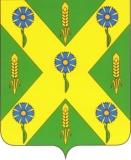 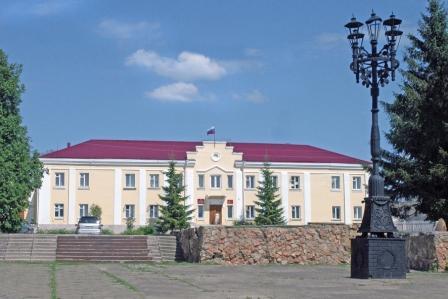 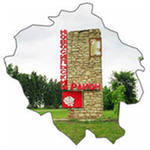 массовой информации Новосильского района    № 3 (84)_______понедельник__13 февраля 2023 года                                                     _____  распространяется бесплатно_____ РОССИЙСКАЯ ФЕДЕРАЦИЯОРЛОВСКАЯ ОБЛАСТЬНОВОСИЛЬСКИЙ ГОРОДСКОЙ СОВЕТ НАРОДНЫХ ДЕПУТАТОВРЕШЕНИЕ10 февраля 2023  года      №  43 - ГСг. Новосиль Об отставке и  досрочном прекращении полномочий  главы города Новосиль Малаховой В.Н.Рассмотрев заявление главы города Новосиль Малаховой Валентины Николаевны об отставке по  собственному желанию, на основании пункта 1 части 2 статьи 21.1 Устава города Новосиль Новосильского района, Новосильский городской Совет народных депутатов решил:1. Принять отставку по собственному желанию, досрочно прекратить полномочия главы города Новосиль Малаховой В.Н. по собственному желанию с 10 февраля 2023 года.2. Опубликовать настоящее решение в газете «Вестник Новосильского района».3. Направить копию настоящего решения в территориальную избирательную комиссию  Новосильского района.4. Контроль за исполнением принятого решения возложить на комиссию по законодательству и социальной политике.Председатель Новосильского городского Совета народных депутатов О.И. Демьяненко*******************************РОССИЙСКАЯ ФЕДЕРАЦИЯОРЛОВСКАЯ ОБЛАСТЬНОВОСИЛЬСКИЙ ГОРОДСКОЙ СОВЕТ НАРОДНЫХ ДЕПУТАТОВРЕШЕНИЕ10 февраля  2023  года      № 44 - ГСг. Новосиль Об отставке и  досрочном прекращении полномочий  депутата Новосильского городского Совета народных депутатов Малаховой В.Н.Рассмотрев заявление депутата Новосильского городского Совета народных депутатов Малаховой Валентины Николаевны об отставке по  собственному желанию, на основании пункта 2 части 3 статьи 20 Устава города Новосиль Новосильского района, Новосильский  городской Совет народных депутатов решил:1. Принять отставку по собственному желанию, досрочно прекратить полномочия депутата Новосильского городского Совета народных депутатов Малаховой В.Н. по собственному желанию с 10 февраля 2023 года.2. Опубликовать настоящее решение в газете «Вестник Новосильского района».3. Направить копию настоящего решения в территориальную избирательную комиссию  Новосильского района.4. Контроль за исполнением принятого решения возложить на комиссию по законодательству и социальной политике.Председатель Новосильского городского Совета народных депутатов О.И. Демьяненко*************************************************************РОССИЙСКАЯ ФЕДЕРАЦИЯОРЛОВСКАЯ ОБЛАСТЬНОВОСИЛЬСКИЙ ГОРОДСКОЙ СОВЕТ НАРОДНЫХ ДЕПУТАТОВРЕШЕНИЕ10 февраля 2023 года    №  45  - ГСг. Новосиль Об избрании  Главы города Новосиль Новосильского района Орловской областиНа основании протокола счётной комиссии и руководствуясь Уставом города Новосиль Новосильского района Орловской области, Новосильский городской Совет народных депутатов  решил:1. Избрать Главой города Новосиль Новосильского района Орловской области депутата Новосильского городского Совета народных депутатов Демьяненко Ольгу Игоревну - депутата Новосильского городского Совета народных депутатов по одномандатному избирательному округу № 2.2. Направить настоящее решение в Новосильский районный Совет народных депутатов в трёхдневный срок.3. Настоящее решение вступает в силу с момента подписания.Председатель Новосильского городского Совета народных депутатов О.И. Демьяненко******************************РОССИЙСКАЯ ФЕДЕРАЦИЯОРЛОВСКАЯ ОБЛАСТЬНОВОСИЛЬСКИЙ ГОРОДСКОЙ СОВЕТ НАРОДНЫХ ДЕПУТАТОВРЕШЕНИЕ10 февраля 2023 года             №   46 Об избрании депутатом Новосильского районного Совета народных депутатов депутата Новосильского городского Совета народных депутатов  В соответствии с пунктом 1 части 4 статьи 35 Федерального Закона от 06.10.2003 года № 131 – ФЗ «Об общих принципах организации местного самоуправления в Российской Федерации», пунктом 1 статьи 18 Устава города Новосиль Новосильского района Орловской области, Новосильский городской Совет народных депутатов  решил:1. Избрать в состав Новосильского районного Совета народных депутатов – депутатом Новосильского районного Совета народных депутатов депутата Новосильского городского Совета народных депутатов по одномандатному избирательному округу № 6  Тяпкина Владимира Викторовича.2. Признать утратившим силу решение Новосильского городского Совета народных депутатов № 3- ГС от 7.10.2021 года «Об избрании депутатом Новосильского районного Совета народных депутатов депутата Новосильского городского Совета народных депутатов».3. Направить настоящее решение в Новосильский районный Совет народных депутатов в трёхдневный срок.4. Настоящее решение вступает в силу с момента подписания.Председатель Новосильского городского Совета народных депутатов О.И. Демьяненко*****************************РОССИЙСКАЯ ФЕДЕРАЦИЯОРЛОВСКАЯ ОБЛАСТЬНОВОСИЛЬСКИЙ ГОРОДСКОЙ СОВЕТ НАРОДНЫХ ДЕПУТАТОВРЕШЕНИЕ10 февраля 2023 года       №  47 - ГСг. Новосиль О делегировании  депутатов Новосильского городского Совета народных депутатов в состав Новосильского районного Совета народных депутатов  В соответствии с пунктом 1части 4 статьи 35 Федерального Закона от 06.10.2003 № 131 ФЗ "Об общих принципах организации местного самоуправления в Российской Федерации", руководствуясь Уставом города Новосиль Новосильского района, в целях формирования Новосильского районного Совета народных депутатов, Новосильский городской Совет народных депутатов решил:   1. Делегировать в состав Новосильского районного Совета народных депутатов следующих депутатов:
 - Демьяненко О.И. - Тяпкина В.В.2. Направить настоящее решение в Новосильский районный Совет народных депутатов.Председатель Новосильского городского Совета народных депутатов О.И. Демьяненко******************************РОССИЙСКАЯ ФЕДЕРАЦИЯОРЛОВСКАЯ ОБЛАСТЬНОВОСИЛЬСКИЙ ГОРОДСКОЙ СОВЕТ НАРОДНЫХ ДЕПУТАТОВРЕШЕНИЕ10 февраля 2023 года      №  48  - ГС         г. Новосиль О решении «О передаче овосильскому району части полномочий города Новосиль по решению опросов местного значения на 2023 год»В соответствии с п.4 статьи 15 Федерального закона от 06.10.2003 N 131-ФЗ "Об общих принципах организации местного самоуправления в Российской Федерации", Уставом города Новосиль Новосильского района, Положением «О заключении соглашений между органами местного самоуправления Новосильского муниципального района Орловской области и органами местного самоуправления поселений, входящих в состав района, о передаче осуществления части своих полномочий», утверждённым решением Новосильского районного Совета народных депутатов от 16.03.2018 г. № 796, в целях полноценной реализации полномочий  муниципального образования город Новосиль, Новосильский городской Совет народных депутатов  решил:1. Принять решение «О передаче Новосильскому району части полномочий города Новосиль по решению вопросов местного значения на 2023 год».2. Направить принятое решение главе города Новосиль для подписания и опубликования.3.   Контроль  за исполнением принятого решения возложить на комиссии по законодательству и социальной политике.Председатель Новосильского городского Совета народных депутатов О.И. Демьяненко******************************РОССИЙСКАЯ ФЕДЕРАЦИЯОРЛОВСКАЯ ОБЛАСТЬНОВОСИЛЬСКИЙ ГОРОДСКОЙ СОВЕТ НАРОДНЫХ ДЕПУТАТОВРЕШЕНИЕ10 февраля 2023 года       №  49 - ГСг. Новосиль О решении «О внесении изменений в решение Новосильского городского Совета народных депутатов от 23.12.2022 года № 23 «О бюджете города Новосиль на 2023 год и плановый период 2024 – 2025 годов» В соответствии с Бюджетным кодексом Российской Федерации, Положением о бюджетном процессе в городе Новосиль, утвержденным решением Новосильского городского Совета народных депутатов от 30 сентября 2014 года  № 125 «Об утверждении Положения о бюджетном процессе в городе Новосиль»,  Новосильский городской Совет народных депутатов решил:1. Принять решение «О внесении изменений в решение Новосильского городского Совета народных депутатов от 23.12.2022 г. №  23 «О бюджете города Новосиль на 2023 год  и плановый период 2024-2025 годов».2. Направить принятое решение главе города Новосиль для подписания и опубликования.3. Контроль за исполнение принятого решения возложить на комиссию по экономике, бюджету и налоговой политике.Председатель Новосильского городского Совета народных депутатов                         О.И. Демьяненко*******************************РОССИЙСКАЯ ФЕДЕРАЦИЯОРЛОВСКАЯ ОБЛАСТЬНОВОСИЛЬСКИЙ ГОРОДСКОЙ СОВЕТ НАРОДНЫХ ДЕПУТАТОВРЕШЕНИЕ10 февраля 2023 года                 №25г. Новосиль О внесении изменений в решение Новосильского городского Совета народных депутатов от 23.12.2022г. №23 «О бюджете города Новосиль на 2023 год и плановый период 2024-2025 годов»ПринятоНовосильским городским Советом народных депутатов10 февраля 2023 годаВ соответствии с Бюджетным кодексом Российской Федерации, Положением о бюджетном процессе в городе Новосиль, утвержденным решением Новосильского городского Совета народных депутатов от 28 октября 2022г. №19 «Об утверждении Положения о бюджетном процессе в городе Новосиль Новосильского района Орловской области», Новосильский городской Совет народных депутатов решил:1. Внести в решение Новосильского городского Совета народных депутатов от 23.12.2022г. №23 «О бюджете города Новосиль на 2023 год и плановый период 2024-2025 годов» следующие изменения: 1) в части 1.2 статьи 1 слова «прогнозируемый общий объем доходов бюджета города Новосиль на 2023 год  в сумме 12583,8 тыс. рублей»  заменить словами «прогнозируемый общий объем доходов бюджета города Новосиль на 2023 год  в сумме 12583,85802 тыс. рублей; 2) в части 1.3 статьи 1 слова «общий объем расходов  бюджета города Новосиль на 2023 год в сумме 12583,8 тыс. рублей заменить словами « общий объем расходов  бюджета города Новосиль на 2023  год в сумме 16603,91233 тыс. рублей;»3) в части 1.5. статьи 1 слова «дефицит (профицит) бюджета города Новосиль на 2023 год в сумме 0,0 тыс. рублей» заменить словами «дефицит  бюджета города Новосиль на 2023 год в составит в сумме 4020,05431 тыс. рублей».4) приложение 1 изложить в новой редакции согласно приложению 1 к настоящему решению;5) приложение 2 изложить в новой редакции согласно приложению 2 к настоящему решению;6) приложение 3 изложить в новой редакции согласно приложению 3 к настоящему решению;7) приложение 5 изложить в новой редакции согласно приложению 4 к настоящему решению;8) приложение 6 изложить в новой редакции согласно приложению 5 к настоящему решению;9) приложение 8 изложить в новой редакции согласно приложению 6 к настоящему решению; 10) приложение 12 изложить в новой редакции согласно приложению 7 к настоящему решению.     2. Настоящее решение вступает в силу с момента подписанияГлава города Новосиль		                      О.И. ДемьяненкоПриложение 6 к решению Новосильского городского Совета народных депутатов  от " 10" февраля 2023г.  № 25 Приложение 8 к решению  Новосильского городского                                                        Совета народных депутатов                                                                  от   23.12. 2022г.  №  23  ******************************************************************************************************РОССИЙСКАЯ ФЕДЕРАЦИЯОРЛОВСКАЯ ОБЛАСТЬНОВОСИЛЬСКИЙ ГОРОДСКОЙ СОВЕТ НАРОДНЫХ ДЕПУТАТОВРЕШЕНИЕ10 февраля 2023  года     № 50 - ГСг. Новосиль О регистрации Новосильского городского Совета народных депутатов  Новосильского  района Орловской области в качестве юридического лицаВ соответствии с Федеральным законом от 06.10.2003 № 131-ФЗ «Об общих принципах организации местного самоуправления в Российской Федерации», руководствуясь Уставом города Новосиль Новосильского  района Орловской области, Новосильский  городской Совет народных депутатов решил:Зарегистрировать в межрайонной ИФНС России  № 9 по Орловской области Новосильский городской Совет народных депутатов Новосильского района Орловской области в качестве юридического лица.2. Наделить главу города Новосиль, председателя  Новосильского городского Совета народных депутатов Демьяненко Ольгу Игоревну правом осуществлять юридические и иные действия, связанные с государственной регистрацией Новосильского городского Совета народных депутатов Новосильского района Орловской области в качестве юридического лица.3. Настоящее решение вступает в силу с момента подписания.Председатель Новосильского городского Совета народных депутатовО.И. Демьяненко	****************************РОССИЙСКАЯ ФЕДЕРАЦИЯОРЛОВСКАЯ ОБЛАСТЬНОВОСИЛЬСКИЙ ГОРОДСКОЙ СОВЕТ НАРОДНЫХ ДЕПУТАТОВРЕШЕНИЕ10 февраля 2023 года            №   24г. НовосильО передаче Новосильскому району части полномочий города Новосиль по решению вопросов местного значения на 2023 годПринятоНовосильским городским  Советом народных депутатов10 февраля 2023 годаВ соответствии с п.4 статьи 15 Федерального закона от 06.10.2003 N 131-ФЗ "Об общих принципах организации местного самоуправления в Российской Федерации", Уставом города Новосиль Новосильского района, Положением «О заключении соглашений между органами местного самоуправления Новосильского муниципального района Орловской области и органами местного самоуправления поселений, входящих в состав района, о передаче осуществления части своих полномочий», утверждённым Решением Новосильского районного Совета народных депутатов от 16.03.2018 г. № 796, в целях полноценной реализации полномочий  муниципального образования город Новосиль, Новосильский городской Совет народных депутатов решил:1. Передать Новосильскому району часть полномочий города Новосиль по решению следующих вопросов местного значения: - по обеспечению условий для развития на территории города Новосиль физической культуры и массового спорта, организации проведения официальных физкультурно-оздоровительных и спортивных мероприятий города Новосиль;- по созданию условий для организации досуга и обеспечения жителей города Новосиль услугами организаций культуры;- в сфере владения, пользования и распоряжения имуществом, находящимся в муниципальной собственности города Новосиль.2. Переданные полномочия осуществлять за счёт межбюджетных трансфертов, передаваемых из бюджета г. Новосиль в бюджет Новосильского района.3. Одобрить проект соглашения между муниципальным образованием город Новосиль и муниципальным образованием Новосильский район о передаче части полномочий по решению вопросов местного значения, указанных в пункте 1 настоящего решения (прилагается).4. Настоящее решение вступает в законную силу с момента опубликования и действует в течение срока, на который заключено соглашение, указанное в пункте 3 настоящего решения.5. Направить настоящее решение в Новосильский районный Совет народных депутатов.6. Опубликовать данное решение и разместить на официальном сайте администрации района (www.novosilr.ru).Глава города Новосиль 		                                             О.И. Демьяненко*****************************РОССИЙСКАЯ ФЕДЕРАЦИЯОРЛОВСКАЯ ОБЛАСТЬНОВОСИЛЬСКИЙ РАЙОННЫЙ СОВЕТ НАРОДНЫХ ДЕПУТАТОВРЕШЕНИЕ10 февраля 2023 года   №  93  - РСг. Новосиль О досрочном прекращении полномочий  заместителя председателяНовосильского районного Совета народных депутатов Малаховой В.Н.Рассмотрев заявление заместителя председателя Новосильского районного Совета народных депутатов Малаховой Валентины Николаевны о досрочном прекращении полномочий, Новосильский районный Совет народных депутатов решил:1. Досрочно прекратить полномочия заместителя председателя Новосильского районного Совета народных депутатов Малаховой В.Н. по собственному желанию с 10 февраля 2023 года.2.  Контроль за исполнением принятого решения возложить на комиссию по законодательству и правовому регулированию.Председатель Новосильского районного Совета народных депутатов   Д.П. Сигачев****************************РОССИЙСКАЯ ФЕДЕРАЦИЯОРЛОВСКАЯ ОБЛАСТЬНОВОСИЛЬСКИЙ РАЙОННЫЙ СОВЕТ НАРОДНЫХ ДЕПУТАТОВРЕШЕНИЕ10 февраля 2023 года  № 94  - РСг. Новосиль Об отставке и  досрочном прекращении полномочий  депутата Новосильского районного Совета народных депутатов Малаховой В.Н.Рассмотрев заявление депутата Новосильского районного Совета народных депутатов Малаховой Валентины Николаевны об отставке по  собственному желанию, на основании пункта 2 части 1 статьи 20.2   Устава Новосильского района, Новосильский районный Совет народных депутатов решил:1. Принять отставку по собственному желанию, досрочно прекратить полномочия депутата Новосильского районного Совета народных депутатов Малаховой В.Н. по собственному желанию с 10 февраля 2023 года.2. Опубликовать настоящее решение в газете «Вестник Новосильского района».3. Направить копию настоящего решения в территориальную избирательную комиссию  Новосильского района.4. Контроль за исполнением принятого решения возложить на комиссию по законодательству и правовому регулированию.Председатель Новосильского районного Совета народных депутатов Д.П. Сигачев***************************РОССИЙСКАЯ ФЕДЕРАЦИЯОРЛОВСКАЯ ОБЛАСТЬНОВОСИЛЬСКИЙ РАЙОННЫЙ СОВЕТ НАРОДНЫХ ДЕПУТАТОВРЕШЕНИЕ10 февраля 2023 года   №   95  - РСг. Новосиль Об избрании  заместителя председателя Новосильского районного Советанародных депутатовНа основании Регламента Новосильского районного Совета народных депутатов и руководствуясь Уставом Новосильского района, Новосильский районный Совет народных депутатов  РЕШИЛ:1. Избрать заместителем председателя  Новосильского районного Совета народных депутатов Архипова Сергея Николаевича.2. Настоящее решение вступает в силу с момента подписания.Председатель Новосильского районного Совета народных депутатов                                      Д.П.Сигачев   ************************РОССИЙСКАЯ ФЕДЕРАЦИЯОРЛОВСКАЯ ОБЛАСТЬНОВОСИЛЬСКИЙ РАЙОННЫЙ СОВЕТ НАРОДНЫХ ДЕПУТАТОВРЕШЕНИЕ10 февраля 2023 года           №   56 г. НовосильО принятии Новосильским районом части полномочий города Новосиль по решению вопросов местного значения на 2023 год                                                                     ПринятоНовосильским районным  Советом народных депутатов                 10  февраля 2023 годаВ соответствии с пунктом 4 статьи 15 Федерального закона от 06.10.2003 N 131-ФЗ "Об общих принципах организации местного самоуправления в Российской Федерации", Уставом города Новосиль Новосильского района, Уставом Новосильского района, Положением «О заключении соглашений между органами местного самоуправления Новосильского муниципального района Орловской области и органами местного самоуправления поселений, входящих в состав района, о передаче осуществления части своих полномочий», утверждённым решением Новосильского районного Совета народных депутатов от 16.03.2018 г. № 796, принимая во внимание решение Новосильского городского Совета народных депутатов от 10 февраля 2023 года № 24 «О передаче Новосильскому району части полномочий города Новосиль по решению вопросов местного значения на 2023 год», в целях полноценной реализации полномочий  муниципального образования город Новосиль, Новосильский районный Совет народных депутатов решил:1. Принять Новосильским районом часть следующих полномочий муниципального образования город Новосиль по решению вопросов местного значения: - по обеспечению условий для развития на территории города Новосиль физической культуры и массового спорта, организации проведения официальных физкультурно-оздоровительных и спортивных мероприятий города Новосиль;- по созданию условий для организации досуга и обеспечения жителей города Новосиль услугами организаций культуры;- в сфере владения, пользования и распоряжения имуществом, находящимся в муниципальной собственности города Новосиль.2. Принятые полномочия осуществлять за счёт межбюджетных трансфертов, передаваемых из бюджета города Новосиль в бюджет Новосильского района.3. Одобрить проект соглашения между муниципальным образованием город Новосиль и муниципальным образованием Новосильский район о передаче части полномочий по решению вопросов местного значения, указанных в пункте 1 настоящего решения (прилагается).4. Настоящее решение вступает в законную силу с момента опубликования и действует в течение срока, на который заключено соглашение, указанное в пункте 3 настоящего решения. 5. Направить настоящее решение в Новосильский городской Совет народных депутатов.6. Опубликовать данное решение и разместить на официальном сайте администрации района (www.novosilr.ru).Председатель Новосильского районного Совета народных депутатов                                                  Д.П. Сигачев Глава Новосильского района                                                                      Е.Н. ДеминПриложениек решению Новосильского городского Совета народных депутатовот 10 февраля 2023 г. №  56Соглашение №между муниципальным образованием город Новосиль имуниципальным образованием Новосильский район о передачечасти полномочий по решению вопросов местного значения г. Новосиль                                                                                                                                                                                  «___» _____________ 20__ г.Муниципальное образование г. Новосиль Новосильского района Орловской области в лице главы города Демьяненко Ольги Игоревны, действующей на основании Устава города Новосиль Новосильского района Орловской области (далее – город Новосиль) и муниципальное образование Новосильский район Орловской области в лице Главы района Демина Евгения Николаевича, действующего на основании Устава Новосильского района Орловской области (далее - Район), в дальнейшем – Стороны, руководствуясь пунктом 4 статьи 15 закона № 131 «Об общих принципах организации местного самоуправления в Российской Федерации», заключили настоящее Соглашение о нижеследующем:1.Предмет Соглашения1.1. Город Новосиль передает, а Район принимает к исполнению часть полномочий  города Новосиль по решению следующих вопросов местного значения: - по обеспечению условий для развития на территории города Новосиль физической культуры и массового спорта, организации проведения официальных физкультурно-оздоровительных и спортивных мероприятий города Новосиль;- по созданию условий для организации досуга и обеспечению жителей города Новосиль услугами организаций культуры;- в сфере владения, пользования и распоряжения имуществом, находящимся в муниципальной собственности города Новосиль.1.1.1. Администрация Района принимает к фактическому исполнению часть переданных полномочий, указанных в пункте 1.1. настоящего Соглашения.  1.2. Организация исполнения полномочий по настоящему Соглашению осуществляется в соответствии с действующим законодательством Российской Федерации, нормативными правовыми актами органов местного самоуправления.1.3. Реализация переданных настоящим Соглашением части полномочий осуществляется за счёт иных межбюджетных трансфертов, передаваемых из бюджета г. Новосиль Новосильского района Орловской области (далее – «бюджет города Новосиль») в бюджет Новосильского района (далее - «бюджет Района»), в размере, установленном в Приложении №1 к настоящему Соглашению. 1.4. Объём иных межбюджетных трансфертов может быть изменён по решению Новосильского городского Совета народных депутатов. Район не вправе не согласиться с решением Совета в части изменения размера предоставляемых  иных межбюджетных трансфертов.1.5. Перечисление  иных межбюджетных трансфертов из бюджета города Новосиль в бюджет Района осуществляется по реквизитам Района: ИНН 5719000866, КПП 571901001 в УФК по Орловской области (Финансовый отдел администрации Новосильского района Орловской области, л/с 04543022180), банк: отделение Орёл банка России//УФК по Орловской области г. Орёл р/счёт № 03100643000000015400,  к/с № 40102810545370000046, БИК 015402901, ОКТМО 54643000, ППП 005, КБК 005 2070503 005 0000 150. 1.6. Организация исполнения полномочий администрацией Района осуществляется во взаимодействии с органами местного самоуправления города Новосиль. 2. Права и обязанности сторон2.1. Город Новосиль имеет право:2.1.1. вносить предложения о приостановке действия настоящего Соглашения в случае не исполнения Районом переданных полномочий;2.1.2. осуществлять контроль за осуществлением переданных в соответствии с настоящим Соглашением полномочий в формах и порядке, установленных действующим Федеральным законодательством и нормативными правовыми актами города Новосиль.2.2. Город Новосиль обязан:2.2.1.перечислять иные межбюджетные трансферты, передаваемые бюджету муниципального Района из бюджета города Новосиль на осуществление полномочий по решению вопросов местного значения в соответствии с заключенным Соглашением;2.2.2. по запросу Района предоставлять сведения и документы необходимые для исполнения переданных полномочий;2.3. Район имеет право:2.3.1. запрашивать у города Новосиль сведения и документы необходимые для исполнения принятых полномочий;2.3.2. приостанавливать исполнение передаваемых полномочий в случае нарушения городом Новосиль сроков и размеров перечисления иных межбюджетных трансфертов из бюджета города Новосиль.2.4. Район обязан:2.4.1. обеспечить исполнение переданных ему полномочий, указанных в пункте 1.1. настоящего Соглашения;2.4.2. ежеквартально, не позднее 20 числа месяца, следующего за отчётным периодом, предоставить Новосильскому городскому Совету народных депутатов отчёт об использовании иных межбюджетных трансфертов (Приложение № 2).2.5. Район не вправе использовать финансовые средства, выделенные на осуществление переданных полномочий на другие цели.3.Ответственность сторон3.1. В случаях неисполнения или ненадлежащего исполнения Районом полномочий, переданных по настоящему Соглашению, установленных вступившими в законную силу решениями суда, расходы по исполнению соответствующих судебных решений осуществляются за счет собственных средств бюджета Района и не засчитываются в счет субвенций, направленных из городского бюджета в соответствии с настоящим Соглашением. Расторжение Соглашения влечет за собой возврат перечисленных субвенций, за вычетом фактических расходов, подтвержденных документально, в 7-дневный срок с момента подписания соглашения о расторжении или получения решения суда о расторжении Соглашения, а также уплату неустойки в размере 0,03% от перечисленных субвенций за отчетный год, выделяемых из бюджета поселения на осуществление указанных полномочий.3.2. В случае применения к городу Новосиль или к Району судом или уполномоченными органами государственной власти финансовых санкций за нарушение требований действующего законодательства при осуществлении полномочий, переданных по настоящему Соглашению, соответствующие расходы также не засчитываются в объем субвенций, направленных Району для осуществления полномочий в соответствии с настоящим Соглашением; 3.3. Район и должностные лица Района при осуществлении полномочий, переданных по настоящему Соглашению, несут ответственность в порядке, установленном действующим законодательством. Район несет ответственность за осуществление переданных полномочий в той мере, какой эти полномочия обеспечены финансовыми средствами. После расторжения настоящего соглашения Район, должностные лица Района несут ответственность за неисполнение или ненадлежащее исполнение переданных по Соглашению полномочий, права и обязанности по которым возникли в период действия Соглашения.4. Порядок изменения Соглашения.4.1. По предложению одной из сторон в Соглашение могут быть внесены изменения и (или) дополнения.4.2. О намерении внести изменения и (или) дополнения Стороны должны уведомить друг друга в письменной форме.4.3. В случае несогласия, Сторона, которой было направлено предложение, направляет другой стороне заказным письмом (с простым уведомлением о вручении адресату) протокол разногласий в течение десяти календарных дней со дня поступления соответствующего предложения. В противном случае предложение считается принятым.4.4. Сторона, получившая протокол разногласий, должна в течение десяти календарных дней со дня получения известить другую Сторону о принятии Соглашения в предложенной ей редакции либо об отклонении протокола разногласий.4.5. При отклонении протокола разногласий и (либо) при неполучении извещения о результатах его рассмотрения в определенные настоящим Соглашением сроки, Сторона, направившая протокол разногласий, вправе передать рассмотрение данных разногласий в судебные органы.4.6. В случае, если стороны не заявят об отказе в продлении действия соглашения в течении срока его действия, соглашение считается заключенным на тот же срок и на тех же условиях соответственно. 5. Срок действия и порядок расторжения Соглашения.5.1. Настоящее Соглашение заключается сроком на оставшийся период 2023 года и действует с момента его подписания до 31 декабря 2023 года.5.2. Соглашение может быть расторгнуто досрочно в следующих случаях:а) в случае внесения изменений и дополнений в законодательство Российской Федерации, регулирующее порядок заключения соглашений о передаче органами местного самоуправления осуществления части своих полномочий, а также отнесения вопросов, полномочия по решению которых передаются по настоящему Соглашению, к ведению федеральных органов государственной власти, органов государственной власти Орловской области, органов местного самоуправления района;б) в случаях ненадлежащего осуществления Районом полномочий, переданных по настоящему Соглашению, установленных вступившими в законную силу решениями суда.5.3. О досрочном расторжении Соглашения по основаниям, предусмотренным в подпункте «б» пункта 5.2., Город обязан заявить путём письменного уведомления не позднее 30 дней до обращения в суд.6. Заключительные положения.6.1. Все изменения и дополнения к настоящему Соглашению действительны лишь в том случае, если они имеют ссылку на настоящее Соглашение, совершены в письменной форме и подписаны уполномоченными представителями обеих сторон.6.2. Все приложения и дополнения к настоящему Соглашению, заключённые сторонами во исполнение настоящего Соглашения, являются его неотъемлемыми частями.6.3. Настоящее Соглашение составлено в двух экземплярах, имеющих равную юридическую силу.Приложение №1 к Соглашению № ___от «___» ______________ г.Распределение иных межбюджетных трансфертов, передаваемых бюджету Новосильского района из бюджета города Новосиль на осуществление части полномочий по решению вопросов местного значения в соответствии с Соглашением № __ от «___» ___________ г.******************************************************************************************************РОССИЙСКАЯ ФЕДЕРАЦИЯОРЛОВСКАЯ ОБЛАСТЬНОВОСИЛЬСКИЙ РАЙОННЫЙ СОВЕТ НАРОДНЫХ ДЕПУТАТОВРЕШЕНИЕ10 февраля 2023 года             №   57 г. НовосильОб утверждении Положения о публичных слушаниях и  общественных обсужденияхПринято                                                                                   Новосильским районным  Советом народных депутатов                          10 февраля 2023 годаВ соответствии с Федеральным законом от 06.10.2003 N 131-ФЗ "Об общих принципах организации местного самоуправления в Российской Федерации", Уставом Новосильского района, Новосильский районный Совет народных депутатов решил:1. Утвердить Положение о публичных слушаниях и общественных обсуждениях  согласно приложению.2. Настоящее решение вступает в законную силу с даты его официального опубликования. 3. Со дня вступления в силу настоящего решения признать утратившим силу Постановление Новосильского районного Совета народных депутатов от 14.10.2005 №136 «О публичных слушаниях».4. Опубликовать данное решение и разместить на официальном сайте администрации района (www.novosilr.ru).Председатель Новосильского районного Совета народных депутатов                                                  Д.П. Сигачев Глава Новосильского района                                                                      Е.Н. ДеминПРОЕКТ                                                                                                                          Приложение                                                                                 к решению Новосильского районного Совета народных депутатов от 10 февраля 2023года № 57Положениео публичных слушаниях и общественных обсуждениях Глава I. Общие положенияСтатья 1. Правовая основа проведения публичных слушаний и общественных обсуждений и основные понятия1. Настоящее положение разработано в соответствии с Федеральным законом от 06.10.2003 N 131-ФЗ "Об общих принципах организации местного самоуправления в Российской Федерации", Законами Орловской области,   Уставом Новосильского района Орловской области (далее - Устав района) и определяет порядок организации и проведения публичных слушаний и общественных обсуждений в Новосильском районе, направлено на реализацию права граждан Российской Федерации на осуществление местного самоуправления посредством участия в публичных слушаниях и общественных обсуждениях.2. Публичные слушания представляют собой обсуждение в виде собрания депутатами Новосильского районного Совета народных депутатов (далее - районный Совет народных депутатов) или представителями администрации Новосильского района (далее - администрация района) и иными лицами проектов муниципальных правовых актов с участием граждан, проживающих на территории Новосильского района.3. Общественные обсуждения представляют собой обсуждение проектов муниципальных правовых актов гражданами с использованием информационно-телекоммуникационной сети "Интернет" или портала муниципальных услуг (далее - информационные системы).4. Решения, принимаемые на публичных слушаниях и общественных обсуждениях, носят рекомендательный характер.5. Источником финансирования расходов на проведение публичных слушаний и общественных обсуждений является бюджет Новосильского района.Статья 2. Вопросы, выносимые на публичные слушания и общественные обсуждения1. Для обсуждения проектов муниципальных правовых актов по вопросам местного значения с участием жителей Новосильского района районным Советом народных депутатов, Главой Новосильского района (далее - Глава района) могут проводиться публичные слушания.2. На публичные слушания должны выноситься:1) проект Устава района, а также проект муниципального нормативного правового акта о внесении изменений и дополнений в данный устав, кроме случаев, когда в Устав района вносятся изменения в форме точного воспроизведения положений Конституции Российской Федерации, федеральных законов, Устава (Основного Закона) Орловской области в целях приведения данного Устава в соответствие с этими нормативными правовыми актами;2) проект районного бюджета и отчет о его исполнении;3) проект стратегии социально-экономического развития района;4) вопросы о преобразовании района, за исключением случаев, если в соответствии со статьей 13 Федерального закона от 06.10.2003 N 131-ФЗ "Об общих принципах организации местного самоуправления в Российской Федерации" для преобразования муниципального образования требуется получение согласия населения муниципального образования, выраженного путем голосования.Глава II. Порядок проведения публичных слушаний и общественных обсужденийСтатья 3. Назначение публичных слушаний1. Публичные слушания проводятся по инициативе населения, районного Совета народных депутатов или Главы района.Публичные слушания, проводимые по инициативе населения или районного Совета народных депутатов, назначаются районным Советом народных депутатов, а по инициативе Главы района - назначаются Главой района и проводятся администрацией района.2. В случае обращения группы жителей района с инициативой о проведении публичных слушаний по результатам рассмотрения обращения инициативной группы районный Совет народных депутатов принимает решение о назначении публичных слушаний или об отказе в их проведении.3. Районный Совет отказывает в назначении публичных слушаний в случае:1) если представленные документы не соответствуют требованиям настоящего Положения;2) если данные, указанные в представленных документах, не соответствуют действительности;3) если поставленный вопрос не относится к компетенции органов местного самоуправления;4) если предложения по проекту нормативного акта, выносимого на публичные слушания, противоречат действующему законодательству.4. Срок, в который рассматривается вопрос о назначении публичных слушаний, не может составлять более 30 дней со дня получения соответствующего обращения.В случае отказа в принятии документов председателю либо уполномоченному представителю инициативной группы граждан выдается письменный мотивированный ответ.5. Правовой акт о проведении публичных слушаний по инициативе населения или районного Совета народных депутатов издает районный Совет народных депутатов, а по инициативе Главы района - Глава района.6. В правовом акте о назначении публичных слушаний указываются:1) вопросы, выносимые на публичные слушания;2) сведения об инициаторе проведения публичных слушаний;3) время и место проведения публичных слушаний;4) адрес, по которому могут направляться предложения и замечания по вопросам, обсуждаемым на публичных слушаниях;5) средства массовой информации, официальный сайт администрации района, где будет опубликован (обнародован) проект муниципального правового акта, выносимого на публичные слушания, если данный проект не был опубликован (обнародован) ранее, а также опубликованы (обнародованы) результаты публичных слушаний, включая мотивированное обоснование принятых решений;6) ответственные за подготовку и проведение слушаний.7. Правовой акт о назначении публичных слушаний, а также проект муниципального правового акта подлежат опубликованию в средствах массовой информации, определенных Уставом района, а также размещению на официальном сайте администрации района в информационно-телекоммуникационной сети "Интернет" в течение 10 рабочих дней со дня его принятия, но не позднее, чем за 7 дней до даты слушаний.8. Проект Устава района, проект муниципального нормативного правового акта о внесении изменений и дополнений в данный устав подлежат официальному опубликованию, а также размещению на официальном сайте администрации района в информационно-телекоммуникационной сети "Интернет" не позднее чем за 30 дней до дня рассмотрения вопроса о принятии Устава муниципального образования, внесении изменений и дополнений в данный устав.Статья 4. Инициативная группа граждан1. В случае отказа районным Советом народных депутатов в назначении публичных слушаний по проекту муниципального правового акта по вопросу местного значения района, жители Новосильского района вправе выступить с инициативой о проведении таких слушаний. Формирование инициативной группы проводится гражданами самостоятельно и осуществляется на добровольной основе.2. Минимальная численность инициативной группы граждан составляет 100 человек, обладающих активным избирательным правом на выборах в органы местного самоуправления Новосильского района.3. Инициативная группа граждан считается созданной со дня принятия решения о ее создании. Указанное решение оформляется протоколом первого заседания инициативной группы граждан, который подписывается всеми членами инициативной группы граждан.4. Члены инициативной группы граждан на первом заседании инициативной группы граждан:1) избирают из своего состава председателя, секретаря и уполномоченных представителей инициативной группы граждан для непосредственного участия в публичных слушаниях;2) формулируют предложения по содержанию проекта муниципального правового акта или иного вопроса, выносимого на слушания. Предложения по содержанию проекта или иного вопроса прилагаются к протоколу первого заседания инициативной группы граждан и являются его неотъемлемой частью, каждая страница замечаний к тексту указанного проекта или иного вопроса заверяется подписями председателя и секретаря инициативной группы граждан.5. Список членов инициативной группы граждан прилагается к протоколу первого заседания инициативной группы граждан и является его неотъемлемой частью, каждая страница указанного списка заверяется подписями председателя и секретаря инициативной группы граждан.6. Решения инициативной группы граждан принимаются большинством голосов от общего числа членов инициативной группы граждан.7. Инициативная группа граждан представляет в районный Совет народных депутатов следующие документы:1) предложения по содержанию проекта муниципального правового акта или иного вопроса, выносимого на слушания, каждая страница которого должна быть заверена подписями председателя и секретаря инициативной группы граждан;2) пояснительную записку, содержащую обоснование необходимости обсуждения на слушаниях предложений по проекту муниципального правового акта или иного вопроса, его цели и основные положения, подписанную председателем инициативной группы граждан;3) финансово-экономическое обоснование (в случае вынесения на слушания проекта муниципального правового акта или иного вопроса, реализация которого повлечет или может повлечь снижение доходов или увеличение расходов местного бюджета либо отчуждение муниципального имущества), подписанное председателем инициативной группы граждан;4) список членов инициативной группы граждан с указанием фамилии, имени, отчества, года рождения (в возрасте 18 лет на день создания инициативной группы граждан - дополнительно день и месяц рождения), адреса места жительства, серии и номера паспорта или заменяющего его документа. Каждая страница указанного списка должна быть заверена председателем и секретарем инициативной группы граждан;5) протокол первого заседания инициативной группы граждан.Статья 5. Подготовка публичных слушаний1. Для осуществления подготовки и проведения публичных слушаний в органе местного самоуправления:Председатель районного Совета народных депутатов возлагает подготовку и проведение слушаний на комиссию районного Совета народных депутатов, к компетенции которой относится выносимый на слушания вопрос.Глава района возлагает подготовку и проведение слушаний на структурное подразделение администрации района, к компетенции которого относится выносимый на слушания вопрос.2. Комиссия районного Совета народных депутатов или структурное подразделение администрации района в ходе подготовки к публичным слушаниям:1) определяют план мероприятий по подготовке и проведению публичных слушаний;2) обеспечивают публикацию проекта муниципального правового акта, опубликование информации о проведении публичных слушаний с указанием темы публичных слушаний, инициатора их проведения, даты, времени и места проведения публичных слушаний;3) определяют место и время проведения публичных слушаний с учетом количества участников и возможности свободного доступа для жителей района и представителей средств массовой информации;4) проводят анализ документов, представленных участниками публичных слушаний;5) составляют список лиц, участвующих в публичных слушаниях, включая приглашенных лиц;6) определяют докладчиков (содокладчиков);7) организуют подготовку итогового документа и его публикацию.3. Заинтересованные лица, депутаты районного Совета народных депутатов до дня проведения публичных слушаний вправе направлять в комиссию районного Совета народных депутатов или структурное подразделение администрации района, ответственных за проведение публичных слушаний, свои предложения и замечания по проекту выносимого на публичные слушания муниципального правового акта, в том числе посредством официального сайта администрации.4. На основании предложений и замечаний, поступивших не позднее, чем за 5 дней до даты проведения публичных слушаний, комиссией районного Совета народных депутатов или структурным подразделением администрации района, ответственным за проведение публичных слушаний, подготавливается проект протокола публичных слушаний.Предложения и замечания, поступившие после указанного срока и во время публичных слушаний, вносятся в протокол публичных слушаний и учитываются при подготовке протокола публичных слушаний.Статья 6. Участники публичных слушаний1. Председательствующий:1) председательствующим на слушаниях может быть Председатель районного Совета народных депутатов, Глава района или иные назначенные ими лица;2) председательствующий ведет слушания и следит за порядком обсуждения вопросов повестки дня слушаний, при необходимости вправе принять меры по удалению нарушителей порядка обсуждения вопросов из зала заседаний.2. Секретарь публичных слушаний:1) составляет план работы по подготовке и проведению слушаний;2) проводит анализ материалов, представленных участниками слушаний;3) предварительно определяет порядок выступлений на слушаниях;4) организует подготовку протокола, в котором указываются:а) дата и время (в часах и минутах) проведения слушаний;б) содержание вопроса (вопросов), вынесенного (вынесенных) на слушания;в) предложения по каждому вопросу, высказанные на слушаниях либо представленные в письменной форме до начала слушаний;г) итоги обсуждения каждого предложения по каждому вопросу;д) результаты голосования, если по отдельным вопросам слушаний проводилось голосование среди участников слушаний, указанием вопросов, по которым проводилось голосование;5) осуществляет иную деятельность по поручению председательствующего на слушаниях.3. Другие участники:1) участниками публичных слушаний с правом выступления являются приглашенные жители Новосильского района, представители трудовых коллективов, общественных объединений, уполномоченные члены инициативных групп, предоставившие аргументированные предложения к проекту муниципального правового акта, депутаты районного Совета народных депутатов, должностные лица администрации района;2) участвовать в публичных слушаниях без права выступления, но с правом задавать вопросы по усмотрению председательствующего публичных слушаний могут все заинтересованные жители Новосильского района, представители средств массовой информации.В зависимости от количества заинтересованных лиц, изъявивших желание участвовать в заседании, заинтересованным лицам (но не менее чем первым 10), известившим соответствующие органы местного самоуправления Новосильского района, должно быть обеспечено участие в заседании. При наличии свободных мест заинтересованным лицам не может быть отказано в участии в заседании.Приглашенным на слушания лицам заблаговременно рассылаются официальные уведомления, в соответствии с которыми они имеют право принять участие в слушаниях.Статья 7. Проведение публичных слушаний1. Перед началом публичных слушаний комиссия районного Совета народных депутатов или структурное подразделение администрации района, ответственное за подготовку и проведение слушаний, организует регистрацию участников публичных слушаний.2. Председательствующий публичных слушаний открывает слушания и оглашает их тему, перечень вопросов, выносимых на обсуждение, инициаторов публичных слушаний, основания и причины их проведения, предложения по порядку проведения слушаний, представляет секретаря.Затем слово предоставляется представителю комиссии районного Совета народных депутатов, структурного подразделения администрации района, ответственного за подготовку и проведение слушаний, или участнику слушаний для доклада по обсуждаемому вопросу (до 30 минут), после чего следуют вопросы участников слушаний, которые могут быть заданы как в устной, так и в письменной форме.После этого время для выступления предоставляется участникам слушаний (до 10 минут).3. По окончании выступления каждого участника публичных слушаний с аргументацией своих предложений (или по истечении предоставленного времени) председательствующий дает возможность иным участникам публичных слушаний задать уточняющие вопросы по позиции и (или) аргументам выступающего и предоставляет дополнительное время для ответов на вопросы. Время, отведенное для ответов на вопросы, не может превышать времени основного выступления.4. В зависимости от количества желающих выступить председательствующий на слушаниях может ограничить время выступления любого из выступающих участников слушаний.5. Все желающие выступить на слушаниях берут слово только с разрешения председательствующего.В любом случае право выступления на слушаниях должно быть предоставлено представителям некоммерческих организаций, специализирующихся на вопросах, вынесенных на слушания, политических партий, имеющих местные отделения на территории Новосильского района, а также лицам, заранее уведомившим организаторов слушаний путем отправления письма о намерении выступить.6. Продолжительность слушаний определяется характером обсуждаемых вопросов. Председательствующий на слушаниях вправе принять решение о перерыве в слушаниях и об их продолжении в другое время.7. На слушаниях ведется протокол, который подписывается председательствующим и секретарем публичных слушаний.В протоколе слушаний в обязательном порядке должны быть отражены позиции и мнения участников слушаний по каждому из обсуждаемых на слушаниях вопросов, высказанные ими в ходе слушаний.В случае отсутствия явки жителей на публичные слушания, мнение жителей считается положительным.8. Участники публичных слушаний вправе снять свои предложения или присоединиться к предложениям, выдвинутым другими участниками публичных слушаний. Изменения позиций участников публичных слушаний фиксируются в протоколе.9. По итогам слушаний составляется протокол. Протокол утверждается, соответственно, председателем районного Совета народных депутатов, Главой района.10. Предложения к проекту муниципального правового акта, поступившие до начала публичных слушаний, а также обобщенные предложения и замечания, высказанные, в том числе посредством официального сайта администрации, в средствах массовой информации, включаются в протокол публичных слушаний.Статья 8. Результаты публичных слушаний1. Предложения к проекту муниципального правового акта, поступившие после окончания публичных слушаний, не рассматриваются и в протокол не включаются.2. Комиссия районного Совета народных депутатов или структурное подразделение администрации района публикует в средствах массовой информации, определенных Уставом района, а также размещает на официальном сайте администрации района результаты публичных слушаний, включая мотивированное обоснование принятых решений, не позднее 10 рабочих дней со дня проведения публичных слушаний.3. Протокол передается комиссией или структурным подразделением администрации района, соответственно, в районный Совет народных депутатов или Главе района (в зависимости от того, где проводились публичные слушания) для учета отраженных в нем предложений при принятии муниципального правового акта или рассмотрении вопроса, выносимого на публичные слушания.4. Муниципальный правовой акт, иной вопрос, вынесенный на публичные слушания, в срок не позднее 60 дней со дня проведения публичных слушаний рассматриваются соответствующим органом местного самоуправления. При рассмотрении данного вопроса комиссия или структурное подразделение, ответственное за подготовку и проведение публичных слушаний, отчитывается о проведенной работе по подготовке и проведению публичных слушаний, итогах их проведения и представляет отраженное в протоколе заключение по результатам публичных слушаний.5. В случае назначения публичных слушаний районным Советом народных депутатов материалы публичных слушаний хранятся в районном Совете народных депутатов в течение срока полномочий депутатов текущего созыва, а по истечении этого срока передаются в отдел культуры и архивного дела администрации района.6. В случае назначения публичных слушаний Главой района материалы публичных слушаний хранятся в администрации района до передачи в отдел культуры и архивного дела администрации района.	Приложение № 2 к Соглашению № ___от «___» ______________ г.Отчёт о расходах иных межбюджетных трансфертов, предоставленных для финансового обеспечения части переданных полномочий, в соответствии с Соглашением № __ от «___» ___________ г. Отчётный период _____________Наименование органа (подразделения), предоставляющего отчёт __________________Вид преданного полномочия _____________________________________****************************************************************************************************РОССИЙСКАЯ ФЕДЕРАЦИЯОРЛОВСКАЯ ОБЛАСТЬНОВОСИЛЬСКИЙ РАЙОННЫЙ СОВЕТ НАРОДНЫХ ДЕПУТАТОВРЕШЕНИЕ10 февраля 2023 года             № 58г. Новосиль О внесении изменений в решение Новосильского районного Совета народных депутатов от 27.12.2022г. № 55 «О районном бюджете на 2023 год и плановый период 2024-2025 годов»Принято Новосильским районнымСоветом народных депутатов 10 февраля  2023 годаВ соответствии с Бюджетным кодексом Российской Федерации, Положением о бюджетном процессе в Новосильском районе, утвержденным решением Новосильского районного Совета народных депутатов от 22 февраля 2019 года № 825 «Об утверждении Положения о бюджетном процессе в Новосильском районе», Новосильский районный Совет народных депутатов  решил:1. Внести в решение Новосильского районного Совета народных депутатов от 27.12.2022г. № 55 «О районном бюджете на 2023 год и плановый период 2024-2025 годов» следующие изменения:1) в пункте 1 части 1 статьи 1 цифру «274309,03063» заменить цифрой «274423,44102»; «209947,56581» заменить цифрой «209947,5843»; «204240,92484» заменить цифрой «204240,94333»;2) в пункте 2 части 1 статьи 1 цифру «273618,35563» заменить цифрой «281196,04776»; «211271,58351» заменить цифрой «211271,602»; «205289,26309» заменить цифрой «205289,28158»;3) в пункте 5 части 1 статьи 1 слова «профицит районного бюджета на 2023 год в сумме 690,675 тыс. рублей» заменить словами «дефицит районного бюджета на 2023 год в сумме 6772,60674 тыс. рублей»;4) в части 5 статьи 5 цифру «27744,10» заменить цифрой «29513,70205»;5) в части 8 статьи 7 цифру «211715,20063» заменить цифрой «216820,16427»; 6) в части 4 статьи 8 цифру «149835,53063» заменить цифрой «149949,94102»; цифру «107716,42581» заменить цифрой «107716,4443»; цифру «98324,49484» заменить цифрой «98324,51333».7) приложение 1 изложить в новой редакции согласно приложению 1 к настоящему решению; 8) приложение  5 изложить в новой редакции согласно приложению 2 к настоящему решению;9) приложение 7 изложить в новой редакции согласно приложению 3 к настоящему решению; 10) приложение 8 изложить в новой редакции согласно приложению 4 к настоящему решению; 11) приложение 9 изложить в новой редакции согласно приложению 5 к настоящему решению;12) приложение  10 изложить в новой редакции согласно приложению 6 к настоящему решению;13) приложение 14 изложить в новой редакции согласно приложению 7 к настоящему решению.2. Настоящее решение вступает в силу с момента подписания.Председатель Новосильского районного Совета народных депутатов Д.П. СигачевГлава Новосильского района 	   Е.Н. Демин	Приложение 7       к решению районного Совета народных депутатов от 10.02.2023г.. № 58Предельный объем  муниципального долга Новосильского районана конец очередного финансового года ******************************************************************************************************РОССИЙСКАЯ ФЕДЕРАЦИЯОРЛОВСКАЯ ОБЛАСТЬНОВОСИЛЬСКИЙ РАЙОННЫЙ СОВЕТ НАРОДНЫХ ДЕПУТАТОВРЕШЕНИЕ10 февраля 2023 года                №  60  г. НовосильО   Порядке проведения внешней проверки годового отчета об исполнении бюджета  Новосильского района Орловской области                                                                      ПринятоНовосильским районным  Советом народных депутатов                          10 февраля 2023 годаВ соответствии со статьей 264.4 Бюджетного кодекса Российской Федерации, Федеральным законом от 06.10.2003 № 131-ФЗ "Об общих принципах организации местного самоуправления в Российской Федерации", Федеральным Законом от 07.02.2011 № 6-ФЗ "Об общих принципах организации и деятельности контрольно-счетных органов субъектов Российской Федерации муниципальных образований", Положением о Контрольно-счетной палате  Новосильского района Орловской области, принятым решением Новосильского районного  Совета народных  депутатов  от 22.10.2021  № 4 , Положением о бюджетном процессе в Новосильском районе Орловской области, принятым, решением Новосильского районного  Совета народных  депутатов  от 22.02.2019  № 825 , Новосильский районный Совет народных депутатов решил:  1. Принять Порядок проведения внешней проверки годового отчета об исполнении бюджета  Новосильского района Орловской  области (прилагается).2. Признать утратившим силу решение Новосильского районного Совета народных депутатов от 03.04.2015 года № 695 «О Порядке проведения внешней проверки годового отчета об исполнении бюджета  Новосильского района Орловской области»  3. Опубликовать настоящее решение в газете «Вестник Новосильского района» и разместить на официальном сайте администрации Новосильского района  в сети "Интернет".4. Настоящее решение вступает в силу со дня его официального опубликования.ПредседательНовосильского районного Совета народных депутатовД.П. СигачевГлава Новосильского района 	Е. Н. Демин                                                                              Приложение                                                                    к решению Новосильского районного Советанародных депутатов от  10 февраля 2023года № 60Порядокпроведения внешней проверки годового отчета об исполнении  районного бюджета Новосильского района 1. Общие положения1.1. Настоящий Порядок проведения внешней проверки годового отчета об исполнении районного  бюджета Новосильского района Орловской  области (далее – Порядок) разработан в целях реализации статьи 264.4 Бюджетного кодекса Российской Федерации, Положения о бюджетном процессе в Новосильском районе, принятого решением  Новосильского районного Совета народных депутатов  Орловской  области от 22.02.2019 г. № 825, Положения о Контрольно-счетной палате Новосильского района Орловской области, принятого решением Новосильского районного Совета народных депутатов  от 22.10.2021 № 4.1.2. В настоящем Порядке используются следующие понятия:1.2.1. районный Совет народных депутатов – Новосильский районный Совет народных депутатов;1.2.2. Контрольно-счетная палата - Контрольно-счетная палата Новосильского района Орловской области;1.2.3. Администрация – администрация  Новосильского района Орловской области;1.2.4. финансовый орган - финансовый орган администрации Новосильского района;1.2.5. внешняя проверка - внешняя проверка годового отчета об исполнении районного бюджета;1.2.6. районный  бюджет - бюджет Новосильского района Орловской области;1.2.7. район  - Новосильский район Орловской  области.1.3. Внешняя проверка осуществляется Контрольно-счетной палатой и является составной частью единой системы контроля за бюджетным процессом в городском округе.1.4. Внешняя проверка включает:1.4.1. внешнюю проверку бюджетной отчетности главных распорядителей (распорядителей) бюджетных средств, главных администраторов доходов бюджета, главных администраторов источников финансирования дефицита бюджета, получателей бюджетных средств;1.4.2. подготовку заключения на годовой отчет об исполнении бюджета (далее – заключение на годовой отчет).1.5. Источниками информации, используемыми при проведении внешней проверки являются:1.5.1. отчетность главных распорядителей (распорядителей) бюджетных средств;1.5.2. отчет об исполнении бюджета, поступивший в Контрольно-счетную палату в комплекте с требуемыми материалами и документами;1.5.3. бухгалтерская и финансовая документация главных распорядителей (распорядителей), получателей бюджетных средств;1.5.4. решение районного Совета народных депутатов о бюджете на отчетный финансовый год и плановый период с последующими изменениями и дополнениями;1.5.5. постановления администрации по исполнению бюджета;1.5.6. Положение о бюджетном процессе в Новосильском районе;1.5.7. правовые акты, определяющие порядок расходования средств резервного фонда администрации Новосильского района; 1.5.8. материалы контрольных мероприятий Контрольно-счетной палаты за отчетный период;1.5.9. материалы контрольных органов всех уровней, осуществлявших финансовый контроль за использованием бюджетных средств и муниципального имущества в отчетном периоде.1.6. Общее руководство внешней проверкой осуществляет председатель Контрольно-счетной палаты.2. Цель внешней проверки2.1. Целью внешней проверки является контроль за достоверностью, полнотой и установлением соответствия исполнения бюджета:2.1.1. утвержденным показателям на отчетный финансовый год;2.1.2. положениям бюджетного законодательства, в том числе Бюджетному кодексу РФ, Положению о бюджетном процессе в  Новосильском районе  и иным нормативным правовым актам органов местного самоуправления Новосильского района, касающимся бюджета и бюджетного процесса Новосильского района;2.1.3. нормативным требованиям составления и представления бюджетной отчетности главных распорядителей бюджетных средств, годового отчета об исполнении бюджета.3. Предмет, объекты и задачи внешней проверки3.1. Предметом внешней проверки является:3.1.1. годовой отчет об исполнении бюджета за отчетный финансовый год;3.1.2. бюджетная отчетность главных администраторов (распорядителей) бюджетных средств за отчетный финансовый год.3.2. Объекты внешней проверки:3.2.1. финансовый орган;3.2.2. главные распорядители (распорядители) бюджетных средств;3.2.3.главные администраторы бюджетных средств;3.3. Задачи внешней проверки:3.3.1. проверить состав и содержание форм годовой бюджетной отчетности главных распорядителей бюджетных средств, в том числе своевременность представления подведомственными учреждениями и организациями годовой отчетности;3.3.2. проверить полноту и соответствие представленной годовой бюджетной отчетности годовой бухгалтерской отчетности, в том числе подведомственными учреждениями и организациями;3.3.3. провести сравнительный анализ и сопоставление полученных данных годовой бюджетной отчетности главных распорядителей (распорядителей), главных администраторов источников финансирования дефицита бюджета, главных администраторов доходов с показателями, утвержденными решением о бюджете на отчетный финансовый год, сводной бюджетной росписи бюджета и показателями, содержащимися в отчете об исполнении бюджета за отчетный финансовый год;3.3.4. установить соответствие исполнения бюджета Бюджетному кодексу РФ, Положению о бюджетном процессе в Новосильском районе и иным нормативным правовым актам органов местного самоуправления Новосильского района, касающимся бюджета и бюджетного процесса Новосильского района.4. Метод осуществления внешней проверки4.1. Внешняя проверка бюджетной отчетности главных распорядителей (распорядителей) бюджетных средств и годового отчета об исполнении бюджета за отчетный финансовый год может осуществляться в форме камеральной и (или) выездной проверки, метод проверки отражается в программе проверки, утверждаемой председателем Контрольно-счетной палаты. Внешняя проверка представленной на проверку бюджетной отчетности может проводиться выборочным или сплошным методом и отражается в заключении на годовой отчет.4.2. Камеральная проверка проводится по месту нахождения Контрольно-счетной палаты на основании документов и материалов, представленных по письменному запросу, в сроки установленные программой проверки. Продолжительность камеральной проверки не может превышать 30 рабочих дней. В срок проведения камеральной проверки не засчитывается период времени, в течение которого проводится встречная проверка.4.3. Проверка назначается и проводится на основании распоряжения председателя Контрольно-счетной палаты, в котором указываются наименование проверки, полное и сокращенное наименование объекта проверки, основание и срок проведения проверки, состав уполномоченных должностных лиц, дата начала проверки, проверяемый период.4.4. Контрольно-счетная палата не менее чем за 3 дня до начала проверки уведомляет объекты проверки муниципального образования о проведении проверки.В целях осуществления внешней проверки, по запросу Контрольно-счетной палаты, финансовый орган и главные администраторы (распорядители) бюджетных средств представляют документы и иную информацию по вопросам исполнения бюджета, относящимся к их компетенции в сроки, установленные в запросе, а также обеспечивают должностным лицам Контрольно-счетной палаты доступ к первичной учетной документации.Копии документов передаются в Контрольно-счетную палату на бумажных носителях и (или) в виде электронного документа путем передачи по телекоммуникационным каналам связи с подписями ответственных должностных лиц и с указанием даты подписания.По фактам непредставления или несвоевременного представления объектами проверки документов, необходимых для проведения проверки, составляется акт.4.5. В рамках камеральной проверки могут проводиться встречные проверки. Решение о проведении встречной проверки оформляется распоряжением председателя Контрольно-счетной палаты. При встречных проверках проводятся контрольные мероприятия в целях установления и (или) подтверждения фактов, связанных с деятельностью объекта проверки.Лица и организации, в отношении которых проводится встречная проверка, обязаны представить по запросу (требованию) должностных лиц, входящих в состав проверочной группы, информацию, документы и материалы, относящиеся к тематике камеральной проверки.Срок проведения встречных проверок не может превышать 10 рабочих дней. Результаты встречной проверки оформляются актом, который прилагается к материалам камеральной проверки.4.6. Выездная проверка проводится по месту нахождения проверяемого учреждения или организации.4.7. В ходе проверки применяются аналитические процедуры: анализ, сопоставление, группировка с соответствующим определением результатов.5. Порядок представления и состав представляемой отчетности5.1. Главные распорядители (распорядители) бюджетных средств представляют бюджетную отчетность в Контрольно-счетную палату в виде заверенной копии на бумажном носителе, а также в электронном виде в срок не позднее 1 марта текущего финансового года.5.2. В целях осуществления внешней проверки бюджетная отчетность главных распорядителей (распорядителей) бюджетных средств оформляется в порядке и представляется в составе, установленном для главных распорядителей, главных администраторов доходов, главных администраторов источников финансирования дефицита бюджета действующим законодательством, определяющим порядок составления годовой отчетности об исполнении бюджетов бюджетной системы Российской Федерации.5.3. При проведении внешней проверки проверке подлежит годовая бюджетная отчетность главных распорядителей, получателей бюджетных средств, главных администраторов источников финансирования дефицита бюджета, главных администраторов, администраторов доходов бюджета в соответствии с пунктом 3 статьи 264.1 Бюджетного кодекса РФ.5.4. Помимо документов, указанных в пункте 5.3 настоящего Порядка, при проведении внешней проверки проверке подлежат документы, предусмотренные пунктом 11.1 раздела 1 Инструкции о порядке составления и представления годовой, квартальной и месячной отчетности об исполнении бюджетов бюджетной системы Российской Федерации, утвержденной приказом Минфина России от 28.12.2010 № 191н, а именно:5.4.1. баланс главного распорядителя, распорядителя, получателя бюджетных средств, главного администратора, администратора источников финансирования дефицита бюджета, главного администратора, администратора доходов бюджета – форма 0503130;5.4.2. справка  по заключению счетов  бюджетного учета  отчетного финансового года – форма 0503110;5.4.3. отчет  об исполнении бюджета главного распорядителя, распорядителя, получателя бюджетных средств, главного администратора, администратора источников финансирования дефицита бюджета, главного администратора, администратора доходов бюджета – форма 0503127;5.4.4. отчет  о финансовых результатах  деятельности  – форма 0503121;5.4.5. отчет о движении денежных средств – форма 0503123;5.4.6. справка по консолидируемым  расчетам – форма 0503125;5.4.7. отчет о бюджетных обязательствах – форма 0503128;5.4.8. справка о суммах консолидируемых поступлений, подлежащих зачислению на счет бюджета – форма 0503184;5.4.9. разделительный (ликвидационный) баланс главного распорядителя, распорядителя, получателя бюджетных средств, главного администратора, администратора источников финансирования дефицита бюджета, главного администратора, администратора доходов бюджета – форма 0503230;5.4.10. пояснительная записка – форма 0503160 с приложениями.5.5. В целях осуществления внешней проверки годовая бюджетная отчетность об исполнении бюджета оформляется в порядке и представляется в составе, установленном действующим законодательством, определяющим для финансового органа порядок составления годовой отчетности об исполнении бюджетов бюджетной системы Российской Федерации в соответствии с пунктом 11.2 раздела 1 Инструкции о порядке составления и представления годовой, квартальной и месячной отчетности об исполнении бюджетов бюджетной системы Российской Федерации, утвержденной приказом Минфина России от 28.12.2010 № 191н, а именно, для финансового органа:5.5.1. баланс по поступлениям и выбытиям бюджетных средств (ф. 0503140);5.5.2. баланс исполнения бюджета (ф. 0503120);5.5.3. справка по консолидируемым расчетам (ф. 0503125);5.5.4. отчет о бюджетных обязательствах (ф. 0503128);5.5.5. справка по заключению счетов бюджетного учета отчетного финансового года (ф. 0503110);5.5.6. отчет о кассовом поступлении и выбытии бюджетных средств (ф. 0503124);5.5.7. отчет об исполнении бюджета (ф. 0503117);5.5.8. отчет о движении денежных средств (ф. 0503123);5.5.9. отчет о финансовых результатах деятельности (ф. 0503121);5.5.10. пояснительная записка (ф. 0503160).5.6. В случае выявления в представленной бюджетной отчетности ошибок, допущенных при ее составлении, как самим главным распорядителем  бюджетных средств, так и финансовым органом в ходе проведения им проверки бюджетной отчетности, главный распорядителей бюджетных средств представляет бюджетную отчетность, содержащую исправления.5.7. Бюджетная отчетность главного распорядителя бюджетных средств, содержащая исправления, представляется в Контрольно-счетную палату в виде заверенной копии на бумажном носителе с сопроводительным письмом, содержащим перечень внесенных изменений, не позднее даты представления администрацией  годового отчета об исполнении бюджета для проведения внешней проверки.5.8. Годовой отчет об исполнении бюджета представляется администрацией в Контрольно-счетную палату для подготовки заключения на него в срок не позднее 15 апреля текущего года.5.9. Годовая бюджетная отчетность об исполнении бюджета представляется в виде заверенной копии на бумажном носителе, а также в электронном виде.6. Осуществление внешней проверки годового отчета об исполнении бюджета и подготовка заключения на годовой отчет6.1. Внешняя проверка годового отчета об исполнении бюджета осуществляется в соответствии со стандартом  внешнего  финансового контроля Контрольно-счетной палаты «Проведение  внешней проверки годового отчета об исполнении бюджета совместно с проверкой достоверности годовой бюджетной отчетности главных администраторов бюджетных средств», утвержденного распоряжением председателя Контрольно-счетной палаты. 6.2. В ходе внешней проверки годовой бюджетной отчетности главных распорядителей бюджетных средств Контрольно-счетной палатой составляется акт  (справка) по каждому главному распорядителю бюджетных средств. 6.3. Контрольно-счетная палата готовит заключение на годовой отчет об исполнении бюджета с учетом данных внешней проверки годовой бюджетной отчетности главных распорядителей бюджетных средств.6.4. Внешняя проверка годового отчета об исполнении бюджета проводится в срок, не превышающий один месяц со дня предоставления в Контрольно-счетную палату годового отчета об исполнении бюджета.6.5. Заключение на годовой отчет представляется Контрольно-счетной палатой в районный Совет народных депутатов с одновременным направлением его в администрацию.******************************************************************************************************РОССИЙСКАЯ ФЕДЕРАЦИЯОРЛОВСКАЯ ОБЛАСТЬНОВОСИЛЬСКИЙ РАЙОННЫЙ СОВЕТ НАРОДНЫХ ДЕПУТАТОВРЕШЕНИЕ10 февраля 2023 года               №   61    г. Новосиль О  Реестре наказов избирателей депутатам Новосильского районного Совета народных депутатов на 2023 год                                                                     ПринятоНовосильским районным  Советом народных депутатов             10 февраля 2023 года    1. Утвердить Реестр наказов избирателей  депутатам Новосильского районного Совета народных депутатов на 2023 год (прилагается).   2.  Признать утратившим силу решение Новосильского районного Совета народных депутатов от 11.02.2022  года № 27 «О реестре наказов избирателей депутатам Новосильского районного Совета народных депутатов на 2022 год».   3. Настоящее решение вступает в силу со дня его официального опубликования.ПредседательНовосильского районного Совета народных депутатовД.П. СигачевГлава Новосильского района 	Е. Н. Демин Приложение                                                                                                                                                                                                                     к  решению районного Совета народных депутатов                                                                                                                                    от 10 февраля 2023 года    № 61Реестр наказов избирателей депутатам  Новосильского районного Совета народных депутатов на 2023 год******************************************************************************************************В соответствии с п. 12 ст. 39.6, Земельного кодекса РФ, отдел по управлению муниципальным имуществом администрации Новосильского района извещает о предстоящем предоставлении в аренду следующих земельных участков:- земельный участок в кадастровом квартале 57:13:0710101, категории земель населенных пунктов, вид разрешенного использования – для сельскохозяйственного использования, общей площадью ., расположенный по адресу: Орловская область, Новосильский район, Прудовское с/п, с. Воротынцево;- земельный участок в кадастровом квартале 57:13:0860101, категории земель населенных пунктов, вид разрешенного использования – для сельскохозяйственного использования, общей площадью ., расположенный по адресу: Орловская область, Новосильский район, Петушенское с/п, с. Голянка;- земельный участок в кадастровом квартале 57:13:0050201, категории земель сельскохозяйственного назначения, вид разрешенного использования – для сельскохозяйственного использования, общей площадью ., расположенный по адресу: Орловская область, Новосильский район, Прудовское с/п, вблизи д. Лужки.    За дополнительной информацией о местоположении земельных участков обращаться в отдел по управлению муниципальным имуществом администрации Новосильского района по адресу: Орловская область, г. Новосиль, ул. Карла Маркса д.16,  тел.8 (48673) 2-11-30 в течение месяца с момента опубликования настоящего объявления. ******************************************************************************************************В соответствии с п. 12 ст. 39.6, Земельного кодекса РФ, отдел по управлению муниципальным имуществом администрации Новосильского района извещает о предстоящем предоставлении в аренду земельного участка в кадастровом квартале 57:13:0080101, категории земель населенных пунктов, вид разрешенного использования – хранение и переработка сельскохозяйственной продукции, общей площадью ., расположенный по адресу: Орловская область, Новосильский район, Хворостянское с/п, с. Новые Кирики. За дополнительной информацией о местоположении земельных участков обращаться в отдел по управлению муниципальным имуществом администрации Новосильского района по адресу: Орловская область, г. Новосиль, ул. Карла Маркса д.16,  тел.8 (48673) 2-11-30 в течение месяца с момента опубликования настоящего объявления. ******************************************************************************************************В соответствии с п. 12 ст. 39.6, Земельного кодекса РФ, отдел по управлению муниципальным имуществом администрации Новосильского района извещает о предстоящем предоставлении в аренду земельного участка с кадастровым номером 57:13:0050301:63, категории земель сельскохозяйственного назначения, вид разрешенного использования – для ведения личного подсобного хозяйства на полевых участках, общей площадью ., расположенный по адресу: Орловская область, Новосильский район, Прудовское с/п, юго – западнее д. Кресты. За дополнительной информацией о местоположении земельных участков обращаться в отдел по управлению муниципальным имуществом администрации Новосильского района по адресу: Орловская область, г. Новосиль, ул. Карла Маркса д.16,  тел.8 (48673) 2-11-30 в течение месяца с момента опубликования настоящего объявления. ******************************************************************************************************В соответствии с п. 12 ст. 39.6, Земельного кодекса РФ, отдел по управлению муниципальным имуществом администрации Новосильского района извещает о предстоящем предоставлении в аренду земельного участка с кадастровым номером 57:13:0050301:60, категории земель сельскохозяйственного назначения, вид разрешенного использования – для сельскохозяйственного использования, общей площадью ., расположенный по адресу: Орловская область, Новосильский район, Прудовское с/п, с восточной стороны леса Обходной. За дополнительной информацией о местоположении земельных участков обращаться в отдел по управлению муниципальным имуществом администрации Новосильского района по адресу: Орловская область, г. Новосиль, ул. Карла Маркса д.16,  тел.8 (48673) 2-11-30 в течение месяца с момента опубликования настоящего объявления. ******************************************************************************************************В соответствии с п. 12 ст. 39.6, Земельного кодекса РФ, отдел по управлению муниципальным имуществом администрации Новосильского района извещает о предстоящем предоставлении в аренду земельного участка с кадастровым номером 57:13:0440101:41, категории земель сельскохозяйственного назначения, вид разрешенного использования – для сельскохозяйственного использования, общей площадью ., расположенный по адресу: Орловская область, Новосильский район, Голунский с/с, южнее н. п. Покровка. За дополнительной информацией о местоположении земельных участков обращаться в отдел по управлению муниципальным имуществом администрации Новосильского района по адресу: Орловская область, г. Новосиль, ул. Карла Маркса д.16,  тел.8 (48673) 2-11-30 в течение месяца с момента опубликования настоящего объявления. ******************************************************************************************************В соответствии с п. 12 ст. 39.6, Земельного кодекса РФ, отдел по управлению муниципальным имуществом администрации Новосильского района извещает о предстоящем предоставлении в аренду земельного участка с кадастровым номером 57:13:0440101:42, категории земель сельскохозяйственного назначения, вид разрешенного использования – для сельскохозяйственного использования, общей площадью ., расположенный по адресу: Орловская область, Новосильский район, Голунский с/с, южнее н. п. Покровка. За дополнительной информацией о местоположении земельных участков обращаться в отдел по управлению муниципальным имуществом администрации Новосильского района по адресу: Орловская область, г. Новосиль, ул. Карла Маркса д.16,  тел.8 (48673) 2-11-30 в течение месяца с момента опубликования настоящего объявления. ******************************************************************************************************Приложение 1 к решению Новосильского                               городского Совета народных депутатов                            от " 10" февраля 2023г.  № 25                                                                                                                                                                                 Приложение 1 к решению Новосильского                               городского Совета народных депутатов                            от " 10" февраля 2023г.  № 25                                                                                                                                                                                 Приложение 1 к решению Новосильского                               городского Совета народных депутатов                            от " 10" февраля 2023г.  № 25                                                                                                                                                                                 Приложение 1 к решению                                                                                      Новосильского городского                                                        Совета народных депутатов                                                                                                                                                                                                                                                                      от 23.12.2022г. № 23Приложение 1 к решению                                                                                      Новосильского городского                                                        Совета народных депутатов                                                                                                                                                                                                                                                                      от 23.12.2022г. № 23Приложение 1 к решению                                                                                      Новосильского городского                                                        Совета народных депутатов                                                                                                                                                                                                                                                                      от 23.12.2022г. № 23Приложение 1 к решению                                                                                      Новосильского городского                                                        Совета народных депутатов                                                                                                                                                                                                                                                                      от 23.12.2022г. № 23Приложение 1 к решению                                                                                      Новосильского городского                                                        Совета народных депутатов                                                                                                                                                                                                                                                                      от 23.12.2022г. № 23Приложение 1 к решению                                                                                      Новосильского городского                                                        Совета народных депутатов                                                                                                                                                                                                                                                                      от 23.12.2022г. № 23Приложение 1 к решению                                                                                      Новосильского городского                                                        Совета народных депутатов                                                                                                                                                                                                                                                                      от 23.12.2022г. № 23Приложение 1 к решению                                                                                      Новосильского городского                                                        Совета народных депутатов                                                                                                                                                                                                                                                                      от 23.12.2022г. № 23Приложение 1 к решению                                                                                      Новосильского городского                                                        Совета народных депутатов                                                                                                                                                                                                                                                                      от 23.12.2022г. № 23Поступление доходов в бюджет поселения на 2023 и плановый период 2024-2025 годыПоступление доходов в бюджет поселения на 2023 и плановый период 2024-2025 годыПоступление доходов в бюджет поселения на 2023 и плановый период 2024-2025 годыПоступление доходов в бюджет поселения на 2023 и плановый период 2024-2025 годыПоступление доходов в бюджет поселения на 2023 и плановый период 2024-2025 годыКод дохода по КДНаименование Плановый периодПлановый периодКод дохода по КДНаименование тыс.руб.2023202420251 00 00000 00 0000 000ДОХОДЫ9543,6000010125,410648,81 01 00000 00 0000 000НАЛОГИ НА ПРИБЫЛЬ, ДОХОДЫ5656,000006122,06524,01 01 02000 01 0000 110Налог на доходы физических лиц5656,000006122,06524,01 01 02020 01 0000 110Налог на доходы физических лиц с доходов, полученных от осуществления деятельностифизическими лицами, зарегестрированными в качестве индивидуальных предпринимателей, нотариусов, занимающихся частной практикой, адвокатов, учредивших адвокатские кабинеты и других лиц, занимающихся частной практикой в соответствии со статьей 227 Налогового кодекса Российской Федерации0,000000,00,01 01 02010 01 1000 110Налог на доходы физических лиц с доходов, источником которых является налоговый агент, за исключением доходов, в отношении которых исчисление и уплата налога осуществляется в соответствии со статьями 227, 227 и 228 Налогового кодекса Российской Федерации5656,000006122,06524,01 01 02030 01 0000 110Налог на доходы физических лиц с доходов, полученных физическими лицами в соответствии со статьей 228 Налогового Кодекса Российской Федерации0,000000,00,01 05 03000 01 0000 110ЕСХН127,00000131,0139,01 06 00000 00 0000 000НАЛОГИ НА ИМУЩЕСТВО2591,000002668,02749,01 06 01000 00 0000 110Налог на имущество физических лиц468,00000472,0476,01 06 01030 13 0000 110Налог на имущество физических лиц, взимаемый по ставкам, применяемым к объектам налогообложения, расположенным в границах городских поселений468,00000472,0476,01 06 06000 00 0000 110Земельный налог2123,000002196,02273,01 06 06030 00 0000 110Земельный налог с организаций, обладающих земельным участком, расположенным в границах городских поселений поселений1550,000001600,01650,01 06 06033 13 0000 110Земельный налог с организаций, обладающих земельным участком, расположенным в границах городских поселений поселений1550,000001600,01650,01 06 06040 00 0000 110Земельный налог с физических лиц, обладающих земельным участком, расположенным в границах городских поселений573,00000596,0623,01 06 06043 13 0000 110Земельный налог с физических лиц, обладающих земельным участком, расположенным в границах городских поселений573,00000596,0623,01 03 0000 00 0000 000НАЛОГИ НА ТОВАРЫ (РАБОТЫУСЛУГИ) РЕАЛИЗУЕМЫЕ НА ТЕРРИТОРИИ РОССИЙСКОЙ ФЕДЕРАЦИИ622,60000657,4689,81 03 02000 01 0000 110Акцизы по подакцизным товарам (продукции), производимым на территории Российской Федерации622,60000657,4689,81 03 02250 01 0000 110Доходы от уплаты акцизов на автомобильный бензин, подлежащие распределению между бюджетами субъектов Российской Федерации и местными бюджетами с учетом установленных диффиренцированных нормативов отчислений в местные бюджеты622,60000657,4689,81 11 00000 00 0000 000ДОХОДЫ ОТ ИСПОЛЬЗОВАНИЯ ИМУЩЕСТВА, НАХОДЯЩЕГОСЯ В ГОСУДАРСТВЕННОЙ И МУНИЦИПАЛЬНОЙ СОБСТВЕННОСТИ497,00000497,0497,01 11 05035 13 0000 120Доходы от сдачи в аренду имущества, находящегося в оперативном управлении органов управления городских поселений и созданных ими учреждений (за исключением имущества муниципальных автономных учреждений)277,00000277,0277,01 11 05013 13 0000 120Доходы, получаемые в виде арендной платы за земельные участки, государственная собственность за которые не разграничена и которые расположены в границах городских поселений, а также средства от продажи права на заключение договоров аренды указанных земельных участков180,00000180,0180,01 11 05025 13 0000 120Доходы, получаемые в виде арендной платы, а также средства от продажи права на заключение договоров аренды за земли, находящиеся в собственности городских поселений (за исключением земельных участков муниципальных бюджетных и автономных учреждений)0,000000,00,01 11 09000 00 1000 120Прочие доходы от использования имущества и прав, находящихся в государственной и муниципальной собственности40,0000040,040,01 11 09040 00 1000 120Прочие поступления от использования имущества, находящегося в государственной и муниципальной собственности40,0000040,040,01 11 09045 13 0000 120Прочие поступления от использования имущества, находящегося в собственности городских поселений (за исключением имущества муниципальных бюджетных и автономных учреждений, а также имущества муниципальных унитарных предприятий, в то м числе казенных)40,0000040,040,01 14 00000 00 00000 000ДОХОДЫ ОТ ПРОДАЖИ50,0000050,050,01 14 06025 13 0000 430Доходы от продажи земельных участков, находящихся в собственности городских  поселений (за исключением земельных участков муниципальных бюджетных и автономных учреждений)50,0000050,050,01 17 00000 00 0000 000ПРОЧИЕ НЕНАЛОГОВЫЕ ДОХОДЫ0,000000,00,01 17 05050 13 0000 180Прочие неналоговые доходы бюджетов городских поселений0,000000,00,02 00 00000 00 0000 000БЕЗВОЗМЕЗДНЫЕ ПОСТУПЛЕНИЯ3040,258023155,2003148,2112 02 00000 00 0000 000Безвозмездные поступления от других бюджетов бюджетной системы РФ877,40000877,4877,42 02 15000 00 0000  150Дотации от других бюджетов бюджетной системы РФ877,40000877,4877,42 02 15010 00 0000 150Дотации на выравнивание уровня бюджетной обеспеченности877,40000877,4877,42 02 15001 13 0000 150Дотации бюджетам городских поселений на выравнивание бюджетной обеспеченности877,40000877,4877,42 02 15002 13 0000 150Дотация бюджетам городских поселений на поддержку мер по обеспечению сбалансированности бюджетов0,000000,00,02 02 20000 00 0000 150  Субсидии бюджетам бюджетной системы Российской Федерации (межбюджетные субсидии)2162,858022277,82270,82 02 20216 13 0000 150Субсидии бюджетам городских поселений на осуществление дорожной деятельности в отношении автомобильных дорог общего пользования, а также капитального ремонта и ремонта дворовых территорий многоквартирных домов, проездов к дворовым территориям многоквартирных домов населенных пунктов0,000000,00,02 02 25555 13 0000 150Субсидии бюджетам городских поселений на реализацию программ формирования современной городской среды2162,858022277,82270,82 02 40000 00 0000 150Иные межбюджетные трансферты0,00,00,0202 45424 13 0000 150Межбюджетные трансферты, передаваемые бюджетам городских поселений на создание комфортной городской среды в малых городах и исторических поселениях - победителях Всероссийского конкурса лучших проектов создания комфортной городской среды0,00,00,0202 49999 13 0000 150Прочие межбюджетные трансферты, передаваемые бюджетам городских поселений0,000000,00,0ВСЕГО ДОХОДОВ12583,8580213280,613797,0Приложение 2 к решению Новосильского                                         городского Совета народных депутатов                                                          от "10 " февраля 2023г.  № 25                                                                                                                                                                               Приложение 2 к решению Новосильского                                         городского Совета народных депутатов                                                          от "10 " февраля 2023г.  № 25                                                                                                                                                                               Приложение 2 к решению Новосильского                                         городского Совета народных депутатов                                                          от "10 " февраля 2023г.  № 25                                                                                                                                                                               Приложение 2 к решению Новосильского                                         городского Совета народных депутатов                                                          от "10 " февраля 2023г.  № 25                                                                                                                                                                               Приложение 2 к решению Новосильского                                         городского Совета народных депутатов                                                          от "10 " февраля 2023г.  № 25                                                                                                                                                                               Приложение 2 к решению Новосильского                                         городского Совета народных депутатов                                                          от "10 " февраля 2023г.  № 25                                                                                                                                                                               Приложение 2 к решению Новосильского                                         городского Совета народных депутатов                                                          от "10 " февраля 2023г.  № 25                                                                                                                                                                               Приложение 2 к решению Новосильского                                         городского Совета народных депутатов                                                          от "10 " февраля 2023г.  № 25                                                                                                                                                                               Приложение 2 к решению                                                                                      Новосильского городского                                     Совета народных депутатов                                                                                                                                                                                                                                                                      от  23.12.2022 г.  № 23  Приложение 2 к решению                                                                                      Новосильского городского                                     Совета народных депутатов                                                                                                                                                                                                                                                                      от  23.12.2022 г.  № 23  Приложение 2 к решению                                                                                      Новосильского городского                                     Совета народных депутатов                                                                                                                                                                                                                                                                      от  23.12.2022 г.  № 23  Приложение 2 к решению                                                                                      Новосильского городского                                     Совета народных депутатов                                                                                                                                                                                                                                                                      от  23.12.2022 г.  № 23  Приложение 2 к решению                                                                                      Новосильского городского                                     Совета народных депутатов                                                                                                                                                                                                                                                                      от  23.12.2022 г.  № 23  Приложение 2 к решению                                                                                      Новосильского городского                                     Совета народных депутатов                                                                                                                                                                                                                                                                      от  23.12.2022 г.  № 23  Приложение 2 к решению                                                                                      Новосильского городского                                     Совета народных депутатов                                                                                                                                                                                                                                                                      от  23.12.2022 г.  № 23  Приложение 2 к решению                                                                                      Новосильского городского                                     Совета народных депутатов                                                                                                                                                                                                                                                                      от  23.12.2022 г.  № 23  Приложение 2 к решению                                                                                      Новосильского городского                                     Совета народных депутатов                                                                                                                                                                                                                                                                      от  23.12.2022 г.  № 23  Приложение 2 к решению                                                                                      Новосильского городского                                     Совета народных депутатов                                                                                                                                                                                                                                                                      от  23.12.2022 г.  № 23  Приложение 2 к решению                                                                                      Новосильского городского                                     Совета народных депутатов                                                                                                                                                                                                                                                                      от  23.12.2022 г.  № 23  Приложение 2 к решению                                                                                      Новосильского городского                                     Совета народных депутатов                                                                                                                                                                                                                                                                      от  23.12.2022 г.  № 23  Приложение 2 к решению                                                                                      Новосильского городского                                     Совета народных депутатов                                                                                                                                                                                                                                                                      от  23.12.2022 г.  № 23  Приложение 2 к решению                                                                                      Новосильского городского                                     Совета народных депутатов                                                                                                                                                                                                                                                                      от  23.12.2022 г.  № 23  Приложение 2 к решению                                                                                      Новосильского городского                                     Совета народных депутатов                                                                                                                                                                                                                                                                      от  23.12.2022 г.  № 23  Приложение 2 к решению                                                                                      Новосильского городского                                     Совета народных депутатов                                                                                                                                                                                                                                                                      от  23.12.2022 г.  № 23  Приложение 2 к решению                                                                                      Новосильского городского                                     Совета народных депутатов                                                                                                                                                                                                                                                                      от  23.12.2022 г.  № 23  Приложение 2 к решению                                                                                      Новосильского городского                                     Совета народных депутатов                                                                                                                                                                                                                                                                      от  23.12.2022 г.  № 23  Приложение 2 к решению                                                                                      Новосильского городского                                     Совета народных депутатов                                                                                                                                                                                                                                                                      от  23.12.2022 г.  № 23  Приложение 2 к решению                                                                                      Новосильского городского                                     Совета народных депутатов                                                                                                                                                                                                                                                                      от  23.12.2022 г.  № 23  Приложение 2 к решению                                                                                      Новосильского городского                                     Совета народных депутатов                                                                                                                                                                                                                                                                      от  23.12.2022 г.  № 23  Приложение 2 к решению                                                                                      Новосильского городского                                     Совета народных депутатов                                                                                                                                                                                                                                                                      от  23.12.2022 г.  № 23  Приложение 2 к решению                                                                                      Новосильского городского                                     Совета народных депутатов                                                                                                                                                                                                                                                                      от  23.12.2022 г.  № 23  Приложение 2 к решению                                                                                      Новосильского городского                                     Совета народных депутатов                                                                                                                                                                                                                                                                      от  23.12.2022 г.  № 23  Источники финансирования дефицита бюджета поселения Источники финансирования дефицита бюджета поселения Источники финансирования дефицита бюджета поселения Источники финансирования дефицита бюджета поселения Источники финансирования дефицита бюджета поселения Источники финансирования дефицита бюджета поселения Источники финансирования дефицита бюджета поселения Источники финансирования дефицита бюджета поселения Источники финансирования дефицита бюджета поселения Источники финансирования дефицита бюджета поселения Источники финансирования дефицита бюджета поселения Источники финансирования дефицита бюджета поселения Источники финансирования дефицита бюджета поселения на 2023 и плановый период 2024-2025 годов на 2023 и плановый период 2024-2025 годов на 2023 и плановый период 2024-2025 годов на 2023 и плановый период 2024-2025 годов на 2023 и плановый период 2024-2025 годов на 2023 и плановый период 2024-2025 годов на 2023 и плановый период 2024-2025 годов на 2023 и плановый период 2024-2025 годов на 2023 и плановый период 2024-2025 годов на 2023 и плановый период 2024-2025 годов на 2023 и плановый период 2024-2025 годов на 2023 и плановый период 2024-2025 годов на 2023 и плановый период 2024-2025 годов Код источника Код источника Наименование показателяНаименование показателяНаименование показателяНаименование показателяНаименование показателяПлановый периодПлановый периодПлановый периодПлановый периодПлановый периодПлановый периодКод источника Код источника Наименование показателяНаименование показателяНаименование показателяНаименование показателяНаименование показателятыс.руб.тыс.руб.тыс.руб.тыс.руб.тыс.руб.тыс.руб.202320232024202420242025000 90  00  00  00  00  0000  000000 90  00  00  00  00  0000  000Источники финансирования дефицита бюджетов - всегоИсточники финансирования дефицита бюджетов - всегоИсточники финансирования дефицита бюджетов - всегоИсточники финансирования дефицита бюджетов - всегоИсточники финансирования дефицита бюджетов - всего4020,054314020,054310,00,00,00,0000 50  00  00  00  00  0000  000000 50  00  00  00  00  0000  000Источники внутреннего финансирования бюджетаИсточники внутреннего финансирования бюджетаИсточники внутреннего финансирования бюджетаИсточники внутреннего финансирования бюджетаИсточники внутреннего финансирования бюджета4020,054314020,054310,00,00,00,0000 02  01  00  00  00  0000  000000 02  01  00  00  00  0000  000Кредитные соглашения и договоры, заключенные  от имени РФ, субъектов РФ, муниципальных образований, государственных внебюджетных фондов, указанные в валюте РФ Кредитные соглашения и договоры, заключенные  от имени РФ, субъектов РФ, муниципальных образований, государственных внебюджетных фондов, указанные в валюте РФ Кредитные соглашения и договоры, заключенные  от имени РФ, субъектов РФ, муниципальных образований, государственных внебюджетных фондов, указанные в валюте РФ Кредитные соглашения и договоры, заключенные  от имени РФ, субъектов РФ, муниципальных образований, государственных внебюджетных фондов, указанные в валюте РФ Кредитные соглашения и договоры, заключенные  от имени РФ, субъектов РФ, муниципальных образований, государственных внебюджетных фондов, указанные в валюте РФ 0,000000,000000,00,00,00,0000 02  01  00  00  00  0000  700000 02  01  00  00  00  0000  700Получение кредитов по кредитным соглашениям и договорам, заключенным от имени РФ, субъектов РФ, муниципальных образований, государственных внебюджетных фондов, указанным в валюте РФ Получение кредитов по кредитным соглашениям и договорам, заключенным от имени РФ, субъектов РФ, муниципальных образований, государственных внебюджетных фондов, указанным в валюте РФ Получение кредитов по кредитным соглашениям и договорам, заключенным от имени РФ, субъектов РФ, муниципальных образований, государственных внебюджетных фондов, указанным в валюте РФ Получение кредитов по кредитным соглашениям и договорам, заключенным от имени РФ, субъектов РФ, муниципальных образований, государственных внебюджетных фондов, указанным в валюте РФ Получение кредитов по кредитным соглашениям и договорам, заключенным от имени РФ, субъектов РФ, муниципальных образований, государственных внебюджетных фондов, указанным в валюте РФ 0,000000,000000,00,00,00,0000 02  01  01  00  00  0000  710000 02  01  01  00  00  0000  710Бюджетные кредиты, полученные от других бюджетов бюджетной системы РФБюджетные кредиты, полученные от других бюджетов бюджетной системы РФБюджетные кредиты, полученные от других бюджетов бюджетной системы РФБюджетные кредиты, полученные от других бюджетов бюджетной системы РФБюджетные кредиты, полученные от других бюджетов бюджетной системы РФ0,000000,000000,00,00,00,0000 02  01  01  00  10  0000  710000 02  01  01  00  10  0000  710Бюджетные кредиты, полученные от других бюджетов бюджетной системы РФ  бюджетами поселенийБюджетные кредиты, полученные от других бюджетов бюджетной системы РФ  бюджетами поселенийБюджетные кредиты, полученные от других бюджетов бюджетной системы РФ  бюджетами поселенийБюджетные кредиты, полученные от других бюджетов бюджетной системы РФ  бюджетами поселенийБюджетные кредиты, полученные от других бюджетов бюджетной системы РФ  бюджетами поселений0,000000,000000,00,00,00,0000 02  01  00  00  00  0000  800000 02  01  00  00  00  0000  800Погашение кредитов по кредитным соглашениям и договорам, заключенным от имени РФ, субъектов РФ, муниципальных образований, государственных внебюджетных фондов, указанным в валюте РФ Погашение кредитов по кредитным соглашениям и договорам, заключенным от имени РФ, субъектов РФ, муниципальных образований, государственных внебюджетных фондов, указанным в валюте РФ Погашение кредитов по кредитным соглашениям и договорам, заключенным от имени РФ, субъектов РФ, муниципальных образований, государственных внебюджетных фондов, указанным в валюте РФ Погашение кредитов по кредитным соглашениям и договорам, заключенным от имени РФ, субъектов РФ, муниципальных образований, государственных внебюджетных фондов, указанным в валюте РФ Погашение кредитов по кредитным соглашениям и договорам, заключенным от имени РФ, субъектов РФ, муниципальных образований, государственных внебюджетных фондов, указанным в валюте РФ 0,000000,000000,00,00,00,0000 02  01  01  00  00  0000  810000 02  01  01  00  00  0000  810Бюджетные кредиты, полученные от других бюджетов бюджетной системы РФБюджетные кредиты, полученные от других бюджетов бюджетной системы РФБюджетные кредиты, полученные от других бюджетов бюджетной системы РФБюджетные кредиты, полученные от других бюджетов бюджетной системы РФБюджетные кредиты, полученные от других бюджетов бюджетной системы РФ0,000000,000000,00,00,00,0000 06  00  00  00  00  0000  000000 06  00  00  00  00  0000  000Земельные участки,находящиеся в государственной и муниципальной собственностиЗемельные участки,находящиеся в государственной и муниципальной собственностиЗемельные участки,находящиеся в государственной и муниципальной собственностиЗемельные участки,находящиеся в государственной и муниципальной собственностиЗемельные участки,находящиеся в государственной и муниципальной собственности0,000000,000000,00,00,00,0000 06 00 00 00 00 1000 430000 06 00 00 00 00 1000 430Продажа (уменьшение стоимости)земельных участков,находящихся в государственной и муниципальной собственностиПродажа (уменьшение стоимости)земельных участков,находящихся в государственной и муниципальной собственностиПродажа (уменьшение стоимости)земельных участков,находящихся в государственной и муниципальной собственностиПродажа (уменьшение стоимости)земельных участков,находящихся в государственной и муниципальной собственностиПродажа (уменьшение стоимости)земельных участков,находящихся в государственной и муниципальной собственности0,000000,000000,00,00,00,0000 06 01 00 00 00 1000 430000 06 01 00 00 00 1000 430Земельные участки до разграничения государственной собственности на землюЗемельные участки до разграничения государственной собственности на землюЗемельные участки до разграничения государственной собственности на землюЗемельные участки до разграничения государственной собственности на землюЗемельные участки до разграничения государственной собственности на землю0,000000,000000,00,00,00,0000 06 01 00 00 10 1000 430000 06 01 00 00 10 1000 430Поступления от продажи земельных участков до разграничения государственной собственности на землюПоступления от продажи земельных участков до разграничения государственной собственности на землюПоступления от продажи земельных участков до разграничения государственной собственности на землюПоступления от продажи земельных участков до разграничения государственной собственности на землюПоступления от продажи земельных участков до разграничения государственной собственности на землю0,000000,000000,00,00,00,0000 08  00  00  00  00  0000  000000 08  00  00  00  00  0000  000Остатки средств бюджетаОстатки средств бюджетаОстатки средств бюджетаОстатки средств бюджетаОстатки средств бюджета4020,054314020,054310,00,00,00,0000 08  00  00  00  00  0000  500000 08  00  00  00  00  0000  500Увеличение остатков средств бюджетовУвеличение остатков средств бюджетовУвеличение остатков средств бюджетовУвеличение остатков средств бюджетовУвеличение остатков средств бюджетов-12583,85802-12583,85802-13280,6-13280,6-13280,6-13797,0000 08  02  00  00  00  0000  500000 08  02  00  00  00  0000  500Увеличение прочих остатков  средств бюджетовУвеличение прочих остатков  средств бюджетовУвеличение прочих остатков  средств бюджетовУвеличение прочих остатков  средств бюджетовУвеличение прочих остатков  средств бюджетов-12583,85802-12583,85802-13280,6-13280,6-13280,6-13797,0000 08  02  01  00  00  0000  510000 08  02  01  00  00  0000  510Увеличение прочих остатков  денежных средств бюджетовУвеличение прочих остатков  денежных средств бюджетовУвеличение прочих остатков  денежных средств бюджетовУвеличение прочих остатков  денежных средств бюджетовУвеличение прочих остатков  денежных средств бюджетов-12583,85802-12583,85802-13280,6-13280,6-13280,6-13797,0000 08 02  01  00  10  0000  510000 08 02  01  00  10  0000  510Увеличение  прочих остатков  денежных средств                                                                                                                                          бюджетов поселенийУвеличение  прочих остатков  денежных средств                                                                                                                                          бюджетов поселенийУвеличение  прочих остатков  денежных средств                                                                                                                                          бюджетов поселенийУвеличение  прочих остатков  денежных средств                                                                                                                                          бюджетов поселенийУвеличение  прочих остатков  денежных средств                                                                                                                                          бюджетов поселений-12583,85802-12583,85802-13280,6-13280,6-13280,6-13797,0000 08  02  00  00  00  0000  600000 08  02  00  00  00  0000  600Уменьшение прочих остатков  средств бюджетовУменьшение прочих остатков  средств бюджетовУменьшение прочих остатков  средств бюджетовУменьшение прочих остатков  средств бюджетовУменьшение прочих остатков  средств бюджетов16603,9123316603,9123313280,613280,613280,613797,0000 08  02  01  00  00  0000  610000 08  02  01  00  00  0000  610Уменьшение прочих остатков  денежных средств бюджетовУменьшение прочих остатков  денежных средств бюджетовУменьшение прочих остатков  денежных средств бюджетовУменьшение прочих остатков  денежных средств бюджетовУменьшение прочих остатков  денежных средств бюджетов16603,9123316603,9123313280,613280,613280,613797,0000 08 02  01  00  10  0000  610000 08 02  01  00  10  0000  610Уменьшение  прочих остатков  денежных средств  бюджетов поселенийУменьшение  прочих остатков  денежных средств  бюджетов поселенийУменьшение  прочих остатков  денежных средств  бюджетов поселенийУменьшение  прочих остатков  денежных средств  бюджетов поселенийУменьшение  прочих остатков  денежных средств  бюджетов поселений16603,9123316603,9123313280,613280,613280,613797,0Приложение 3 к решению Новосильского городского Совета народных депутатов                                                        от "10" февраля 2023г.  № 25                                                                                                                                                                                 Приложение 3 к решению Новосильского городского Совета народных депутатов                                                        от "10" февраля 2023г.  № 25                                                                                                                                                                                 Приложение 3 к решению Новосильского городского Совета народных депутатов                                                        от "10" февраля 2023г.  № 25                                                                                                                                                                                 Приложение 3 к решению Новосильского городского Совета народных депутатов                                                        от "10" февраля 2023г.  № 25                                                                                                                                                                                 Приложение 3 к решению Новосильского городского Совета народных депутатов                                                        от "10" февраля 2023г.  № 25                                                                                                                                                                                 Приложение 3 к решению Новосильского городского Совета народных депутатов                                                        от "10" февраля 2023г.  № 25                                                                                                                                                                                 Приложение 3 к решению Новосильского городского Совета народных депутатов                                                        от "10" февраля 2023г.  № 25                                                                                                                                                                                 Приложение 3 к решению Новосильского городского Совета народных депутатов                                                        от "10" февраля 2023г.  № 25                                                                                                                                                                                 Приложение 3 к решению Новосильского городского Совета народных депутатов                                                        от "10" февраля 2023г.  № 25                                                                                                                                                                                 Приложение 3 к решению Новосильского городского Совета народных депутатов                                                        от "10" февраля 2023г.  № 25                                                                                                                                                                                 Приложение 3 к решению                                                                                      Новосильского городского  Совета народных депутатов                                                                  от 23.12.2022г.  № 23  Приложение 3 к решению                                                                                      Новосильского городского  Совета народных депутатов                                                                  от 23.12.2022г.  № 23  Приложение 3 к решению                                                                                      Новосильского городского  Совета народных депутатов                                                                  от 23.12.2022г.  № 23  Приложение 3 к решению                                                                                      Новосильского городского  Совета народных депутатов                                                                  от 23.12.2022г.  № 23  Приложение 3 к решению                                                                                      Новосильского городского  Совета народных депутатов                                                                  от 23.12.2022г.  № 23  Приложение 3 к решению                                                                                      Новосильского городского  Совета народных депутатов                                                                  от 23.12.2022г.  № 23  Приложение 3 к решению                                                                                      Новосильского городского  Совета народных депутатов                                                                  от 23.12.2022г.  № 23  Приложение 3 к решению                                                                                      Новосильского городского  Совета народных депутатов                                                                  от 23.12.2022г.  № 23  Приложение 3 к решению                                                                                      Новосильского городского  Совета народных депутатов                                                                  от 23.12.2022г.  № 23  Приложение 3 к решению                                                                                      Новосильского городского  Совета народных депутатов                                                                  от 23.12.2022г.  № 23  Основные характеристики бюджета г.Новосиль на 2023 год и  плановй период 2024-2025 годовОсновные характеристики бюджета г.Новосиль на 2023 год и  плановй период 2024-2025 годовОсновные характеристики бюджета г.Новосиль на 2023 год и  плановй период 2024-2025 годовОсновные характеристики бюджета г.Новосиль на 2023 год и  плановй период 2024-2025 годовОсновные характеристики бюджета г.Новосиль на 2023 год и  плановй период 2024-2025 годовОсновные характеристики бюджета г.Новосиль на 2023 год и  плановй период 2024-2025 годовОсновные характеристики бюджета г.Новосиль на 2023 год и  плановй период 2024-2025 годовОсновные характеристики бюджета г.Новосиль на 2023 год и  плановй период 2024-2025 годовОсновные характеристики бюджета г.Новосиль на 2023 год и  плановй период 2024-2025 годовОсновные характеристики бюджета г.Новосиль на 2023 год и  плановй период 2024-2025 годовОсновные характеристики бюджета г.Новосиль на 2023 год и  плановй период 2024-2025 годовОсновные характеристики бюджета г.Новосиль на 2023 год и  плановй период 2024-2025 годовОсновные характеристики бюджета г.Новосиль на 2023 год и  плановй период 2024-2025 годовОсновные характеристики бюджета г.Новосиль на 2023 год и  плановй период 2024-2025 годовНАИМЕНОВАНИЕНАИМЕНОВАНИЕНАИМЕНОВАНИЕНАИМЕНОВАНИЕНАИМЕНОВАНИЕНАИМЕНОВАНИЕНАИМЕНОВАНИЕНАИМЕНОВАНИЕ2023202320242024202420242025202520252025Собственные доходыСобственные доходыСобственные доходыСобственные доходы9543,69543,610125,410125,410125,410125,410648,810648,810648,810648,8Безвозмездные поступления , всего:Безвозмездные поступления , всего:Безвозмездные поступления , всего:Безвозмездные поступления , всего:3040,33040,33155,23155,23155,23155,23148,23148,23148,23148,2в том числе: финансовая помощь из районного бюджетав том числе: финансовая помощь из районного бюджетав том числе: финансовая помощь из районного бюджетав том числе: финансовая помощь из районного бюджета877,4877,4877,4877,4877,4877,4877,4877,4877,4877,4Субсидии бюджетам бюджетной системы РФСубсидии бюджетам бюджетной системы РФСубсидии бюджетам бюджетной системы РФСубсидии бюджетам бюджетной системы РФ2162,92162,92277,82277,82277,82277,82270,82270,82270,82270,8Иные межбюджетные трансфертыИные межбюджетные трансфертыИные межбюджетные трансфертыИные межбюджетные трансферты0,00,00,00,00,00,00,00,00,00,0ВСЕГО ДОХОДЫВСЕГО ДОХОДЫВСЕГО ДОХОДЫВСЕГО ДОХОДЫ12583,912583,913280,613280,613280,613280,613797,013797,013797,013797,0Дефицит/ ПрофицитДефицит/ ПрофицитДефицит/ ПрофицитДефицит/ Профицит-4020,0-4020,00,00,00,00,00,00,00,00,0РАСХОДЫРАСХОДЫРАСХОДЫРАСХОДЫ16603,916603,913280,613280,613280,613280,613797,013797,013797,013797,0Приложение 4 к решению Новосильского городского Совета народных депутатов                                     от "10 " февраля 2023г.  № 25                                                                                                                                                                                  Приложение 4 к решению Новосильского городского Совета народных депутатов                                     от "10 " февраля 2023г.  № 25                                                                                                                                                                                  Приложение 4 к решению Новосильского городского Совета народных депутатов                                     от "10 " февраля 2023г.  № 25                                                                                                                                                                                  Приложение 5 к решению Новосильского городского Совета народных депутатов                                                                  от 23.12.2022г.  № 23  Приложение 5 к решению Новосильского городского Совета народных депутатов                                                                  от 23.12.2022г.  № 23  Приложение 5 к решению Новосильского городского Совета народных депутатов                                                                  от 23.12.2022г.  № 23  Распределение    ассигнований бюджета города Новосиль на 2023 год   и плановый период 2024-2025 года                                                                                                                                                              по разделам и  подразделам,  целевым статьям и видам расходов классификации расходов  бюджетаРаспределение    ассигнований бюджета города Новосиль на 2023 год   и плановый период 2024-2025 года                                                                                                                                                              по разделам и  подразделам,  целевым статьям и видам расходов классификации расходов  бюджетаРаспределение    ассигнований бюджета города Новосиль на 2023 год   и плановый период 2024-2025 года                                                                                                                                                              по разделам и  подразделам,  целевым статьям и видам расходов классификации расходов  бюджетаРаспределение    ассигнований бюджета города Новосиль на 2023 год   и плановый период 2024-2025 года                                                                                                                                                              по разделам и  подразделам,  целевым статьям и видам расходов классификации расходов  бюджетаРаспределение    ассигнований бюджета города Новосиль на 2023 год   и плановый период 2024-2025 года                                                                                                                                                              по разделам и  подразделам,  целевым статьям и видам расходов классификации расходов  бюджетаРаспределение    ассигнований бюджета города Новосиль на 2023 год   и плановый период 2024-2025 года                                                                                                                                                              по разделам и  подразделам,  целевым статьям и видам расходов классификации расходов  бюджетаРаспределение    ассигнований бюджета города Новосиль на 2023 год   и плановый период 2024-2025 года                                                                                                                                                              по разделам и  подразделам,  целевым статьям и видам расходов классификации расходов  бюджетаРаспределение    ассигнований бюджета города Новосиль на 2023 год   и плановый период 2024-2025 года                                                                                                                                                              по разделам и  подразделам,  целевым статьям и видам расходов классификации расходов  бюджетаРаспределение    ассигнований бюджета города Новосиль на 2023 год   и плановый период 2024-2025 года                                                                                                                                                              по разделам и  подразделам,  целевым статьям и видам расходов классификации расходов  бюджетаРаспределение    ассигнований бюджета города Новосиль на 2023 год   и плановый период 2024-2025 года                                                                                                                                                              по разделам и  подразделам,  целевым статьям и видам расходов классификации расходов  бюджетатыс. руб.Наименование ВедРзПРЦСРВРИстПлановый период, тыс.руб.Плановый период, тыс.руб.Наименование ВедЦСРВРИст202320242025Администрация Новосильского района. (бюджет города Новосиль)Администрация Новосильского района. (бюджет города Новосиль)Администрация Новосильского района. (бюджет города Новосиль)Администрация Новосильского района. (бюджет города Новосиль)Администрация Новосильского района. (бюджет города Новосиль)Администрация Новосильского района. (бюджет города Новосиль)Администрация Новосильского района. (бюджет города Новосиль)14441,0543110990,511514,1Общегосударственные вопросы0020100000 00 000000001157,600001122,61122,6Средства бюджета города Новосиль11117,600001122,61122,6Целевые безвозмездные поступления20,000000,00,0Функционирование высшего должностного лица субъекта РФ и муниципального образования001 0102 00 0 00 00000000 0,000000,00,0Функционирование законодательных (представительных) органов государственной власти и представительных органов муниципальных образований0020103000 00 00000000 110,0000083,083,0Руководство и управление в сфере установленных функций органов государственной власти субъектов РФ  и органов местного самоуправления0020103890 00 19020000110,0000083,083,0Центральный аппарат в рамках непрограммной части бюджета города Новосиль0020103890 00 19020000110,0000083,083,0Средства бюджета города Новосиль1110,0000083,083,0Закупка товаров, работ и услуг для государственных (муниципальных) нужд0020103890 00 1902020094,5000079,579,5Иные закупки товаров, работ и услуг для обеспечения государственных (муниципальных) нужд0020103890 00 1902024094,5000079,579,5Прочая закупка товаров, работ и услуг для обеспечения государственных (муниципальных) нужд0020103890 00 19020244194,5000067,567,5Иные премии игранты0020103890 00 19020350112,0000012,012,0Иные межбюджетные ассигнования0020103890 00 190208003,500003,53,5Уплата иных платежей0020103890 00 1902085313,500003,53,5Функционирование Правительства РФ, высших исполнительных органов государственной власти субъектов РФ, местных администраций 0020104000 00 00000000 20,000000,00,0Руководство и управление в сфере установленных функций органов государственной власти субъектов РФ  и органов местного самоуправления0080104890 00 1902000020,000000,00,0Центральный аппарат в рамках непрограммной части бюджета города Новосиль0080104890 00 1902000020,000000,00,0Средства бюджета города Новосиль120,000000,00,0Обеспечение дечтельности финансовых, налоговых и таможенных органов и органов финансового  ( финансово- бюджетного) надзора0020106000 00 00000000109,600000,00,0Центральный аппарат в рамках непрограммной части бюджета города Новосиль0020106890 00 19020000109,600000,00,0Средства бюджета города Новосиль1109,600000,00,0Межбюджетные трансферты0020106890 00 19020500109,600000,00,0Иные межбюджетные трансферты0020106890 00 19020540109,600000,00,0Иные межбюджетные трансферты (Бюджет Новосильского района)0020106890 00 19020540109,600000,00,0Взносы по обязательному социальному страхованию на выплаты денежного содержания и иные выплаты работникам государственных (муниципальных) органов0010106БП0 00 1902012910,000000,00,0Проведение выборов и референдумов0020107000 00 0000000040,000000,00,0Выполнение функций органами местного самоуправления0020107890 00 1902070040,000000,00,0Закупка товаров, работ и услуг для государственных (муниципальных) нужд0020107890 00 1902020040,000000,00,0Иные закупки товаров, работ и услуг для обеспечения государственных (муниципальных) нужд0020107890 00 1902024040,000000,00,0Прочая закупка товаров, работ и услуг для обеспечения государственных (муниципальных) нужд0020107890 00 19020244140,000000,00,0Резервные фонды0020111000 00 0000000030,0000030,030,0Резервные фонды0020111890 00 0000000030,0000030,030,0Резервные фонды местных администраций в рамках непрограммной части бюджета города Новосиль0020111890 00 1903000030,0000030,030,0Иные бюджетные ассигнования0020111890 00 1903080030,0000030,030,0Резервные средства0020111890 00 19030870130,0000030,030,0Другие общегосударственные вопросы0020113000 00 00000000 848,000001009,61009,6Признание прав и регулирование  отношений по муниципальной собственности в рамках непрграммной части бюджета города Новосиль0020113890 00 19040000848,000001009,61009,6Закупка товаров, работ и услуг для государственных (муниципальных) нужд0020113890 00 19040200556,000001009,61009,6Иные закупки товаров, работ и услуг для обеспечения государственных (муниципальных) нужд0020113890 00 19040240556,000001009,61009,6Закупка энергетических ресурсов0020113890 00 190402471370,00000400,0400,0Прочая закупка товаров, работ и услуг для обеспечения государственных (муниципальных) нужд0020113890 00 190402441186,00000609,6609,6Иные межбюджетные трансферты0020113890 00 19040500292,000000,00,0Иные межбюджетные трансферты (Бюджет Новосильского района)0020113890 00 190405401292,000000,00,0Исполнение судебных актов РФ и мировых соглашений0020113890 00 1904083110,000000,00,0Национальная безопасность и правоохранительная деятельность0020300000 00 0000000050,0000050,050,0Средства бюджета города Новосиль150,0000050,050,0Целевые безвозмездные поступления20,000000,00,0Предупреждение и ликвидация последствий чрезвычайных ситуаций природного и техногенного характера, гражданская оборона0020309000 00 0000000050,0000050,050,0Защита населения и территорий от чрезвычайных ситуаций природного и техногенного характера, гражданская оборона.  В рамках непрограммной части бюджета города Новосиль0020309890 00 1905000050,0000050,050,0Закупка товаров, работ и услуг для государственных (муниципальных) нужд0020309890 00 1905020050,0000050,050,0Иные закупки товаров, работ и услуг для обеспечения государственных (муниципальных) нужд0020309890 00 1905024050,0000050,050,0Закупка товаров, работ,услуг в сфере информационно-коммуникационных технологий0010309890 00 1905024210,000000,00,0Прочая закупка товаров, работ и услуг для обеспечения государственных (муниципальных) нужд0020309890 00 19050244150,0000050,050,0Средства бюджета города Новосиль1680,48097668,3700,6Целевые безвозмездные поступления21071,839051071,81071,8Дорожное хозяйство (дорожные фонды)0020409000 00 000000001752,320021740,11772,5Иные мероприятия в области дорожг\ного хозяйства в рамках непрограммной части бюджета города Новосиль0020409890 00 00000000669,65431657,4689,8Межбюджетные трансферты0020409890 00 00000500669,65431657,4689,8Иные межбюджетные трансферты (акцизы)0020409890 01 190085401669,65431657,4689,8Реализация мероприятий по благоустройству общественных территорий, предусмотренных программой формирования современной городской среды0020409710 00 000000001082,665711071,81071,8Закупка товаров, работ и услуг для государственных (муниципальных) нужд0020409710 00 000002001082,665711082,71082,7Иные закупки товаров, работ и услуг для обеспечения государственных (муниципальных) нужд0020409710 F2 555502401082,665711082,71082,7Прочая закупка товаров, работ и услуг для обеспечения государственных (муниципальных) нужд0020409710 F2 5555024421071,839051071,81071,8Иные закупки товаров, работ и услуг для обеспечения государственных (муниципальных) нужд0020409710 00 1900124010,8266610,810,8Прочая закупка товаров, работ и услуг для обеспечения государственных (муниципальных) нужд0020409710 00 19001244110,8266610,810,8Жилищно-коммунальное хозяйство0020500000 00 0000000012243,9923110367,910851,9Средства бюджета города Новосиль111152,973349149,79640,9Целевые безвозмездные поступления21091,018971206,01199,0Целевые программы муниципальных образований0020505000 00 000000007780,192311495,21488,1Непрограммная часть  бюджета города Новосиль0020503000 00 000000004463,800008872,79363,8Жилищное хозяйство0020501000 00 000000001000,000000,00,0Реализация мероприятий по переселению граждан из аварийного жилищного фонда на территории г. Новосиль0020501890 00 191600001000,000000,00,0Закупка товаров, работ и услуг для государственных (муниципальных) нужд0020501890 00 1901602001000,000000,00,0Иные закупки товаров, работ и услуг для обеспечения государственных (муниципальных) нужд0020501890 00 1901602401000,000000,00,0Прочая закупка товаров, работ и услуг для обеспечения государственных (муниципальных) нужд0020501890 00 19016024411000,000000,00,0Благоустройство0020503000 00 0000000011243,9923110367,910851,9Непрограммная часть  бюджета города Новосиль0020503000 00 000000003463,800008872,79363,8Иные мероприятия по освещению улиц городских округов и поселений а рамках непрограммной части бюджета города Новосиль0020503890 00 190600001000,000001200,01300,0Закупка товаров, работ и услуг для государственных (муниципальных) нужд0020503890 00 190602001000,000001200,01300,0Иные закупки товаров, работ и услуг для обеспечения государственных (муниципальных) нужд0020503890 00 190602401000,000001200,01300,0Закупка энергетических ресурсов0020503890 00 1906024711000,000001200,01300,0Прочая закупка товаров, работ и услуг для обеспечения государственных (муниципальных) нужд0020503890 00 1906024410,000000,00,0Организация и содержание мест захоронения в рамках непрограммной части бюджета города Новосиль0020503890 00 19070000251,00000600,0600,0Закупка товаров, работ и услуг для государственных (муниципальных) нужд0020503890 00 19070200251,00000600,0600,0Иные закупки товаров, работ и услуг для обеспечения государственных (муниципальных) нужд0020503890 00 19070240251,00000600,0600,0Прочая закупка товаров, работ и услуг для обеспечения государственных (муниципальных) нужд0020503890 00 190702441251,00000600,0600,0Иные мероприятия по озеленению городских округов и поселений в рамках непрограммной части бюджета города Новосиль0020503890 00 190800000,000000,00,0Иные закупки товаров, работ и услуг для обеспечения государственных (муниципальных) нужд0020503890 00 190802400,000000,00,0Прочая закупка товаров, работ и услуг для обеспечения государственных (муниципальных) нужд0020503890 00 1908024410,000000,00,0Закупка товаров, работ, услуг в целях капитального ремонта государственного(муниципального) имущества0020503890 00 190902430,000000,00,0Межбюджетные трансферты0020503890 00 190902430,000000,00,0Иные межбюджетные трансферты0020503890 00 190902430,000000,00,0Иные межбюджетные трансферты (Бюджет Новосильского района)0020503890 00 1909024310,000000,00,0Другие вопросы в области коммунального хозяйства в рамках непрограммной части бюджета города Новосиль0020503890 00 191002442212,800007072,77463,8Иные закупки товаров, работ и услуг для обеспечения государственных (муниципальных) нужд0020503890 00 191002402212,800007072,77463,8Прочая закупка товаров, работ и услуг для обеспечения государственных (муниципальных) нужд0020503890 00 1910024412212,800007072,77463,8Закупка товаров, работ и услуг в области геодезии и картографии0020503890 00 1910024510,000000,000000,00000Закупка энергетических ресурсов0020503890 00 1910024710,000000,00,0Реализация мероприятий , предусмотренных программой формирования современной городской среды0020503710 F2 55550001102,039371218,21211,1Закупка товаров, работ и услуг для государственных (муниципальных) нужд0020503710 F2 55552001102,039371218,21211,1Прочая закупка товаров, работ и услуг для обеспечения государственных (муниципальных) нужд0020503710 F2 55552441091,018971206,01199,0Прочая закупка товаров, работ и услуг для обеспечения государственных (муниципальных) нужд (софинансирование)0020503710 F2 5555244111,0204012,212,1Другие вопросы в области коммунального хозяйства0020503000 00 000000006678,15294277,0277,1Целевые программы муниципальных образований0020503000 00 000000006678,15294277,0277,1Муниципальная программа  "Формирование современной городской среды на территории города Новосиль в 2018-2022 годах0020503710 00 1900012006678,15294277,0277,1Закупка товаров, работ и услуг для государственных (муниципальных) нужд0020503710 00 1900012446678,15294277,0277,1Прочая закупка товаров, работ и услуг для обеспечения государственных (муниципальных) нужд0020503710 00 19000124416678,15294277,0277,1Другие вопросы в области жилищно-коммунального хозяйства0020505000 00 000000000,000000,00,0Закупка товаров, работ и услуг для государственных (муниципальных) нужд0020505710 F2 542402000,000000,00,0Иные закупки товаров, работ и услуг для обеспечения государственных (муниципальных) нужд0020505710 F2 542402400,000000,00,0Прочая закупка товаров, работ и услуг для обеспечения государственных (муниципальных) нужд0020505710 F2 542402440,000000,00,0Прочая закупка товаров, работ и услуг для обеспечения государственных (муниципальных) нужд0020505710 F2 5424F2440,000000,00,0Мероприятия в области Молодежной политики и оздоровления детей в рамках непрграммной части бюджета города Новосиль0020707890 00 1901700000,000000,00,0Межбюджетные трансферты0020707890 00 19017054010,000000,00,0Иные межбюджетные трансферты0020707890 00 1901705400,000000,00,0Иные межбюджетные трансферты (городского поселения)0020707890 00 1901705400,000000,00,0Культура 0020801000 00 000000001250,000000,00,0Средства бюджета города Новосиль11250,000000,00,0Непрограммная часть  бюджета города Новосиль0020801890 00 000000001250,000000,00,0Мероприятия в области культуры в рамках непрграммной части бюджета города Новосиль0020801890 00 191400001250,000000,00,0Межбюджетные трансферты0020801890 00 191405001250,000000,00,0Иные межбюджетные трансферты0020801890 00 191405401250,000000,00,0Иные межбюджетные трансферты (городского поселения)0020801890 00 191405401250,000000,00,0Иные межбюджетные трансферты0020804БП  00 724205400,000000,00,0Иные межбюджетные трансферты002080189  00 724205400,000000,00,0Иные межбюджетные трансферты (Бюджет Новосильского района)002080189  00 724205400,000000,00,0Социальная политика0021000 000 00 000000000,000000,00,0Пенсионное обеспечение0021001 000 00 000000000,000000,00,0Непрограммная часть  бюджета городского поселения0021001890 00 000000000,000000,00,0Социальное обеспечение и иные выплаты населению0021001890 00 191203000,000000,00,0Публичные нормативные социальные выплаты гражданам0021001890 00 191203100,000000,00,0Иные пенсии, социальные доплаты к пенсиям0021001890 00 1912031210,000000,00,0Физическая культура0021101000 00 00000000150,000000,00,0Средства бюджета города Новосиль1150,000000,00,0Непрограммная часть районного бюджета0021101890 00 00000000150,000000,00,0Мероприятия в области спорта и физической культуры в рамках непрограммной части бюджета городского поселения0021101890 00 19110000150,000000,00,0Межбюджетные трансферты0021101890 00 19110540150,000000,00,0Иные межбюджетные трансферты0021101890 00 19110540150,000000,00,0Иные межбюджетные трансферты 0021101890 00 191105401150,000000,00,0ВСЕГО РАСХОДОВ0000000000 00 0000000016603,9123313280,613797,0Приложение 5 к решению Новосильского городского Совета народных депутатов                                            от " 10 февраля" февраля 2023г.  № 25                                                                                                                                                                                  Приложение 5 к решению Новосильского городского Совета народных депутатов                                            от " 10 февраля" февраля 2023г.  № 25                                                                                                                                                                                  Приложение 5 к решению Новосильского городского Совета народных депутатов                                            от " 10 февраля" февраля 2023г.  № 25                                                                                                                                                                                  Приложение 6 к решению                                                                                      Новосильского городского                                                        Совета народных депутатов                                                                  от 23.12. 2022г.  № 23  Приложение 6 к решению                                                                                      Новосильского городского                                                        Совета народных депутатов                                                                  от 23.12. 2022г.  № 23  Приложение 6 к решению                                                                                      Новосильского городского                                                        Совета народных депутатов                                                                  от 23.12. 2022г.  № 23  Ведомственная структура расходов бюджета города Новосиль на 2023 год и плановый период 2024-2025годовВедомственная структура расходов бюджета города Новосиль на 2023 год и плановый период 2024-2025годовВедомственная структура расходов бюджета города Новосиль на 2023 год и плановый период 2024-2025годовВедомственная структура расходов бюджета города Новосиль на 2023 год и плановый период 2024-2025годовВедомственная структура расходов бюджета города Новосиль на 2023 год и плановый период 2024-2025годовВедомственная структура расходов бюджета города Новосиль на 2023 год и плановый период 2024-2025годовВедомственная структура расходов бюджета города Новосиль на 2023 год и плановый период 2024-2025годовВедомственная структура расходов бюджета города Новосиль на 2023 год и плановый период 2024-2025годовВедомственная структура расходов бюджета города Новосиль на 2023 год и плановый период 2024-2025годовВедомственная структура расходов бюджета города Новосиль на 2023 год и плановый период 2024-2025годовтыс. руб.Наименование ВедРзПРЦСРВРИстПлановый период, тыс.руб.Плановый период, тыс.руб.Наименование ВедРзПРЦСРВРИст202320242025Администрация Новосильского района. (бюджет города Новосиль)Администрация Новосильского района. (бюджет города Новосиль)Администрация Новосильского района. (бюджет города Новосиль)Администрация Новосильского района. (бюджет города Новосиль)Администрация Новосильского района. (бюджет города Новосиль)Администрация Новосильского района. (бюджет города Новосиль)Администрация Новосильского района. (бюджет города Новосиль)Общегосударственные вопросы002010000 0 00 000000001157,600001122,6001122,600Средства бюджета города Новосиль11117,600001122,6001122,600Функционирование законодательных (представительных) органов государственной власти и представительных органов муниципальных образований0020103000 00 00000000 110,0000083,00083,000Непрограммная часть  бюджета города Новосиль002010389 0 00 00000000110,0000083,00083,000Центральный аппарат в рамках непрограммной части бюджета города Новосиль0020103890 00 19020000110,0000083,00083,000Расходы на выплату персоналу государственных (муниципальных) органов0020103БП0 00 190201200,000000,0000,000Прочая закупка товаров, работ и услуг для обеспечения государственных (муниципальных) нужд0020103890 00 19020244194,5000067,50067,500Иные премии и гранты0020103890 00 19020350112,0000012,00012,000Иные межбюджетные ассигнования0020103890 00 190208003,500003,5003,500Уплата иных платежей0020103890 00 1902085313,500003,5003,500Функционирование Правительства РФ, высших исполнительных органов государственной власти субъектов РФ, местных администраций 0020104000 00 00000000 20,000000,0000,000Руководство и управление в сфере установленных функций органов государственной власти субъектов РФ  и органов местного самоуправления0010104002 00 0000020,000000,0000,000Непрограммная часть  бюджета города Новосиль0080104890 00 0000000020,000000,0000,000Центральный аппарат в рамках непрограммной части бюджета города Новосиль0080104890 00 1902000020,000000,0000,000Иные межбюджетные ассигнования0080104890 00 1902080020,000000,0000,000Уплата налогов, сборов и иных платежей0080104890 00 1902085020,000000,0000,000Уплата налога на имущество организаций и земельного налога0080104890 00 1902085110,000000,0000,000Уплата прочих налогов, сборов и иных платежей0080104890 00 19020852110,000000,0000,000Уплатаиных платежей0080104890 00 19020853110,000000,0000,000Обеспечение деятельности финансовых, налоговых и таможенных органов и органов финансового  (финансово- бюджетного) надзора0020106000 00 00000000109,600000,0000,000Непрограммная часть  бюджета города Новосиль0020106890 00 00000000109,600000,0000,000Центральный аппарат в рамках непрограммной части бюджета города Новосиль0020106890 00 19020000109,600000,0000,000Иные межбюджетные трансферты0020106890 00 19020540109,600000,0000,000Иные межбюджетные трансферты (Бюджет Новосильского района)0020106890 00 190205401109,600000,0000,000Обеспечение проведения выборов и референдумов0020107000 00 0000000040,000000,0000,000Проведение выборов в представительные органы муниципального образования 0020107890 00 1902000040,000000,0000,000Иные бюджетные ассигнования0020107890 00 1902080010,000000,0000,000Специальные расходы0020107890 00 19020880140,000000,0000,000Резервные фонды0020111000 00 0000000030,0000030,00030,000Непрограммная часть  бюджета города Новосиль0020111890 00 0000000030,0000030,00030,000Резервные фонды местных администраций в рамках непрограммной части бюджета города Новосиль0020111890 00 1903000030,0000030,00030,000Иные бюджетные ассигнования0020111890 00 1903080030,0000030,00030,000Резервные средства0020111890 00 19030870130,0000030,00030,000Другие общегосударственные вопросы0020113000 00 00000000 848,000001009,6001009,600Непрограммная часть  бюджета города Новосиль0020113890 00 00000000848,000001009,6001009,600Признание прав и регулирование  отношений по муниципальной собственности в рамках непрграммной части бюджета города Новосиль002011389 0 00 19040000848,000001009,6001009,600Закупка товаров, работ и услуг для государственных (муниципальных) нужд002011389 0 00 19040200556,000001009,6001009,600Иные закупки товаров, работ и услуг для обеспечения государственных (муниципальных) нужд002011389 0 00 19040240556,000001009,6001009,600Закупка энергетических ресурсов002011389 0 00 190402471370,00000400,000400,000Прочая закупка товаров, работ и услуг для обеспечения государственных (муниципальных) нужд002011389 0 00 190402441186,00000609,600609,600Иные межбюджетные трансферты002011389 0 00 19040500292,000000,0000,000Иные межбюджетные трансферты (Бюджет Новосильского района)002011389 0 00 190405401292,000000,0000,000Мероприятия по временному социально-бытовому обустройству лиц, вынужденно покинувших территорию Украины в рамках непрограммной части бюджета00101130000,00000Исполнение судебных актов РФ и мировых соглашений002011389 0 00 190408310,000000,0000,000Национальная безопасность и правоохранительная деятельность0020300000 00 0000000050,0000050,00050,000Средства бюджета города Новосиль150,0000050,00050,000Непрограммная часть  бюджета города Новосиль0020309890 00 0000000050,0000050,00050,000Защита населения и территорий от чрезвычайных ситуаций природного и техногенного характера, гражданская оборона.  В рамках непрограммной части бюджета города Новосиль0020309890 00 1905000050,0000050,00050,000Закупка товаров, работ и услуг для государственных (муниципальных) нужд0020309890 00 1905020050,0000050,00050,000Иные закупки товаров, работ и услуг для обеспечения государственных (муниципальных) нужд0020309890 00 1905024050,0000050,00050,000Прочая закупка товаров, работ и услуг для обеспечения государственных (муниципальных) нужд0020309890 00 19050244150,0000050,00050,000Средства бюджета города Новосиль1680,48097668,257700,637Целевые безвозмездные поступления21071,839051071,8391071,839Дорожное хозяйство (дорожные фонды)0020409000 00 000000001752,320021740,0961772,476Непрограммная часть  бюджета города Новосиль0020409000 00 00000000669,65431657,430689,810Межбюджетные трансферты0020409890 00 19000000669,65431657,430689,810Иные межбюджетные трансферты (Бюджет Новосильского района)0020409890 00 19000500669,65431657,430689,810Иные межбюджетные трансферты (Бюджет Новосильского района)0020409890 02 1900854010,000000,0000,000Иные межбюджетные трансферты (акцизы)0020409890 01 190085401669,65431657,430689,810Реализация мероприятий по благоустройству общественных территорий, предусмотренных программой формирования современной городской среды0020409710 00 000000001082,665711082,6661082,666Закупка товаров, работ и услуг для государственных (муниципальных) нужд0020409710 00 000002001082,665711082,6661082,666Иные закупки товаров, работ и услуг для обеспечения государственных (муниципальных) нужд0020409710 F2 555502401082,665711082,6661082,666Прочая закупка товаров, работ и услуг для обеспечения государственных (муниципальных) нужд0020409710 F2 5555024421071,839051071,8391071,839Непрограммная часть  бюджета Новосильского района0010409БП 0 00 0000000010,8266610,827Прочая закупка товаров, работ и услуг для обеспечения государственных (муниципальных) нужд (софинансирование)0020409710 F2 55550244110,8266610,82710,827Жилищно-коммунальное хозяйство0020500000 00 0000000012243,9923110367,86110851,945Средства бюджета города Новосиль111152,973349149,6929640,863Целевые безвозмездные поступления21091,018971205,9881198,972Целевые программы муниципальных образований0020500000 00 000000007780,192311495,1611488,145Непрограммная часть  бюджета города Новосиль0020500000 00 000000004463,800008872,7009363,800Жилищное хозяйство0020501000 00 000001000,000000,0000,000Реализация мероприятий по переселению граждан из аварийного жилищного фонда на территории г. Новосиль0020501890 00 191600001000,000000,0000,000Закупка товаров, работ и услуг для государственных (муниципальных) нужд0020501890 00 1901602001000,0000,0000,000Иные закупки товаров, работ и услуг для обеспечения государственных (муниципальных) нужд0020501890 00 1901602401000,0000,0000,000Прочая закупка товаров, работ и услуг для обеспечения государственных (муниципальных) нужд0020501890 00 19016024411000,0000,0000,000Благоустройство0020503000 00 0000000011243,9923110367,86110851,945Непрограммная часть  бюджета города Новосиль0020503000 00 000000003463,800008872,7009363,800Иные мероприятия по освещению улиц городских округов и поселений в рамках непрограммной части бюджета города Новосиль0020503890 00 190600001000,000001200,0001300,000Закупка товаров, работ и услуг для государственных (муниципальных) нужд0020503890 00 190602001000,000001200,0001300,000Иные закупки товаров, работ и услуг для обеспечения государственных (муниципальных) нужд0020503890 00 190602401000,000001200,0001300,000Закупка энергетических ресурсов0020503890 00 1906024711000,000001200,0001300,000Прочая закупка товаров, работ и услуг для обеспечения государственных (муниципальных) нужд0020503890 00 1906024410,000000,0000,000Организация и содержание мест захоронения в рамках непрограммной части бюджета города Новосиль0020503890 00 19070000251,00000600,000600,000Закупка товаров, работ и услуг для государственных (муниципальных) нужд0020503890 00 19070200251,00000600,000600,000Иные закупки товаров, работ и услуг для обеспечения государственных (муниципальных) нужд0020503890 00 19070240251,00000600,000600,000Прочая закупка товаров, работ и услуг для обеспечения государственных (муниципальных) нужд0020503890 00 190702441251,00000600,000600,0000503Иные мероприятия по озеленению городских поселений в рамках непрограммной части бюджета города Новосиль0020503890 00 190800000,000000,0000,000Иные закупки товаров, работ и услуг для обеспечения государственных (муниципальных) нужд0020503890 00 190802400,000000,0000,000Прочая закупка товаров, работ и услуг для обеспечения государственных (муниципальных) нужд0020503890 00 1908024410,000000,0000,000Закупка товаров, работ, услуг в целях капитального ремонта государственного(муниципального) имущества0020503890 00 190902430,000000,0000,000Иные закупки товаров, работ и услуг для обеспечения государственных (муниципальных) нужд0020503890 00 190902430,000000,0000,000Прочая закупка товаров, работ и услуг для обеспечения государственных (муниципальных) нужд0020503890 00 1909024310,000000,0000,000Другие вопросы в области коммунального хозяйства в рамках непрограммной части бюджета города Новосиль0020503890 00 191002442212,800007072,7007463,800Иные закупки товаров, работ и услуг для обеспечения государственных (муниципальных) нужд0020503890 00 191002402212,800007072,7007463,800Прочая закупка товаров, работ и услуг для обеспечения государственных (муниципальных) нужд0020503890 00 1910024412212,800007072,7007463,800Закупка товаров, работ и услуг в области геодезии и картографии0020503890 00 191002450,000000,0000,000Закупка энергетических ресурсов0020503890 00 1910024710,000000,0000,000Реализация мероприятий , предусмотренных программой формирования современной городской среды0020503710 F2 55550001102,039371218,1691211,083Закупка товаров, работ и услуг для государственных (муниципальных) нужд0020503710 F2 55552001102,039371218,1691211,083Прочая закупка товаров, работ и услуг для обеспечения государственных (муниципальных) нужд0020503710 F2 555524421091,018971205,9881198,972Прочая закупка товаров, работ и услуг для обеспечения государственных (муниципальных) нужд (софинансирование)0020503710 F2 5555244111,0204012,18212,111Целевые программы муниципальных образований0020503000 00 000000006678,15294276,992277,063Муниципальная программа  "Формирование современной городской среды на территории города Новосиль в 2018-2024 годах0020503710 00 190010006678,15294276,992277,063Закупка товаров, работ и услуг для государственных (муниципальных) нужд0020503710 00 190012006678,15294276,992277,063Прочая закупка товаров, работ и услуг для обеспечения государственных (муниципальных) нужд0020503710 00 1900124416678,15294276,992277,063Прочая закупка товаров, работ и услуг для обеспечения государственных (муниципальных) нужд002050300 0 00 000000000,000000,0000,000Другие вопросы в области жилищно-коммунального хозяйства0020505000 00 000000000,000000,0000,000Закупка товаров, работ и услуг для государственных (муниципальных) нужд0020505710 F2 542402000,000000,0000,000Иные закупки товаров, работ и услуг для обеспечения государственных (муниципальных) нужд0020505710 F2 542402400,000000,0000,000Прочая закупка товаров, работ и услуг для обеспечения государственных (муниципальных) нужд0020505710 F2 5424F24420,000000,0000,000Прочая закупка товаров, работ и услуг для обеспечения государственных (муниципальных) нужд0020505710 F2 5424024420,000000,0000,000Прочая закупка товаров, работ и услуг для обеспечения государственных (муниципальных) нужд0020505710 F2 5424024410,000000,0000,000Мероприятия в области Молодежной политики и оздоровление детей в рамках непрграммной части бюджета города Новосиль0020707890 00 1901700000,000000,0000,000Межбюджетные трансферты0020707890 00 1901705000,000000,0000,000Иные межбюджетные трансферты0020707890 00 1901705000,000000,0000,000Иные межбюджетные трансферты 0020707890 00 19017054010,000000,0000,000Культура 0020801000 00 000000001250,000000,0000,000Средства бюджета города Новосиль11250,000000,0000,000Непрограммная часть  бюджета города Новосиль002080189 0 00 000000001250,000000,0000,000Мероприятия в области культуры в рамках непрграммной части бюджета города Новосиль002080189 0 00 000000001250,000000,0000,000Межбюджетные трансферты002080189 0 00 000005001250,000000,0000,000Иные межбюджетные трансферты0020801890 00 191405401250,000000,0000,000Иные межбюджетные трансферты (Бюджет Новосильского района)0020801890 00 1914054011250,000000,0000,000Социальная политика0021000 00 0 00 000000000,000000,0000,000Средства бюджета города Новосиль10,000000,0000,000Целевые безвозмездные поступления20,000000,0000,000Пенсионное обеспечение0021001 00 0 00 000000000,000000,0000,000Непрограммная часть  бюджета города Новосиль002100189 0 00 000000000,000000,0000,000Доплаты к пенсиям муниципальных служащих в рамках непрограммной части бюджета города Новосиль0021001БП 0 00 191200000,000000,0000,000Социальное обеспечение и иные выплаты населению002100189 0 00 191203000,000000,0000,000Публичные нормативные социальные выплаты гражданам002100189 0 00 191203100,000000,0000,000Иные пенсии, социальные доплаты к пенсиям002100189 0 00 1912031210,000000,0000,000Физическая культура002110100 0 00 00000000150,000000,0000,000Средства бюджета города Новосиль1150,000000,0000,000Непрограммная часть  бюджета города Новосиль002110189 0 00 00000000150,000000,0000,000Мероприятия в области спорта и физической культуры в рамках непрограммной части бюджета города Новосиль 002110189 0 00 19110000150,000000,0000,000Межбюджетные трансферты002110189 0 00 19110540150,000000,0000,000Иные межбюджетные трансферты (Бюджет Новосильского района)002110189 0 00 191105401150,000000,0000,000ВСЕГО РАСХОДОВ0000000000 00 0000016603,9123313280,55713797,021Распределение бюджетных ассигнований  дорожного фонда  на 2023 год и плановый период 2024-2025 годовРаспределение бюджетных ассигнований  дорожного фонда  на 2023 год и плановый период 2024-2025 годовРаспределение бюджетных ассигнований  дорожного фонда  на 2023 год и плановый период 2024-2025 годовРаспределение бюджетных ассигнований  дорожного фонда  на 2023 год и плановый период 2024-2025 годов (тыс.руб.)Наименование 202320242025Наименование 202320242025Муниципальная программа "Обеспечение условий формирования  комфортной среды проживания в Новосильском районе (2014-2020гг.)669,65431657,43000689,81000Дорожное хозяйство (дорожные фонды)669,65431657,430689,810Межбюджетные трансферты, на осуществление полномочий  местного значения в сфере дорожной деятельности в отношении автомобильных дорог местного значения расположенных в границах г.Новосиль669,65431657,430689,810Приложение 7 к решению Новосильского городскго Совета народных депутатов  от " 10" февраля 2023г.  № 25                                                                                                                                                                                Приложение 7 к решению Новосильского городскго Совета народных депутатов  от " 10" февраля 2023г.  № 25                                                                                                                                                                                Приложение 7 к решению Новосильского городскго Совета народных депутатов  от " 10" февраля 2023г.  № 25                                                                                                                                                                                Приложение 12к решению Новосильского городского Совета народных депутатов                                                                  от   23.12.2022г.  № 23  Приложение 12к решению Новосильского городского Совета народных депутатов                                                                  от   23.12.2022г.  № 23  Приложение 12к решению Новосильского городского Совета народных депутатов                                                                  от   23.12.2022г.  № 23  Приложение 12к решению Новосильского городского Совета народных депутатов                                                                  от   23.12.2022г.  № 23  Приложение 12к решению Новосильского городского Совета народных депутатов                                                                  от   23.12.2022г.  № 23  Приложение 12к решению Новосильского городского Совета народных депутатов                                                                  от   23.12.2022г.  № 23  Приложение 12к решению Новосильского городского Совета народных депутатов                                                                  от   23.12.2022г.  № 23  Приложение 12к решению Новосильского городского Совета народных депутатов                                                                  от   23.12.2022г.  № 23  Приложение 12к решению Новосильского городского Совета народных депутатов                                                                  от   23.12.2022г.  № 23  Приложение 12к решению Новосильского городского Совета народных депутатов                                                                  от   23.12.2022г.  № 23  Приложение 12к решению Новосильского городского Совета народных депутатов                                                                  от   23.12.2022г.  № 23  Приложение 12к решению Новосильского городского Совета народных депутатов                                                                  от   23.12.2022г.  № 23  Распределение межбюджетных трансфертов, передаваемых бюджету Новосильского района из бюджета города Новосиль на осуществление части полномочий  по решению вопросов местного значенияРаспределение межбюджетных трансфертов, передаваемых бюджету Новосильского района из бюджета города Новосиль на осуществление части полномочий  по решению вопросов местного значенияРаспределение межбюджетных трансфертов, передаваемых бюджету Новосильского района из бюджета города Новосиль на осуществление части полномочий  по решению вопросов местного значенияРаспределение межбюджетных трансфертов, передаваемых бюджету Новосильского района из бюджета города Новосиль на осуществление части полномочий  по решению вопросов местного значенияРаспределение межбюджетных трансфертов, передаваемых бюджету Новосильского района из бюджета города Новосиль на осуществление части полномочий  по решению вопросов местного значенияРаспределение межбюджетных трансфертов, передаваемых бюджету Новосильского района из бюджета города Новосиль на осуществление части полномочий  по решению вопросов местного значенияРаспределение межбюджетных трансфертов, передаваемых бюджету Новосильского района из бюджета города Новосиль на осуществление части полномочий  по решению вопросов местного значенияРаспределение межбюджетных трансфертов, передаваемых бюджету Новосильского района из бюджета города Новосиль на осуществление части полномочий  по решению вопросов местного значенияРаспределение межбюджетных трансфертов, передаваемых бюджету Новосильского района из бюджета города Новосиль на осуществление части полномочий  по решению вопросов местного значенияНАИМЕНОВАНИЕНАИМЕНОВАНИЕНАИМЕНОВАНИЕНАИМЕНОВАНИЕНАИМЕНОВАНИЕНАИМЕНОВАНИЕСумма, тысяч рублейСумма, тысяч рублейСумма, тысяч рублейНАИМЕНОВАНИЕНАИМЕНОВАНИЕНАИМЕНОВАНИЕНАИМЕНОВАНИЕНАИМЕНОВАНИЕНАИМЕНОВАНИЕ202320242025Полномочие  местного значения в области спорта и физической культуры в рамках непрограммной части бюджета города НовосильПолномочие  местного значения в области спорта и физической культуры в рамках непрограммной части бюджета города НовосильПолномочие  местного значения в области спорта и физической культуры в рамках непрограммной части бюджета города НовосильПолномочие  местного значения в области спорта и физической культуры в рамках непрограммной части бюджета города НовосильПолномочие  местного значения в области спорта и физической культуры в рамках непрограммной части бюджета города НовосильПолномочие  местного значения в области спорта и физической культуры в рамках непрограммной части бюджета города Новосиль150,0000,0000,000Полномочие  местного значения по организации и осуществлению мероприятий по работе с детьми и молодежью в рамках непрограммной части бюджета города НовосильПолномочие  местного значения по организации и осуществлению мероприятий по работе с детьми и молодежью в рамках непрограммной части бюджета города НовосильПолномочие  местного значения по организации и осуществлению мероприятий по работе с детьми и молодежью в рамках непрограммной части бюджета города НовосильПолномочие  местного значения по организации и осуществлению мероприятий по работе с детьми и молодежью в рамках непрограммной части бюджета города НовосильПолномочие  местного значения по организации и осуществлению мероприятий по работе с детьми и молодежью в рамках непрограммной части бюджета города НовосильПолномочие  местного значения по организации и осуществлению мероприятий по работе с детьми и молодежью в рамках непрограммной части бюджета города Новосиль0,0000,0000,000Полномочие местного значения по созданию условий для организации и обеспечения жителей города услугами организаций  культуры в рамках непрграммной части бюджета города НовосильПолномочие местного значения по созданию условий для организации и обеспечения жителей города услугами организаций  культуры в рамках непрграммной части бюджета города НовосильПолномочие местного значения по созданию условий для организации и обеспечения жителей города услугами организаций  культуры в рамках непрграммной части бюджета города НовосильПолномочие местного значения по созданию условий для организации и обеспечения жителей города услугами организаций  культуры в рамках непрграммной части бюджета города НовосильПолномочие местного значения по созданию условий для организации и обеспечения жителей города услугами организаций  культуры в рамках непрграммной части бюджета города НовосильПолномочие местного значения по созданию условий для организации и обеспечения жителей города услугами организаций  культуры в рамках непрграммной части бюджета города Новосиль1250,0000,0000,000Полномочие  местного значения в сфере дорожной деятельности в отношении автомобильных дорог местного значения расположенных в границах г.НовосильПолномочие  местного значения в сфере дорожной деятельности в отношении автомобильных дорог местного значения расположенных в границах г.НовосильПолномочие  местного значения в сфере дорожной деятельности в отношении автомобильных дорог местного значения расположенных в границах г.НовосильПолномочие  местного значения в сфере дорожной деятельности в отношении автомобильных дорог местного значения расположенных в границах г.НовосильПолномочие  местного значения в сфере дорожной деятельности в отношении автомобильных дорог местного значения расположенных в границах г.НовосильПолномочие  местного значения в сфере дорожной деятельности в отношении автомобильных дорог местного значения расположенных в границах г.Новосиль669,65431657,430689,810Полномочие по вопросам местного значения в сфере владения, пользования и распоряжением имуществом, находящейся в муниципальной собственности городаПолномочие по вопросам местного значения в сфере владения, пользования и распоряжением имуществом, находящейся в муниципальной собственности городаПолномочие по вопросам местного значения в сфере владения, пользования и распоряжением имуществом, находящейся в муниципальной собственности городаПолномочие по вопросам местного значения в сфере владения, пользования и распоряжением имуществом, находящейся в муниципальной собственности городаПолномочие по вопросам местного значения в сфере владения, пользования и распоряжением имуществом, находящейся в муниципальной собственности городаПолномочие по вопросам местного значения в сфере владения, пользования и распоряжением имуществом, находящейся в муниципальной собственности города292,0000,0000,000Полномочие местного значения по проведению социокультурного исследования, историко-градостроительного анализа, моделированию экономических и социальных эффектов пространственного развития г. Новосиль в рамках подготовки заявки на конкурс Минстроя России для Малых городов и исторических поселенийПолномочие местного значения по проведению социокультурного исследования, историко-градостроительного анализа, моделированию экономических и социальных эффектов пространственного развития г. Новосиль в рамках подготовки заявки на конкурс Минстроя России для Малых городов и исторических поселенийПолномочие местного значения по проведению социокультурного исследования, историко-градостроительного анализа, моделированию экономических и социальных эффектов пространственного развития г. Новосиль в рамках подготовки заявки на конкурс Минстроя России для Малых городов и исторических поселенийПолномочие местного значения по проведению социокультурного исследования, историко-градостроительного анализа, моделированию экономических и социальных эффектов пространственного развития г. Новосиль в рамках подготовки заявки на конкурс Минстроя России для Малых городов и исторических поселенийПолномочие местного значения по проведению социокультурного исследования, историко-градостроительного анализа, моделированию экономических и социальных эффектов пространственного развития г. Новосиль в рамках подготовки заявки на конкурс Минстроя России для Малых городов и исторических поселенийПолномочие местного значения по проведению социокультурного исследования, историко-градостроительного анализа, моделированию экономических и социальных эффектов пространственного развития г. Новосиль в рамках подготовки заявки на конкурс Минстроя России для Малых городов и исторических поселений0,0000,0000,000ИТОГОИТОГОИТОГОИТОГОИТОГОИТОГО2361,65431657,430689,810Глава города Новосиль_________________ О.И. Демьяненком.п.Глава Новосильского района______________Е.Н. Деминм.п.№ п/пНаименование переданной части полномочийСумма трансферта(руб.)№ п/пНаименование переданной части полномочий2023 г.1.Полномочия в области обеспечение условий для развития на территории города физической культуры и массового спорта150 000,02.Полномочия в сфере создание условий для организации досуга и обеспечения жителей города услугами организаций культуры1 250 000,03.Полномочия в сфере владения, пользования и распоряжения имуществом, находящимся в муниципальной собственности города292 000,0Всего на период действия Соглашения:1 692 000,0Всего предусмотрено средствФактически поступилоИзрасходованоОстаток0,00,00,00,0Сведения о реализации поступивших средствСведения о реализации поступивших средствСведения о реализации поступивших средствСведения о реализации поступивших средствСведения о реализации поступивших средств№ п/пНаименование мероприятияНаименование мероприятияИзрасходованоИТОГОИТОГО0,0                                                                                                                                                                                                                                                                                                     Приложение   1   к решению районного Совета                                                                                                                                                                                                                                                                                                                              народных депутатов от   10.02.2023г. №58                                                                                                                                                                                                                                                                                                     Приложение   1   к решению районного Совета                                                                                                                                                                                                                                                                                                                              народных депутатов от   10.02.2023г. №58                                                                                                                                                                                                                                                                                                     Приложение   1   к решению районного Совета                                                                                                                                                                                                                                                                                                                              народных депутатов от   10.02.2023г. №58                                                                                                                                                                                                                                                                                                     Приложение   1   к решению районного Совета                                                                                                                                                                                                                                                                                                                              народных депутатов от   10.02.2023г. №58                                                                                                                                                                                                                                                                                                     Приложение   1   к решению районного Совета                                                                                                                                                                                                                                                                                                                              народных депутатов от   10.02.2023г. №58                                                                                                                                                                                                                                                                                                     Приложение   1   к решению районного Совета                                                                                                                                                                                                                                                                                                                              народных депутатов от   10.02.2023г. №58                                                                                                                                                                                                                                                                                                     Приложение   1   к решению районного Совета                                                                                                                                                                                                                                                                                                                              народных депутатов от   10.02.2023г. №58                                                                                                                                                                                                                                                                                                     Приложение   1   к решению районного Совета                                                                                                                                                                                                                                                                                                                              народных депутатов от   10.02.2023г. №58                                                                                                                                                                                                                                                                                                     Приложение   1   к решению районного Совета                                                                                                                                                                                                                                                                                                                              народных депутатов от   10.02.2023г. №58                                                                                                                                                                                                                                                                                                     Приложение   1   к решению районного Совета                                                                                                                                                                                                                                                                                                                              народных депутатов от   10.02.2023г. №58                                                                                                                                                                                                                                                                                                     Приложение   1   к решению районного Совета                                                                                                                                                                                                                                                                                                                              народных депутатов от   10.02.2023г. №58                                                                                                                                                                                                                                                                                                     Приложение   1   к решению районного Совета                                                                                                                                                                                                                                                                                                                              народных депутатов от   10.02.2023г. №58                                                                                                                                                                                                                                                                                                     Приложение   1   к решению районного Совета                                                                                                                                                                                                                                                                                                                              народных депутатов от   10.02.2023г. №58                                                                                                                                                                                                                                                                                                     Приложение   1   к решению районного Совета                                                                                                                                                                                                                                                                                                                              народных депутатов от   10.02.2023г. №58                                                                                                                                                                                                                                                                                                     Приложение   1   к решению районного Совета                                                                                                                                                                                                                                                                                                                              народных депутатов от   10.02.2023г. №58                                                                                                                                                                                                                                                                                                     Приложение   1   к решению районного Совета                                                                                                                                                                                                                                                                                                                              народных депутатов от   10.02.2023г. №58                                                                                                                                                                                                                                                                                                     Приложение   1   к решению районного Совета                                                                                                                                                                                                                                                                                                                              народных депутатов от   10.02.2023г. №58                                                                                                                                                                                                                                                                                                     Приложение   1   к решению районного Совета                                                                                                                                                                                                                                                                                                                              народных депутатов от   10.02.2023г. №58                                                                                                                                                                                                                                                                                                     Приложение   1   к решению районного Совета                                                                                                                                                                                                                                                                                                                              народных депутатов от   10.02.2023г. №58                                                                                                                                                                                                                                                                                                     Приложение   1   к решению районного Совета                                                                                                                                                                                                                                                                                                                              народных депутатов от   10.02.2023г. №58                                                                                                                                                                                                                                                                                                     Приложение   1   к решению районного Совета                                                                                                                                                                                                                                                                                                                              народных депутатов от   10.02.2023г. №58Источники финансирования дефицита районного бюджета на 2023 год  и плановый период 2024 и 2025 годовИсточники финансирования дефицита районного бюджета на 2023 год  и плановый период 2024 и 2025 годовИсточники финансирования дефицита районного бюджета на 2023 год  и плановый период 2024 и 2025 годовИсточники финансирования дефицита районного бюджета на 2023 год  и плановый период 2024 и 2025 годовИсточники финансирования дефицита районного бюджета на 2023 год  и плановый период 2024 и 2025 годовИсточники финансирования дефицита районного бюджета на 2023 год  и плановый период 2024 и 2025 годовИсточники финансирования дефицита районного бюджета на 2023 год  и плановый период 2024 и 2025 годовИсточники финансирования дефицита районного бюджета на 2023 год  и плановый период 2024 и 2025 годовИсточники финансирования дефицита районного бюджета на 2023 год  и плановый период 2024 и 2025 годовИсточники финансирования дефицита районного бюджета на 2023 год  и плановый период 2024 и 2025 годовИсточники финансирования дефицита районного бюджета на 2023 год  и плановый период 2024 и 2025 годовИсточники финансирования дефицита районного бюджета на 2023 год  и плановый период 2024 и 2025 годовИсточники финансирования дефицита районного бюджета на 2023 год  и плановый период 2024 и 2025 годовИсточники финансирования дефицита районного бюджета на 2023 год  и плановый период 2024 и 2025 годовИсточники финансирования дефицита районного бюджета на 2023 год  и плановый период 2024 и 2025 годовИсточники финансирования дефицита районного бюджета на 2023 год  и плановый период 2024 и 2025 годовИсточники финансирования дефицита районного бюджета на 2023 год  и плановый период 2024 и 2025 годовИсточники финансирования дефицита районного бюджета на 2023 год  и плановый период 2024 и 2025 годовИсточники финансирования дефицита районного бюджета на 2023 год  и плановый период 2024 и 2025 годовИсточники финансирования дефицита районного бюджета на 2023 год  и плановый период 2024 и 2025 годовИсточники финансирования дефицита районного бюджета на 2023 год  и плановый период 2024 и 2025 годовтысяч рублейтысяч рублейтысяч рублейтысяч рублейтысяч рублейтысяч рублейтысяч рублейтысяч рублейтысяч рублейКод источника Код источника Код источника Наименование показателяНаименование показателяНаименование показателяНаименование показателяНаименование показателя2023 год2023 год2023 год2023 год2024 год2024 год2024 год2024 год2024 год2025 год2025 год2025 год2025 годКод источника Код источника Код источника Наименование показателяНаименование показателяНаименование показателяНаименование показателяНаименование показателя2023 год2023 год2023 год2023 год2024 год2024 год2024 год2024 год2024 год2025 год2025 год2025 год2025 год000 01 00 00 00 00 0000 000 000 01 00 00 00 00 0000 000 000 01 00 00 00 00 0000 000 ИСТОЧНИКИ ВНУТРЕННЕГО ФИНАНСИРОВАНИЯ ДЕФИЦИТОВ БЮДЖЕТОВИСТОЧНИКИ ВНУТРЕННЕГО ФИНАНСИРОВАНИЯ ДЕФИЦИТОВ БЮДЖЕТОВИСТОЧНИКИ ВНУТРЕННЕГО ФИНАНСИРОВАНИЯ ДЕФИЦИТОВ БЮДЖЕТОВИСТОЧНИКИ ВНУТРЕННЕГО ФИНАНСИРОВАНИЯ ДЕФИЦИТОВ БЮДЖЕТОВИСТОЧНИКИ ВНУТРЕННЕГО ФИНАНСИРОВАНИЯ ДЕФИЦИТОВ БЮДЖЕТОВ6772,606746772,606746772,606746772,606741324,017701324,017701324,017701324,017701324,017701048,338251048,338251048,338251048,33825000 01 02 00 00 00 0000 000 000 01 02 00 00 00 0000 000 000 01 02 00 00 00 0000 000 Кредиты кредитных организаций в валюте Российской ФедерацииКредиты кредитных организаций в валюте Российской ФедерацииКредиты кредитных организаций в валюте Российской ФедерацииКредиты кредитных организаций в валюте Российской ФедерацииКредиты кредитных организаций в валюте Российской Федерации0,000000,000000,000000,000000,000000,000000,000000,000000,000000,000000,000000,000000,00000000 01 02 00 00 00 0000 700 000 01 02 00 00 00 0000 700 000 01 02 00 00 00 0000 700 Получение кредитов от кредитных организаций в валюте Российской ФедерацииПолучение кредитов от кредитных организаций в валюте Российской ФедерацииПолучение кредитов от кредитных организаций в валюте Российской ФедерацииПолучение кредитов от кредитных организаций в валюте Российской ФедерацииПолучение кредитов от кредитных организаций в валюте Российской Федерации0,000000,000000,000000,000000,000000,000000,000000,000000,000000,000000,000000,000000,00000000 01 02 00 00 05 0000 710 000 01 02 00 00 05 0000 710 000 01 02 00 00 05 0000 710 Получение кредитов от кредитных организаций бюджетом муниципального района в валюте РФПолучение кредитов от кредитных организаций бюджетом муниципального района в валюте РФПолучение кредитов от кредитных организаций бюджетом муниципального района в валюте РФПолучение кредитов от кредитных организаций бюджетом муниципального района в валюте РФПолучение кредитов от кредитных организаций бюджетом муниципального района в валюте РФ000 01 02 00 00 00 0000 800 000 01 02 00 00 00 0000 800 000 01 02 00 00 00 0000 800 Погашение кредитов, предоставленных кредитными организациями в валюте Российской ФедерацииПогашение кредитов, предоставленных кредитными организациями в валюте Российской ФедерацииПогашение кредитов, предоставленных кредитными организациями в валюте Российской ФедерацииПогашение кредитов, предоставленных кредитными организациями в валюте Российской ФедерацииПогашение кредитов, предоставленных кредитными организациями в валюте Российской Федерации0,000000,000000,000000,000000,000000,000000,000000,000000,000000,000000,000000,000000,00000000 01 02 00 00 05 0000 810 000 01 02 00 00 05 0000 810 000 01 02 00 00 05 0000 810 Погашение бюджетом муниципального района кредитов от кредитных организаций в валюте РФПогашение бюджетом муниципального района кредитов от кредитных организаций в валюте РФПогашение бюджетом муниципального района кредитов от кредитных организаций в валюте РФПогашение бюджетом муниципального района кредитов от кредитных организаций в валюте РФПогашение бюджетом муниципального района кредитов от кредитных организаций в валюте РФ000 01 03 00 00 00 0000 000 000 01 03 00 00 00 0000 000 000 01 03 00 00 00 0000 000 Бюджетные кредиты от других бюджетов бюджетной системы Российской ФедерацииБюджетные кредиты от других бюджетов бюджетной системы Российской ФедерацииБюджетные кредиты от других бюджетов бюджетной системы Российской ФедерацииБюджетные кредиты от других бюджетов бюджетной системы Российской ФедерацииБюджетные кредиты от других бюджетов бюджетной системы Российской Федерации0,000000,000000,000000,000000,000000,000000,000000,000000,000000,000000,000000,000000,00000000 01 03 00 00 00 0000 700 000 01 03 00 00 00 0000 700 000 01 03 00 00 00 0000 700 Получение бюджетных кредитов от других бюджетов бюджетной системы Российской Федерации в валюте РФПолучение бюджетных кредитов от других бюджетов бюджетной системы Российской Федерации в валюте РФПолучение бюджетных кредитов от других бюджетов бюджетной системы Российской Федерации в валюте РФПолучение бюджетных кредитов от других бюджетов бюджетной системы Российской Федерации в валюте РФПолучение бюджетных кредитов от других бюджетов бюджетной системы Российской Федерации в валюте РФ0,00,00,00,00,00,00,00,00,00,00,00,00,0000 01 03 00 00 05 0000 710 000 01 03 00 00 05 0000 710 000 01 03 00 00 05 0000 710 Получение кредитов от других бюджетов бюджетной системы РФ бюджетом муниципального района в валюте РФПолучение кредитов от других бюджетов бюджетной системы РФ бюджетом муниципального района в валюте РФПолучение кредитов от других бюджетов бюджетной системы РФ бюджетом муниципального района в валюте РФПолучение кредитов от других бюджетов бюджетной системы РФ бюджетом муниципального района в валюте РФПолучение кредитов от других бюджетов бюджетной системы РФ бюджетом муниципального района в валюте РФ000 01 03 00 00 00 0000 800 000 01 03 00 00 00 0000 800 000 01 03 00 00 00 0000 800 Погашение бюджетных кредитов, полученных от других бюджетов бюджетной системы РФ в валюте РФПогашение бюджетных кредитов, полученных от других бюджетов бюджетной системы РФ в валюте РФПогашение бюджетных кредитов, полученных от других бюджетов бюджетной системы РФ в валюте РФПогашение бюджетных кредитов, полученных от других бюджетов бюджетной системы РФ в валюте РФПогашение бюджетных кредитов, полученных от других бюджетов бюджетной системы РФ в валюте РФ0,00,00,00,00,00,00,00,00,00,00,00,00,0000 01 03 00 00 05 0000 810 000 01 03 00 00 05 0000 810 000 01 03 00 00 05 0000 810 Погашение бюджетом муниципального района кредитов от других бюджетов бюджетной системы РФ в валюте РФПогашение бюджетом муниципального района кредитов от других бюджетов бюджетной системы РФ в валюте РФПогашение бюджетом муниципального района кредитов от других бюджетов бюджетной системы РФ в валюте РФПогашение бюджетом муниципального района кредитов от других бюджетов бюджетной системы РФ в валюте РФПогашение бюджетом муниципального района кредитов от других бюджетов бюджетной системы РФ в валюте РФ000 01 05 00 00 00 0000 000 000 01 05 00 00 00 0000 000 000 01 05 00 00 00 0000 000 Изменение остатков средств на счетах по учету средств бюджетаИзменение остатков средств на счетах по учету средств бюджетаИзменение остатков средств на счетах по учету средств бюджетаИзменение остатков средств на счетах по учету средств бюджетаИзменение остатков средств на счетах по учету средств бюджета6772,606746772,606746772,606746772,606741324,017701324,017701324,017701324,017701324,017701048,338251048,338251048,338251048,33825000 01 05 00 00 00 0000 500 000 01 05 00 00 00 0000 500 000 01 05 00 00 00 0000 500 Увеличение остатков средств бюджетовУвеличение остатков средств бюджетовУвеличение остатков средств бюджетовУвеличение остатков средств бюджетовУвеличение остатков средств бюджетов-274423,4-274423,4-274423,4-274423,4-209947,6-209947,6-209947,6-209947,6-209947,6-204240,9-204240,9-204240,9-204240,9000 01 05 02 00 00 0000 500 000 01 05 02 00 00 0000 500 000 01 05 02 00 00 0000 500 Увеличение прочих остатков средств бюджетовУвеличение прочих остатков средств бюджетовУвеличение прочих остатков средств бюджетовУвеличение прочих остатков средств бюджетовУвеличение прочих остатков средств бюджетов-274423,4-274423,4-274423,4-274423,4-209947,6-209947,6-209947,6-209947,6-209947,6-204240,9-204240,9-204240,9-204240,9000 01 05 02 01 00 0000 510 000 01 05 02 01 00 0000 510 000 01 05 02 01 00 0000 510 Увеличение прочих остатков денежных средств бюджетовУвеличение прочих остатков денежных средств бюджетовУвеличение прочих остатков денежных средств бюджетовУвеличение прочих остатков денежных средств бюджетовУвеличение прочих остатков денежных средств бюджетов-274423,4-274423,4-274423,4-274423,4-209947,6-209947,6-209947,6-209947,6-209947,6-204240,9-204240,9-204240,9-204240,9000 01 05 02 01 51 0000 510 000 01 05 02 01 51 0000 510 000 01 05 02 01 51 0000 510 Увеличение прочих остатков денежных средств бюджета муниципального районаУвеличение прочих остатков денежных средств бюджета муниципального районаУвеличение прочих остатков денежных средств бюджета муниципального районаУвеличение прочих остатков денежных средств бюджета муниципального районаУвеличение прочих остатков денежных средств бюджета муниципального района-274423,44102-274423,44102-274423,44102-274423,44102-209947,58430-209947,58430-209947,58430-209947,58430-209947,58430-204240,94333-204240,94333-204240,94333-204240,94333000 01 05 00 00 00 0000 600 000 01 05 00 00 00 0000 600 000 01 05 00 00 00 0000 600 Уменьшение остатков средств бюджетовУменьшение остатков средств бюджетовУменьшение остатков средств бюджетовУменьшение остатков средств бюджетовУменьшение остатков средств бюджетов281196,0281196,0281196,0281196,0211271,6211271,6211271,6211271,6211271,6205289,3205289,3205289,3205289,3000 01 05 02 00 00 0000 600 000 01 05 02 00 00 0000 600 000 01 05 02 00 00 0000 600 Уменьшение прочих остатков средств бюджетовУменьшение прочих остатков средств бюджетовУменьшение прочих остатков средств бюджетовУменьшение прочих остатков средств бюджетовУменьшение прочих остатков средств бюджетов281196,0281196,0281196,0281196,0211271,6211271,6211271,6211271,6211271,6205289,3205289,3205289,3205289,3000 01 05 02 01 00 0000 610 000 01 05 02 01 00 0000 610 000 01 05 02 01 00 0000 610 Уменьшение прочих остатков денежных средств бюджетовУменьшение прочих остатков денежных средств бюджетовУменьшение прочих остатков денежных средств бюджетовУменьшение прочих остатков денежных средств бюджетовУменьшение прочих остатков денежных средств бюджетов281196,0281196,0281196,0281196,0211271,6211271,6211271,6211271,6211271,6205289,3205289,3205289,3205289,3000 01 05 02 01 05 0000 610000 01 05 02 01 05 0000 610000 01 05 02 01 05 0000 610Уменьшение прочих остатков денежных средств бюджета муниципального районаУменьшение прочих остатков денежных средств бюджета муниципального районаУменьшение прочих остатков денежных средств бюджета муниципального районаУменьшение прочих остатков денежных средств бюджета муниципального районаУменьшение прочих остатков денежных средств бюджета муниципального района281196,04776281196,04776281196,04776281196,04776211271,60200211271,60200211271,60200211271,60200211271,60200205289,28158205289,28158205289,28158205289,28158000 01 06 00 00 00 0000 000 000 01 06 00 00 00 0000 000 000 01 06 00 00 00 0000 000 Иные источники внутреннего финансирования дефицитов бюджетовИные источники внутреннего финансирования дефицитов бюджетовИные источники внутреннего финансирования дефицитов бюджетовИные источники внутреннего финансирования дефицитов бюджетовИные источники внутреннего финансирования дефицитов бюджетов0,00,00,00,00,00,00,00,00,00,00,00,00,0000 01 06 05 00 00 0000 000000 01 06 05 00 00 0000 000000 01 06 05 00 00 0000 000Бюджетные кредиты, предоставленные внутри страны в валюте Российской ФедерацииБюджетные кредиты, предоставленные внутри страны в валюте Российской ФедерацииБюджетные кредиты, предоставленные внутри страны в валюте Российской ФедерацииБюджетные кредиты, предоставленные внутри страны в валюте Российской ФедерацииБюджетные кредиты, предоставленные внутри страны в валюте Российской Федерации0,00,00,00,00,00,00,00,00,00,00,00,00,0000 01 06 05 00 00 0000 600000 01 06 05 00 00 0000 600000 01 06 05 00 00 0000 600Возврат бюджетных кредитов, предоставленных внутри страны в валюте Российской ФедерацииВозврат бюджетных кредитов, предоставленных внутри страны в валюте Российской ФедерацииВозврат бюджетных кредитов, предоставленных внутри страны в валюте Российской ФедерацииВозврат бюджетных кредитов, предоставленных внутри страны в валюте Российской ФедерацииВозврат бюджетных кредитов, предоставленных внутри страны в валюте Российской Федерации0,00,00,00,00,00,00,00,00,00,00,00,00,0000 01 06 05 01 05 0000 640000 01 06 05 01 05 0000 640000 01 06 05 01 05 0000 640Возврат бюджетных кредитов, предоставленных юридическим лицам из бюджета муниципального района в валюте РФВозврат бюджетных кредитов, предоставленных юридическим лицам из бюджета муниципального района в валюте РФВозврат бюджетных кредитов, предоставленных юридическим лицам из бюджета муниципального района в валюте РФВозврат бюджетных кредитов, предоставленных юридическим лицам из бюджета муниципального района в валюте РФВозврат бюджетных кредитов, предоставленных юридическим лицам из бюджета муниципального района в валюте РФ000 01 06 05 00 00 0000 500000 01 06 05 00 00 0000 500000 01 06 05 00 00 0000 500Предоставление бюджетных кредитов внутри страны в валюте Российской ФедерацииПредоставление бюджетных кредитов внутри страны в валюте Российской ФедерацииПредоставление бюджетных кредитов внутри страны в валюте Российской ФедерацииПредоставление бюджетных кредитов внутри страны в валюте Российской ФедерацииПредоставление бюджетных кредитов внутри страны в валюте Российской Федерации0,00,00,00,00,00,00,00,00,00,00,00,00,0000 01 06 05 01 01 0000 540000 01 06 05 01 01 0000 540000 01 06 05 01 01 0000 540Предоставление бюджетных кредитов юридическим лицам из бюджета муниципального района в валюте РФПредоставление бюджетных кредитов юридическим лицам из бюджета муниципального района в валюте РФПредоставление бюджетных кредитов юридическим лицам из бюджета муниципального района в валюте РФПредоставление бюджетных кредитов юридическим лицам из бюджета муниципального района в валюте РФПредоставление бюджетных кредитов юридическим лицам из бюджета муниципального района в валюте РФ                                                                                                                                                                                                          Приложение  2 решению районного Совета народных депутатов от   10.02.2023г. №58                                                                                                                                                                                                          Приложение  2 решению районного Совета народных депутатов от   10.02.2023г. №58                                                                                                                                                                                                          Приложение  2 решению районного Совета народных депутатов от   10.02.2023г. №58                                                                                                                                                                                                          Приложение  2 решению районного Совета народных депутатов от   10.02.2023г. №58                                                                                                                                                                                                          Приложение  2 решению районного Совета народных депутатов от   10.02.2023г. №58                                                                                                                                                                                                          Приложение  2 решению районного Совета народных депутатов от   10.02.2023г. №58                                                                                                                                                                                                          Приложение  2 решению районного Совета народных депутатов от   10.02.2023г. №58                                                                                                                                                                                                          Приложение  2 решению районного Совета народных депутатов от   10.02.2023г. №58                                                                                                                                                                                                          Приложение  2 решению районного Совета народных депутатов от   10.02.2023г. №58                                                                                                                                                                                                          Приложение  2 решению районного Совета народных депутатов от   10.02.2023г. №58                                                                                                                                                                                                          Приложение  2 решению районного Совета народных депутатов от   10.02.2023г. №58                                                                                                                                                                                                          Приложение  2 решению районного Совета народных депутатов от   10.02.2023г. №58                                                                                                                                                                                                          Приложение  2 решению районного Совета народных депутатов от   10.02.2023г. №58                                                                                                                                                                                                          Приложение  2 решению районного Совета народных депутатов от   10.02.2023г. №58                                                                                                                                                                                                          Приложение  2 решению районного Совета народных депутатов от   10.02.2023г. №58                                                                                                                                                                                                          Приложение  2 решению районного Совета народных депутатов от   10.02.2023г. №58                                                                                                                                                                                                          Приложение  2 решению районного Совета народных депутатов от   10.02.2023г. №58                                                                                                                                                                                                          Приложение  2 решению районного Совета народных депутатов от   10.02.2023г. №58                                                                                                                                                                                                          Приложение  2 решению районного Совета народных депутатов от   10.02.2023г. №58Поступление доходов в районный бюджет на 2023 год и плановый период 2024 и 2025 годовПоступление доходов в районный бюджет на 2023 год и плановый период 2024 и 2025 годовПоступление доходов в районный бюджет на 2023 год и плановый период 2024 и 2025 годовПоступление доходов в районный бюджет на 2023 год и плановый период 2024 и 2025 годовПоступление доходов в районный бюджет на 2023 год и плановый период 2024 и 2025 годовПоступление доходов в районный бюджет на 2023 год и плановый период 2024 и 2025 годовПоступление доходов в районный бюджет на 2023 год и плановый период 2024 и 2025 годовПоступление доходов в районный бюджет на 2023 год и плановый период 2024 и 2025 годовПоступление доходов в районный бюджет на 2023 год и плановый период 2024 и 2025 годовтысяч рублейтысяч рублейтысяч рублейтысяч рублейтысяч рублейтысяч рублейтысяч рублейтысяч рублейтысяч рублейтысяч рублейтысяч рублейтысяч рублейКод экономической классификацииНаименование доходовНаименование доходовНаименование доходовНаименование доходовНаименование доходов2023 год2023 год2023 год2024 год2024 год2024 год2024 год2024 год2024 год2025 год2025 год2025 год2025 год2025 год2025 годКод экономической классификацииНаименование доходовНаименование доходовНаименование доходовНаименование доходовНаименование доходов2023 год2023 год2023 год2024 год2024 год2024 год2024 год2024 год2024 год2025 год2025 год2025 год2025 год2025 год2025 год1 00 00000 00 0000 000ДОХОДЫДОХОДЫДОХОДЫДОХОДЫДОХОДЫ124473,50000124473,50000124473,50000102231,14000102231,14000102231,14000102231,14000102231,14000102231,14000105916,43000105916,43000105916,43000105916,43000105916,43000105916,430001 01 00000 00 0000 000НАЛОГИ НА ПРИБЫЛЬ, ДОХОДЫНАЛОГИ НА ПРИБЫЛЬ, ДОХОДЫНАЛОГИ НА ПРИБЫЛЬ, ДОХОДЫНАЛОГИ НА ПРИБЫЛЬ, ДОХОДЫНАЛОГИ НА ПРИБЫЛЬ, ДОХОДЫ45987,0000045987,0000045987,0000049342,0000049342,0000049342,0000049342,0000049342,0000049342,0000052549,0000052549,0000052549,0000052549,0000052549,0000052549,000001 01 02000 01 0000 110Налог на доходы физических лицНалог на доходы физических лицНалог на доходы физических лицНалог на доходы физических лицНалог на доходы физических лиц45987,0000045987,0000045987,0000049342,0000049342,0000049342,0000049342,0000049342,0000049342,0000052549,0000052549,0000052549,0000052549,0000052549,0000052549,000001 03 02200  01 0000 110Доходы от уплаты акцизов Доходы от уплаты акцизов Доходы от уплаты акцизов Доходы от уплаты акцизов Доходы от уплаты акцизов 5121,500005121,500005121,500005408,140005408,140005408,140005408,140005408,140005408,140005674,430005674,430005674,430005674,430005674,430005674,430001 03 02000  01 0000 110Акцизы по подакцизным товарам (продукции), производимым на территории Российской ФедерацииАкцизы по подакцизным товарам (продукции), производимым на территории Российской ФедерацииАкцизы по подакцизным товарам (продукции), производимым на территории Российской ФедерацииАкцизы по подакцизным товарам (продукции), производимым на территории Российской ФедерацииАкцизы по подакцизным товарам (продукции), производимым на территории Российской Федерации5121,500005121,500005121,500005408,140005408,140005408,140005408,140005408,140005408,140005674,430005674,430005674,430005674,430005674,430005674,430001 05 00000 00 0000 000НАЛОГИ НА СОВОКУПНЫЙ ДОХОДНАЛОГИ НА СОВОКУПНЫЙ ДОХОДНАЛОГИ НА СОВОКУПНЫЙ ДОХОДНАЛОГИ НА СОВОКУПНЫЙ ДОХОДНАЛОГИ НА СОВОКУПНЫЙ ДОХОД15248,0000015248,0000015248,0000015524,0000015524,0000015524,0000015524,0000015524,0000015524,0000015696,0000015696,0000015696,0000015696,0000015696,0000015696,000001 05 02000 00 0000 110Единый налог на вмененный доход для отдельных видов деятельностиЕдиный налог на вмененный доход для отдельных видов деятельностиЕдиный налог на вмененный доход для отдельных видов деятельностиЕдиный налог на вмененный доход для отдельных видов деятельностиЕдиный налог на вмененный доход для отдельных видов деятельности1 05 01010 01 0000 110Налог, взимаемый с налогоплательщиков, выбравших в качестве объекта налогообложения доходыНалог, взимаемый с налогоплательщиков, выбравших в качестве объекта налогообложения доходыНалог, взимаемый с налогоплательщиков, выбравших в качестве объекта налогообложения доходыНалог, взимаемый с налогоплательщиков, выбравших в качестве объекта налогообложения доходыНалог, взимаемый с налогоплательщиков, выбравших в качестве объекта налогообложения доходы12803,0000012803,0000012803,0000013000,0000013000,0000013000,0000013000,0000013000,0000013000,0000013100,0000013100,0000013100,0000013100,0000013100,0000013100,000001 05 03000 00 0000 110Единый сельскохозяйственный налогЕдиный сельскохозяйственный налогЕдиный сельскохозяйственный налогЕдиный сельскохозяйственный налогЕдиный сельскохозяйственный налог2045,000002045,000002045,000002114,000002114,000002114,000002114,000002114,000002114,000002181,000002181,000002181,000002181,000002181,000002181,000001 05  04000 02 0000 110Налог, взимаемый в связи с применением патентной системы налогообложения, зачисляемый в бюджеты муниципальных районовНалог, взимаемый в связи с применением патентной системы налогообложения, зачисляемый в бюджеты муниципальных районовНалог, взимаемый в связи с применением патентной системы налогообложения, зачисляемый в бюджеты муниципальных районовНалог, взимаемый в связи с применением патентной системы налогообложения, зачисляемый в бюджеты муниципальных районовНалог, взимаемый в связи с применением патентной системы налогообложения, зачисляемый в бюджеты муниципальных районов400,00000400,00000400,00000410,00000410,00000410,00000410,00000410,00000410,00000415,00000415,00000415,00000415,00000415,00000415,000001 08 00000 00 0000 000ГОСУДАРСТВЕННАЯ ПОШЛИНА, СБОРЫГОСУДАРСТВЕННАЯ ПОШЛИНА, СБОРЫГОСУДАРСТВЕННАЯ ПОШЛИНА, СБОРЫГОСУДАРСТВЕННАЯ ПОШЛИНА, СБОРЫГОСУДАРСТВЕННАЯ ПОШЛИНА, СБОРЫ1240,000001240,000001240,000001260,000001260,000001260,000001260,000001260,000001260,000001280,000001280,000001280,000001280,000001280,000001280,000001 11 00000 00 0000 000ДОХОДЫ ОТ ИСПОЛЬЗОВАНИЯ ИМУЩЕСТВА, НАХОДЯЩЕГОСЯ В ГОСУДАРСТВЕННОЙ И МУНИЦИПАЛЬНОЙ СОБСТВЕННОСТИДОХОДЫ ОТ ИСПОЛЬЗОВАНИЯ ИМУЩЕСТВА, НАХОДЯЩЕГОСЯ В ГОСУДАРСТВЕННОЙ И МУНИЦИПАЛЬНОЙ СОБСТВЕННОСТИДОХОДЫ ОТ ИСПОЛЬЗОВАНИЯ ИМУЩЕСТВА, НАХОДЯЩЕГОСЯ В ГОСУДАРСТВЕННОЙ И МУНИЦИПАЛЬНОЙ СОБСТВЕННОСТИДОХОДЫ ОТ ИСПОЛЬЗОВАНИЯ ИМУЩЕСТВА, НАХОДЯЩЕГОСЯ В ГОСУДАРСТВЕННОЙ И МУНИЦИПАЛЬНОЙ СОБСТВЕННОСТИДОХОДЫ ОТ ИСПОЛЬЗОВАНИЯ ИМУЩЕСТВА, НАХОДЯЩЕГОСЯ В ГОСУДАРСТВЕННОЙ И МУНИЦИПАЛЬНОЙ СОБСТВЕННОСТИ13223,0000013223,0000013223,0000013223,0000013223,0000013223,0000013223,0000013223,0000013223,0000013223,0000013223,0000013223,0000013223,0000013223,0000013223,000001 11 01000 00 0000 120Доходы в виде прибыли, приходящейся на доли в уставных (складочных) капиталах хозяйственных товариществ и обществ, или дивидендов по акциям, принадлежащим Российской Федерации, субъектам Российской Федерации или муниципальным образованиямДоходы в виде прибыли, приходящейся на доли в уставных (складочных) капиталах хозяйственных товариществ и обществ, или дивидендов по акциям, принадлежащим Российской Федерации, субъектам Российской Федерации или муниципальным образованиямДоходы в виде прибыли, приходящейся на доли в уставных (складочных) капиталах хозяйственных товариществ и обществ, или дивидендов по акциям, принадлежащим Российской Федерации, субъектам Российской Федерации или муниципальным образованиямДоходы в виде прибыли, приходящейся на доли в уставных (складочных) капиталах хозяйственных товариществ и обществ, или дивидендов по акциям, принадлежащим Российской Федерации, субъектам Российской Федерации или муниципальным образованиямДоходы в виде прибыли, приходящейся на доли в уставных (складочных) капиталах хозяйственных товариществ и обществ, или дивидендов по акциям, принадлежащим Российской Федерации, субъектам Российской Федерации или муниципальным образованиям30,0000030,0000030,0000030,0000030,0000030,0000030,0000030,0000030,0000030,0000030,0000030,0000030,0000030,0000030,000001 11 01050 05 0000 120Доходы в виде прибыли, приходящейся на доли в уставных (складочных) капиталах хозяйственных товариществ и обществ, или дивидендов по акциям, принадлежащим муниципальным районамДоходы в виде прибыли, приходящейся на доли в уставных (складочных) капиталах хозяйственных товариществ и обществ, или дивидендов по акциям, принадлежащим муниципальным районамДоходы в виде прибыли, приходящейся на доли в уставных (складочных) капиталах хозяйственных товариществ и обществ, или дивидендов по акциям, принадлежащим муниципальным районамДоходы в виде прибыли, приходящейся на доли в уставных (складочных) капиталах хозяйственных товариществ и обществ, или дивидендов по акциям, принадлежащим муниципальным районамДоходы в виде прибыли, приходящейся на доли в уставных (складочных) капиталах хозяйственных товариществ и обществ, или дивидендов по акциям, принадлежащим муниципальным районам30,0000030,0000030,0000030,0000030,0000030,0000030,0000030,0000030,0000030,0000030,0000030,0000030,0000030,0000030,000001 11 05000 00 0000 120Доходы, получаемые в виде арендной либо иной платы за передачу в возмездное пользование государственного и муниципального имущества (за исключением имущества автономных учреждений, а также имущества государственных и муниципальных унитарных предприятий, в том числе казенных)Доходы, получаемые в виде арендной либо иной платы за передачу в возмездное пользование государственного и муниципального имущества (за исключением имущества автономных учреждений, а также имущества государственных и муниципальных унитарных предприятий, в том числе казенных)Доходы, получаемые в виде арендной либо иной платы за передачу в возмездное пользование государственного и муниципального имущества (за исключением имущества автономных учреждений, а также имущества государственных и муниципальных унитарных предприятий, в том числе казенных)Доходы, получаемые в виде арендной либо иной платы за передачу в возмездное пользование государственного и муниципального имущества (за исключением имущества автономных учреждений, а также имущества государственных и муниципальных унитарных предприятий, в том числе казенных)Доходы, получаемые в виде арендной либо иной платы за передачу в возмездное пользование государственного и муниципального имущества (за исключением имущества автономных учреждений, а также имущества государственных и муниципальных унитарных предприятий, в том числе казенных)13118,0000013118,0000013118,0000013118,0000013118,0000013118,0000013118,0000013118,0000013118,0000013118,0000013118,0000013118,0000013118,0000013118,0000013118,000001 11 05010 00 0000 120Доходы, получаемые в виде арендной платы за земельные участки, государственная собственность на которые не разграничена, а также средства от продажи права на заключение договоров аренды указанных земельных участковДоходы, получаемые в виде арендной платы за земельные участки, государственная собственность на которые не разграничена, а также средства от продажи права на заключение договоров аренды указанных земельных участковДоходы, получаемые в виде арендной платы за земельные участки, государственная собственность на которые не разграничена, а также средства от продажи права на заключение договоров аренды указанных земельных участковДоходы, получаемые в виде арендной платы за земельные участки, государственная собственность на которые не разграничена, а также средства от продажи права на заключение договоров аренды указанных земельных участковДоходы, получаемые в виде арендной платы за земельные участки, государственная собственность на которые не разграничена, а также средства от продажи права на заключение договоров аренды указанных земельных участков12970,00012970,00012970,00012970,00012970,00012970,00012970,00012970,00012970,00012970,00012970,00012970,00012970,00012970,00012970,0001 11 05013 05 0000 120Доходы, получаемые в виде арендной платы за земельные участки, государственная собственность на которые не разграничена, а также средства от продажи права на заключение договоров аренды указанных земельных участковДоходы, получаемые в виде арендной платы за земельные участки, государственная собственность на которые не разграничена, а также средства от продажи права на заключение договоров аренды указанных земельных участковДоходы, получаемые в виде арендной платы за земельные участки, государственная собственность на которые не разграничена, а также средства от продажи права на заключение договоров аренды указанных земельных участковДоходы, получаемые в виде арендной платы за земельные участки, государственная собственность на которые не разграничена, а также средства от продажи права на заключение договоров аренды указанных земельных участковДоходы, получаемые в виде арендной платы за земельные участки, государственная собственность на которые не разграничена, а также средства от продажи права на заключение договоров аренды указанных земельных участков12700,0000012700,0000012700,0000012700,0000012700,0000012700,0000012700,0000012700,0000012700,0000012700,0000012700,0000012700,0000012700,0000012700,0000012700,000001 11 05013 10 0000 120Доходы, получаемые в виде арендной платы за земельные участки, государственная собственность на которые не разграничена и которые расроложены в границах городских поселений, а также средства от продажи права на заключение договоров аренды указанных земельных участковДоходы, получаемые в виде арендной платы за земельные участки, государственная собственность на которые не разграничена и которые расроложены в границах городских поселений, а также средства от продажи права на заключение договоров аренды указанных земельных участковДоходы, получаемые в виде арендной платы за земельные участки, государственная собственность на которые не разграничена и которые расроложены в границах городских поселений, а также средства от продажи права на заключение договоров аренды указанных земельных участковДоходы, получаемые в виде арендной платы за земельные участки, государственная собственность на которые не разграничена и которые расроложены в границах городских поселений, а также средства от продажи права на заключение договоров аренды указанных земельных участковДоходы, получаемые в виде арендной платы за земельные участки, государственная собственность на которые не разграничена и которые расроложены в границах городских поселений, а также средства от продажи права на заключение договоров аренды указанных земельных участков270,00000270,00000270,00000270,00000270,00000270,00000270,00000270,00000270,00000270,00000270,00000270,00000270,00000270,00000270,000001 11 05030 00 0000 120Доходы от сдачи в аренду имущества, находящегося в оперативном управлении органов государственной власти, органов местного самоуправления, государственных внебюджетных фондов и созданных ими учреждений (за исключением имущества бюджетных и автономных учреждений)Доходы от сдачи в аренду имущества, находящегося в оперативном управлении органов государственной власти, органов местного самоуправления, государственных внебюджетных фондов и созданных ими учреждений (за исключением имущества бюджетных и автономных учреждений)Доходы от сдачи в аренду имущества, находящегося в оперативном управлении органов государственной власти, органов местного самоуправления, государственных внебюджетных фондов и созданных ими учреждений (за исключением имущества бюджетных и автономных учреждений)Доходы от сдачи в аренду имущества, находящегося в оперативном управлении органов государственной власти, органов местного самоуправления, государственных внебюджетных фондов и созданных ими учреждений (за исключением имущества бюджетных и автономных учреждений)Доходы от сдачи в аренду имущества, находящегося в оперативном управлении органов государственной власти, органов местного самоуправления, государственных внебюджетных фондов и созданных ими учреждений (за исключением имущества бюджетных и автономных учреждений)148,00000148,00000148,00000148,00000148,00000148,00000148,00000148,00000148,00000148,00000148,00000148,00000148,00000148,00000148,000001 11 05035 00 0000 120Доходы от сдачи в аренду имущества, находящегося в оперативном управлении органов управления муниципальных районов и созданных ими учреждений (за исключением имущества муниципальных бюджетных и автономных учреждений)Доходы от сдачи в аренду имущества, находящегося в оперативном управлении органов управления муниципальных районов и созданных ими учреждений (за исключением имущества муниципальных бюджетных и автономных учреждений)Доходы от сдачи в аренду имущества, находящегося в оперативном управлении органов управления муниципальных районов и созданных ими учреждений (за исключением имущества муниципальных бюджетных и автономных учреждений)Доходы от сдачи в аренду имущества, находящегося в оперативном управлении органов управления муниципальных районов и созданных ими учреждений (за исключением имущества муниципальных бюджетных и автономных учреждений)Доходы от сдачи в аренду имущества, находящегося в оперативном управлении органов управления муниципальных районов и созданных ими учреждений (за исключением имущества муниципальных бюджетных и автономных учреждений)148,00000148,00000148,00000148,00000148,00000148,00000148,00000148,00000148,00000148,00000148,00000148,00000148,00000148,00000148,000001 11 07000 00 0000 120Платежи от государственных и муниципальных унитарных предприятийПлатежи от государственных и муниципальных унитарных предприятийПлатежи от государственных и муниципальных унитарных предприятийПлатежи от государственных и муниципальных унитарных предприятийПлатежи от государственных и муниципальных унитарных предприятий5,000005,000005,000005,000005,000005,000005,000005,000005,000005,000005,000005,000005,000005,000005,000001 11 07010 00 0000 120Доходы от перечисления части прибыли государственных и муниципальных унитарных предприятий, остающейся после уплаты налогов и обязательных платежейДоходы от перечисления части прибыли государственных и муниципальных унитарных предприятий, остающейся после уплаты налогов и обязательных платежейДоходы от перечисления части прибыли государственных и муниципальных унитарных предприятий, остающейся после уплаты налогов и обязательных платежейДоходы от перечисления части прибыли государственных и муниципальных унитарных предприятий, остающейся после уплаты налогов и обязательных платежейДоходы от перечисления части прибыли государственных и муниципальных унитарных предприятий, остающейся после уплаты налогов и обязательных платежей5,000005,000005,000005,000005,000005,000005,000005,000005,000005,000005,000005,000005,000005,000005,000001 11 07015 05 0000 120Доходы от перечисления части прибыли, остающейся после уплаты налогов и иных обязательных платежей муниципальных унитарных предприятий, созданных муниципальными районамиДоходы от перечисления части прибыли, остающейся после уплаты налогов и иных обязательных платежей муниципальных унитарных предприятий, созданных муниципальными районамиДоходы от перечисления части прибыли, остающейся после уплаты налогов и иных обязательных платежей муниципальных унитарных предприятий, созданных муниципальными районамиДоходы от перечисления части прибыли, остающейся после уплаты налогов и иных обязательных платежей муниципальных унитарных предприятий, созданных муниципальными районамиДоходы от перечисления части прибыли, остающейся после уплаты налогов и иных обязательных платежей муниципальных унитарных предприятий, созданных муниципальными районами5,000005,000005,000005,000005,000005,000005,000005,000005,000005,000005,000005,000005,000005,000005,000001 11 09000 00 0000 120Прочие доходы от использования имущества и прав, находящихся в государственной и муниципальной собственности (за исключением имущества бюджетных и автономных учреждений, а также имущества государственных и муниципальных унитарных предприятий, в том числе казенных) Прочие доходы от использования имущества и прав, находящихся в государственной и муниципальной собственности (за исключением имущества бюджетных и автономных учреждений, а также имущества государственных и муниципальных унитарных предприятий, в том числе казенных) Прочие доходы от использования имущества и прав, находящихся в государственной и муниципальной собственности (за исключением имущества бюджетных и автономных учреждений, а также имущества государственных и муниципальных унитарных предприятий, в том числе казенных) Прочие доходы от использования имущества и прав, находящихся в государственной и муниципальной собственности (за исключением имущества бюджетных и автономных учреждений, а также имущества государственных и муниципальных унитарных предприятий, в том числе казенных) Прочие доходы от использования имущества и прав, находящихся в государственной и муниципальной собственности (за исключением имущества бюджетных и автономных учреждений, а также имущества государственных и муниципальных унитарных предприятий, в том числе казенных) 70,0000070,0000070,0000070,0000070,0000070,0000070,0000070,0000070,0000070,0000070,0000070,0000070,0000070,0000070,000001 11 09040 00 0000 120Прочие поступления от использования имущества, находящегося в государственной и муниципальной собственности (за исключением имущества бюджетных и  автономных учреждений, а также имущества государственных и муниципальных унитарных предприятий, в том числе казенных)Прочие поступления от использования имущества, находящегося в государственной и муниципальной собственности (за исключением имущества бюджетных и  автономных учреждений, а также имущества государственных и муниципальных унитарных предприятий, в том числе казенных)Прочие поступления от использования имущества, находящегося в государственной и муниципальной собственности (за исключением имущества бюджетных и  автономных учреждений, а также имущества государственных и муниципальных унитарных предприятий, в том числе казенных)Прочие поступления от использования имущества, находящегося в государственной и муниципальной собственности (за исключением имущества бюджетных и  автономных учреждений, а также имущества государственных и муниципальных унитарных предприятий, в том числе казенных)Прочие поступления от использования имущества, находящегося в государственной и муниципальной собственности (за исключением имущества бюджетных и  автономных учреждений, а также имущества государственных и муниципальных унитарных предприятий, в том числе казенных)70,0000070,0000070,0000070,0000070,0000070,0000070,0000070,0000070,0000070,0000070,0000070,0000070,0000070,0000070,000001 11 09045 05 0000 120Прочие поступления от использования имущества, находящегося в собственности муниципальных районов (за исключением имущества муниципальных автономных учреждений, а также имущества муниципальных унитарных предприятий, в том числе казенных)Прочие поступления от использования имущества, находящегося в собственности муниципальных районов (за исключением имущества муниципальных автономных учреждений, а также имущества муниципальных унитарных предприятий, в том числе казенных)Прочие поступления от использования имущества, находящегося в собственности муниципальных районов (за исключением имущества муниципальных автономных учреждений, а также имущества муниципальных унитарных предприятий, в том числе казенных)Прочие поступления от использования имущества, находящегося в собственности муниципальных районов (за исключением имущества муниципальных автономных учреждений, а также имущества муниципальных унитарных предприятий, в том числе казенных)Прочие поступления от использования имущества, находящегося в собственности муниципальных районов (за исключением имущества муниципальных автономных учреждений, а также имущества муниципальных унитарных предприятий, в том числе казенных)70,0000070,0000070,0000070,0000070,0000070,0000070,0000070,0000070,0000070,0000070,0000070,0000070,0000070,0000070,000001 12 00000 00 0000 000ПЛАТЕЖИ ПРИ ПОЛЬЗОВАНИИ ПРИРОДНЫМИ РЕСУРСАМИПЛАТЕЖИ ПРИ ПОЛЬЗОВАНИИ ПРИРОДНЫМИ РЕСУРСАМИПЛАТЕЖИ ПРИ ПОЛЬЗОВАНИИ ПРИРОДНЫМИ РЕСУРСАМИПЛАТЕЖИ ПРИ ПОЛЬЗОВАНИИ ПРИРОДНЫМИ РЕСУРСАМИПЛАТЕЖИ ПРИ ПОЛЬЗОВАНИИ ПРИРОДНЫМИ РЕСУРСАМИ4,000004,000004,000004,000004,000004,000004,000004,000004,000004,000004,000004,000004,000004,000004,000001 12 01000 01 0000 120Плата за  негативное воздействие на окружающую средуПлата за  негативное воздействие на окружающую средуПлата за  негативное воздействие на окружающую средуПлата за  негативное воздействие на окружающую средуПлата за  негативное воздействие на окружающую среду4,000004,000004,000004,000004,000004,000004,000004,000004,000004,000004,000004,000004,000004,000004,000001 14 00000 00 0000 000ДОХОДЫ ОТ ПРОДАЖИ МАТЕРИАЛЬНЫХ И НЕМАТЕРИАЛЬНЫХ АКТИВОВДОХОДЫ ОТ ПРОДАЖИ МАТЕРИАЛЬНЫХ И НЕМАТЕРИАЛЬНЫХ АКТИВОВДОХОДЫ ОТ ПРОДАЖИ МАТЕРИАЛЬНЫХ И НЕМАТЕРИАЛЬНЫХ АКТИВОВДОХОДЫ ОТ ПРОДАЖИ МАТЕРИАЛЬНЫХ И НЕМАТЕРИАЛЬНЫХ АКТИВОВДОХОДЫ ОТ ПРОДАЖИ МАТЕРИАЛЬНЫХ И НЕМАТЕРИАЛЬНЫХ АКТИВОВ43150,0000043150,0000043150,0000016950,0000016950,0000016950,0000016950,0000016950,0000016950,0000016950,0000016950,0000016950,0000016950,0000016950,0000016950,000001 14 02000 00 0000 000Доходы от реализации имущества, находящегося в государственной и муниципальной собственности (за исключением имущества бюджентых и  автономных учреждений, а также имущества государственных и муниципальных унитарных предприятий, в том числе казенных)Доходы от реализации имущества, находящегося в государственной и муниципальной собственности (за исключением имущества бюджентых и  автономных учреждений, а также имущества государственных и муниципальных унитарных предприятий, в том числе казенных)Доходы от реализации имущества, находящегося в государственной и муниципальной собственности (за исключением имущества бюджентых и  автономных учреждений, а также имущества государственных и муниципальных унитарных предприятий, в том числе казенных)Доходы от реализации имущества, находящегося в государственной и муниципальной собственности (за исключением имущества бюджентых и  автономных учреждений, а также имущества государственных и муниципальных унитарных предприятий, в том числе казенных)Доходы от реализации имущества, находящегося в государственной и муниципальной собственности (за исключением имущества бюджентых и  автономных учреждений, а также имущества государственных и муниципальных унитарных предприятий, в том числе казенных)1000,000001000,000001000,000001000,000001000,000001000,000001000,000001000,000001000,000001000,000001000,000001000,000001000,000001000,000001000,000001 14 02050 05 0000 410Доходы от реализации имущества, находящегося в собственности муниципальных районов (за исключением имущества муниципальных бюджетных и автономных учреждений, а также имущества муниципальных унитарных предприятий, в том числе казенных) в части реализации основных средств по указанному имуществуДоходы от реализации имущества, находящегося в собственности муниципальных районов (за исключением имущества муниципальных бюджетных и автономных учреждений, а также имущества муниципальных унитарных предприятий, в том числе казенных) в части реализации основных средств по указанному имуществуДоходы от реализации имущества, находящегося в собственности муниципальных районов (за исключением имущества муниципальных бюджетных и автономных учреждений, а также имущества муниципальных унитарных предприятий, в том числе казенных) в части реализации основных средств по указанному имуществуДоходы от реализации имущества, находящегося в собственности муниципальных районов (за исключением имущества муниципальных бюджетных и автономных учреждений, а также имущества муниципальных унитарных предприятий, в том числе казенных) в части реализации основных средств по указанному имуществуДоходы от реализации имущества, находящегося в собственности муниципальных районов (за исключением имущества муниципальных бюджетных и автономных учреждений, а также имущества муниципальных унитарных предприятий, в том числе казенных) в части реализации основных средств по указанному имуществу1000,000001000,000001000,000001000,000001000,000001000,000001000,000001000,000001000,000001000,000001000,000001000,000001000,000001000,000001000,000001 14 02053 05 0000 410Доходы от реализации иного имущества, находящегося в собственности муниципальных районов (за исключением имущества муниципальных бюджетных и автономных учреждений, а также имущества муниципальных унитарных предприятий, в том числе казенных) в части реализации основных средств по указанному имуществуДоходы от реализации иного имущества, находящегося в собственности муниципальных районов (за исключением имущества муниципальных бюджетных и автономных учреждений, а также имущества муниципальных унитарных предприятий, в том числе казенных) в части реализации основных средств по указанному имуществуДоходы от реализации иного имущества, находящегося в собственности муниципальных районов (за исключением имущества муниципальных бюджетных и автономных учреждений, а также имущества муниципальных унитарных предприятий, в том числе казенных) в части реализации основных средств по указанному имуществуДоходы от реализации иного имущества, находящегося в собственности муниципальных районов (за исключением имущества муниципальных бюджетных и автономных учреждений, а также имущества муниципальных унитарных предприятий, в том числе казенных) в части реализации основных средств по указанному имуществуДоходы от реализации иного имущества, находящегося в собственности муниципальных районов (за исключением имущества муниципальных бюджетных и автономных учреждений, а также имущества муниципальных унитарных предприятий, в том числе казенных) в части реализации основных средств по указанному имуществу1000,000001000,000001000,000001000,000001000,000001000,000001000,000001000,000001000,000001000,000001000,000001000,000001000,000001000,000001000,000001 14 04000 00 0000 420Доходы от продажи нематериальных активовДоходы от продажи нематериальных активовДоходы от продажи нематериальных активовДоходы от продажи нематериальных активовДоходы от продажи нематериальных активов42150,0000042150,0000042150,0000015950,0000015950,0000015950,0000015950,0000015950,0000015950,0000015950,0000015950,0000015950,0000015950,0000015950,0000015950,000001 14 06000 00 0000 420Доходы от продажи земельных участков, находящихся в в государственной и муниципальной собственности (за исключением земельных участков автономных учреждений, а также земельных участков государственных и муниципальных предприятий, в том числе казенных)Доходы от продажи земельных участков, находящихся в в государственной и муниципальной собственности (за исключением земельных участков автономных учреждений, а также земельных участков государственных и муниципальных предприятий, в том числе казенных)Доходы от продажи земельных участков, находящихся в в государственной и муниципальной собственности (за исключением земельных участков автономных учреждений, а также земельных участков государственных и муниципальных предприятий, в том числе казенных)Доходы от продажи земельных участков, находящихся в в государственной и муниципальной собственности (за исключением земельных участков автономных учреждений, а также земельных участков государственных и муниципальных предприятий, в том числе казенных)Доходы от продажи земельных участков, находящихся в в государственной и муниципальной собственности (за исключением земельных участков автономных учреждений, а также земельных участков государственных и муниципальных предприятий, в том числе казенных)42150,0000042150,0000042150,0000015950,0000015950,0000015950,0000015950,0000015950,0000015950,0000015950,0000015950,0000015950,0000015950,0000015950,0000015950,000001 14 06010 00 0000 420Доходы от продажи земельных участков, государственная собственность на которые не разграниченаДоходы от продажи земельных участков, государственная собственность на которые не разграниченаДоходы от продажи земельных участков, государственная собственность на которые не разграниченаДоходы от продажи земельных участков, государственная собственность на которые не разграниченаДоходы от продажи земельных участков, государственная собственность на которые не разграничена42150,0000042150,0000042150,0000015950,0000015950,0000015950,0000015950,0000015950,0000015950,0000015950,0000015950,0000015950,0000015950,0000015950,0000015950,000001 14 06013 00 0000 420Доходы от продажи земельных участков, государственная собственность на которые не разграничена и которые расположены в границах поселенийДоходы от продажи земельных участков, государственная собственность на которые не разграничена и которые расположены в границах поселенийДоходы от продажи земельных участков, государственная собственность на которые не разграничена и которые расположены в границах поселенийДоходы от продажи земельных участков, государственная собственность на которые не разграничена и которые расположены в границах поселенийДоходы от продажи земельных участков, государственная собственность на которые не разграничена и которые расположены в границах поселений42150,0000042150,0000042150,0000015950,0000015950,0000015950,0000015950,0000015950,0000015950,0000015950,0000015950,0000015950,0000015950,0000015950,0000015950,000001 16 00000 00 0000 000ШТРАФЫ, САНКЦИИ, ВОЗМЕЩЕНИЕ УЩЕРБАШТРАФЫ, САНКЦИИ, ВОЗМЕЩЕНИЕ УЩЕРБАШТРАФЫ, САНКЦИИ, ВОЗМЕЩЕНИЕ УЩЕРБАШТРАФЫ, САНКЦИИ, ВОЗМЕЩЕНИЕ УЩЕРБАШТРАФЫ, САНКЦИИ, ВОЗМЕЩЕНИЕ УЩЕРБА500,00000500,00000500,00000520,00000520,00000520,00000520,00000520,00000520,00000540,00000540,00000540,00000540,00000540,00000540,000002 00 00000 00 0000 000 БЕЗВОЗМЕЗДНЫЕ ПОСТУПЛЕНИЯБЕЗВОЗМЕЗДНЫЕ ПОСТУПЛЕНИЯБЕЗВОЗМЕЗДНЫЕ ПОСТУПЛЕНИЯБЕЗВОЗМЕЗДНЫЕ ПОСТУПЛЕНИЯБЕЗВОЗМЕЗДНЫЕ ПОСТУПЛЕНИЯ149949,94102149949,94102149949,94102107716,44430107716,44430107716,44430107716,44430107716,44430107716,4443098324,5133398324,5133398324,5133398324,5133398324,5133398324,51333 2 02 00000 00 0000 000 Безвозмездные поступления от других бюджетов бюджетной системы Российской ФедерацииБезвозмездные поступления от других бюджетов бюджетной системы Российской ФедерацииБезвозмездные поступления от других бюджетов бюджетной системы Российской ФедерацииБезвозмездные поступления от других бюджетов бюджетной системы Российской ФедерацииБезвозмездные поступления от других бюджетов бюджетной системы Российской Федерации149949,94102149949,94102149949,94102107716,44430107716,44430107716,44430107716,44430107716,44430107716,4443098324,5133398324,5133398324,5133398324,5133398324,5133398324,513332 02 01000 00 0000 150 Дотации бюджетам субъектов Российской Федерации и муниципальных образованийДотации бюджетам субъектов Российской Федерации и муниципальных образованийДотации бюджетам субъектов Российской Федерации и муниципальных образованийДотации бюджетам субъектов Российской Федерации и муниципальных образованийДотации бюджетам субъектов Российской Федерации и муниципальных образований10909,0000010909,0000010909,000005211,000005211,000005211,000005211,000005211,000005211,00000107,00000107,00000107,00000107,00000107,00000107,00000 2 0215001 00 0000 150 Дотации на выравнивание бюджетной обеспеченностиДотации на выравнивание бюджетной обеспеченностиДотации на выравнивание бюджетной обеспеченностиДотации на выравнивание бюджетной обеспеченностиДотации на выравнивание бюджетной обеспеченности10909,0000010909,0000010909,000005211,000005211,000005211,000005211,000005211,000005211,00000107,00000107,00000107,00000107,00000107,00000107,00000 2 0215001 05 0000 150 Дотации бюджетам муниципальных районов на выравнивание бюджетной обеспеченности из бюджета субъекта Российской ФедерацииДотации бюджетам муниципальных районов на выравнивание бюджетной обеспеченности из бюджета субъекта Российской ФедерацииДотации бюджетам муниципальных районов на выравнивание бюджетной обеспеченности из бюджета субъекта Российской ФедерацииДотации бюджетам муниципальных районов на выравнивание бюджетной обеспеченности из бюджета субъекта Российской ФедерацииДотации бюджетам муниципальных районов на выравнивание бюджетной обеспеченности из бюджета субъекта Российской Федерации10909,0000010909,0000010909,000005211,000005211,000005211,000005211,000005211,000005211,00000107,00000107,00000107,00000107,00000107,00000107,00000 2 0215002 00 0000 150 Дотации на поддержку мер по обеспечению сбалансированности бюджетовДотации на поддержку мер по обеспечению сбалансированности бюджетовДотации на поддержку мер по обеспечению сбалансированности бюджетовДотации на поддержку мер по обеспечению сбалансированности бюджетовДотации на поддержку мер по обеспечению сбалансированности бюджетов0,000000,000000,000000,000000,000000,000000,000000,000000,000000,000000,000000,000000,000000,000000,00000 2 0215002 05 0000 150 Дотации бюджетам муниципальных районов на поддержку мер по обеспечению сбалансированности бюджетовДотации бюджетам муниципальных районов на поддержку мер по обеспечению сбалансированности бюджетовДотации бюджетам муниципальных районов на поддержку мер по обеспечению сбалансированности бюджетовДотации бюджетам муниципальных районов на поддержку мер по обеспечению сбалансированности бюджетовДотации бюджетам муниципальных районов на поддержку мер по обеспечению сбалансированности бюджетов 2 02 19999 00 0000 150 Прочие дотацииПрочие дотацииПрочие дотацииПрочие дотацииПрочие дотации0,000000,000000,000000,000000,000000,000000,000000,000000,000000,000000,000000,000000,000000,000000,00000 2 02 19999 05 0000 150 Прочие дотации бюджетам муниципальных районовПрочие дотации бюджетам муниципальных районовПрочие дотации бюджетам муниципальных районовПрочие дотации бюджетам муниципальных районовПрочие дотации бюджетам муниципальных районов 2 02 22000 00 0000 150 Субсидии бюджетам субъектов Российской Федерации и муниципальных образований (межбюджетные субсидии)Субсидии бюджетам субъектов Российской Федерации и муниципальных образований (межбюджетные субсидии)Субсидии бюджетам субъектов Российской Федерации и муниципальных образований (межбюджетные субсидии)Субсидии бюджетам субъектов Российской Федерации и муниципальных образований (межбюджетные субсидии)Субсидии бюджетам субъектов Российской Федерации и муниципальных образований (межбюджетные субсидии)52941,3582252941,3582252941,3582228660,2958128660,2958128660,2958128660,2958128660,2958128660,2958127311,2848427311,2848427311,2848427311,2848427311,2848427311,284842 02 25097 00 0000 150Субсидии бюджетам на создание в общеобразовательных организациях, расположенных в сельской местности, условий для занятий физической культурой и спортом Субсидии бюджетам на создание в общеобразовательных организациях, расположенных в сельской местности, условий для занятий физической культурой и спортом Субсидии бюджетам на создание в общеобразовательных организациях, расположенных в сельской местности, условий для занятий физической культурой и спортом Субсидии бюджетам на создание в общеобразовательных организациях, расположенных в сельской местности, условий для занятий физической культурой и спортом Субсидии бюджетам на создание в общеобразовательных организациях, расположенных в сельской местности, условий для занятий физической культурой и спортом 0,000000,000000,000000,000000,000000,000000,000000,000000,000000,000000,000000,000000,000000,000000,000002 02 25097 05 0000 150Субсидии бюджетам муниципальных районов на создание в общеобразовательных организациях, расположенных в сельской местности, условий для занятий физической культурой и спортом  Субсидии бюджетам муниципальных районов на создание в общеобразовательных организациях, расположенных в сельской местности, условий для занятий физической культурой и спортом  Субсидии бюджетам муниципальных районов на создание в общеобразовательных организациях, расположенных в сельской местности, условий для занятий физической культурой и спортом  Субсидии бюджетам муниципальных районов на создание в общеобразовательных организациях, расположенных в сельской местности, условий для занятий физической культурой и спортом  Субсидии бюджетам муниципальных районов на создание в общеобразовательных организациях, расположенных в сельской местности, условий для занятий физической культурой и спортом  2 02 20216 00 0000 150Субсидии   на осуществление дорожной деятельности в отношении автомобильных дорог общего пользования, а так же капитального ремонта и ремонта дворовых территорий многоквартирных домов,Субсидии   на осуществление дорожной деятельности в отношении автомобильных дорог общего пользования, а так же капитального ремонта и ремонта дворовых территорий многоквартирных домов,Субсидии   на осуществление дорожной деятельности в отношении автомобильных дорог общего пользования, а так же капитального ремонта и ремонта дворовых территорий многоквартирных домов,Субсидии   на осуществление дорожной деятельности в отношении автомобильных дорог общего пользования, а так же капитального ремонта и ремонта дворовых территорий многоквартирных домов,Субсидии   на осуществление дорожной деятельности в отношении автомобильных дорог общего пользования, а так же капитального ремонта и ремонта дворовых территорий многоквартирных домов,22000,0000022000,0000022000,0000022000,0000022000,0000022000,0000022000,0000022000,0000022000,0000022000,0000022000,0000022000,0000022000,0000022000,0000022000,000002 02 20216 05 0000 150Субсидии бюджетам муниципальных районов на осуществление дорожной деятельности в отношении автомобильных дорог общего пользования, а так же капитального ремонта и ремонта дворовых территорий многоквартирных домов, подъездов к дворовым  территориям многоквартирных жилых домов  населенных пунктовСубсидии бюджетам муниципальных районов на осуществление дорожной деятельности в отношении автомобильных дорог общего пользования, а так же капитального ремонта и ремонта дворовых территорий многоквартирных домов, подъездов к дворовым  территориям многоквартирных жилых домов  населенных пунктовСубсидии бюджетам муниципальных районов на осуществление дорожной деятельности в отношении автомобильных дорог общего пользования, а так же капитального ремонта и ремонта дворовых территорий многоквартирных домов, подъездов к дворовым  территориям многоквартирных жилых домов  населенных пунктовСубсидии бюджетам муниципальных районов на осуществление дорожной деятельности в отношении автомобильных дорог общего пользования, а так же капитального ремонта и ремонта дворовых территорий многоквартирных домов, подъездов к дворовым  территориям многоквартирных жилых домов  населенных пунктовСубсидии бюджетам муниципальных районов на осуществление дорожной деятельности в отношении автомобильных дорог общего пользования, а так же капитального ремонта и ремонта дворовых территорий многоквартирных домов, подъездов к дворовым  территориям многоквартирных жилых домов  населенных пунктов22000,0000022000,0000022000,0000022000,0000022000,0000022000,0000022000,0000022000,0000022000,0000022000,0000022000,0000022000,0000022000,0000022000,0000022000,000002 02 20299 00 0000 150Субсидии  по переселению граждан из аварийного жилого фонда, в том числе по переселению граждан из аварийного жилищного фонда с учетом необходимости развития малоэтажного жилищного строительства, за счет средств, поступивших от Фонда содействия реформированию жилищно-коммунального хозяйстваСубсидии  по переселению граждан из аварийного жилого фонда, в том числе по переселению граждан из аварийного жилищного фонда с учетом необходимости развития малоэтажного жилищного строительства, за счет средств, поступивших от Фонда содействия реформированию жилищно-коммунального хозяйстваСубсидии  по переселению граждан из аварийного жилого фонда, в том числе по переселению граждан из аварийного жилищного фонда с учетом необходимости развития малоэтажного жилищного строительства, за счет средств, поступивших от Фонда содействия реформированию жилищно-коммунального хозяйстваСубсидии  по переселению граждан из аварийного жилого фонда, в том числе по переселению граждан из аварийного жилищного фонда с учетом необходимости развития малоэтажного жилищного строительства, за счет средств, поступивших от Фонда содействия реформированию жилищно-коммунального хозяйстваСубсидии  по переселению граждан из аварийного жилого фонда, в том числе по переселению граждан из аварийного жилищного фонда с учетом необходимости развития малоэтажного жилищного строительства, за счет средств, поступивших от Фонда содействия реформированию жилищно-коммунального хозяйства0,000000,000000,000000,000000,000000,000000,000000,000000,000000,000000,000000,000000,000000,000000,000002 02 20299 05 0000 150Субсидии бюджетам муниципальных районов по переселению граждан из аварийного жилого фонда, в том числе по переселению граждан из аварийного жилищного фонда с учетом необходимости развития малоэтажного жилищного строительства, за счет средств, поступивших от Фонда содействия реформированию жилищно-коммунального хозяйстваСубсидии бюджетам муниципальных районов по переселению граждан из аварийного жилого фонда, в том числе по переселению граждан из аварийного жилищного фонда с учетом необходимости развития малоэтажного жилищного строительства, за счет средств, поступивших от Фонда содействия реформированию жилищно-коммунального хозяйстваСубсидии бюджетам муниципальных районов по переселению граждан из аварийного жилого фонда, в том числе по переселению граждан из аварийного жилищного фонда с учетом необходимости развития малоэтажного жилищного строительства, за счет средств, поступивших от Фонда содействия реформированию жилищно-коммунального хозяйстваСубсидии бюджетам муниципальных районов по переселению граждан из аварийного жилого фонда, в том числе по переселению граждан из аварийного жилищного фонда с учетом необходимости развития малоэтажного жилищного строительства, за счет средств, поступивших от Фонда содействия реформированию жилищно-коммунального хозяйстваСубсидии бюджетам муниципальных районов по переселению граждан из аварийного жилого фонда, в том числе по переселению граждан из аварийного жилищного фонда с учетом необходимости развития малоэтажного жилищного строительства, за счет средств, поступивших от Фонда содействия реформированию жилищно-коммунального хозяйства2 02 20302 00 0000 1502 02 20302 05 0000 1502 02 25255 00 0000 150Субсидии на благоустройство зданий государственных и муниципальных общеобразовательных организаций в целях соблюдения требований к воздушно-тепловому режиму, водоснабжению и канализацииСубсидии на благоустройство зданий государственных и муниципальных общеобразовательных организаций в целях соблюдения требований к воздушно-тепловому режиму, водоснабжению и канализацииСубсидии на благоустройство зданий государственных и муниципальных общеобразовательных организаций в целях соблюдения требований к воздушно-тепловому режиму, водоснабжению и канализацииСубсидии на благоустройство зданий государственных и муниципальных общеобразовательных организаций в целях соблюдения требований к воздушно-тепловому режиму, водоснабжению и канализацииСубсидии на благоустройство зданий государственных и муниципальных общеобразовательных организаций в целях соблюдения требований к воздушно-тепловому режиму, водоснабжению и канализации0,000000,000000,000000,000000,000000,000000,000000,000000,000000,000000,000000,000000,000000,000000,000002 02 25255 05 0000 150Субсидии бюджетам муниципальных районов на благоустройство зданий государственных и муниципальных общеобразовательных организаций в целях соблюдения требований к воздушно-тепловому режиму, водоснабжению и канализацииСубсидии бюджетам муниципальных районов на благоустройство зданий государственных и муниципальных общеобразовательных организаций в целях соблюдения требований к воздушно-тепловому режиму, водоснабжению и канализацииСубсидии бюджетам муниципальных районов на благоустройство зданий государственных и муниципальных общеобразовательных организаций в целях соблюдения требований к воздушно-тепловому режиму, водоснабжению и канализацииСубсидии бюджетам муниципальных районов на благоустройство зданий государственных и муниципальных общеобразовательных организаций в целях соблюдения требований к воздушно-тепловому режиму, водоснабжению и канализацииСубсидии бюджетам муниципальных районов на благоустройство зданий государственных и муниципальных общеобразовательных организаций в целях соблюдения требований к воздушно-тепловому режиму, водоснабжению и канализации2 02 25269 00 0000 150Субсидии  на закупку контейнеров для раздельного накопления твердых коммунальных отходовСубсидии  на закупку контейнеров для раздельного накопления твердых коммунальных отходовСубсидии  на закупку контейнеров для раздельного накопления твердых коммунальных отходовСубсидии  на закупку контейнеров для раздельного накопления твердых коммунальных отходовСубсидии  на закупку контейнеров для раздельного накопления твердых коммунальных отходов0,000000,000000,000000,000000,000000,000000,000000,000000,000000,000000,000000,000000,000000,000000,000002 02 25269 05 0000 150Субсидии бюджетам муниципальных районов на закупку контейнеров для раздельного накопления твердых коммунальных отходовСубсидии бюджетам муниципальных районов на закупку контейнеров для раздельного накопления твердых коммунальных отходовСубсидии бюджетам муниципальных районов на закупку контейнеров для раздельного накопления твердых коммунальных отходовСубсидии бюджетам муниципальных районов на закупку контейнеров для раздельного накопления твердых коммунальных отходовСубсидии бюджетам муниципальных районов на закупку контейнеров для раздельного накопления твердых коммунальных отходов2 02 25299 00 0000 150Субсидии бюджетам на ософинансирование расходных обязательств субъектов Российской Федерации связанных  с реализацией федеральной целевой программы "Увековечение памяти погибших при защите Отечества на 2019-2024 годы"Субсидии бюджетам на ософинансирование расходных обязательств субъектов Российской Федерации связанных  с реализацией федеральной целевой программы "Увековечение памяти погибших при защите Отечества на 2019-2024 годы"Субсидии бюджетам на ософинансирование расходных обязательств субъектов Российской Федерации связанных  с реализацией федеральной целевой программы "Увековечение памяти погибших при защите Отечества на 2019-2024 годы"Субсидии бюджетам на ософинансирование расходных обязательств субъектов Российской Федерации связанных  с реализацией федеральной целевой программы "Увековечение памяти погибших при защите Отечества на 2019-2024 годы"Субсидии бюджетам на ософинансирование расходных обязательств субъектов Российской Федерации связанных  с реализацией федеральной целевой программы "Увековечение памяти погибших при защите Отечества на 2019-2024 годы"0,000000,000000,00000500,00000500,00000500,00000500,00000500,00000500,000000,000000,000000,000000,000000,000000,000002 02 25299 05 0000 150Субсидии бюджетам муниципальных районов на ософинансирование расходных обязательств субъектов Российской Федерации связанных  с реализацией федеральной целевой программы "Увековечение памяти погибших при защите Отечества на 2019-2024 годы"Субсидии бюджетам муниципальных районов на ософинансирование расходных обязательств субъектов Российской Федерации связанных  с реализацией федеральной целевой программы "Увековечение памяти погибших при защите Отечества на 2019-2024 годы"Субсидии бюджетам муниципальных районов на ософинансирование расходных обязательств субъектов Российской Федерации связанных  с реализацией федеральной целевой программы "Увековечение памяти погибших при защите Отечества на 2019-2024 годы"Субсидии бюджетам муниципальных районов на ософинансирование расходных обязательств субъектов Российской Федерации связанных  с реализацией федеральной целевой программы "Увековечение памяти погибших при защите Отечества на 2019-2024 годы"Субсидии бюджетам муниципальных районов на ософинансирование расходных обязательств субъектов Российской Федерации связанных  с реализацией федеральной целевой программы "Увековечение памяти погибших при защите Отечества на 2019-2024 годы"500,00000500,00000500,00000500,00000500,00000500,000002 02 25304 05 0000 150Субсидии бюджетам на организацию бесплатного горячего питания  обучающихся,  получающих начальное общее образование в государстввенных и муниципальныхобщеобразовательных организацияхСубсидии бюджетам на организацию бесплатного горячего питания  обучающихся,  получающих начальное общее образование в государстввенных и муниципальныхобщеобразовательных организацияхСубсидии бюджетам на организацию бесплатного горячего питания  обучающихся,  получающих начальное общее образование в государстввенных и муниципальныхобщеобразовательных организацияхСубсидии бюджетам на организацию бесплатного горячего питания  обучающихся,  получающих начальное общее образование в государстввенных и муниципальныхобщеобразовательных организацияхСубсидии бюджетам на организацию бесплатного горячего питания  обучающихся,  получающих начальное общее образование в государстввенных и муниципальныхобщеобразовательных организациях3089,898623089,898623089,898623156,795813156,795813156,795813156,795813156,795813156,795813113,284843113,284843113,284843113,284843113,284843113,284842 02 25304 05 0000 150Субсидии бюджетам муниципальных районов на организацию бесплатного горячего питания  обучающихся,  получающих начальное общее образование в государстввенных и муниципальныхобщеобразовательных организацияхСубсидии бюджетам муниципальных районов на организацию бесплатного горячего питания  обучающихся,  получающих начальное общее образование в государстввенных и муниципальныхобщеобразовательных организацияхСубсидии бюджетам муниципальных районов на организацию бесплатного горячего питания  обучающихся,  получающих начальное общее образование в государстввенных и муниципальныхобщеобразовательных организацияхСубсидии бюджетам муниципальных районов на организацию бесплатного горячего питания  обучающихся,  получающих начальное общее образование в государстввенных и муниципальныхобщеобразовательных организацияхСубсидии бюджетам муниципальных районов на организацию бесплатного горячего питания  обучающихся,  получающих начальное общее образование в государстввенных и муниципальныхобщеобразовательных организациях3089,898623089,898623089,898623156,795813156,795813156,795813156,795813156,795813156,795813113,284843113,284843113,284843113,284843113,284843113,284842 02 25491 00 0000 150Субсидии  на создание в образовательных организациях различных типов для реализации дополнительных общеразвивающих программ всех направленностейСубсидии  на создание в образовательных организациях различных типов для реализации дополнительных общеразвивающих программ всех направленностейСубсидии  на создание в образовательных организациях различных типов для реализации дополнительных общеразвивающих программ всех направленностейСубсидии  на создание в образовательных организациях различных типов для реализации дополнительных общеразвивающих программ всех направленностейСубсидии  на создание в образовательных организациях различных типов для реализации дополнительных общеразвивающих программ всех направленностей0,000000,000000,000000,000000,000000,000000,000000,000000,000000,000000,000000,000000,000000,000000,000002 02 25491 05 0000 150Субсидии бюджетам муниципальных районов на создание в образовательных организациях различных типов для реализации дополнительных общеразвивающих программ всех направленностейСубсидии бюджетам муниципальных районов на создание в образовательных организациях различных типов для реализации дополнительных общеразвивающих программ всех направленностейСубсидии бюджетам муниципальных районов на создание в образовательных организациях различных типов для реализации дополнительных общеразвивающих программ всех направленностейСубсидии бюджетам муниципальных районов на создание в образовательных организациях различных типов для реализации дополнительных общеразвивающих программ всех направленностейСубсидии бюджетам муниципальных районов на создание в образовательных организациях различных типов для реализации дополнительных общеразвивающих программ всех направленностей2 02 25467 00 0000 150Субсидии   на обеспечение развития и укрепления материально-технической базы домов культуры в населенных пунктах с населением менеее 50 тыс. человекСубсидии   на обеспечение развития и укрепления материально-технической базы домов культуры в населенных пунктах с населением менеее 50 тыс. человекСубсидии   на обеспечение развития и укрепления материально-технической базы домов культуры в населенных пунктах с населением менеее 50 тыс. человекСубсидии   на обеспечение развития и укрепления материально-технической базы домов культуры в населенных пунктах с населением менеее 50 тыс. человекСубсидии   на обеспечение развития и укрепления материально-технической базы домов культуры в населенных пунктах с населением менеее 50 тыс. человек0,000000,000000,000000,000000,000000,000000,000000,000000,000000,000000,000000,000000,000000,000000,000002 02 25467 05 0000 150Субсидии  муниципальных районов на обеспечение развития и укрепления материально-технической базы домов культуры в населенных пунктах с населением менеее 50 тыс. человекСубсидии  муниципальных районов на обеспечение развития и укрепления материально-технической базы домов культуры в населенных пунктах с населением менеее 50 тыс. человекСубсидии  муниципальных районов на обеспечение развития и укрепления материально-технической базы домов культуры в населенных пунктах с населением менеее 50 тыс. человекСубсидии  муниципальных районов на обеспечение развития и укрепления материально-технической базы домов культуры в населенных пунктах с населением менеее 50 тыс. человекСубсидии  муниципальных районов на обеспечение развития и укрепления материально-технической базы домов культуры в населенных пунктах с населением менеее 50 тыс. человек2 02 25497 00 0000 150Субсидии бюджетам муниципальных районов по обеспечению жильем молодых семей Субсидии бюджетам муниципальных районов по обеспечению жильем молодых семей Субсидии бюджетам муниципальных районов по обеспечению жильем молодых семей Субсидии бюджетам муниципальных районов по обеспечению жильем молодых семей Субсидии бюджетам муниципальных районов по обеспечению жильем молодых семей 0,000000,000000,000000,000000,000000,000000,000000,000000,000000,000000,000000,000000,000000,000000,000002 02 25497 05 0000 150Субсидии бюджетам муниципальных районов на реализацию мероприятий по обеспечению жильем молодых семей Субсидии бюджетам муниципальных районов на реализацию мероприятий по обеспечению жильем молодых семей Субсидии бюджетам муниципальных районов на реализацию мероприятий по обеспечению жильем молодых семей Субсидии бюджетам муниципальных районов на реализацию мероприятий по обеспечению жильем молодых семей Субсидии бюджетам муниципальных районов на реализацию мероприятий по обеспечению жильем молодых семей 2 02 25576 00 0000 150Субсидии  на обеспечение комплексного развития сельских территорийСубсидии  на обеспечение комплексного развития сельских территорийСубсидии  на обеспечение комплексного развития сельских территорийСубсидии  на обеспечение комплексного развития сельских территорийСубсидии  на обеспечение комплексного развития сельских территорий0,000000,000000,000000,000000,000000,000000,000000,000000,000000,000000,000000,000000,000000,000000,000002 02 25576 05 0000 150Субсидии бюджетам муниципальных районов на обеспечение комплексного развития сельских территорийСубсидии бюджетам муниципальных районов на обеспечение комплексного развития сельских территорийСубсидии бюджетам муниципальных районов на обеспечение комплексного развития сельских территорийСубсидии бюджетам муниципальных районов на обеспечение комплексного развития сельских территорийСубсидии бюджетам муниципальных районов на обеспечение комплексного развития сельских территорий2 02 25590 00 0000 150Субсидии  на реконструкцию и капитальный ремонт муниципальных музеевСубсидии  на реконструкцию и капитальный ремонт муниципальных музеевСубсидии  на реконструкцию и капитальный ремонт муниципальных музеевСубсидии  на реконструкцию и капитальный ремонт муниципальных музеевСубсидии  на реконструкцию и капитальный ремонт муниципальных музеев2832,222222832,222222832,222220,000000,000000,000000,000000,000000,000000,000000,000000,000000,000000,000000,000002 02 25590 05 0000 150Субсидии бюджетам муниципальных районов на техническое оснащение  муниципальных музеевСубсидии бюджетам муниципальных районов на техническое оснащение  муниципальных музеевСубсидии бюджетам муниципальных районов на техническое оснащение  муниципальных музеевСубсидии бюджетам муниципальных районов на техническое оснащение  муниципальных музеевСубсидии бюджетам муниципальных районов на техническое оснащение  муниципальных музеев2832,222222832,222222832,222222 02 25519 00 0000 150Субсидии  на поддержку отрасли культуры Субсидии  на поддержку отрасли культуры Субсидии  на поддержку отрасли культуры Субсидии  на поддержку отрасли культуры Субсидии  на поддержку отрасли культуры 137,93188137,93188137,931880,000000,000000,000000,000000,000000,000000,000000,000000,000000,000000,000000,000002 02 25519 05 0000 150Субсидии бюджетам муниципальных районов на поддержку отрасли культуры Субсидии бюджетам муниципальных районов на поддержку отрасли культуры Субсидии бюджетам муниципальных районов на поддержку отрасли культуры Субсидии бюджетам муниципальных районов на поддержку отрасли культуры Субсидии бюджетам муниципальных районов на поддержку отрасли культуры 2 02 25519 05 0000 150Субсидии бюджетам муниципальных районов на поддержку отрасли культуры (оборудование ДШИ)Субсидии бюджетам муниципальных районов на поддержку отрасли культуры (оборудование ДШИ)Субсидии бюджетам муниципальных районов на поддержку отрасли культуры (оборудование ДШИ)Субсидии бюджетам муниципальных районов на поддержку отрасли культуры (оборудование ДШИ)Субсидии бюджетам муниципальных районов на поддержку отрасли культуры (оборудование ДШИ)3 02 25519 05 0000 150Субсидии бюджетам муниципальных районов на поддержку отрасли культуры (Книжные фонды)Субсидии бюджетам муниципальных районов на поддержку отрасли культуры (Книжные фонды)Субсидии бюджетам муниципальных районов на поддержку отрасли культуры (Книжные фонды)Субсидии бюджетам муниципальных районов на поддержку отрасли культуры (Книжные фонды)Субсидии бюджетам муниципальных районов на поддержку отрасли культуры (Книжные фонды)137,93188137,93188137,931882 02 25597 00 0000 150Субсидии  на реконструкцию и капитальный ремонт муниципальных музеевСубсидии  на реконструкцию и капитальный ремонт муниципальных музеевСубсидии  на реконструкцию и капитальный ремонт муниципальных музеевСубсидии  на реконструкцию и капитальный ремонт муниципальных музеевСубсидии  на реконструкцию и капитальный ремонт муниципальных музеев16464,2857116464,2857116464,285710,000000,000000,000000,000000,000000,000000,000000,000000,000000,000000,000000,000002 02 25597 05 0000 150Субсидии бюджетам муниципальных районов на реконструкцию и капитальный ремонт муниципальных музеевСубсидии бюджетам муниципальных районов на реконструкцию и капитальный ремонт муниципальных музеевСубсидии бюджетам муниципальных районов на реконструкцию и капитальный ремонт муниципальных музеевСубсидии бюджетам муниципальных районов на реконструкцию и капитальный ремонт муниципальных музеевСубсидии бюджетам муниципальных районов на реконструкцию и капитальный ремонт муниципальных музеев16464,2857116464,2857116464,285712 02 25750 00 0000 150Субсидии  на реализацию мероприятий по модернизации школьных систем образованияСубсидии  на реализацию мероприятий по модернизации школьных систем образованияСубсидии  на реализацию мероприятий по модернизации школьных систем образованияСубсидии  на реализацию мероприятий по модернизации школьных систем образованияСубсидии  на реализацию мероприятий по модернизации школьных систем образования6666,919796666,919796666,919790,000000,000000,000000,000000,000000,000000,000000,000000,000000,000000,000000,000002 02 25750 05 0000 150Субсидии бюджетам муниципальных районов на реализацию мероприятий по модернизации школьных систем образованияСубсидии бюджетам муниципальных районов на реализацию мероприятий по модернизации школьных систем образованияСубсидии бюджетам муниципальных районов на реализацию мероприятий по модернизации школьных систем образованияСубсидии бюджетам муниципальных районов на реализацию мероприятий по модернизации школьных систем образованияСубсидии бюджетам муниципальных районов на реализацию мероприятий по модернизации школьных систем образования6666,919796666,919796666,919792 02 25558 00 0000 150Субсидии  на обеспечение и развитие материально-технической базы муниципальных домов культуры, поддержку творческой деятельности муниципальных театров в городах с численностью населения до трехсот тысяч человекСубсидии  на обеспечение и развитие материально-технической базы муниципальных домов культуры, поддержку творческой деятельности муниципальных театров в городах с численностью населения до трехсот тысяч человекСубсидии  на обеспечение и развитие материально-технической базы муниципальных домов культуры, поддержку творческой деятельности муниципальных театров в городах с численностью населения до трехсот тысяч человекСубсидии  на обеспечение и развитие материально-технической базы муниципальных домов культуры, поддержку творческой деятельности муниципальных театров в городах с численностью населения до трехсот тысяч человекСубсидии  на обеспечение и развитие материально-технической базы муниципальных домов культуры, поддержку творческой деятельности муниципальных театров в городах с численностью населения до трехсот тысяч человек0,000000,000000,000000,000000,000000,000000,000000,000000,000000,000000,000000,000000,000000,000000,000002 02 25558 05 0000 150Субсидии бюджетам муниципальных районов на обеспечение и развитие материально-технической базы муниципальных домов культуры, поддержку творческой деятельности муниципальных театров в городах с численностью населения до трехсот тысяч человекСубсидии бюджетам муниципальных районов на обеспечение и развитие материально-технической базы муниципальных домов культуры, поддержку творческой деятельности муниципальных театров в городах с численностью населения до трехсот тысяч человекСубсидии бюджетам муниципальных районов на обеспечение и развитие материально-технической базы муниципальных домов культуры, поддержку творческой деятельности муниципальных театров в городах с численностью населения до трехсот тысяч человекСубсидии бюджетам муниципальных районов на обеспечение и развитие материально-технической базы муниципальных домов культуры, поддержку творческой деятельности муниципальных театров в городах с численностью населения до трехсот тысяч человекСубсидии бюджетам муниципальных районов на обеспечение и развитие материально-технической базы муниципальных домов культуры, поддержку творческой деятельности муниципальных театров в городах с численностью населения до трехсот тысяч человек 2 02 29999 00 0000 150 Прочие субсидииПрочие субсидииПрочие субсидииПрочие субсидииПрочие субсидии1750,100001750,100001750,100003003,500003003,500003003,500003003,500003003,500003003,500002198,000002198,000002198,000002198,000002198,000002198,00000 2 02 29999 05 0000 150 Прочие субсидии бюджетам муниципальных районовПрочие субсидии бюджетам муниципальных районовПрочие субсидии бюджетам муниципальных районовПрочие субсидии бюджетам муниципальных районовПрочие субсидии бюджетам муниципальных районов1750,100001750,100001750,100003003,500003003,500003003,500003003,500003003,500003003,500002198,000002198,000002198,000002198,000002198,000002198,00000 2 02 03000 00 0000 150 Субвенции бюджетам субъектов Российской Федерации и муниципальных образованийСубвенции бюджетам субъектов Российской Федерации и муниципальных образованийСубвенции бюджетам субъектов Российской Федерации и муниципальных образованийСубвенции бюджетам субъектов Российской Федерации и муниципальных образованийСубвенции бюджетам субъектов Российской Федерации и муниципальных образований78235,4284978235,4284978235,4284968734,9184968734,9184968734,9184968734,9184968734,9184968734,9184965763,6184965763,6184965763,6184965763,6184965763,6184965763,61849 2 02 30021 00 0000 150 Субвенции бюджетам муниципальных образований на ежемесячное денежное вознаграждение за классное руководствоСубвенции бюджетам муниципальных образований на ежемесячное денежное вознаграждение за классное руководствоСубвенции бюджетам муниципальных образований на ежемесячное денежное вознаграждение за классное руководствоСубвенции бюджетам муниципальных образований на ежемесячное денежное вознаграждение за классное руководствоСубвенции бюджетам муниципальных образований на ежемесячное денежное вознаграждение за классное руководство979,00000979,00000979,000001094,800001094,800001094,800001094,800001094,800001094,800001082,300001082,300001082,300001082,300001082,300001082,30000 2 02 30021 05 0000 150 Субвенции бюджетам муниципальных районов на ежемесячное денежное вознаграждение за классное руководствоСубвенции бюджетам муниципальных районов на ежемесячное денежное вознаграждение за классное руководствоСубвенции бюджетам муниципальных районов на ежемесячное денежное вознаграждение за классное руководствоСубвенции бюджетам муниципальных районов на ежемесячное денежное вознаграждение за классное руководствоСубвенции бюджетам муниципальных районов на ежемесячное денежное вознаграждение за классное руководство979,00000979,00000979,000001094,800001094,800001094,800001094,800001094,800001094,800001082,300001082,300001082,300001082,300001082,300001082,30000 2 02 30024 00 0000 150 Субвенции местным бюджетам на выполнение передаваемых полномочий субъектов Российской ФедерацииСубвенции местным бюджетам на выполнение передаваемых полномочий субъектов Российской ФедерацииСубвенции местным бюджетам на выполнение передаваемых полномочий субъектов Российской ФедерацииСубвенции местным бюджетам на выполнение передаваемых полномочий субъектов Российской ФедерацииСубвенции местным бюджетам на выполнение передаваемых полномочий субъектов Российской Федерации5375,828495375,828495375,828495375,828495375,828495375,828495375,828495375,828495375,828495375,828495375,828495375,828495375,828495375,828495375,82849 2 02 30024 05 0000 150 Субвенции бюджетам муниципальных районов на выполнение передаваемых полномочий субъектов Российской ФедерацииСубвенции бюджетам муниципальных районов на выполнение передаваемых полномочий субъектов Российской ФедерацииСубвенции бюджетам муниципальных районов на выполнение передаваемых полномочий субъектов Российской ФедерацииСубвенции бюджетам муниципальных районов на выполнение передаваемых полномочий субъектов Российской ФедерацииСубвенции бюджетам муниципальных районов на выполнение передаваемых полномочий субъектов Российской Федерации5375,828495375,828495375,828495375,828495375,828495375,828495375,828495375,828495375,828495375,828495375,828495375,828495375,828495375,828495375,82849 2 02 30027 00 0000 150 Субвенции бюджетам муниципальных образований на содержание ребенка в семье опекуна и приемной семье, а также на вознаграждение, причитающееся приемному родителюСубвенции бюджетам муниципальных образований на содержание ребенка в семье опекуна и приемной семье, а также на вознаграждение, причитающееся приемному родителюСубвенции бюджетам муниципальных образований на содержание ребенка в семье опекуна и приемной семье, а также на вознаграждение, причитающееся приемному родителюСубвенции бюджетам муниципальных образований на содержание ребенка в семье опекуна и приемной семье, а также на вознаграждение, причитающееся приемному родителюСубвенции бюджетам муниципальных образований на содержание ребенка в семье опекуна и приемной семье, а также на вознаграждение, причитающееся приемному родителю1225,700001225,700001225,700001237,800001237,800001237,800001237,800001237,800001237,800001250,300001250,300001250,300001250,300001250,300001250,30000 2 02 30027 05 0000 150 Субвенции бюджетам муниципальных районов на содержание ребенка в семье опекуна и приемной семье, а также на вознаграждение, причитающееся приемному родителюСубвенции бюджетам муниципальных районов на содержание ребенка в семье опекуна и приемной семье, а также на вознаграждение, причитающееся приемному родителюСубвенции бюджетам муниципальных районов на содержание ребенка в семье опекуна и приемной семье, а также на вознаграждение, причитающееся приемному родителюСубвенции бюджетам муниципальных районов на содержание ребенка в семье опекуна и приемной семье, а также на вознаграждение, причитающееся приемному родителюСубвенции бюджетам муниципальных районов на содержание ребенка в семье опекуна и приемной семье, а также на вознаграждение, причитающееся приемному родителю1225,700001225,700001225,700001237,800001237,800001237,800001237,800001237,800001237,800001250,300001250,300001250,300001250,300001250,300001250,300002 02 30029 00 0000 150Субвенции  на компенсацию части  платы, взимаемой с родителей (законных представителей) за присмотр и уход за детьми, посещающими образовательные организации, реализующие образовательные программы дошкольного образованияСубвенции  на компенсацию части  платы, взимаемой с родителей (законных представителей) за присмотр и уход за детьми, посещающими образовательные организации, реализующие образовательные программы дошкольного образованияСубвенции  на компенсацию части  платы, взимаемой с родителей (законных представителей) за присмотр и уход за детьми, посещающими образовательные организации, реализующие образовательные программы дошкольного образованияСубвенции  на компенсацию части  платы, взимаемой с родителей (законных представителей) за присмотр и уход за детьми, посещающими образовательные организации, реализующие образовательные программы дошкольного образованияСубвенции  на компенсацию части  платы, взимаемой с родителей (законных представителей) за присмотр и уход за детьми, посещающими образовательные организации, реализующие образовательные программы дошкольного образования621,90000621,90000621,90000849,20000849,20000849,20000849,20000849,20000849,20000849,20000849,20000849,20000849,20000849,20000849,20000 2 02 30029 05 0000 150 Субвенции бюджетам муниципальных районов на компенсацию части  платы, взимаемой с родителей (законных представителей) за присмотр и уход за детьми,посещающими образовательные организации, реализующие образовательные программы дошкольного образованияСубвенции бюджетам муниципальных районов на компенсацию части  платы, взимаемой с родителей (законных представителей) за присмотр и уход за детьми,посещающими образовательные организации, реализующие образовательные программы дошкольного образованияСубвенции бюджетам муниципальных районов на компенсацию части  платы, взимаемой с родителей (законных представителей) за присмотр и уход за детьми,посещающими образовательные организации, реализующие образовательные программы дошкольного образованияСубвенции бюджетам муниципальных районов на компенсацию части  платы, взимаемой с родителей (законных представителей) за присмотр и уход за детьми,посещающими образовательные организации, реализующие образовательные программы дошкольного образованияСубвенции бюджетам муниципальных районов на компенсацию части  платы, взимаемой с родителей (законных представителей) за присмотр и уход за детьми,посещающими образовательные организации, реализующие образовательные программы дошкольного образования621,90000621,90000621,90000849,20000849,20000849,20000849,20000849,20000849,20000849,20000849,20000849,20000849,20000849,20000849,200002 02 35082 00 0000 150Субвенции  на предоставление жилых помещений детям-сиротам и  детеям, оставшихся без попечения родителей, лицам их их числа по договорам найма специализированных жилых помещенийСубвенции  на предоставление жилых помещений детям-сиротам и  детеям, оставшихся без попечения родителей, лицам их их числа по договорам найма специализированных жилых помещенийСубвенции  на предоставление жилых помещений детям-сиротам и  детеям, оставшихся без попечения родителей, лицам их их числа по договорам найма специализированных жилых помещенийСубвенции  на предоставление жилых помещений детям-сиротам и  детеям, оставшихся без попечения родителей, лицам их их числа по договорам найма специализированных жилых помещенийСубвенции  на предоставление жилых помещений детям-сиротам и  детеям, оставшихся без попечения родителей, лицам их их числа по договорам найма специализированных жилых помещений0,000000,000000,000000,000000,000000,000000,000000,000000,000000,000000,000000,000000,000000,000000,000002 02 35082 05 0000 150Субвенции бюджетам муниципальных районов на предоставление жилых помещений детям-сиротам и  детям, оставшихся без попечения родителей, лицам их их числа по договорам найма специализированных жилых помещенийСубвенции бюджетам муниципальных районов на предоставление жилых помещений детям-сиротам и  детям, оставшихся без попечения родителей, лицам их их числа по договорам найма специализированных жилых помещенийСубвенции бюджетам муниципальных районов на предоставление жилых помещений детям-сиротам и  детям, оставшихся без попечения родителей, лицам их их числа по договорам найма специализированных жилых помещенийСубвенции бюджетам муниципальных районов на предоставление жилых помещений детям-сиротам и  детям, оставшихся без попечения родителей, лицам их их числа по договорам найма специализированных жилых помещенийСубвенции бюджетам муниципальных районов на предоставление жилых помещений детям-сиротам и  детям, оставшихся без попечения родителей, лицам их их числа по договорам найма специализированных жилых помещений 2 02 35118 00 0000 150 Субвенции бюджетам на осуществление первичного воинского учета на территориях, где отсутствуют военные комиссариатыСубвенции бюджетам на осуществление первичного воинского учета на территориях, где отсутствуют военные комиссариатыСубвенции бюджетам на осуществление первичного воинского учета на территориях, где отсутствуют военные комиссариатыСубвенции бюджетам на осуществление первичного воинского учета на территориях, где отсутствуют военные комиссариатыСубвенции бюджетам на осуществление первичного воинского учета на территориях, где отсутствуют военные комиссариаты625,70000625,70000625,70000654,50000654,50000654,50000654,50000654,50000654,50000678,10000678,10000678,10000678,10000678,10000678,10000 2 02 35118 05 0000 150 Субвенции бюджетам муниципальных районов на осуществление первичного воинского учета на территориях, где отсутствуют военные комиссариатыСубвенции бюджетам муниципальных районов на осуществление первичного воинского учета на территориях, где отсутствуют военные комиссариатыСубвенции бюджетам муниципальных районов на осуществление первичного воинского учета на территориях, где отсутствуют военные комиссариатыСубвенции бюджетам муниципальных районов на осуществление первичного воинского учета на территориях, где отсутствуют военные комиссариатыСубвенции бюджетам муниципальных районов на осуществление первичного воинского учета на территориях, где отсутствуют военные комиссариаты625,70000625,70000625,70000654,50000654,50000654,50000654,50000654,50000654,50000678,10000678,10000678,10000678,10000678,10000678,100002 02 35120 00 0000 150Субвенции бюджетам на составление (изменение и дополнение) списков кандидатов в присяжные заседатели федеральных судов общей юрисдикции в Российской ФедерацииСубвенции бюджетам на составление (изменение и дополнение) списков кандидатов в присяжные заседатели федеральных судов общей юрисдикции в Российской ФедерацииСубвенции бюджетам на составление (изменение и дополнение) списков кандидатов в присяжные заседатели федеральных судов общей юрисдикции в Российской ФедерацииСубвенции бюджетам на составление (изменение и дополнение) списков кандидатов в присяжные заседатели федеральных судов общей юрисдикции в Российской ФедерацииСубвенции бюджетам на составление (изменение и дополнение) списков кандидатов в присяжные заседатели федеральных судов общей юрисдикции в Российской Федерации0,500000,500000,500000,600000,600000,600000,600000,600000,600000,500000,500000,500000,500000,500000,500002 02 35120 05 0000 150Субвенции бюджетам муниципальных районов на составление (изменение и дополнение) списков кандидатов в присяжные заседатели федеральных судов общей юрисдикции в Российской ФедерацииСубвенции бюджетам муниципальных районов на составление (изменение и дополнение) списков кандидатов в присяжные заседатели федеральных судов общей юрисдикции в Российской ФедерацииСубвенции бюджетам муниципальных районов на составление (изменение и дополнение) списков кандидатов в присяжные заседатели федеральных судов общей юрисдикции в Российской ФедерацииСубвенции бюджетам муниципальных районов на составление (изменение и дополнение) списков кандидатов в присяжные заседатели федеральных судов общей юрисдикции в Российской ФедерацииСубвенции бюджетам муниципальных районов на составление (изменение и дополнение) списков кандидатов в присяжные заседатели федеральных судов общей юрисдикции в Российской Федерации0,500000,500000,500000,600000,600000,600000,600000,600000,600000,500000,500000,500000,500000,500000,50000 2 02 35260 00 0000 150 Субвенции бюджетам на выплату единовременного пособия при всех формах устройства детей, лишенных родительского попечения, в семьюСубвенции бюджетам на выплату единовременного пособия при всех формах устройства детей, лишенных родительского попечения, в семьюСубвенции бюджетам на выплату единовременного пособия при всех формах устройства детей, лишенных родительского попечения, в семьюСубвенции бюджетам на выплату единовременного пособия при всех формах устройства детей, лишенных родительского попечения, в семьюСубвенции бюджетам на выплату единовременного пособия при всех формах устройства детей, лишенных родительского попечения, в семью0,000000,000000,000000,000000,000000,000000,000000,000000,000000,000000,000000,000000,000000,000000,00000 2 02 35260 05 0000 150 Субвенции бюджетам муниципальных районов на выплату единовременного пособия при всех формах устройства детей, лишенных родительского попечения, в семьюСубвенции бюджетам муниципальных районов на выплату единовременного пособия при всех формах устройства детей, лишенных родительского попечения, в семьюСубвенции бюджетам муниципальных районов на выплату единовременного пособия при всех формах устройства детей, лишенных родительского попечения, в семьюСубвенции бюджетам муниципальных районов на выплату единовременного пособия при всех формах устройства детей, лишенных родительского попечения, в семьюСубвенции бюджетам муниципальных районов на выплату единовременного пособия при всех формах устройства детей, лишенных родительского попечения, в семью 2 02 35134 00 0000 150 Субвенции местным бюджетам на обеспечение жильем отдельных категорий граждан , установленных Федеральным законом от 12.января 1995г. № 5-ФЗ "О ветеранах", в соответствии с Указом Президента Российской Федерации от 07.мая.2008г. № 714 "Об обеспечении жильем ветеранов Великой Отечественной войны 1941-1945 годов"Субвенции местным бюджетам на обеспечение жильем отдельных категорий граждан , установленных Федеральным законом от 12.января 1995г. № 5-ФЗ "О ветеранах", в соответствии с Указом Президента Российской Федерации от 07.мая.2008г. № 714 "Об обеспечении жильем ветеранов Великой Отечественной войны 1941-1945 годов"Субвенции местным бюджетам на обеспечение жильем отдельных категорий граждан , установленных Федеральным законом от 12.января 1995г. № 5-ФЗ "О ветеранах", в соответствии с Указом Президента Российской Федерации от 07.мая.2008г. № 714 "Об обеспечении жильем ветеранов Великой Отечественной войны 1941-1945 годов"Субвенции местным бюджетам на обеспечение жильем отдельных категорий граждан , установленных Федеральным законом от 12.января 1995г. № 5-ФЗ "О ветеранах", в соответствии с Указом Президента Российской Федерации от 07.мая.2008г. № 714 "Об обеспечении жильем ветеранов Великой Отечественной войны 1941-1945 годов"Субвенции местным бюджетам на обеспечение жильем отдельных категорий граждан , установленных Федеральным законом от 12.января 1995г. № 5-ФЗ "О ветеранах", в соответствии с Указом Президента Российской Федерации от 07.мая.2008г. № 714 "Об обеспечении жильем ветеранов Великой Отечественной войны 1941-1945 годов"6138,800006138,800006138,800008184,990008184,990008184,990008184,990008184,990008184,990008184,990008184,990008184,990008184,990008184,990008184,99000 2 02 35134 05 0000 150 Субвенции бюджетам муниципальных районов на обеспечение жильем отдельных категорий граждан, установленных Федеральным законом от 12.января1995г. № 5-ФЗ "О ветеранах", в соответствии с Указом Президента Российской Федерации от 07.мая.2008г. № 714 "Об обеспечении жильем ветеранов Великой Отечественной войны 1941-1945 годов"Субвенции бюджетам муниципальных районов на обеспечение жильем отдельных категорий граждан, установленных Федеральным законом от 12.января1995г. № 5-ФЗ "О ветеранах", в соответствии с Указом Президента Российской Федерации от 07.мая.2008г. № 714 "Об обеспечении жильем ветеранов Великой Отечественной войны 1941-1945 годов"Субвенции бюджетам муниципальных районов на обеспечение жильем отдельных категорий граждан, установленных Федеральным законом от 12.января1995г. № 5-ФЗ "О ветеранах", в соответствии с Указом Президента Российской Федерации от 07.мая.2008г. № 714 "Об обеспечении жильем ветеранов Великой Отечественной войны 1941-1945 годов"Субвенции бюджетам муниципальных районов на обеспечение жильем отдельных категорий граждан, установленных Федеральным законом от 12.января1995г. № 5-ФЗ "О ветеранах", в соответствии с Указом Президента Российской Федерации от 07.мая.2008г. № 714 "Об обеспечении жильем ветеранов Великой Отечественной войны 1941-1945 годов"Субвенции бюджетам муниципальных районов на обеспечение жильем отдельных категорий граждан, установленных Федеральным законом от 12.января1995г. № 5-ФЗ "О ветеранах", в соответствии с Указом Президента Российской Федерации от 07.мая.2008г. № 714 "Об обеспечении жильем ветеранов Великой Отечественной войны 1941-1945 годов"6138,800006138,800006138,800008184,990008184,990008184,990008184,990008184,990008184,990008184,990008184,990008184,990008184,990008184,990008184,99000 2 02 35469 00 0000 150 Субвенции  на проведение  Всероссийской сельскохозяйственной переписи населения   2020 годаСубвенции  на проведение  Всероссийской сельскохозяйственной переписи населения   2020 годаСубвенции  на проведение  Всероссийской сельскохозяйственной переписи населения   2020 годаСубвенции  на проведение  Всероссийской сельскохозяйственной переписи населения   2020 годаСубвенции  на проведение  Всероссийской сельскохозяйственной переписи населения   2020 года0,000000,000000,000000,000000,000000,000000,000000,000000,000000,000000,000000,000000,000000,000000,00000 2 02 35469 05 0000 150 Субвенции бюджетам муниципальных районов на проведение  Всероссийской сельскохозяйственной переписи населения   2020 годаСубвенции бюджетам муниципальных районов на проведение  Всероссийской сельскохозяйственной переписи населения   2020 годаСубвенции бюджетам муниципальных районов на проведение  Всероссийской сельскохозяйственной переписи населения   2020 годаСубвенции бюджетам муниципальных районов на проведение  Всероссийской сельскохозяйственной переписи населения   2020 годаСубвенции бюджетам муниципальных районов на проведение  Всероссийской сельскохозяйственной переписи населения   2020 года 2 02 39999 00 0000 150 Прочие субвенцииПрочие субвенцииПрочие субвенцииПрочие субвенцииПрочие субвенции63268,0000063268,0000063268,0000051337,2000051337,2000051337,2000051337,2000051337,2000051337,2000048342,4000048342,4000048342,4000048342,4000048342,4000048342,40000 2 02 39999 05 0000 150 Прочие субвенции бюджетам муниципальных районовПрочие субвенции бюджетам муниципальных районовПрочие субвенции бюджетам муниципальных районовПрочие субвенции бюджетам муниципальных районовПрочие субвенции бюджетам муниципальных районов63268,0000063268,0000063268,0000051337,2000051337,2000051337,2000051337,2000051337,2000051337,2000048342,4000048342,4000048342,4000048342,4000048342,4000048342,40000 2 02 04000 00 0000 150 Иные межбюджетные трансфертыИные межбюджетные трансфертыИные межбюджетные трансфертыИные межбюджетные трансфертыИные межбюджетные трансферты7864,154317864,154317864,154315110,230005110,230005110,230005110,230005110,230005110,230005142,610005142,610005142,610005142,610005142,610005142,610002 02 04025 00 0000 150Межбюджетные трансферты, передаваемые бюджетам на комплектование книжных фондов библиотекМежбюджетные трансферты, передаваемые бюджетам на комплектование книжных фондов библиотекМежбюджетные трансферты, передаваемые бюджетам на комплектование книжных фондов библиотекМежбюджетные трансферты, передаваемые бюджетам на комплектование книжных фондов библиотекМежбюджетные трансферты, передаваемые бюджетам на комплектование книжных фондов библиотек0,000000,000000,000000,000000,000000,000000,000000,000000,000000,000000,000000,000000,000000,000000,000002 02 45303 00 0000 150Межбюджетные трансферты бюджетам муниципальных районов на ежемесячное денежное вознаграждение за классное руководство педагогическим работникам государственных и мунипальных общеобразовательных организацийМежбюджетные трансферты бюджетам муниципальных районов на ежемесячное денежное вознаграждение за классное руководство педагогическим работникам государственных и мунипальных общеобразовательных организацийМежбюджетные трансферты бюджетам муниципальных районов на ежемесячное денежное вознаграждение за классное руководство педагогическим работникам государственных и мунипальных общеобразовательных организацийМежбюджетные трансферты бюджетам муниципальных районов на ежемесячное денежное вознаграждение за классное руководство педагогическим работникам государственных и мунипальных общеобразовательных организацийМежбюджетные трансферты бюджетам муниципальных районов на ежемесячное денежное вознаграждение за классное руководство педагогическим работникам государственных и мунипальных общеобразовательных организаций4452,800004452,800004452,800004452,800004452,800004452,800004452,800004452,800004452,800004452,800004452,800004452,800004452,800004452,800004452,800002 02 45303 05 0000 150Межбюджетные трансферты бюджетам муниципальных районов на ежемесячное денежное вознаграждение за классное руководство педагогическим работникам государственных и мунипальных общеобразовательных организацийМежбюджетные трансферты бюджетам муниципальных районов на ежемесячное денежное вознаграждение за классное руководство педагогическим работникам государственных и мунипальных общеобразовательных организацийМежбюджетные трансферты бюджетам муниципальных районов на ежемесячное денежное вознаграждение за классное руководство педагогическим работникам государственных и мунипальных общеобразовательных организацийМежбюджетные трансферты бюджетам муниципальных районов на ежемесячное денежное вознаграждение за классное руководство педагогическим работникам государственных и мунипальных общеобразовательных организацийМежбюджетные трансферты бюджетам муниципальных районов на ежемесячное денежное вознаграждение за классное руководство педагогическим работникам государственных и мунипальных общеобразовательных организаций4452,800004452,800004452,800004452,800004452,800004452,800004452,800004452,800004452,800004452,800004452,800004452,800004452,800004452,800004452,800002 02 49001 00 0000 150Межбюджетные трансферты за счет средстр резервного фонда Правительства Российской ФедерацииМежбюджетные трансферты за счет средстр резервного фонда Правительства Российской ФедерацииМежбюджетные трансферты за счет средстр резервного фонда Правительства Российской ФедерацииМежбюджетные трансферты за счет средстр резервного фонда Правительства Российской ФедерацииМежбюджетные трансферты за счет средстр резервного фонда Правительства Российской Федерации0,000000,000000,000000,000000,000000,000000,000000,000000,000000,000000,000000,000000,000000,000000,000002 02 49001 05 0000 150Межбюджетные трансферты, передаваемые бюджетам муниципальных районов за счет средстр резервного фонда Правительства Российской ФедерацииМежбюджетные трансферты, передаваемые бюджетам муниципальных районов за счет средстр резервного фонда Правительства Российской ФедерацииМежбюджетные трансферты, передаваемые бюджетам муниципальных районов за счет средстр резервного фонда Правительства Российской ФедерацииМежбюджетные трансферты, передаваемые бюджетам муниципальных районов за счет средстр резервного фонда Правительства Российской ФедерацииМежбюджетные трансферты, передаваемые бюджетам муниципальных районов за счет средстр резервного фонда Правительства Российской Федерации2 02 49999 00 0000 150Прочие межбюджетные трансфертыПрочие межбюджетные трансфертыПрочие межбюджетные трансфертыПрочие межбюджетные трансфертыПрочие межбюджетные трансферты900,00000900,00000900,000000,000000,000000,000000,000000,000000,000000,000000,000000,000000,000000,000000,000002 02 49999 00 0000 150Прочие межбюджетные трансферты, передаваемые бюджетам муниципальных районовПрочие межбюджетные трансферты, передаваемые бюджетам муниципальных районовПрочие межбюджетные трансферты, передаваемые бюджетам муниципальных районовПрочие межбюджетные трансферты, передаваемые бюджетам муниципальных районовПрочие межбюджетные трансферты, передаваемые бюджетам муниципальных районов900,00000900,00000900,000002 02 40014 05 0000 150Межбюджетные трансферты, передаваемые бюджетам муниципальных образований на осуществление части полномочий по решению вопросов местного значения в соответствии с заключенными соглашениямиМежбюджетные трансферты, передаваемые бюджетам муниципальных образований на осуществление части полномочий по решению вопросов местного значения в соответствии с заключенными соглашениямиМежбюджетные трансферты, передаваемые бюджетам муниципальных образований на осуществление части полномочий по решению вопросов местного значения в соответствии с заключенными соглашениямиМежбюджетные трансферты, передаваемые бюджетам муниципальных образований на осуществление части полномочий по решению вопросов местного значения в соответствии с заключенными соглашениямиМежбюджетные трансферты, передаваемые бюджетам муниципальных образований на осуществление части полномочий по решению вопросов местного значения в соответствии с заключенными соглашениями2511,354312511,354312511,35431657,43000657,43000657,43000657,43000657,43000657,43000689,81000689,81000689,81000689,81000689,81000689,810002 02 40014 05 0000 150Межбюджетные трансферты, передаваемые бюджетам муниципальных образований из бюджетов поселений  на осуществление части полномочий по решению вопросов местного значения в соответствии с заключенными соглашениямиМежбюджетные трансферты, передаваемые бюджетам муниципальных образований из бюджетов поселений  на осуществление части полномочий по решению вопросов местного значения в соответствии с заключенными соглашениямиМежбюджетные трансферты, передаваемые бюджетам муниципальных образований из бюджетов поселений  на осуществление части полномочий по решению вопросов местного значения в соответствии с заключенными соглашениямиМежбюджетные трансферты, передаваемые бюджетам муниципальных образований из бюджетов поселений  на осуществление части полномочий по решению вопросов местного значения в соответствии с заключенными соглашениямиМежбюджетные трансферты, передаваемые бюджетам муниципальных образований из бюджетов поселений  на осуществление части полномочий по решению вопросов местного значения в соответствии с заключенными соглашениями2511,354312511,354312511,35431657,43000657,43000657,43000657,43000657,43000657,43000689,81000689,81000689,81000689,81000689,81000689,810002 19  05000 05 0000 151Возврат остатков субсидий, субвенций и иных межбюджетных трансфертов, имеющих целевое назначение, прошлых лет из бюджетов муниципальных районовВозврат остатков субсидий, субвенций и иных межбюджетных трансфертов, имеющих целевое назначение, прошлых лет из бюджетов муниципальных районовВозврат остатков субсидий, субвенций и иных межбюджетных трансфертов, имеющих целевое назначение, прошлых лет из бюджетов муниципальных районовВозврат остатков субсидий, субвенций и иных межбюджетных трансфертов, имеющих целевое назначение, прошлых лет из бюджетов муниципальных районовВозврат остатков субсидий, субвенций и иных межбюджетных трансфертов, имеющих целевое назначение, прошлых лет из бюджетов муниципальных районов2 07 00000 00 0000 000ПРОЧИЕ БЕЗВОЗМЕЗДНЫЕ ПОСТУПЛЕНИЯПРОЧИЕ БЕЗВОЗМЕЗДНЫЕ ПОСТУПЛЕНИЯПРОЧИЕ БЕЗВОЗМЕЗДНЫЕ ПОСТУПЛЕНИЯПРОЧИЕ БЕЗВОЗМЕЗДНЫЕ ПОСТУПЛЕНИЯПРОЧИЕ БЕЗВОЗМЕЗДНЫЕ ПОСТУПЛЕНИЯ0,00,00,00,00,00,00,00,00,00,00,00,00,00,00,02 07 05030 05 0000 180Прочие безвозмездные поступления в бюджеты муниципальных районовПрочие безвозмездные поступления в бюджеты муниципальных районовПрочие безвозмездные поступления в бюджеты муниципальных районовПрочие безвозмездные поступления в бюджеты муниципальных районовПрочие безвозмездные поступления в бюджеты муниципальных районов2 19  06010 00 0000 151Возврат остатков субсидий, субвенций и иных межбюджетных трансфертов, имеющих целевое назначение, прошлых летВозврат остатков субсидий, субвенций и иных межбюджетных трансфертов, имеющих целевое назначение, прошлых летВозврат остатков субсидий, субвенций и иных межбюджетных трансфертов, имеющих целевое назначение, прошлых летВозврат остатков субсидий, субвенций и иных межбюджетных трансфертов, имеющих целевое назначение, прошлых летВозврат остатков субсидий, субвенций и иных межбюджетных трансфертов, имеющих целевое назначение, прошлых лет0,000000,000000,000000,000000,000000,000000,000000,000000,000000,000000,000000,000000,000000,000000,000002 19  06010 05 0000 151Возврат остатков субсидий, субвенций и иных межбюджетных трансфертов, имеющих целевое назначение, прошлых лет из бюджетов муниципальных районовВозврат остатков субсидий, субвенций и иных межбюджетных трансфертов, имеющих целевое назначение, прошлых лет из бюджетов муниципальных районовВозврат остатков субсидий, субвенций и иных межбюджетных трансфертов, имеющих целевое назначение, прошлых лет из бюджетов муниципальных районовВозврат остатков субсидий, субвенций и иных межбюджетных трансфертов, имеющих целевое назначение, прошлых лет из бюджетов муниципальных районовВозврат остатков субсидий, субвенций и иных межбюджетных трансфертов, имеющих целевое назначение, прошлых лет из бюджетов муниципальных районов2 18  05000 00 0000 151Возврат остатков субсидий, субвенций и иных межбюджетных трансфертов, имеющих целевое назначение, прошлых лет.Возврат остатков субсидий, субвенций и иных межбюджетных трансфертов, имеющих целевое назначение, прошлых лет.Возврат остатков субсидий, субвенций и иных межбюджетных трансфертов, имеющих целевое назначение, прошлых лет.Возврат остатков субсидий, субвенций и иных межбюджетных трансфертов, имеющих целевое назначение, прошлых лет.Возврат остатков субсидий, субвенций и иных межбюджетных трансфертов, имеющих целевое назначение, прошлых лет.0,000000,000000,000000,000000,000000,000000,000000,000000,000000,000000,000000,000000,000000,000000,000002 18  06010 02 0000 151Возврат остатков субсидий, субвенций и иных межбюджетных трансфертов, имеющих целевое назначение, прошлых лет в бюджеты муниципальных районовВозврат остатков субсидий, субвенций и иных межбюджетных трансфертов, имеющих целевое назначение, прошлых лет в бюджеты муниципальных районовВозврат остатков субсидий, субвенций и иных межбюджетных трансфертов, имеющих целевое назначение, прошлых лет в бюджеты муниципальных районовВозврат остатков субсидий, субвенций и иных межбюджетных трансфертов, имеющих целевое назначение, прошлых лет в бюджеты муниципальных районовВозврат остатков субсидий, субвенций и иных межбюджетных трансфертов, имеющих целевое назначение, прошлых лет в бюджеты муниципальных районовВСЕГО ДОХОДОВВСЕГО ДОХОДОВВСЕГО ДОХОДОВВСЕГО ДОХОДОВВСЕГО ДОХОДОВ274 423,44102274 423,44102274 423,44102209 947,58430209 947,58430209 947,58430209 947,58430209 947,58430209 947,58430204 240,94333204 240,94333204 240,94333204 240,94333204 240,94333204 240,94333по переданным полномочиямпо переданным полномочиямпо переданным полномочиямпо переданным полномочиямпо переданным полномочиямпо переданным полномочиямпо переданным полномочиямпо переданным полномочиямпо переданным полномочиямпо переданным полномочиямпо переданным полномочиямпо переданным полномочиямпо переданным полномочиямпо переданным полномочиямпо переданным полномочиямпо переданным полномочиямпо переданным полномочиям01.01.202301.01.202301.01.202301.01.202301.01.202310.02.10.02.10.02.10.02.отклоненияотклоненияотклоненияиз города по культуреиз города по культуреиз города по культуреиз города по культуреиз города по культуреиз города по культуре1250,000001250,000001250,000001250,000001250,000001250,00000по спортупо спортупо спортупо спортупо спортупо спорту150,00000150,00000150,00000150,00000150,00000150,00000по рев комиссиипо рев комиссиипо рев комиссиипо рев комиссиипо рев комиссиипо рев комиссии109,60000109,60000109,60000109,60000109,60000109,60000109,60000109,600000,000000,000000,00000по имуществупо имуществупо имуществупо имуществупо имуществупо имуществу292,00000292,00000292,00000292,00000292,00000292,00000дороги акцизыдороги акцизыдороги акцизыдороги акцизыдороги акцизыдороги акцизы622,60000622,60000622,60000622,60000622,60000669,65431669,65431669,6543147,0543147,0543147,05431дороги собственныедороги собственныедороги собственныедороги собственныедороги собственныедороги собственные0,000000,000000,00000от сельских посел рев комот сельских посел рев комот сельских посел рев комот сельских посел рев комот сельских посел рев комот сельских посел рев ком40,1000040,1000040,1000040,1000040,1000040,1000040,1000040,100000,000000,000000,00000по молодежной политикепо молодежной политикепо молодежной политикепо молодежной политикепо молодежной политикепо молодежной политике0,000000,000000,00000от города переселениеот города переселениеот города переселениеот города переселениеот города переселениеот города переселение0,000000,000000,00000по городсой среде от городапо городсой среде от городапо городсой среде от городапо городсой среде от городапо городсой среде от городапо городсой среде от города0,000000,000000,00000от Прудовского с п  по культуреот Прудовского с п  по культуреот Прудовского с п  по культуреот Прудовского с п  по культуреот Прудовского с п  по культуреот Прудовского с п  по культуре0,000000,000000,00000от Прудовского с п  по образованиюот Прудовского с п  по образованиюот Прудовского с п  по образованиюот Прудовского с п  по образованиюот Прудовского с п  по образованиюот Прудовского с п  по образованию0,000000,000000,00000ИТОГОИТОГОИТОГОИТОГОИТОГОИТОГО772,30000772,30000772,30000772,30000772,300002511,354312511,354312511,354311739,054311739,054311739,05431Было первоначально Было первоначально Было первоначально Было первоначально 274 309,03063209 947,56581209 947,56581204 240,92484204 240,92484204 240,92484204 240,92484204 240,92484204 240,92484Сумма и изменениямиСумма и изменениямиСумма и изменениямиСумма и изменениями274 423,44102209 947,58430209 947,58430204 240,94333204 240,94333204 240,94333204 240,94333204 240,94333204 240,94333ОтклоненияОтклоненияОтклоненияОтклонения0,000000,000000,000000,000000,000000,000000,000000,000000,00000ветеринарно-санитарное благополучиеветеринарно-санитарное благополучиеветеринарно-санитарное благополучиеветеринарно-санитарное благополучие0,028490,028490,028490,028490,028490,028490,028490,028490,02849реконструкция и капремонт музеяреконструкция и капремонт музея0,02197жилье сиротамжилье сиротам-0,01000-0,01000-0,01000-0,01000-0,01000-0,01000-0,01000-0,01000комплектование книжных фондовкомплектование книжных фондов36,92178технич оснащ музеятехнич оснащ музеятехнич оснащ музеятехнич оснащ музея-1 762,62626господдержка отрасли культурыгосподдержка отрасли культурыгосподдержка отрасли культурыгосподдержка отрасли культуры101,01010переданные полномочия от города по таблицепереданные полномочия от города по таблицепереданные полномочия от города по таблицепереданные полномочия от города по таблице1 739,05431Приложение 3   к решению районного Совета народных депутатов от 10. 02.2023г. №58Приложение 3   к решению районного Совета народных депутатов от 10. 02.2023г. №58Приложение 3   к решению районного Совета народных депутатов от 10. 02.2023г. №58Приложение 3   к решению районного Совета народных депутатов от 10. 02.2023г. №58Приложение 3   к решению районного Совета народных депутатов от 10. 02.2023г. №58Приложение 3   к решению районного Совета народных депутатов от 10. 02.2023г. №58Приложение 3   к решению районного Совета народных депутатов от 10. 02.2023г. №58Приложение 3   к решению районного Совета народных депутатов от 10. 02.2023г. №58Приложение 3   к решению районного Совета народных депутатов от 10. 02.2023г. №58Приложение 3   к решению районного Совета народных депутатов от 10. 02.2023г. №58Приложение 3   к решению районного Совета народных депутатов от 10. 02.2023г. №58Приложение 3   к решению районного Совета народных депутатов от 10. 02.2023г. №58Приложение 3   к решению районного Совета народных депутатов от 10. 02.2023г. №58Приложение 3   к решению районного Совета народных депутатов от 10. 02.2023г. №58Приложение 3   к решению районного Совета народных депутатов от 10. 02.2023г. №58Приложение 3   к решению районного Совета народных депутатов от 10. 02.2023г. №58Приложение 3   к решению районного Совета народных депутатов от 10. 02.2023г. №58Приложение 3   к решению районного Совета народных депутатов от 10. 02.2023г. №58Распределение  бюджетных  ассигнований на 2023 год и плановый период 2024 и 2025 годов по разделам и  подразделам,  целевым статьям и видам расходов классификации расходов  бюджетаРаспределение  бюджетных  ассигнований на 2023 год и плановый период 2024 и 2025 годов по разделам и  подразделам,  целевым статьям и видам расходов классификации расходов  бюджетаРаспределение  бюджетных  ассигнований на 2023 год и плановый период 2024 и 2025 годов по разделам и  подразделам,  целевым статьям и видам расходов классификации расходов  бюджетаРаспределение  бюджетных  ассигнований на 2023 год и плановый период 2024 и 2025 годов по разделам и  подразделам,  целевым статьям и видам расходов классификации расходов  бюджетаРаспределение  бюджетных  ассигнований на 2023 год и плановый период 2024 и 2025 годов по разделам и  подразделам,  целевым статьям и видам расходов классификации расходов  бюджетаРаспределение  бюджетных  ассигнований на 2023 год и плановый период 2024 и 2025 годов по разделам и  подразделам,  целевым статьям и видам расходов классификации расходов  бюджетаРаспределение  бюджетных  ассигнований на 2023 год и плановый период 2024 и 2025 годов по разделам и  подразделам,  целевым статьям и видам расходов классификации расходов  бюджетаРаспределение  бюджетных  ассигнований на 2023 год и плановый период 2024 и 2025 годов по разделам и  подразделам,  целевым статьям и видам расходов классификации расходов  бюджетаРаспределение  бюджетных  ассигнований на 2023 год и плановый период 2024 и 2025 годов по разделам и  подразделам,  целевым статьям и видам расходов классификации расходов  бюджетатысяч рублейтысяч рублейНаименование РзПРЦСРВРИст2023г.2024г.2025г.Наименование РзПРЦСРВРИст2023г.2024г.2025г.Общегосударственные вопросы0100000 00 0000034090,8110025243,3000024643,20000Средства муниципального района132967,6110024220,00023620,000Целевые безвозмездные поступления21123,200001023,3001023,200Функционирование высшего должностного лица субъекта РФ и МО 0102 00 0 00 00000000 1782,612001300,01300,0Непрограммная часть  бюджета Новосильского района0102 890 00 00000000 1782,61300,01300,0Глава муниципального образования в рамках непрограммной части бюджета Новосильского района0102890 00 190100001782,61300,01300,0Средства муниципального района1782,612001300,01300,0Расходы на выплату персоналу в целях обеспечения выполнения функций государственными (муниципальными) органами,  казенными учреждениями, органами управления государственными внебюджетными  фондами0102890 00 190101001692,61210,01210,0Расходы на выплату персоналу государственных (муниципальных) органов0102890 00 190101201692,61210,01210,0Фонд оплаты труда государственных (муниципальных) органов 0102890 00 1901012111190,10000844,6844,6Иные выплаты персоналу государственных (муниципальных) органов, за исключением фонда оплаты труда0102890 00 1901012210,000000,00,0Взносы по обязательному социальному страхованию на выплаты денежного содержания и иные выплаты работникам государственных (муниципальных) органов0102890 00 190101291502,51200365,4365,4Закупка товаров, работ и услуг для государственных (муниципальных) нужд0102890 00 19010200090,090,090,0Иные закупки товаров, работ и услуг для обеспечения государственных (муниципальных) нужд0102890 00 19010240090,090,090,0Прочая закупка товаров, работ и услуг для обеспечения государственных (муниципальных) нужд0102890 00 19010244190,090,090,0Функционирование законодательных (представительных) органов государственной власти и представительных органов муниципальных образований010300 0 00 00000000 155,00000100,0100,0Непрограммная часть  бюджета Новосильского района010389 0 00 00000000155,0100,0100,0Центральный аппарат в рамках непрограммной части бюджета Новосильского района0103890 00 19020000155,0100,0100,0Средства муниципального района1155100100Закупка товаров, работ и услуг для государственных (муниципальных) нужд0103890 00 19020200155,0100,0100,0Иные закупки товаров, работ и услуг для обеспечения государственных (муниципальных) нужд0103890 00 19020240155,0100,0100,0Закупка товаров, работ,услуг в сфере информационно-коммуникационных технологий0103БП0 00 1902024210,00,00,0Прочая закупка товаров, работ и услуг для обеспечения государственных (муниципальных) нужд0103890 00 190202441155,0100,0100,0Социальное обеспечение и иные выплаты населению0103890 00 190203000,00,00,0Премии и гранты0103890 00 1902035010,00,00,0Иные выплаты населению0103890 00 1902036010,00,00,0Функционирование Правительства РФ, высших исполнительных органов государственной власти субъектов РФ, местных администраций 010400 0 00 00000000 13096,7009100,0009100,000Непрограммная часть  бюджета Новосильского района010489 0 00 0000000013096,7009100,0009100,000Центральный аппарат в рамках непрограммной части бюджета Новосильского района0104890 00 1902000013096,7009100,0009100,000Средства муниципального района113096,79100,09100,0Расходы на выплату персоналу в целях обеспечения выполнения функций государственными (муниципальными) органами,  казенными учреждениями, органами управления государственными внебюджетными  фондами0104890 00 1902010012226,7008480,0008480,000Расходы на выплату персоналу государственных (муниципальных) органов0104890 00 1902012012226,7008480,0008480,000Фонд оплаты труда государственных (муниципальных) органов и взносы по обязательному социальному страхованию 0104890 00 1902012118593,2007223,9007223,900Иные выплаты персоналу государственных (муниципальных) органов, за исключением фонда оплаты труда0104890 00 1902012210,00,00,0Взносы по обязательному социальному страхованию на выплаты денежного содержания и иные выплаты работникам государственных (муниципальных) органов0104890 00 1902012913633,51256,11256,1Закупка товаров, работ и услуг для государственных (муниципальных) нужд0104890 00 19020200730,0550,0550,0Иные закупки товаров, работ и услуг для обеспечения государственных (муниципальных) нужд0104890 00 19020240730,0550,0550,0Прочая закупка товаров, работ и услуг для обеспечения государственных (муниципальных) нужд0104890 00 190202441330,0250,0250,0Закупка энергетических ресурсов0104890 00 190202471400,0300,0300,0Иные межбюджетные ассигнования0104890 00 19020800140,070,070,0Уплата налогов, сборов и иных платежей0104890 00 19020850140,070,070,0Уплата налога на имущество организаций и земельного налога0104890 00 1902085110,00,00,0Уплата прочих налогов, сборов и иных платежей0104890 00 19020852125,010,010,0Уплата иных платежей0104890 00 190208531115,060,060,0Судебная система010500 0 00 000000000,50,60,5Непрограммная часть  бюджета Новосильского района0105890 0 00 00000000,50,60,5Целевые безвозмездные поступления20,50,60,5Составление (изменение) списков кандидатов в присяжные заседатели федеральных судов общей юрисдикции РФ в рамках основного мероприятия Предоставление субвенций муниципальным образованиям Орловской области, на мероприятия по формированию списков кандидатов в присяжные заседатели"0105890 00 512000000,50,60,5Закупка товаров, работ и услуг для государственных (муниципальных) нужд0105890 00 512002000,50,60,5Иные закупки товаров, работ и услуг для обеспечения государственных (муниципальных) нужд0105890 00 512002400,50,60,5Прочая закупка товаров, работ и услуг для обеспечения государственных (муниципальных) нужд0105890 00 5120024420,50,60,5Обеспечение деятельности финансовых, налоговых и таможенных органов и органов финансового (финансово-бюджетного) надзора0106000 00 000004953,500003720,03720,0Непрограммная часть  бюджета Новосильского района010689 0 00 000000004953,500003720,03720,0Центральный аппарат в рамках непрограммной части бюджета Новосильского района0106890 00 190200004953,500003720,03720,0Средства муниципального района14953,500003720,03720,0Расходы на выплату персоналу в целях обеспечения выполнения функций государственными (муниципальными) органами,  казенными учреждениями, органами управления государственными внебюджетными  фондами0106890 00 190201004519,53365,83365,8Расходы на выплату персоналу государственных (муниципальных) органов0106890 00 190201204519,53365,83365,8Фонд оплаты труда государственных (муниципальных) органов и взносы по обязательному социальному страхованию 0106890 00 1902012113436,42553,02553,0Иные выплаты персоналу, за исключением фонда оплаты труда1220,00,00,0Иные выплаты персоналу, за исключением фонда оплаты труда0106890 00 1902012911083,2812,8812,8Закупка товаров, работ и услуг для государственных (муниципальных) нужд0106890 00 19020200424,5352,2352,2Иные закупки товаров, работ и услуг для обеспечения государственных (муниципальных) нужд0106890 00 19020240424,5352,2352,2Прочая закупка товаров, работ и услуг для обеспечения государственных (муниципальных) нужд0106890 00 190202441424,5352,2352,2Иные межбюджетные ассигнования0106890 00 190208009,52,02,0Уплата налогов, сборов и иных платежей0106890 00 190208509,52,02,0Уплата прочих налогов, сборов и иных платежей0106890 00 1902085210,00,00,0Уплата  иных платежей0106890 00 1902085319,52,02,0Поощрение за достижение показателей деятельности органов исполнительной власти субъектов Российской Федерации, источником которых являются дотации (гранты) из федерального бюджета,  в рамках непрограммной части бюджета Новосильского района0106890 00 5549000000,00,00,0Расходы на выплату персоналу государственных (муниципальных) органов0106890 00 5549012000,00,00,0Фонд оплаты труда государственных (муниципальных) органов и взносы по обязательному социальному страхованию 0106890 00 5549012110,00,00,0Взносы по обязательному социальному страхованию на выплаты денежного содержания и иные выплаты работникам государственных (муниципальных) органов0106890 00 5549012910,00,00,0Резервные фонды011100 0 00 00000000100,0100,0100,0Непрограммная часть  бюджета Новосильского района011189 0 00 00000000100,0100,0100,0Средства муниципального района1100,0100,0100,0Резервные фонды местных администраций в рамках непрограммной части бюджета Новосильского района 0111890 00 19030000100,0100,0100,0Иные бюджетные ассигнования0111890 00 19030800100,0100,0100,0Резервные средства0111890 00 190308701100,0100,0100,0Другие общегосударственные вопросы0113000 00 00000 14002,4990010922,7000010322,70000Средства муниципального района112879,799009900,09300,0Целевые безвозмездные поступления21122,700001022,71022,7Непрограммная часть  бюджета Новосильского района011389 0 00 0000000014002,510922,710322,7Резервные фонды местных администраций в рамках непрограммной части бюджета Новосильского района 0113890 00 190300000,00,00,0Непрограммная часть  бюджета Новосильского района011389 0 00 000000000,00,00,0Резервные фонды местных администраций в рамках непрограммной части бюджета Новосильского района 0113890 00 1903000000,00,00,0Создание административных комиссий и определение перечня должностных лиц органов местного самоуправления, уполномоченных составлять протоколы об административных правонарушениях011389 0 00 71580000327,4327,4327,4Расходы на выплату персоналу в целях обеспечения выполнения функций государственными (муниципальными) органами,  казенными учреждениями, органами управления государственными внебюджетными  фондами011389 0 00 71580100327,4327,4327,4Расходы на выплату персоналу государственных (муниципальных) органов011389 0 00 71580120327,4327,4327,4Фонд оплаты труда государственных (муниципальных) органов и взносы по обязательному социальному страхованию 011389 0 00 715801212228,5228,5228,5Взносы по обязательному социальному страхованию на выплаты денежного содержания и иные выплаты работникам государственных (муниципальных) органов011389 0 00 71580129298,998,998,9Выполнение государственных полномочий Орловской области по созданию комиссий по делам несовершеннолетних и защите их прав и организации деятельности этих комиссий 011389 0 00 71590000373,7373,7373,7Расходы на выплату персоналу в целях обеспечения выполнения функций государственными (муниципальными) органами,  казенными учреждениями, органами управления государственными внебюджетными  фондами011389 0 00 71590000373,7373,7373,7Расходы на выплату персоналу государственных (муниципальных) органов011389 0 00 71590100373,7373,7373,7Фонд оплаты труда государственных (муниципальных) органов и взносы по обязательному социальному страхованию 011389 0 00 715901212260,8260,8260,8Взносы по обязательному социальному страхованию на выплаты денежного содержания и иные выплаты работникам государственных (муниципальных) органов011389 0 00 715901292112,9112,9112,9Выполнение полномочий в сфере трудовых отношений 011389 0 00 71610000321,6321,6321,6Расходы на выплату персоналу в целях обеспечения выполнения функций государственными (муниципальными) органами,  казенными учреждениями, органами управления государственными внебюджетными  фондами011389 0 00 71610100321,6321,6321,6Расходы на выплату персоналу государственных (муниципальных) органов011389 0 00 71610120321,6321,6321,6Фонд оплаты труда государственных (муниципальных) органов и взносы по обязательному социальному страхованию 011389 0 00 716101212224,5224,5224,5Взносы по обязательному социальному страхованию на выплаты денежного содержания и иные выплаты работникам государственных (муниципальных) органов011389 0 00 71610129297,197,197,1Исполнение наказов избирателей депутатам Областного Совета народных депутатов в рамках непрограммной части бюджета Новосильского района0113890 00 7265000100,00,00,0Закупка товаров, работ и услуг для государственных (муниципальных) нужд0113890 00 726502000100,00,00,0Иные закупки товаров, работ и услуг для обеспечения государственных (муниципальных) нужд0113890 00 726502400100,00,00,0Прочая закупка товаров, работ и услуг для обеспечения государственных (муниципальных) нужд0113890 00 726502442100,000000,00,0010,00,00,0Расходы на выплату персоналу государственных (муниципальных) органов0113890 00 5549012000,00,00,0Фонд оплаты труда государственных (муниципальных) органов и взносы по обязательному социальному страхованию 0113890 00 5549012110,00,00,0Взносы по обязательному социальному страхованию на выплаты денежного содержания и иные выплаты работникам государственных (муниципальных) органов0113890 00 5549012910,00,00,0Признание прав и регулирование отношений по муниципальной собственности  в рамках непрограммной части бюджета Новосильского района011389 0 00 190500002435,000001900,01500,0Закупка товаров, работ и услуг для государственных (муниципальных) нужд011389 0 00 190502002435,01900,01500,0Иные закупки товаров, работ и услуг для обеспечения государственных (муниципальных) нужд011389 0 00 190502402435,01900,01500,0Прочая закупка товаров, работ и услуг для обеспечения государственных (муниципальных) нужд011389 0 00 1905024412035,01450,01050,0Закупка энергетических ресурсов011389 0 00 190502471400,0450,0450,0Иные закупки товаров, работ и услуг для обеспечения государственных (муниципальных) нужд в областигеодезии и картографии вне рамок государственного оборонного заказа011389 0 00 1905024510,00,00,0Иные бюджетные ассигнования011389 0 00 190508000,00,00,0Уплата налогов, сборов и иных платежей011389 0 00 190508520,00,00,0Уплата иных платежей011389 0 00 1905085310,00,00,0Другие расходы органов местного самоуправления в рамках непрограммной части бюджета Новосильского района011389 0 00 190400002995,000002000,0001800,000Закупка товаров, работ и услуг для государственных (муниципальных) нужд011389 0 00 190402002845,01930,01730,0Иные закупки товаров, работ и услуг для обеспечения государственных (муниципальных) нужд011389 0 00 190402402845,01930,01730,0Прочая закупка товаров, работ и услуг для обеспечения государственных (муниципальных) нужд011389 0 00 19040244150,030,030,0Закупка энергетических ресурсов011389 0 00 1904024712795,01900,01700,0Социальное обеспечение и иные выплаты населению011389 0 00 190403000,00,00,0Иные выплаты населению011389 0 00 1904036010,00,00,0Иные бюджетные ассигнования011389 0 00 19040800150,070,070,0Исполнение судебных актов РФ и мировых соглашений по возмещению причиненного вреда011389 0 00 190408311120,040,040,0Уплата  иных платежей011389 0 00 19040853130,030,030,0Резервные средства0113БП 0 00 1904087010,00,00,0Возмещение расходов на размещение и питание граждан Российской Федерации,Украины, Донецкой народной республики, Луганской народной республики и лиц без гражданства, постоянно проживающих на территории Украины, Донецкой народной республики и Луганской народной республики, прибывших на территорию Российской Федерации в экстренном массовом порядке и находившихся в пунктах временного размещенияи питания0113890 00 56940000,000000,00,0Закупка товаров, работ и услуг для государственных (муниципальных) нужд0113890 00 5694020000,00,00,0Иные закупки товаров, работ и услуг для обеспечения государственных (муниципальных) нужд0113890 00 5694024000,00,00,0Прочая закупка товаров, работ и услуг для обеспечения государственных (муниципальных) нужд0113890 00 5694024410,00,00,0Обеспечение деятельности (оказание услуг) казенных учреждений   в рамках непрограммной части бюджета Новосильского района011389 0 00 190907449,799006000,06000,0Расходы на выплату персоналу в целях обеспечения выполнения функций государственными (муниципальными) органами,  казенными учреждениями, органами управления государственными внебюджетными  фондами011389 0 00 190901004404,82955,02955,0Расходы на выплату персоналу казенных учреждений011389 0 00 190901104404,82955,02955,0Фонд оплаты труда казенных учреждений011389 0 00 1909011113089,72062,62062,6Иные выплаты персоналу казенных учреждений, за исключением фонда оплаты труда011389 0 00 1909011210,00,00,0Взносы по обязательному социальному страхованию на выплаты по оплате труда и  иные выплаты работникам казенных учреждений011389 0 00 1909011911315,1892,4892,4Закупка товаров, работ и услуг для государственных (муниципальных) нужд011389 0 00 190902002985,02985,02985,0Прочая закупка товаров, работ и услуг для обеспечения государственных (муниципальных) нужд011389 0 00 1909024411685,01685,01685,0Закупка энергетических ресурсов011389 0 00 1909024711300,01300,01300,0Иные межбюджетные ассигнования011389 0 00 1909080060,060,060,0Исполнение судебных актов РФ и мировых соглашений по возмещению причиненного вреда011389 0 00 1909083110,00,00,0Уплата прочих налогов, сборов011389 0 00 1909085200,00,00,0Уплата  иных платежей011389 0 00 19090853160,060,060,0Национальная оборона020000 0 00 000000625,7654,5678,1Целевые безвозмездные поступления2625,7654,5678,1Мобилизационная и вневойсковая подготовка020300 0 00 000000625,7654,5678,1Непрограммная часть  бюджета Новосильского района020389 0 00 00000000625,7654,5678,1Осуществление первичного воинского учета на территориях, где отсутствуют военные комиссариаты 020389 0 00 51180000625,7654,5678,1Межбюджетные трансферты020389 0 00 51180500625,7654,5678,1Субвенции020389 0 00 511805302625,7654,5678,1Национальная  экономика040000 0 00 0000000033345,1545431321,0984931719,76849Средства муниципального района110989,6268965,5709364,240Целевые безвозмездные поступления222355,522355,522355,5Сельское хозяйство и рыболовство040500 0 00 000000001731,452491355,528491355,52849Средства муниципального района11375,91000,01000,0Средства муниципального района2355,5355,5355,5Непрограммная часть  бюджета Новосильского района040589 0 00 000000001731,51355,51355,5Центральный аппарат в рамках непрограммной части бюджета Новосильского района040589 0 00 190200001375,91000,01000,0Расходы на выплату персоналу в целях обеспечения выполнения функций государственными (муниципальными) органами,  казенными учреждениями, органами управления государственными внебюджетными  фондами040589 0 00 190201001375,91000,01000,0Расходы на выплату персоналу государственных (муниципальных) органов040589 0 00 190201201375,91000,01000,0Фонд оплаты труда государственных (муниципальных) органов и взносы по обязательному социальному страхованию 040589 0 00 190201211967,6698,0698,0Иные выплаты персоналу государственных (муниципальных) органов, за исключением фонда оплаты труда040589 0 00 1902012210,00,00,0Взносы по обязательному социальному страхованию на выплаты денежного содержания и иные выплаты работникам государственных (муниципальных) органов040589 0 00 190201291408,3302,0302,0Целевые безвозмездные поступления000020,00,00,0Обеспечение эпизоотического и ветеринарно-санитарного благополучия на территории Новосильского района  в рамках непрограммной части бюджета Новосильского района0405890 00 7478000355,5355,5355,5Закупка товаров, работ и услуг для государственных (муниципальных) нужд0405890 00 747802000355,5355,5355,5Иные закупки товаров, работ и услуг для обеспечения государственных (муниципальных) нужд0405890 00 747802400355,5355,5355,5Прочая закупка товаров, работ и услуг для обеспечения государственных (муниципальных) нужд0405890 00 747802442355,5355,5355,5Автомобильный транспорт040800 0 00 000000002100,000001900,02000,0Средства муниципального района12100,01900,02000,0Непрограммная часть  бюджета Новосильского района040889 0 00 000000002100,01900,02000,0Оказание транспортных услуг по обслуживанию регулярных внутримуниципальных маршрутов  в рамках непрограммной части бюджета Новосильского района0408890 00 191150002100,01900,02000,0Закупка товаров, работ и услуг для государственных (муниципальных) нужд0408890 00 191152002100,01900,02000,0Иные закупки товаров, работ и услуг для обеспечения государственных (муниципальных) нужд0408890 00 1911524002100,01900,02000,0Прочая закупка товаров, работ и услуг для обеспечения государственных (муниципальных) нужд0408890 00 1911524412100,01900,02000,0Дорожное хозяйство (дорожные фонды)040900 0 00 0000000029513,7020528065,628364,2Средства муниципального района19532,88632,08930,6Целевые безвозмездные поступления222000,022000,022000,0Целевые программы муниципальных образований040900 0 00 0000000029513,728065,628364,2Муниципальная программа Новосильского района "Развитие транспортной системы в Новосильском районе"040952 0 00 000000007513,76065,66364,2Основное мероприятие "Содержание, ремонт и изготовление сметной документации автомобильных дорог общего пользования местного значения " в рамках муниципальной программы Новосильского района "Развитие транспортной системы в Новосильском районе"040952 0 01 190080007513,76065,66364,2Закупка товаров, работ и услуг для государственных (муниципальных) нужд040952 0 01 190082004947,33499,23797,9Закупка товаров, работ и услуг в целях капитального ремонта государственного (муниципального) имущества040952 0 01 190082431299,900000,00,0Прочая закупка товаров, работ и услуг для обеспечения государственных (муниципальных) нужд040952 0 01 1900824414647,43499,23797,9Основное мероприятие"Поддержка дорожного хозяйства" в рамках муниципальной программы Новосильского района "Развитие транспортной системы в Новосильском районе" средства муниципального бюджета040952 0 02 905500002566,42566,42566,4Закупка товаров, работ и услуг для государственных (муниципальных) нужд040952 0 02 905502002566,42566,42566,4Иные закупки товаров, работ и услуг для обеспечения государственных (муниципальных) нужд040952 0 02 905502402566,42566,42566,4Закупка товаров, работ и услуг в целях капитального ремонта государственного (муниципального) имущества040952 0 02 905502431123,70,00,0Прочая закупка товаров, работ и услуг для обеспечения государственных (муниципальных) нужд040952 0 02 9055024412442,72566,42566,4Основное мероприятие"Поддержка дорожного хозяйства" в рамках муниципальной программы Новосильского района "Развитие транспортной системы в Новосильском районе" средства муниципального бюджета040952 0 02 9055000002442,72566,42566,4Закупка товаров, работ и услуг для государственных (муниципальных) нужд040952 0 02 9055020002442,72566,42566,4Иные закупки товаров, работ и услуг для обеспечения государственных (муниципальных) нужд040952 0 02 9055024002442,72566,42566,4Прочая закупка товаров, работ и услуг для обеспечения государственных (муниципальных) нужд040952 0 02 9055024412442,72566,42566,4Основное мероприятие "Поддержка дорожного хозяйства" в рамках муниципальной программы Новосильского района "Развитие транспортной системы в Новосильском районе" Целевые средства040952 0 02 7055000022000,022000,022000,0Закупка товаров, работ и услуг для государственных (муниципальных) нужд040952 0 02 7055020022000,022000,022000,0Иные закупки товаров, работ и услуг для обеспечения государственных (муниципальных) нужд040952 0 02 7055024022000,022000,022000,0Закупка товаров, работ и услуг в целях капитального ремонта государственного (муниципального) имущества040952 0 02 70550243210182,70,00,0Прочая закупка товаров, работ и услуг для обеспечения государственных (муниципальных) нужд040952 0 02 70550244211817,322000,022000,0Жилищно-коммунальное хозяйство050000 0 00 000000005805,834001550,0428,0Районные средства114002,71550,0428,0Целевые безвозмездные поступления221803,10,00,0Коммунальное хозяйство050200 0 00 000000005097,81300,0428,0Средства муниципального района13294,71300,0428,0Целевые безвозмездные поступления21803,10,00,0Целевые программы муниципальных образований0502000 00 000000,000,004922,81300,0428,0Средства муниципального района13294,71300,0428,0Целевые безвозмездные поступления21628,10,00,0Муниципальная программа "Комплексное развитие сельских территорий Новосильского района Орловской области"050257 0 00 000000,004922,81300,0428,0Реализация мероприятий в рамках муниципальной программы "Комплексное развитие сельских территорий Новосильского района Орловской области"050257 0 00 190150002150,01300,0428,0Иные закупки товаров, работ и услуг для обеспечения государственных (муниципальных) нужд050257 0 00 190152402150,01300,0428,0Прочая закупка товаров, работ и услуг для обеспечения государственных (муниципальных) нужд050257 0 00 1901524412150,01300,0428,0Реализация инициативных проектов в рамках муниципальной программы "Комплексное развитие сельских территорий Новосильского района Орловской области"0502570 00 701400001628,10,00,0Капитальныне вложения в объекты государственной (муниципальной) собственности0502570 00 701404001628,10,00,0Бюджетные инвестиции в объекты капитального строительства в объекты государственной (муниципальной) собственности0502570 00 7014041421628,10,00,0Реализация инициативных проектов в рамках муниципальной программы "Комплексное развитие сельских территорий Новосильского района Орловской области" Софинансирование0502570 00 901400,001144,70,00,0Капитальныне вложения в объекты государственной (муниципальной) собственности0502570 00 901404001144,70,00,0Бюджетные инвестиции в объекты капитального строительства в объекты государственной (муниципальной) собственности0502570 00 9014041411144,70,00,0Непрограммная часть  бюджета Новосильского района0502890 00 000000,000,00175,00,00,0Средства муниципального района10,00,00,0Целевые безвозмездные поступления2175,00,00,0Исполнение наказов избирателей депутатам Областного Совета народных депутатов в рамках непрограммной части бюджета Новосильского района0502890 00 726500,00175,00,00,0Иные закупки товаров, работ и услуг для обеспечения государственных (муниципальных) нужд0502890 00 72650240175,00,00,0Прочая закупка товаров, работ и услуг для обеспечения государственных (муниципальных) нужд0502890 00 726502442175,00,00,0Благоустройство050300 0 00 00000000708,0250,00,0Средства муниципального района1708,0250,00,0Целевые безвозмездные поступления20,00,00,0Целевые программы муниципальных образований0503000 00 0000000708,0250,00,0Средства муниципального района1708,0250,00,0Целевые безвозмездные поступления2Муниципальная программа "Комплексное развитие сельских территорий Новосильского района Орловской области"050357 0 00 0000000708,0250,00,0Реализация мероприятий в рамках муниципальной программы "Комплексное развитие сельских территорий Новосильского района Орловской области"050357 0 00 190150000708,0250,00,0Закупка товаров, работ и услуг для государственных (муниципальных) нужд050357 0 00 190152000708,0250,00,0Иные закупки товаров, работ и услуг для обеспечения государственных (муниципальных) нужд050357 0 00 190152400708,0250,00,0Прочая закупка товаров, работ и услуг для обеспечения государственных (муниципальных) нужд050357 0 00 190152441708,0250,00,0Образование070000 0 00 00000000147457,40841112940,596107931,28484Средства муниципального района166881,69050725,50048792,500Целевые безвозмездные поступления280575,71862215,09659138,785Дошкольное образование 070100 0 00 0000000022588,57619895,93218964,232Средства муниципального района19892,6448200,0008200,000Целевые безвозмездные поступления212695,93211695,93210764,232Непрограммная часть бюджета Новосильского района070189 0 00 0000000030,00,00,0Целевые программы муниципальных образований0701000 0 00 0000022558,619895,918964,2 Муниципальная программа Новосильского района "Образование в Новосильском районе"070156 0 00 0000022558,619895,918964,2 Основное мероприятие  "Организация предоставления дошкольного образования, создание условий для присмотра и ухода за детьми" в рамках муниципальной программы Новосильского района "Образование в Новосильском районе"070156 0 01 000000022558,619895,918964,2Финансовое обеспечение государственных гарантий  реализации прав на получение общедоступного и бесплатного дошкольного образования в муниципальных дошкольных образовательных организациях, общедоступного и бесплатного дошкольного,начального общего, основного общего,среднего общего образования в муниципальных общеобразовательных организациях,обеспечение дополнительного образования детей в муниципальных организациях в рамках  основного мероприятия  "Организация предоставления дошкольного образования, создание условий для присмотра и ухода за детьми" в рамках муниципальной программы Новосильского района "Образование в Новосильском районе"070156 0 01 715700012695,911695,910764,2Субсидии бюджетным учреждениям070156 0 01 71570600012695,911695,910764,2Субсидии бюджетным учреждениям на финансовое
обеспечение государственного (муниципального)  задания на оказание государственных (муниципальных) услуг (выполнение работ)070156 0 01 71570611212695,911695,910764,2 Основное мероприятие  "Организация предоставления дошкольного образования, создание условий для присмотра и ухода за детьми" в рамках муниципальной программы Новосильского района "Образование в Новосильском районе" Обеспечение деятельности бюджетных учреждений070156 0 01 19025009862,68200,08200,0Субсидии бюджетным учреждениям070156 0 01 1902560009862,68200,08200,0Субсидии бюджетным учреждениям на финансовое
обеспечение государственного (муниципального)  задания на оказание государственных (муниципальных) услуг (выполнение работ)070156 0 01 1902561119819,98200,08200,0Субсидии бюджетным учреждениям на иные цели.070156 0 01 19025612142,70,00,0 Основное мероприятие  "Организация предоставления дошкольного образования, создание условий для присмотра и ухода за детьми" в рамках муниципальной программы Новосильского района "Образование в Новосильском районе " Исполнение наказов избирателей депутатам Областного Совета народных депутатов070156 0 01 726500000,00,00,0Субсидии бюджетным учреждениям070156 0 01 726506000,00,00,0Субсидии бюджетным учреждениям на иные цели.070156 0 01 7265061220,00,00,0Общее образование070200 0 00 00000000101058,099475019,163870874,5528Средства муниципального района133402,31324500,00022500,000Целевые безвозмездные поступления267655,78650519,16448374,553Непрограммная часть  бюджета Новосильского района070289 0 00 0000000090,00,00,0Исполнение наказов избирателей депутатам районного Совета народных депутатов в рамках непрограммной части бюджета Новосильского района0702890 00 1911200090,00,00,0Субсидии бюджетным учреждениям0702890 00 1911260090,00,00,0Субсидии бюджетным учреждениям на иные цели.0702890 00 19112612190,00,00,0Наказы избирателей депутатам сельского Совета народных депутатов в рамках непрограммной части бюджета Новосильского района0702890 00 1918100000,00,00,0Субсидии бюджетным учреждениям0702890 00 1918160000,00,00,0Субсидии бюджетным учреждениям на иные цели.0702890 00 1918161200,00,00,0Целевые программы муниципальных образований070200 0 00 00000000100968,175019,270874,6 Муниципальная программа Новосильского района "Образование в Новосильском районе"070256 0 00 000000 Основное мероприятие  "Организация предоставления общего образования и создание условий для содержания детей в общеобразовательных учреждениях" в рамках муниципальной программы Новосильского района "Образование в Новосильском районе" 070256 0 02 0000000100968,175019,270874,6Финансовое обеспечение государственных гарантий  реализации прав на получение общедоступного и бесплатного дошкольного образования в муниципальных дошкольных образовательных организациях, общедоступного и бесплатного дошкольного,начального общего, основного общего,среднего общего образования в муниципальных общеобразовательных организациях,обеспечение дополнительного образования детей в муниципальных организациях в рамках  основного мероприятия  "Организация предоставления дошкольного образования, создание условий для присмотра и ухода за детьми" в рамках муниципальной программы Новосильского района "Образование в Новосильском районе"070256 0 02 715700050522,139591,337528,2Субсидии бюджетным учреждениям070256 0 02 71570600050522,139591,337528,2Субсидии бюджетным учреждениям на финансовое
обеспечение государственного (муниципального)  задания на оказание государственных (муниципальных) услуг (выполнение работ)070256 0 02 71570611250522,139591,337528,2 Основное мероприятие  "Организация предоставления общего образования и создание условий для содержания детей в общеобразовательных учреждениях" в рамках муниципальной программы Новосильского района "Образование в Новосильском районе" Обеспечение деятельности бюджетных учреждений070256 0 02 190250031180,122244,620270,6Субсидии бюджетным учреждениям070256 0 02 19025600031180,122244,620270,6Субсидии бюджетным учреждениям на финансовое
обеспечение государственного (муниципального)  задания на оказание государственных (муниципальных) услуг (выполнение работ)070256 0 02 19025611130639,122244,620270,6Субсидии бюджетным учреждениям на иные цели.070256 0 02 190256121541,00,00,0Расходы на обеспечение питанием учащихся общеобразовательных учреждений. Основное мероприятие  "Организация предоставления общего образования и создание условий для содержания детей в общеобразовательных учреждениях" в рамках муниципальной программы Новосильского района "Образование в Новосильском районе"070256 0 02 92410001750,12223,52198,0Субсидии бюджетным учреждениям070256 0 02 9241060001750,12223,52198,0Субсидии бюджетным учреждениям на финансовое
обеспечение государственного (муниципального)  задания на оказание государственных (муниципальных) услуг (выполнение работ)070256 0 02 9241061111750,12223,52198,0 Ежемесячное денежное вознаграждение за классное руководство. Основное мероприятие  "Организация предоставления общего образования и создание условий для содержания детей в общеобразовательных учреждениях" в рамках муниципальной программы Новосильского района "Образование в Новосильском районе на 2018-2020 годы"070256 0 02  71500005431,85547,65535,1Субсидии бюджетным учреждениям070256 0 02  7150060005431,85547,65535,1Субсидии бюджетным учреждениям на финансовое
обеспечение государственного (муниципального)  задания на оказание государственных (муниципальных) услуг (выполнение работ)070256 0 02  715006112979,01094,81082,3Субсидии бюджетным учреждениям на иные цели.070256 0 02  5303061224452,84452,84452,8Возмещение расходов на обеспечение питанием учащихся общеобразовательных учреждений. Основное мероприятие  "Организация предоставления общего образования и создание условий для содержания детей в общеобразовательных учреждениях" в рамках муниципальной программы Новосильского района "Образование в Новосильском районе"070256 0 02 7241000001750,12223,52198,0Субсидии бюджетным учреждениям070256 0 02 7241060001750,12223,52198,0Субсидии бюджетным учреждениям на финансовое
обеспечение государственного (муниципального)  задания на оказание государственных (муниципальных) услуг (выполнение работ)070256 0 02 7241061121750,12223,52198,0Расходы на обеспечение питанием учащихся общеобразовательных учреждений. Основное мероприятие  "Организация предоставления общего образования и создание условий для содержания детей в общеобразовательных учреждениях" в рамках муниципальной программы Новосильского района "Образование в Новосильском районе"0702560 02 L304060003121,13188,73144,7Субсидии бюджетным учреждениям на иные цели.0702560 02 L304061223089,93156,83113,3Субсидии бюджетным учреждениям на иные цели.0702560 02 L3040612131,231,931,4 Основное мероприятие  "Организация предоставления общего образования и создание условий для содержания детей в общеобразовательных учреждениях" в рамках муниципальной программы Новосильского района "Образование в Новосильском районе на 2018-2020 годы" Исполнение наказов избирателей депутатам Областного Совета народных депутатов070256 0 02 726500000195,00,00,0Субсидии бюджетным учреждениям070256 0 02 726506000195,00,00,0Субсидии бюджетным учреждениям на иные цели.070256 0 02 726506122195,00,00,0Реализация мероприятий по модернизации школьных систем образования Орловской области в рамках основного мероприятия "Организация предоставления общего образования и создание условий для содержания детей в общеобразовательных учреждениях"  муниципальной программы Новосильского района "Образование в Новосильском районе"0702560 02  L750000007017,80,00,0Субсидии бюджетным учреждениям0702560 02  L750060007017,80,00,0Субсидии бюджетным учреждениям на иные цели.0702560 02  L750061226666,90,00,0Субсидии бюджетным учреждениям на иные цели.0702560 02  L75006121350,90,00,0Дополнительное образование детей070300 0 00 00000000014810,31311300,00011300,000Средства муниципального района114586,31311300,00011300,000Целевые безвозмездные поступления2224,0000,0000,000Непрограммная часть  бюджета Новосильского района070389 0 00 0000000000,00,00,0Целевые программы муниципальных образований070350 0 00 00000000014810,3111300,0011300,00 Муниципальная программа Новосильского района "Образование в Новосильском районе"070356 0 00 0000000009063,516500,006500,00 Основное мероприятие  "Организация предоставления дополнительного образования  детей " в рамках муниципальной программы Новосильского района "Образование в Новосильском районе "070356 0 03 00000008033,515600,005600,00 Основное мероприятие  "Организация предоставления дополнительного образования  детей " в рамках муниципальной программы Новосильского района "Образование в Новосильском районе " Обеспечение деятельности бюджетных учреждений070356 0 03 1902500007809,515600,005600,00Субсидии бюджетным учреждениям070356 0 03 1902560007809,515600,005600,00Субсидии бюджетным учреждениям на финансовое
обеспечение государственного (муниципального)  задания на оказание государственных (муниципальных) услуг (выполнение работ)070356 0 03 1902561117560,045600,005600,00Субсидии бюджетным учреждениям на иные цели.070356 0 03 190256121249,470,000,00 Основное мероприятие  "Организация предоставления дополнительного образования  детей " в рамках муниципальной программы Новосильского района "Образование в Новосильском районе " Обеспечение деятельности бюджетных учреждений Исполнение наказов избирателей депутатам Областного Совета народных депутатов070356 0 03 726500224,000,000,00Субсидии бюджетным учреждениям070356 0 03 72650600224,000,000,00Субсидии бюджетным учреждениям на иные цели.070356 0 03 726506122224,000,000,00 Мероприятия в области спортивной подготовки в рамках муниципальной программы Новосильского района "Образование в Новосильском районе"070356 0 06 000000460,00400,00400,00 Мероприятия в области спортивной подготовки в рамках муниципальной программы Новосильского района "Образование в Новосильском районе " Обеспечение деятельности бюджетных учреждений070356 0 06 190250460,00400,00400,00Субсидии бюджетным учреждениям на финансовое
обеспечение государственного (муниципального)  задания на оказание государственных (муниципальных) услуг (выполнение работ)070356 0 06 19025600460,00400,00400,00Субсидии бюджетным учреждениям на финансовое
обеспечение государственного (муниципального)  задания на оказание государственных (муниципальных) услуг (выполнение работ)070356 0 06 190256111460,00400,00400,00 Основное мероприятие "Обеспечение функционирования модели персонифицированного финансирования дополнительного образования детей" в рамках муниципальной программы "Образование в Новосильском районе "0703560 08 1902500570500500Субсидии бюджетным учреждениям0703560 08 190256000570500500Субсидии бюджетным учреждениям на финансовое
обеспечение государственного (муниципального)  задания на оказание государственных (муниципальных) услуг (выполнение работ)0703560 08 190256111570500500Муниципальная программа Новосильского района "Развитие культуры и искусства, дополнительного образования в Новосильском районе"070354 0 00 000005746,804800,004800,00Основное мероприятие  "Оказание  услуг   дополнительного образования в сфере культуры" в рамках муниципальной программы Новосильского района "Развитие культуры и искусства, дополнительного образования в Новосильском районе"070354 0 01 0000005746,804800,004800,00Основное мероприятие  "Оказание  услуг   дополнительного образования в сфере культуры" в рамках муниципальной программы Новосильского района "Развитие культуры и искусства, дополнительного образования в Новосильском районе" Обеспечение деятельности бюджетных учреждений070354 0 01 19025005746,804800,004800,00Субсидии бюджетным учреждениям070354 0 01 1902560005746,804800,004800,00Субсидии бюджетным учреждениям на финансовое
обеспечение государственного (муниципального)  задания на оказание государственных (муниципальных) услуг (выполнение работ)070354 0 01 1902561115361,804515,004515,00Субсидии бюджетным учреждениям на иные цели.070354 0 01 190256121385,00285,00285,00Молодежная политика и оздоровление детей070700 0 00 00000000688,0525,5592,5Средства муниципального района1688,000525,500592,500Целевые безвозмездные поступления20,0000,0000,000Непрограммная часть  бюджета Новосильского района0707890 00 000000000,00,00,0Мероприятия в области молодежной политики в рамках непрограммной части бюджета Новосильского района0707890 00 190410000,00,00,0Иные закупки товаров, работ и услуг для обеспечения государственных (муниципальных) нужд0707890 00 190412400,00,00,0Прочая закупка товаров, работ и услуг для обеспечения государственных (муниципальных) нужд0707890 00 1904124410,00,00,0Целевые программы муниципальных образований070700 0 00 00000000688,0525,5592,5 Основное мероприятие  "Обеспечение отдыха и оздоровления в оздоровительных лагерях с дневным пребыванием" в рамках муниципальной программы Новосильского района "Образование в Новосильском районе" 0707 56 0 04 0000000300,0222,0222,0 Основное мероприятие  "Обеспечение отдыха и оздоровления в оздоровительных лагерях с дневным пребыванием" в рамках муниципальной программы Новосильского района "Образование в Новосильском районе" 0707 56 0 04 1902600300,0222,0222,0Субсидии бюджетным учреждениям0707 56 0 04 190266000300,0222,0222,0Субсидии бюджетным учреждениям на иные цели.0707 56 0 04 190266121300,0222,0222,0Основное мероприятие "Организация и проведение олимпиад и праздничных мероприятий"  в рамках муниципальной программы Новосильского района "Образование в Новосильском районе" 0707560 07 1902872,554,054,0Иные закупки товаров, работ и услуг для обеспечения государственных (муниципальных) нужд0707560 07 1902824072,554,054,0Прочая закупка товаров, работ и услуг для обеспечения государственных (муниципальных) нужд0707560 07 19028244172,554,054,0Основное мероприятие "Приобретение путевок в загородные лагеря" в рамках муниципальной программы Новосильского района "Образование в Новосильском районе" 0707560 05 190270000296,0230,0296,0Социальное обеспечение и выплаты гражданам0707560 05 190273000296,0230,0296,0Социальные выплаты гражданам, кроме публичных нормативных социальных выплат0707560 05 190273200296,0230,0296,0Приобретение товаров, работ, услуг  в пользу граждан в целях их социального обеспечения0707560 05 190273231296,0230,0296,0Муниципальная программа Новосильского района "Обеспечение законности и правопорядка на территории Новосильского района"0707590 01 1911900019,519,520,5Основное мероприятие  "Комплексные меры противодействия злоупотреблению наркотиками и их незаконному обороту" в рамках муниципальной программы Новосильского района "Обеспечение законности и правопорядка на территории Новосильского района"0707590 01 1911900019,519,520,5Закупка товаров, работ и услуг для государственных (муниципальных) нужд0707590 01 1911920019,519,520,5Иные закупки товаров, работ и услуг для обеспечения государственных (муниципальных) нужд0707590 01 1911924019,519,520,5Прочая закупка товаров, работ и услуг для обеспечения государственных (муниципальных) нужд0707590 01 19119244119,519,520,5Другие вопросы в области образования070900 0 00 000000008312,46200,06200,0Средства муниципального района18312,4206200,0006200,000Целевые безвозмездные поступления2Непрограммная часть  бюджета Новосильского района070989 0 00 000000008312,46200,06200,0Центральный аппарат в рамках непрограммной части бюджета Новосильского района070989 0 00 190200003741,22800,02800,0Расходы на выплату персоналу в целях обеспечения выполнения функций государственными (муниципальными) органами,  казенными учреждениями, органами управления государственными внебюджетными  фондами070989 0 00 190201003429,22488,02488,0Расходы на выплату персоналу государственных (муниципальных) органов070989 0 00 190201203429,22488,02488,0Фонд оплаты труда государственных (муниципальных) органов и взносы по обязательному социальному страхованию 070989 0 00 1902012112681,01797,71797,7Иные выплаты персоналу государственных (муниципальных) органов, за исключением фонда оплаты труда070989 0 00 1902012211,31,31,3Взносы по обязательному социальному страхованию на выплаты денежного содержания и иные выплаты работникам государственных (муниципальных) органов070989 0 00 190201291746,9689,0689,0Закупка товаров, работ и услуг для государственных (муниципальных) нужд070989 0 00 19020200310,0310,0310,0Иные закупки товаров, работ и услуг для обеспечения государственных (муниципальных) нужд070989 0 00 19020240310,0310,0310,0Прочая закупка товаров, работ и услуг для обеспечения государственных (муниципальных) нужд070989 0 00 190202441310,0310,0310,0Социальное обеспечение и иные выплаты населению070989 0 00 1902030002,02,02,0Премии и гранты070989 0 00 1902035012,02,02,0Обеспечение деятельности (оказание услуг) казенных учреждений   в рамках непрограммной части бюджета Новосильского района070989 0 00 190900004571,23400,03400,0Расходы на выплату персоналу в целях обеспечения выполнения функций государственными (муниципальными) органами,  казенными учреждениями, органами управления государственными внебюджетными  фондами070989 0 00 190901003756,02584,82584,8Расходы на выплату персоналу казенных учреждений070989 0 00 190901103756,02584,82584,8Фонд оплаты труда казенных учреждений070989 0 00 1909011112915,51807,91807,9Иные выплаты персоналу казенных учреждений, за исключением фонда оплаты труда070989 0 00 1909011210,80,80,8Взносы по обязательному социальному страхованию на выплаты по оплате труда и  иные выплаты работникам казенных учреждений070989 0 00 190901191839,8776,2776,2Закупка товаров, работ и услуг для государственных (муниципальных) нужд070989 0 00 19090200815,2815,2815,2Иные закупки товаров, работ и услуг для обеспечения государственных (муниципальных) нужд070989 0 00 19090240815,2815,2815,2Прочая закупка товаров, работ и услуг для обеспечения государственных (муниципальных) нужд070989 0 00 190902441815,2815,2815,2Иные межбюджетные ассигнования070989 0 00 190908000,00,00,0Уплата налогов, сборов и иных платежей070989 0 00 190908500,00,00,0Уплата прочих налогов, сборов и иных платежей070989 0 00 1909085210,00,00,0Уплата  иных платежей070989 0 00 1909085310,00,00,0Культура и кинематография080000 0 00 0000000044991,1398121270,0000019100,00000Средства муниципального района125316,719990,019100,0Целевые безвозмездные поступления219674,41280,00,0Культура 080100 0 00 0000000039144,716270,014100,0Средства муниципального района119470,314990,014100,0Целевые безвозмездные поступления219674,41280,00,0Непрограммная часть  бюджета Новосильского района080189000 00000000150,00,00,0Исполнение наказов избирателей депутатам районного Совета народных депутатов в рамках непрограммной части бюджета Новосильского района080189 0 00 19112000150,00,00,0Субсидии бюджетным учреждениям080189 0 00 19112600150,00,00,0Субсидии бюджетным учреждениям на иные цели.080189 0 00 191126121150,00,00,0Целевые программы муниципальных образований080100 0 00 00000000038994,716270,014100,0Муниципальная программа Новосильского района "Развитие культуры и искусства, дополнительного образования в Новосильском районе"080154 0 00 0000038994,715380,014100,0Основное мероприятие  "Оказание  услуг    в сфере культуры по организации досуга населения" в рамках муниципальной программы Новосильского района "Развитие культуры и искусства, дополнительного образования в Новосильском районе"080154 0 02 00000011065,07500,07500,0Основное мероприятие  "Оказание  услуг    в сфере культуры по организации досуга населения" в рамках муниципальной программы Новосильского района "Развитие культуры и искусства, дополнительного образования в Новосильском районе"Обеспечение деятельности бюджетных учреждений080154 0 02 190250010794,07500,07500,0Субсидии бюджетным учреждениям080154 0 02 19025600010794,07500,07500,0Субсидии бюджетным учреждениям на финансовое
обеспечение государственного (муниципального)  задания на оказание государственных (муниципальных) услуг (выполнение работ)080154 0 02 1902561119669,06768,06775,0Субсидии бюджетным учреждениям на иные цели.080154 0 02 1902561211125,0732,0725,0Основное мероприятие  "Оказание  услуг    в сфере культуры по организации досуга населения" в рамках муниципальной программы Новосильского района "Развитие культуры и искусства, дополнительного образования в Новосильском районе" Исполнение наказов избирателей депутатам Областного Совета народных депутатов0801540 02 726500000170,00,00,0Субсидии бюджетным учреждениям0801540 02 726506000170,00,00,0Субсидии бюджетным учреждениям на иные цели.0801540 02 726506122170,00,00,0Капитальный ремонт в ходе реализации основного мероприятия   "Оказание  услуг    в сфере культуры по организации досуга населения" в рамках муниципальной программы Новосильского района "Развитие культуры и искусства, дополнительного образования в Новосильском районе" Целевые средства080154 0 02 72320000,00,00,0Субсидии бюджетным учреждениям080154 0 02 7232060000,00,00,0Субсидии бюджетным учреждениям на иные цели.080154 0 02 7232061220,00,00,0Государственная поддержка лучших работников сельских учреждений культуры и лучших сельских учреждений культуры в рамках муниципальной программы Новосильского района "Развитие культуры и искусства, дополнительного образования в Новосильском районе"080154 0 А2 5519100101,00,00,0Субсидии бюджетным учреждениям080154 0 А2 551916000101,00,00,0Субсидии бюджетным учреждениям на иные цели.080154 0 А2 551916122101,00,00,0Субсидии бюджетным учреждениям на иные цели.080155 0 А2 5519161210,00,00,0Основное мероприятие  "Оказание  услуг    в сфере культуры по организации музейного дела" в рамках муниципальной программы Новосильского района "Развитие культуры и искусства, дополнительного образования в Новосильском районе "080154 0 03 000000023829,74780,03500,0Основное мероприятие  "Оказание  услуг    в сфере культуры по организации музейного дела" в рамках муниципальной программы Новосильского района "Развитие культуры и искусства, дополнительного образования в Новосильском районе " Обеспечение деятельности бюджетных учреждений080154 0 03 19025003666,73500,03500,0Субсидии бюджетным учреждениям080154 0 03 1902560003666,73500,03500,0Субсидии бюджетным учреждениям на финансовое
обеспечение государственного (муниципального)  задания на оказание государственных (муниципальных) услуг (выполнение работ)080154 0 03 1902561112863,23115,02905,0Субсидии бюджетным учреждениям на иные цели.080154 0 03 190256121803,5385,0595,0Поддержка отрасли культуры в ходе реализации основного мероприятия   "Оказание  услуг    в сфере культуры по организации музейного дела" в рамках муниципальной программы Новосильского района "Развитие культуры и искусства, дополнительного образования в Новосильском районе на 2018-2020 годы" Целевые средства080154 0 03 71790000,0780,00,0Субсидии бюджетным учреждениям080154 0 03 7179060000,0780,00,0Субсидии бюджетным учреждениям на иные цели.080154 0 03 7179061220,0780,00,0Поддержка отрасли культуры в ходе реализации основного мероприятия   "Оказание  услуг    в сфере культуры по организации музейного дела" в рамках муниципальной программы Новосильского района "Развитие культуры и искусства, дополнительного образования в Новосильском районе на 2018-2020 годы" средства муниципального бюджета080154 0 03 91790000,00,00,0Субсидии бюджетным учреждениям080154 0 03 9179060000,00,00,0Субсидии бюджетным учреждениям на иные цели.080154 0 03 9179061210,00,00,0Основное мероприятие  "Оказание  услуг    в сфере культуры по организации музейного дела" в рамках муниципальной программы Новосильского района "Развитие культуры и искусства, дополнительного образования в Новосильском районе " Увековечение памяти погибших при защите Отечества на 2019-2024 годы080154 0 03 L299000,0500,00,0Субсидии бюджетным учреждениям080154 0 03 L29906000,0500,00,0Субсидии бюджетным учреждениям на иные цели.080154 0 03 L299061220,0500,00,0Субсидии бюджетным учреждениям на иные цели.080155 0 03 L299061210,00,00,0Техническое оснащение муниципальных музеев в рамках муниципальной программы Новосильского района "Развитие культуры и искусства, дополнительного образования в Новосильском районе " 080154 0 А1 55900002832,20,00,0Субсидии бюджетным учреждениям080154 0 А1 5590060002832,20,00,0Субсидии бюджетным учреждениям на иные цели.080154 0 А1 5590061222832,20,00,0Субсидии бюджетным учреждениям на иные цели.080154 0 А1 5590061210,00,00,0Реконструкция и капитальный ремонт муниципальных музеев в рамках муниципальной программы Новосильского района "Развитие культуры и искусства, дополнительного образования в Новосильском районе " 080154 0 А1 559700017330,80,00,0Субсидии бюджетным учреждениям080154 0 А1 55970600017330,80,00,0Субсидии бюджетным учреждениям на иные цели.080154 0 А1 55970612216464,30,00,0Субсидии бюджетным учреждениям на иные цели.080154 0 А1 559706121866,50,00,0Основное мероприятие  "Оказание  услуг    в сфере культуры по организации библиотечного обслуживания населения" в рамках муниципальной программы Новосильского района "Развитие культуры и искусства, дополнительного образования в Новосильском районе "080154 0 04 000004100,03100,03100,0Основное мероприятие  "Оказание  услуг    в сфере культуры по организации библиотечного обслуживания населения" в рамках муниципальной программы Новосильского района "Развитие культуры и искусства, дополнительного образования в Новосильском районе "Обеспечение деятельности бюджетных учреждений080154 0 04 19025003993,13100,03100,0Субсидии бюджетным учреждениям080154 0 04 1902560003993,13100,03100,0Субсидии бюджетным учреждениям на финансовое
обеспечение государственного (муниципального)  задания на оказание государственных (муниципальных) услуг (выполнение работ)080154 0 04 1902561113637,12894,02799,0Субсидии бюджетным учреждениям на иные цели.080154 0 04 190256121356,0206,0301,0Основное мероприятие  "Оказание  услуг    в сфере культуры по организации библиотечного обслуживания населения" в рамках муниципальной программы Новосильского района "Развитие культуры и искусства, дополнительного образования в Новосильском районе " Исполнение наказов избирателей депутатам Областного Совета народных депутатов080154 0 04 72650070,00,00,0Субсидии бюджетным учреждениям080154 0 04 72650600070,00,00,0Субсидии бюджетным учреждениям на иные цели.080154 0 04 72650611270,00,00,0Государственная поддержка отрасли культуры на реализацию мероприятий по модернизации библиотек в части комплектования книжных фондов библиотек муниципальных образований и государственных общедоступных библиотек субъектов Российской Федерации в рамках муниципальной программы Новосильского района "Развитие культуры и искусства, дополнительного образования в Новосильском районе"0801540 04 L5190036,90,00,0Субсидии бюджетным учреждениям0801540 04 L519060036,90,00,0Субсидии бюджетным учреждениям на иные цели.0801540 04 L519061210,00,00,0Субсидии бюджетным учреждениям на иные цели.0801540 04 L5190612236,90,00,0Муниципальная программа "Комплексное развитие сельских территорий Новосильского района Орловской области"080157 0 00 00000000,0890,00,0Реализация мероприятий в рамках муниципальной программы "Комплексное развитие сельских территорий Новосильского района Орловской области"080157 0 00 19015000,0890,00,0Субсидии бюджетным учреждениям080157 0 00 1901560000,0890,00,0Субсидии бюджетным учреждениям на иные цели.080157 0 00 1901561210,0890,00,0Другие вопросы в области культуры, кинематографии080400 0 00 000000005846,45000,05000,0Средства муниципального района15846,45000,05000,0Целевые безвозмездные поступления2Непрограммная часть  бюджета Новосильского района080489 0 00 000000005846,45000,05000,0Центральный аппарат в рамках непрограммной части бюджета Новосильского района080489 0 00 190200001944,11600,01600,0Расходы на выплату персоналу в целях обеспечения выполнения функций государственными (муниципальными) органами,  казенными учреждениями, органами управления государственными внебюджетными  фондами080489 0 00 190201001678,71334,61334,6Расходы на выплату персоналу государственных (муниципальных) органов080489 0 00 190201201678,71334,61334,6Фонд оплаты труда государственных (муниципальных) органов и взносы по обязательному социальному страхованию 080489 0 00 1902012111289,31025,01025,0Взносы по обязательному социальному страхованию на выплаты денежного содержания и иные выплаты работникам государственных (муниципальных) органов080489 0 00 190201291389,4309,6309,6Закупка товаров, работ и услуг для государственных (муниципальных) нужд080489 0 00 19020200238,4238,4238,4Иные закупки товаров, работ и услуг для обеспечения государственных (муниципальных) нужд080489 0 00 19020240238,4238,4238,4Прочая закупка товаров, работ и услуг для обеспечения государственных (муниципальных) нужд080489 0 00 190202441238,4238,4238,4Иные бюджетные ассигнования080489 0 00 1902080027,027,027,0Уплата налогов, сборов и иных платежей080489 0 00 1902085027,027,027,0Уплата налога на имущество организаций и земельного налога080489 0 00 1902085111,01,01,0Уплата прочих налогов, сборов и иных платежей080489 0 00 1902085212,02,02,0Уплата иных платежей080489 0 00 19020853124,024,024,0Поощрение за достижение показателей деятельности органов исполнительной власти субъектов Российской Федерации, источником которых являются дотации (гранты) из федерального бюджета,  в рамках непрограммной части бюджета Новосильского района0804890 00 5549000000,00,00,0Расходы на выплату персоналу государственных (муниципальных) органов0804890 00 5549012000,00,00,0Фонд оплаты труда государственных (муниципальных) органов и взносы по обязательному социальному страхованию 0804890 00 5549012110,00,00,0Взносы по обязательному социальному страхованию на выплаты денежного содержания и иные выплаты работникам государственных (муниципальных) органов0804890 00 5549012910,00,00,0Обеспечение деятельности (оказание услуг) казенных учреждений   в рамках непрограммной части бюджета Новосильского района080489 0 00 1909000003902,300003400,03400,0Расходы на выплату персоналу в целях обеспечения выполнения функций государственными (муниципальными) органами,  казенными учреждениями, органами управления государственными внебюджетными  фондами080489 0 00 1909010003391,03048,73048,7Расходы на выплату персоналу казенных учреждений080489 0 00 1909011003391,03048,73048,7Фонд оплаты труда казенных учреждений080489 0 00 1909011112604,52341,62341,6Иные выплаты персоналу казенных учреждений, за исключением фонда оплаты труда080489 0 00 1909011210,00,00,0Взносы по обязательному социальному страхованию на выплаты по оплате труда и  иные выплаты работникам казенных учреждений080489 0 00 190901191786,5707,1707,1Закупка товаров, работ и услуг для государственных (муниципальных) нужд080489 0 00 190902000460,3300,3300,3Иные закупки товаров, работ и услуг для обеспечения государственных (муниципальных) нужд080489 0 00 190902400460,3300,3300,3Прочая закупка товаров, работ и услуг для обеспечения государственных (муниципальных) нужд080489 0 00 190902441371,0211,0211,0Закупка энергетических ресурсов080489 0 00 19090247189,389,389,3Иные бюджетные ассигнования080489 0 00 19090800051,051,051,0Уплата налогов, сборов и иных платежей080489 0 00 19090850051,051,051,0Уплата налога на имущество организаций и земельного налога080489 0 00 1909085111,01,01,0Уплата иных платежей080489 0 00 19090853150,050,050,0Социальная политика1000 00 0 00 00000000011014,1000012219,69012062,190Средства муниципального района12050,0970,0800,0Целевые безвозмездные поступления28964,111249,711262,2Пенсионное обеспечение1001 00 0 00 0000000001050,0800,0800,0Средства муниципального района11050,0800,0800,0Целевые безвозмездные поступления2Непрограммная часть  бюджета Новосильского района100189 0 00 0000000001050,0800,0800,0Доплаты к пенсиям муниципальных служащих в рамках непрограммной части бюджета Новосильского района100189 0 00 1910000001050,0800,0800,0Социальное обеспечение и иные выплаты населению100189 0 00 191003001050,0800,0800,0Публичные нормативные социальные выплаты гражданам100189 0 00 191003101050,0800,0800,0Иные пенсии, социальные доплаты к пенсиям100189 0 00 1910031211050,0800,0800,0Охрана семьи и детства100400 0 00 000000008036,40010491,99010334,490Средства муниципального района10,0170,00,0Целевые безвозмездные поступления28036,410322,010334,5Целевые программы муниципальных образований100450 0 00 000000000,0170,00,0Муниципальная программа Новосильского района "Обеспечение жильем молодых семей в Новосильском районе"100450 0 00 000000,0170,00,0Предоставление социальных выплат молодым семьям- участникам подпрограммы на приобретение (строительство) жилья  в рамках муниципальной программы Новосильского района "Обеспечение жильем молодых семей в Новосильском районе"100450 0 00 L49700000,0170,00,0Социальное обеспечение и иные выплаты населению100450 0 00 L49703000,0170,00,0Социальные выплаты гражданам, кроме публичных нормативных социальных выплат100450 0 00 L49703200,0170,00,0Субсидии гражданам на приобретение жилья100450 0 00 L497032210,000170,0000,000Субсидии гражданам на приобретение жилья100450 0 00 L497032220,0000,0000,000Непрограммная часть  бюджета Новосильского района100489 0 00 000000008036,410322,010334,5Обеспечение жилыми помещениями детей-сирот и детей, оставшихся без попечения родителей, лиц из числа детей-сирот и детей, оставшихся без попечения родителей  в рамках непрограммной части бюджета Новосильского района1004890 00 7295000004092,58185,08185,0Капитальные вложения в объекты недвижимого имущества государственной (муниципальной) собственности1004890 00 7295040004092,58185,08185,0Бюджетные инвестиции на приобретение объектов недвижимого имущества  в государственную (муниципальную) собственность1004890 00 7295041224092,58185,08185,0Предоставление жилых помещений детям-сиротам и детям, оставшимся без попечения родителей, лицам из их числа по договорам найма специализированных помещений в соответствии с судебными решениями в рамках непрограммной части бюджета Новосильского района1004890 00 7296000002046,30,00,0Капитальные вложения в объекты недвижимого имущества государственной (муниципальной) собственности1004890 00 7296040002046,30,00,0Бюджетные инвестиции 1004890 00 7296041002046,30,00,0Бюджетные инвестиции на приобретение объектов недвижимого имущества  в государственную (муниципальную) собственность1004890 00 7296041222046,30,00,0Выплата единовременного пособия при всех формах устройства детей, лишенных родительского попечения, в семью в рамках непрограммной части бюджета Новосильского района1004890 00 5260000000,00,00,0Социальное обеспечение и иные выплаты населению1004890 00 5260030000,00,00,0Публичные нормативные социальные выплаты гражданам1004890 00 5260031000,00,00,0Пособия, компенсации, меры социальной поддержки по публичным нормативным обязательствам1004890 00 5260031320,00,00,0Компенсация части родительской платы за содержание ребенка в государственных и муниципальных образовательных учреждениях, реализующих основную общеобразовательную программу дошкольного образования1004890 00 7151000621,9849,2849,2Социальное обеспечение и иные выплаты населению1004890 00 715103000621,9849,2849,2Социальные выплаты гражданам, кроме публичных нормативных социальных выплат 1004890 00 715103200621,9849,2849,2Приобретение товаров, работ, услуг в пользу граждан в целях их социального обеспечения1004890 00 715103232621,9849,2849,2Обеспечение содержания ребенка в семье опекуна и приемной семье, а также вознаграждение, причитающееся приемному родителю в рамках непрограммной части бюджета Новосильского района1004890 00 72480001225,71237,81250,3Социальное обеспечение и иные выплаты населению1004890 00 7248030001225,71237,81250,3Публичные нормативные социальные выплаты гражданам1004890 00 724803100983,5987,81000,0Пособия, компенсации, меры социальной поддержки по публичным нормативным обязательствам1004890 00 724803132983,5987,81000,0Социальные выплаты гражданам, кроме публичных нормативных социальных выплат 1004890 00 724803200242,2250,0250,3Приобретение товаров, работ, услуг в пользу граждан в целях их социального обеспечения1004890 00 724803232242,2250,0250,3Выплата единовременного пособия гражданам, усыновившим детей-сирот и детей, оставшихся без попечения родителей  в рамках непрограммной части бюджета Новосильского района1004890 00 725000050,050,050,0Социальное обеспечение и иные выплаты населению1004890 00 72500300050,050,050,0Публичные нормативные социальные выплаты гражданам1004890 00 72500310050,050,050,0Пособия и компенсации по публичным нормативным обязательствам1004890 00 72500313250,050,050,0Другие вопросы в области социальной политики100600 0 00 000000001927,7927,7927,7Средства муниципального района11000,00,00,0Целевые безвозмездные поступления2927,7927,7927,7Непрограммная часть  бюджета Новосильского района100689 0 00 000000001927,7927,7927,7Выполнение полномочий в сфере опеки и попечительства100689 0 00 71600 000927,7927,7927,7Расходы на выплату персоналу в целях обеспечения выполнения функций государственными (муниципальными) органами,  казенными учреждениями, органами управления государственными внебюджетными  фондами100689 0 00 71600 100848,8848,8848,8Расходы на выплату персоналу государственных (муниципальных) органов100689 0 00 71600 120848,8848,8848,8Фонд оплаты труда государственных (муниципальных) органов и взносы по обязательному социальному страхованию 100689 0 00 71600 1212637,0637,0637,0Взносы по обязательному социальному страхованию на выплаты денежного содержания и иные выплаты работникам государственных (муниципальных) органов100689 0 00 71600 1292211,8211,8211,8Закупка товаров, работ и услуг для государственных (муниципальных) нужд100689 0 00 71600 20078,978,978,9Иные закупки товаров, работ и услуг для обеспечения государственных (муниципальных) нужд100689 0 00 71600 24078,978,978,9Прочая закупка товаров, работ и услуг для обеспечения государственных (муниципальных) нужд100689 0 00 71600 244278,978,978,9Поощрение за достижение показателей деятельности органов исполнительной власти субъектов Российской Федерации, источником которых являются дотации (гранты) из федерального бюджета,  в рамках непрограммной части бюджета Новосильского района1006890 00 554900000,00,00,0Расходы на выплату персоналу государственных (муниципальных) органов1006890 00 5549012000,00,00,0Фонд оплаты труда государственных (муниципальных) органов и взносы по обязательному социальному страхованию 1006890 00 5549012110,00,00,0Взносы по обязательному социальному страхованию на выплаты денежного содержания и иные выплаты работникам государственных (муниципальных) органов1006890 00 5549012910,00,00,0Финансовое обеспечение временного социально-бытового обустройства лиц, вынужденно покинувших территорию Украины и временно проживающих на территории Новосильского района в рамках непрограммной части бюджета1006890 00 19182001000,00,00,0Закупка товаров, работ и услуг для государственных (муниципальных) нужд1006890 00 1918220001000,00,00,0Иные закупки товаров, работ и услуг для обеспечения государственных (муниципальных) нужд1006890 00 1918224001000,00,00,0Прочая закупка товаров, работ и услуг для обеспечения государственных (муниципальных) нужд1006890 00 1918224411000,00,00,0Физическая культура и спортФизическая культура и спорт1100000 00 00000386,0270,0270,0Средства муниципального района01386,0270,0270,0Целевые безвозмездные поступления02Физическая культура110100 0 00 00000000386,0270,0270,0Целевые программы муниципальных образований110189 0 00 00000000386,0270,0270,0Муниципальная программа Новосильского района "Развитие физической культуры и спорта в Новосильском районе"1101600 00 000000386,0270,0270,0Реализация мероприятий в рамках муниципальной программы Новосильского района "Развитие физической культуры и спорта в Новосильском районе"1101600 00 191100000386,0270,0270,0Расходы на выплату персоналу в целях обеспечения функций государственными (муниципальными) органами, казенными учреждениями, органами управления государственными внебюджетными фондами1101600 00 191101000,00,00,0Расходы на выплату персоналу государственных (муниципальных) органов1101600 00 191101200,00,00,0Иные выплаты персоналу, за исключением фонда оплаты труда государственных (муниципальных) органов, лицам, привлекаемых согласно законодательству для выполнения отдельных полномочий1101600 00 1911012310,00,00,0Закупка товаров, работ и услуг для государственных (муниципальных) нужд1101600 00 19110200386,0270,0270,0Иные закупки товаров, работ и услуг для обеспечения государственных (муниципальных) нужд1101600 00 19110240386,0270,0270,0Прочая закупка товаров, работ и услуг для обеспечения государственных (муниципальных) нужд1101600 00 191102441386,0270,0270,0Межбюджетные трансферты140000 0 00 000000003479,9003069,9003069,900Средства муниципального района1410,00,00,0Целевые безвозмездные поступления23069,93069,93069,9Дотации на выравнивание бюджетной обеспеченности 140100 0 00 000000003069,93069,93069,9Целевые программы муниципальных образований140100 0 00 000000003069,93069,93069,9Муниципальная программа " Управление муниципальными финансами   Новосильского района"140158 0 00 000000003069,93069,93069,9Основное мероприятие выравнивание бюджетной обеспеченности в рамках муниципальной программы " Управление муниципальными финансами   Новосильского района"140158 0 01 715605003069,93069,93069,9Дотации на выравнивания уровня бюджетной обеспеченности субъектов РФ и муниципальных образований140158 0 01 7156051123069,93069,93069,9Прочие межбюджетные трансферты1403000 00 000000210,00,00,0Непрограммная часть  бюджета Новосильского района140389 0 00 000000000210,00,00,0Исполнение наказов избирателей депутатам районного Совета народных депутатов в рамках непрограммной части районного бюджета1403890 00 19112000210,00,00,0Иные межбюджетные трансферты1403890 00 191125401210,00,00,0Условно утвержденные расходы990900 0 00 0000000000,02732,55386,8Районные средства010,02732,55386,8Целевые безвозмездные поступления02Условно утвержденные расходы в рамках непрограммной части бюджета Новосильского района990989 0 00 9999000000,02732,55386,8Резервные средства990989 0 00 9999087010,02732,55386,83825ВСЕГО РАСХОДОВ9800000 00 00000281196,0211271,6205289,3Средства муниципального района0143004,4109423,6107761,6Целевые безвозмездные поступления0138191,677101848,01497527,703281196,04776211271,60200205289,28158                                                                                                                                                                                                                                                               Приложение 4 к решению районного Совета народных депутатов от  10 .02. 2023г.  №58                                                                                                                                                                                                                                                               Приложение 4 к решению районного Совета народных депутатов от  10 .02. 2023г.  №58                                                                                                                                                                                                                                                               Приложение 4 к решению районного Совета народных депутатов от  10 .02. 2023г.  №58                                                                                                                                                                                                                                                               Приложение 4 к решению районного Совета народных депутатов от  10 .02. 2023г.  №58                                                                                                                                                                                                                                                               Приложение 4 к решению районного Совета народных депутатов от  10 .02. 2023г.  №58                                                                                                                                                                                                                                                               Приложение 4 к решению районного Совета народных депутатов от  10 .02. 2023г.  №58                                                                                                                                                                                                                                                               Приложение 4 к решению районного Совета народных депутатов от  10 .02. 2023г.  №58                                                                                                                                                                                                                                                               Приложение 4 к решению районного Совета народных депутатов от  10 .02. 2023г.  №58                                                                                                                                                                                                                                                               Приложение 4 к решению районного Совета народных депутатов от  10 .02. 2023г.  №58                                                                                                                                                                                                                                                               Приложение 4 к решению районного Совета народных депутатов от  10 .02. 2023г.  №58Ведомственная структура расходов районного бюджета на 2023 год и плановый период 2024 и 2025 годовВедомственная структура расходов районного бюджета на 2023 год и плановый период 2024 и 2025 годовВедомственная структура расходов районного бюджета на 2023 год и плановый период 2024 и 2025 годовВедомственная структура расходов районного бюджета на 2023 год и плановый период 2024 и 2025 годовВедомственная структура расходов районного бюджета на 2023 год и плановый период 2024 и 2025 годовВедомственная структура расходов районного бюджета на 2023 год и плановый период 2024 и 2025 годовВедомственная структура расходов районного бюджета на 2023 год и плановый период 2024 и 2025 годовВедомственная структура расходов районного бюджета на 2023 год и плановый период 2024 и 2025 годовтысяч рублейтысяч рублейНаименование ВедРзПРЦСРВРИст2023 год2024 год2025 годНаименование ВедРзПРЦСРВРИстАдминистрация Новосильского районаАдминистрация Новосильского районаАдминистрация Новосильского районаАдминистрация Новосильского районаАдминистрация Новосильского районаАдминистрация Новосильского районаАдминистрация Новосильского района76201,5995463268,8884961776,45849Средства муниципального района144780,9810531705,0700030212,74000Целевые безвозмездные поступления231420,6184931563,8184931563,71849Общегосударственные вопросы001010000 0 00 0000000028842,3110021223,3000020623,20000Средства муниципального района127719,1110020200,0000019600,00000Целевые безвозмездные поступления21123,200001023,300001023,20000Функционирование высшего должностного лица субъекта РФ и муниципального образования001 0102 00 0 00 00000000 1782,612001300,000001300,00000Непрограммная часть  бюджета Новосильского района0010102 890 00 00000000 1782,612001300,000001300,00000Глава муниципального образования в рамках непрограммной части бюджета Новосильского района0010102890 00 190100001782,612001300,000001300,00000Средства муниципального района11782,612001300,000001300,00000Расходы на выплату персоналу в целях обеспечения выполнения функций государственными (муниципальными) органами,  казенными учреждениями, органами управления государственными внебюджетными  фондами0010102890 00 190101001692,612001210,000001210,00000Расходы на выплату персоналу государственных (муниципальных) органов0010102890 00 190101201692,612001210,000001210,00000Фонд оплаты труда государственных (муниципальных) органов 0010102890 00 1901012111190,10000844,58000844,58000Взносы по обязательному социальному страхованию на выплаты денежного содержания и иные выплаты работникам государственных (муниципальных) органов0010102890 00 190101291502,51200365,42000365,42000Закупка товаров, работ и услуг для государственных (муниципальных) нужд0010102890 00 1901020090,0000090,0000090,00000Иные закупки товаров, работ и услуг для обеспечения государственных (муниципальных) нужд0010102890 00 1901024090,0000090,0000090,00000Прочая закупка товаров, работ и услуг для обеспечения государственных (муниципальных) нужд0010102890 00 19010244190,0000090,0000090,00000Функционирование законодательных (представительных) органов государственной власти и представительных органов муниципальных образований001010300 0 00 00000000 155,00000100,00000100,00000Непрограммная часть  бюджета Новосильского района001010389 0 00 00000000155,00000100,00000100,00000Центральный аппарат в рамках непрограммной части бюджета Новосильского района0010103890 00 19020000155,00000100,00000100,00000Средства муниципального района1155,00000100,00000100,00000Закупка товаров, работ и услуг для государственных (муниципальных) нужд0010103890 00 19020200155,00000100,00000100,00000Иные закупки товаров, работ и услуг для обеспечения государственных (муниципальных) нужд0010103890 00 19020240155,00000100,00000100,00000Прочая закупка товаров, работ и услуг для обеспечения государственных (муниципальных) нужд0010103890 00 190202441155,00000100,00000100,00000Социальное обеспечение и иные выплаты населению0010103890 00 190203000,000000,000000,00000Функционирование Правительства РФ, высших исполнительных органов государственной власти субъектов РФ, местных администраций 001010400 0 00 00000000 13096,700009100,000009100,00000Непрограммная часть  бюджета Новосильского района001010489 0 00 0000000013096,700009100,000009100,00000Центральный аппарат в рамках непрограммной части бюджета Новосильского района0010104890 00 1902000013096,700009100,000009100,00000Средства муниципального района113096,700009100,000009100,00000Расходы на выплату персоналу в целях обеспечения выполнения функций государственными (муниципальными) органами,  казенными учреждениями, органами управления государственными внебюджетными  фондами0010104890 00 1902010012226,700008480,000008480,00000Расходы на выплату персоналу государственных (муниципальных) органов0010104890 00 1902012012226,700008480,000008480,00000Фонд оплаты труда государственных (муниципальных) органов и взносы по обязательному социальному страхованию 0010104890 00 1902012118593,200007223,900007223,90000Взносы по обязательному социальному страхованию на выплаты денежного содержания и иные выплаты работникам государственных (муниципальных) органов0010104890 00 1902012913633,500001256,100001256,10000Закупка товаров, работ и услуг для государственных (муниципальных) нужд0010104890 00 19020200730,00000550,00000550,00000Иные закупки товаров, работ и услуг для обеспечения государственных (муниципальных) нужд0010104890 00 19020240730,00000550,00000550,00000Прочая закупка товаров, работ и услуг для обеспечения государственных (муниципальных) нужд0010104890 00 190202441330,00000250,00000250,00000Закупка энергетических ресурсов0010104890 00 190202471400,00000300,00000300,00000Иные межбюджетные ассигнования0010104890 00 19020800140,0000070,0000070,00000Уплата налогов, сборов и иных платежей0010104890 00 19020850140,0000070,0000070,00000Уплата налога на имущество организаций и земельного налога0010104890 00 190208511Уплата прочих налогов, сборов и иных платежей0010104890 00 19020852125,0000010,0000010,00000Уплата иных платежей0010104890 00 190208531115,0000060,0000060,00000Исполнение судебных актов 0010104890 00 190208300,000000,000000,00000Судебная система001010500 0 00 000000000,500000,600000,50000Непрограммная часть  бюджета Новосильского района0010105890 0 00 00000000,500000,600000,50000Целевые безвозмездные поступления20,500000,600000,50000Составление (изменение) списков кандидатов в присяжные заседатели федеральных судов общей юрисдикции РФ в рамках основного мероприятия Предоставление субвенций муниципальным образованиям Орловской области, на мероприятия по формированию списков кандидатов в присяжные заседатели"0010105890 00 512000000,500000,600000,50000Закупка товаров, работ и услуг для государственных (муниципальных) нужд0010105890 00 512002000,500000,600000,50000Иные закупки товаров, работ и услуг для обеспечения государственных (муниципальных) нужд0010105890 00 512002400,500000,600000,50000Прочая закупка товаров, работ и услуг для обеспечения государственных (муниципальных) нужд0010105890 00 5120024420,500000,600000,50000Резервные фонды001011100 0 00 00000000100,00000100,00000100,00000Непрограммная часть  бюджета Новосильского района001011189 0 00 00000000100,00000100,00000100,00000Средства муниципального района1100,00000100,00000100,00000Резервные фонды местных администраций в рамках непрограммной части бюджета Новосильского района 0010111890 00 19030000100,00000100,00000100,00000Иные бюджетные ассигнования0010111890 00 19030800100,00000100,00000100,00000Резервные средства0010111890 00 190308701100,00000100,00000100,00000Другие общегосударственные вопросы001011300 0 00 00000000 13707,4990010622,7000010022,70000Средства муниципального района112584,799009600,000009000,00000Целевые безвозмездные поступления21122,700001022,700001022,70000Непрограммная часть  бюджета Новосильского района001011389 0 00 0000000013707,4990010622,7000010022,70000Резервные фонды местных администраций в рамках непрограммной части бюджета Новосильского района 0010113890 00 190300000,000000,000000,00000Закупка товаров, работ и услуг для государственных (муниципальных) нужд0010113890 00 190302000,000000,000000,00000Прочая закупка товаров, работ и услуг для обеспечения государственных (муниципальных) нужд0010113890 00 190302441Создание административных комиссий и определение перечня должностных лиц органов местного самоуправления, уполномоченных составлять протоколы об административных правонарушениях001011389 0 00 715800002327,40000327,40000327,40000Расходы на выплату персоналу в целях обеспечения выполнения функций государственными (муниципальными) органами,  казенными учреждениями, органами управления государственными внебюджетными  фондами001011389 0 00 71580100327,40000327,40000327,40000Расходы на выплату персоналу государственных (муниципальных) органов001011389 0 00 71580120327,40000327,40000327,40000Фонд оплаты труда государственных (муниципальных) органов и взносы по обязательному социальному страхованию 001011389 0 00 715801212228,52000228,52000228,52000Взносы по обязательному социальному страхованию на выплаты денежного содержания и иные выплаты работникам государственных (муниципальных) органов001011389 0 00 71580129298,8800098,8800098,88000Выполнение государственных полномочий Орловской области по созданию комиссий по делам несовершеннолетних и защите их прав и организации деятельности этих комиссий 001011389 0 00 71590000373,70000373,70000373,70000Расходы на выплату персоналу в целях обеспечения выполнения функций государственными (муниципальными) органами,  казенными учреждениями, органами управления государственными внебюджетными  фондами001011389 0 00 71590100373,70000373,70000373,70000Расходы на выплату персоналу государственных (муниципальных) органов001011389 0 00 71590120373,70000373,70000373,70000Фонд оплаты труда государственных (муниципальных) органов и взносы по обязательному социальному страхованию 001011389 0 00 715901212260,84000260,84000260,84000Взносы по обязательному социальному страхованию на выплаты денежного содержания и иные выплаты работникам государственных (муниципальных) органов001011389 0 00 715901292112,86000112,86000112,86000Выполнение полномочий в сфере трудовых отношений 001011389 0 00 71610000321,60000321,60000321,60000Расходы на выплату персоналу в целях обеспечения выполнения функций государственными (муниципальными) органами,  казенными учреждениями, органами управления государственными внебюджетными  фондами001011389 0 00 71610100321,60000321,60000321,60000Расходы на выплату персоналу государственных (муниципальных) органов001011389 0 00 71610120321,60000321,60000321,60000Фонд оплаты труда государственных (муниципальных) органов и взносы по обязательному социальному страхованию 001011389 0 00 716101212224,48000224,48000224,48000Взносы по обязательному социальному страхованию на выплаты денежного содержания и иные выплаты работникам государственных (муниципальных) органов001011389 0 00 71610129297,1200097,1200097,12000Исполнение наказов избирателей депутатам Областного Совета народных депутатов в рамках непрограммной части бюджета Новосильского района0010113890 00 72650100,000000,000000,00000Закупка товаров, работ и услуг для государственных (муниципальных) нужд0010113890 00 72650200100,000000,000000,00000Иные закупки товаров, работ и услуг для обеспечения государственных (муниципальных) нужд0010113890 00 72650240100,000000,000000,00000Прочая закупка товаров, работ и услуг для обеспечения государственных (муниципальных) нужд0010113890 00 726502442100,00000Признание прав и регулирование отношений по муниципальной собственности  в рамках непрограммной части бюджета Новосильского района001011389 0 00 190500002435,000001900,000001500,00000Закупка товаров, работ и услуг для государственных (муниципальных) нужд001011389 0 00 190502002435,000001900,000001500,00000Иные закупки товаров, работ и услуг для обеспечения государственных (муниципальных) нужд001011389 0 00 190502402435,000001900,000001500,00000Прочая закупка товаров, работ и услуг для обеспечения государственных (муниципальных) нужд001011389 0 00 1905024412035,000001450,000001050,00000Закупка энергетических ресурсов001011389 0 00 190502471400,00000450,00000450,00000Иные бюджетные ассигнования001011389 0 00 190508000,000000,000000,00000Уплата налогов, сборов и иных платежей001011389 0 00 190508521Уплата иных платежей001011389 0 00 190508531Другие расходы органов местного самоуправления в рамках непрограммной части бюджета Новосильского района001011389 0 00 190400002700,000001700,000001500,00000Закупка товаров, работ и услуг для государственных (муниципальных) нужд001011389 0 00 190402002550,000001630,000001430,00000Иные закупки товаров, работ и услуг для обеспечения государственных (муниципальных) нужд001011389 0 00 190402402550,000001630,000001430,00000Прочая закупка товаров, работ и услуг для обеспечения государственных (муниципальных) нужд001011389 0 00 19040244150,0000030,0000030,00000Закупка энергетических ресурсов001011389 0 00 1904024712500,000001600,000001400,00000Социальное обеспечение и иные выплаты населению001011389 0 00 190403000,000000,000000,00000Иные выплаты населению001011389 0 00 190403601Иные бюджетные ассигнования001011389 0 00 19040800150,0000070,0000070,00000Исполнение судебных актов РФ и мировых соглашений по возмещению причиненного вреда001011389 0 00 190408311120,0000040,0000040,00000Уплата  иных платежей001011389 0 00 19040853130,0000030,0000030,00000Возмещение расходов на размещение и питание граждан Российской Федерации,Украины, Донецкой народной республики, Луганской народной республики и лиц без гражданства, постоянно проживающих на территории Украины, Донецкой народной республики и Луганской народной республики, прибывших на территорию Российской Федерации в экстренном массовом порядке и находившихся в пунктах временного размещенияи питания0010113890 00 569400,000000,000000,00000Закупка товаров, работ и услуг для государственных (муниципальных) нужд0010113890 00 569402000,000000,000000,00000Иные закупки товаров, работ и услуг для обеспечения государственных (муниципальных) нужд0010113890 00 569402400,000000,000000,00000Прочая закупка товаров, работ и услуг для обеспечения государственных (муниципальных) нужд0010113890 00 569402441Обеспечение деятельности (оказание услуг) казенных учреждений   в рамках непрограммной части бюджета Новосильского района001011389 0 00 190900007449,799006000,000006000,00000Расходы на выплату персоналу в целях обеспечения выполнения функций государственными (муниципальными) органами,  казенными учреждениями, органами управления государственными внебюджетными  фондами001011389 0 00 190901004404,799002955,000002955,00000Расходы на выплату персоналу казенных учреждений001011389 0 00 190901104404,799002955,000002955,00000Фонд оплаты труда казенных учреждений001011389 0 00 1909011113089,740002062,590002062,59000Иные выплаты персоналу казенных учреждений, за исключением фонда оплаты труда001011389 0 00 190901121Взносы по обязательному социальному страхованию на выплаты по оплате труда и  иные выплаты работникам казенных учреждений001011389 0 00 1909011911315,05900892,41000892,41000Закупка товаров, работ и услуг для государственных (муниципальных) нужд001011389 0 00 190902002985,000002985,000002985,00000Прочая закупка товаров, работ и услуг для обеспечения государственных (муниципальных) нужд001011389 0 00 1909024411685,000001685,000001685,00000Закупка энергетических ресурсов001011389 0 00 1909024711300,000001300,000001300,00000Иные межбюджетные ассигнования001011389 0 00 1909080060,0000060,0000060,00000Исполнение судебных актов РФ и мировых соглашений по возмещению причиненного вреда001011389 0 00 190908311Уплата прочих налогов, сборов001011389 0 00 19090852Уплата  иных платежей001011389 0 00 19090853160,0000060,0000060,00000Национальная  экономика001040000 0 00 0000000033345,1545431321,0984931719,76849Средства муниципального района110989,626058965,570009364,24000Целевые безвозмездные поступления222355,5284922355,5284922355,52849Сельское хозяйство и рыболовство001040500 0 00 000000001731,452491355,528491355,52849Средства муниципального района11375,924001000,000001000,00000Целевые безвозмездные поступления2355,52849355,52849355,52849Непрограммная часть  бюджета Новосильского района001040589 0 00 000000001731,452491355,528491355,52849Центральный аппарат в рамках непрограммной части бюджета Новосильского района001040589 0 00 190200001375,924001000,000001000,00000Расходы на выплату персоналу в целях обеспечения выполнения функций государственными (муниципальными) органами,  казенными учреждениями, органами управления государственными внебюджетными  фондами001040589 0 00 190201001375,924001000,000001000,00000Расходы на выплату персоналу государственных (муниципальных) органов001040589 0 00 190201201375,924001000,000001000,00000Фонд оплаты труда государственных (муниципальных) органов и взносы по обязательному социальному страхованию 001040589 0 00 190201211967,62400698,00000698,00000Взносы по обязательному социальному страхованию на выплаты денежного содержания и иные выплаты работникам государственных (муниципальных) органов001040589 0 00 190201291408,30000302,00000302,00000Закупка товаров, работ и услуг для государственных (муниципальных) нужд001040589 0 00 190202000,000000,000000,00000Иные закупки товаров, работ и услуг для обеспечения государственных (муниципальных) нужд001040589 0 00 190202400,000000,000000,00000Прочая закупка товаров, работ и услуг для обеспечения государственных (муниципальных) нужд001040589 0 00 190202441Целевые безвозмездные поступления2Обеспечение эпизоотического и ветеринарно-санитарного благополучия на территории Новосильского района  в рамках непрограммной части бюджета Новосильского района0010405890 00 74780355,52849355,52849355,52849Закупка товаров, работ и услуг для государственных (муниципальных) нужд0010405890 00 74780200355,52849355,52849355,52849Иные закупки товаров, работ и услуг для обеспечения государственных (муниципальных) нужд0010405890 00 74780240355,52849355,52849355,52849Прочая закупка товаров, работ и услуг для обеспечения государственных (муниципальных) нужд0010405890 00 747802442355,52849355,52849355,52849Автомобильный транспорт001040800 0 00 000000002100,000001900,000002000,00000Средства муниципального района12100,000001900,000002000,00000Непрограммная часть  бюджета Новосильского района001040889 0 00 000000002100,000001900,000002000,00000Оказание транспортных услуг по обслуживанию регулярных внутримуниципальных маршрутов  в рамках непрограммной части бюджета Новосильского района0010408890 00 191150002100,000001900,000002000,00000Закупка товаров, работ и услуг для государственных (муниципальных) нужд0010408890 00 191152002100,000001900,000002000,00000Иные закупки товаров, работ и услуг для обеспечения государственных (муниципальных) нужд0010408890 00 191152402100,000001900,000002000,00000Прочая закупка товаров, работ и услуг для обеспечения государственных (муниципальных) нужд0010408890 00 1911524412100,000001900,000002000,00000Дорожное хозяйство (дорожные фонды)001040900 0 00 0000000029513,7020528065,5700028364,24000Средства муниципального района17513,702056065,570006364,24000Целевые безвозмездные поступления222000,0000022000,0000022000,00000Целевые программы муниципальных образований001040900 0 00 0000000029513,7020528065,5700028364,24000Муниципальная программа Новосильского района "Развитие транспортной системы в Новосильском районе"001040952 0 00 000000007513,702056065,570006364,24000Основное мероприятие "Содержание, ремонт и изготовление сметной документации автомобильных дорог общего пользования местного значения " в рамках муниципальной программы Новосильского района "Развитие транспортной системы в Новосильском районе"001040952 0 01 190080004947,315053499,183003797,85300Закупка товаров, работ и услуг для государственных (муниципальных) нужд001040952 0 01 190082004947,315053499,183003797,85300Иные закупки товаров, работ и услуг для обеспечения государственных (муниципальных) нужд001040952 0 01 190082404947,315053499,183003797,85300Закупка товаров, работ и услуг в целях капитального ремонта государственного (муниципального) имущества001040952 0 01 190082431299,90000Прочая закупка товаров, работ и услуг для обеспечения государственных (муниципальных) нужд001040952 0 01 1900824414647,415053499,183003797,85300Основное мероприятие"Поддержка дорожного хозяйства" в рамках муниципальной программы Новосильского района "Развитие транспортной системы в Новосильском районе" средства муниципального бюджета001040952 0 02 905500002566,3872566,3872566,387Закупка товаров, работ и услуг для государственных (муниципальных) нужд001040952 0 02 905502002566,3872566,3872566,387Иные закупки товаров, работ и услуг для обеспечения государственных (муниципальных) нужд001040952 0 02 905502402566,3872566,3872566,387Закупка товаров, работ и услуг в целях капитального ремонта государственного (муниципального) имущества001040952 0 02 905502431123,67640Прочая закупка товаров, работ и услуг для обеспечения государственных (муниципальных) нужд001040952 0 02 9055024412442,710602566,387002566,38700Основное мероприятие"Поддержка дорожного хозяйства " в рамках муниципальной программы Новосильского района "Развитие транспортной системы в Новосильском районе"001040952 0 02 190080000,000000,000000,00000Закупка товаров, работ и услуг для государственных (муниципальных) нужд001040952 0 02 190082000,000000,000000,00000Иные закупки товаров, работ и услуг для обеспечения государственных (муниципальных) нужд001040952 0 02 190082400,000000,000000,00000Прочая закупка товаров, работ и услуг для обеспечения государственных (муниципальных) нужд001040952 0 02 190082441Основное мероприятие "Поддержка дорожного хозяйства" в рамках муниципальной программы Новосильского района "Развитие транспортной системы в Новосильском районе" Целевые средства001040952 0 02 7055000022000,0000022000,0000022000,00000Закупка товаров, работ и услуг для государственных (муниципальных) нужд001040952 0 02 7055020022000,0000022000,0000022000,00000Иные закупки товаров, работ и услуг для обеспечения государственных (муниципальных) нужд001040952 0 02 7055024022000,0000022000,0000022000,00000Закупка товаров, работ и услуг в целях капитального ремонта государственного (муниципального) имущества001040952 0 02 70550243210182,69039Прочая закупка товаров, работ и услуг для обеспечения государственных (муниципальных) нужд001040952 0 02 70550244211817,3096122000,0000022000,00000Жилищно-коммунальное хозяйство001050000 0 00 000000005805,834001550,00000428,00000Средства муниципального района14002,744001550,00000428,00000Целевые безвозмездные поступления21803,090000,000000,00000Коммунальное хозяйство001050200 0 00 000000005097,834001300,00000428,00000Средства муниципального района13294,744001300,00000428,00000Целевые безвозмездные поступления21803,090000,000000,00000Целевые программы муниципальных образований0010502000 00 000004922,834001300,00000428,00000Средства муниципального района13294,744001300,00000428,00000Целевые безвозмездные поступления21628,090000,000000,00000Муниципальная программа "Комплексное развитие сельских территорий Новосильского района Орловской области"001050257 0 00 000004922,834001300,00000428,00000Реализация мероприятий в рамках муниципальной программы "Комплексное развитие сельских территорий Новосильского района Орловской области"001050257 0 00 190150002150,000001300,00000428,00000Иные закупки товаров, работ и услуг для обеспечения государственных (муниципальных) нужд001050257 0 00 190152402150,000001300,00000428,00000Прочая закупка товаров, работ и услуг для обеспечения государственных (муниципальных) нужд001050257 0 00 1901524412150,000001300,00000428,00000Реализация инициативных проектов в рамках муниципальной программы "Комплексное развитие сельских территорий Новосильского района Орловской области"0010502570 00 701400001628,090000,000000,00000Капитальныне вложения в объекты государственной (муниципальной) собственности0010502570 00 701404001628,090000,000000,00000Бюджетные инвестиции в объекты капитального строительства в объекты государственной (муниципальной) собственности0010502570 00 7014041421628,09000Реализация инициативных проектов в рамках муниципальной программы "Комплексное развитие сельских территорий Новосильского района Орловской области" Софинансирование0010502570 00 901401144,744000,000000,00000Капитальныне вложения в объекты государственной (муниципальной) собственности0010502570 00 901404001144,744000,000000,00000Бюджетные инвестиции в объекты капитального строительства в объекты государственной (муниципальной) собственности0010502570 00 9014041411144,74400Непрограммная часть  бюджета Новосильского района0010502890 00 00000175,000000,000000,00000Средства муниципального района1Целевые безвозмездные поступления2175,000000,000000,00000Исполнение наказов избирателей депутатам Областного Совета народных депутатов в рамках непрограммной части бюджета Новосильского района0010502890 00 72650175,000000,000000,00000Иные закупки товаров, работ и услуг для обеспечения государственных (муниципальных) нужд0010502890 00 72650240175,000000,000000,00000Прочая закупка товаров, работ и услуг для обеспечения государственных (муниципальных) нужд0010502890 00 726502442175,00000Благоустройство001050300 0 00 00000000708,00000250,000000,00000Целевые программы муниципальных образований0010503000 00 00000708,00000250,000000,00000Средства муниципального района1708,00000250,000000,00000Целевые безвозмездные поступления2Муниципальная программа "Комплексное развитие сельских территорий Новосильского района Орловской области"001050357 0 00 00000708,00000250,000000,00000Реализация мероприятий в рамках муниципальной программы "Комплексное развитие сельских территорий Новосильского района Орловской области"001050357 0 00 19015000708,00000250,000000,00000Закупка товаров, работ и услуг для государственных (муниципальных) нужд001050357 0 00 19015200708,00000250,000000,00000Иные закупки товаров, работ и услуг для обеспечения государственных (муниципальных) нужд001050357 0 00 19015240708,00000250,000000,00000Прочая закупка товаров, работ и услуг для обеспечения государственных (муниципальных) нужд001050357 0 00 190152441708,00000250,00000Образование001070000 0 00 0000000019,5000019,5000020,50000Средства муниципального района119,5000019,5000020,50000Целевые безвозмездные поступления2Молодежная политика и оздоровление детей001070700 0 00 0000000019,5000019,5000020,50000Средства муниципального района119,5000019,5000020,50000Целевые безвозмездные поступления2Целевые программы муниципальных образований0010707890 00 0000000019,5000019,5000020,50000Муниципальная программа Новосильского района "Обеспечение законности и правопорядка на территории Новосильского района"0010707590 01 1911900019,5000019,5000020,50000Основное мероприятие  "Комплексные меры противодействия злоупотреблению наркотиками и их незаконному обороту" в рамках муниципальной программы Новосильского района "Обеспечение законности и правопорядка на территории Новосильского района"0010707590 01 1911900019,5000019,5000020,50000Закупка товаров, работ и услуг для государственных (муниципальных) нужд0010707590 01 1911920019,5000019,5000020,50000Иные закупки товаров, работ и услуг для обеспечения государственных (муниципальных) нужд0010707590 01 1911924019,5000019,5000020,50000Прочая закупка товаров, работ и услуг для обеспечения государственных (муниципальных) нужд0010707590 01 19119244119,5000019,5000020,50000Социальная политика0011000 00 0 00 000000008188,800009154,990008984,99000Средства муниципального района12050,00000970,00000800,00000Целевые безвозмездные поступления26138,800008184,990008184,99000Пенсионное обеспечение0011001 00 0 00 000000001050,00000800,00000800,00000Средства муниципального района11050,00000800,00000800,00000Непрограммная часть  бюджета Новосильского района001100189 0 00 000000001050,00000800,00000800,00000Доплаты к пенсиям муниципальных служащих в рамках непрограммной части бюджета Новосильского района001100189 0 00 191000001050,00000800,00000800,00000Социальное обеспечение и иные выплаты населению001100189 0 00 191003001050,00000800,00000800,00000Публичные нормативные социальные выплаты гражданам001100189 0 00 191003101050,00000800,00000800,00000Иные пенсии, социальные доплаты к пенсиям001100189 0 00 1910031211050,00000800,00000800,00000Охрана семьи и детства001100400 0 00 000000006138,800008354,990008184,99000Средства муниципального района10,00000170,000000,00000Целевые безвозмездные поступления26138,800008184,990008184,99000Целевые программы муниципальных образований001100450 0 00 000000000,00000170,000000,00000Муниципальная программа Новосильского района "Обеспечение жильем молодых семей в Новосильском районе"001100450 0 00 000000,00000170,000000,00000Предоставление социальных выплат молодым семьям- участникам подпрограммы на приобретение (строительство) жилья  в рамках муниципальной программы Новосильского района "Обеспечение жильем молодых семей в Новосильском районе"001100450 0 00 L49700000,000170,0000,000Социальное обеспечение и иные выплаты населению001100450 0 00 L49703000,000170,0000,000Социальные выплаты гражданам, кроме публичных нормативных социальных выплат001100450 0 00 L49703200,000170,0000,000Субсидии гражданам на приобретение жилья001100450 0 00 L49703221170,000Субсидии гражданам на приобретение жилья001100450 0 00 L49703222Непрограммная часть  бюджета Новосильского района001100489 0 00 000000006138,800008184,990008184,99000Обеспечение жилыми помещениями детей-сирот и детей, оставшихся без попечения родителей, лиц из числа детей-сирот и детей, оставшихся без попечения родителей  в рамках непрограммной части бюджета Новосильского района0011004890 00 729500004092,500008184,990008184,99000Капитальные вложения в объекты недвижимого имущества государственной (муниципальной) собственности0011004890 00 729504004092,500008184,990008184,99000Бюджетные инвестиции 0011004890 00 729504104092,500008184,990008184,99000Бюджетные инвестиции на приобретение объектов недвижимого имущества  в государственную (муниципальную) собственность0011004890 00 7295041224092,500008184,990008184,99000Предоставление жилых помещений детям-сиротам и детям, оставшимся без попечения родителей, лицам из их числа по договорам найма специализированных помещений в соответствии с судебными решениями в рамках непрограммной части бюджета Новосильского района0011004890 00 729600002046,300000,000000,00000Капитальные вложения в объекты недвижимого имущества государственной (муниципальной) собственности0011004890 00 729604002046,300000,000000,00000Бюджетные инвестиции 0011004890 00 729604102046,300000,000000,00000Бюджетные инвестиции на приобретение объектов недвижимого имущества  в государственную (муниципальную) собственность0011004890 00 7296041222046,30000Другие вопросы в области социальной политики001100600 0 00 000000001000,000000,000000,00000Средства муниципального района11000,000000,000000,00000Целевые безвозмездные поступления20,000000,00000Непрограммная часть  бюджета Новосильского района001100689 0 00 000000001000,000000,000000,00000Финансовое обеспечение временного социально-бытового обустройства лиц, вынужденно покинувших территорию Украины и временно проживающих на территории Новосильского района в рамках непрограммной части бюджета0011006890 00 191821000,000000,000000,00000Закупка товаров, работ и услуг для государственных (муниципальных) нужд0011006890 00 191822001000,000000,000000,00000Иные закупки товаров, работ и услуг для обеспечения государственных (муниципальных) нужд0011006890 00 191822401000,000000,000000,00000Прочая закупка товаров, работ и услуг для обеспечения государственных (муниципальных) нужд0011006890 00 1918224411000,00000Обслуживание государственного и муниципального долга001130089 0 00 000000000,000000,000000,00000Средства муниципального района10,000000,000000,00000Целевые безвозмездные поступления2Обслуживание внутреннего государственного и муниципального долга в рамках непрограммной части бюджета Новосильского района001130189 0 00 191200000,000000,000000,00000Процентные платежи по муниципальному долгу001130189 0 00 191200000,000000,000000,00000Обслуживание муниципального долга 001130189 0 00 191207301Отдел культуры и архивного дела администрации Новосильского районаОтдел культуры и архивного дела администрации Новосильского районаОтдел культуры и архивного дела администрации Новосильского районаОтдел культуры и архивного дела администрации Новосильского районаОтдел культуры и архивного дела администрации Новосильского районаОтдел культуры и архивного дела администрации Новосильского района50737,9398126070,0000023900,00000Средства муниципального района131063,5000024790,0000023900,00000Целевые безвозмездные поступления219674,439811280,000000,00000Образование003070000 0 00 000000005746,800004800,000004800,00000Средства муниципального района15746,800004800,000004800,00000Целевые безвозмездные поступления20,000000,000000,00000Дополнительное образование детей003070300 0 00 000000005746,8004800,0004800,000Средства муниципального района15746,800004800,000004800,00000Целевые безвозмездные поступления20,000000,000000,00000Целевые программы муниципальных образований003070300 0 00 000000005746,800004800,000004800,00000Муниципальная программа Новосильского района "Развитие культуры и искусства, дополнительного образования в Новосильском районе"003070354 0 00 000005746,800004800,000004800,00000Основное мероприятие  "Оказание  услуг   дополнительного образования в сфере культуры" в рамках муниципальной программы Новосильского района "Развитие культуры и искусства, дополнительного образования в Новосильском районе"003070354 0 01 00005746,800004800,000004800,00000Основное мероприятие  "Оказание  услуг   дополнительного образования в сфере культуры" в рамках муниципальной программы Новосильского района "Развитие культуры и искусства, дополнительного образования в Новосильском районе" Обеспечение деятельности бюджетных учреждений003070354 0 01 190255746,800004800,000004800,00000Субсидии бюджетным учреждениям003070354 0 01 190256005746,800004800,000004800,00000Субсидии бюджетным учреждениям на финансовое
обеспечение государственного (муниципального)  задания на оказание государственных (муниципальных) услуг (выполнение работ)003070354 0 01 1902561115361,800004515,000004515,00000Субсидии бюджетным учреждениям на иные цели.003070354 0 01 190256121385,00000285,00000285,00000Культура и кинематография003080000 0 00 0000000044991,1398121270,0000019100,00000Средства муниципального района125316,7000019990,0000019100,00000Целевые безвозмездные поступления219674,439811280,000000,00000Культура 003080100 0 00 0000000039144,7398116270,0000014100,00000Средства муниципального района119470,3000014990,0000014100,00000Целевые безвозмездные поступления219674,439811280,000000,00000Непрограммная часть  бюджета Новосильского района003080189000 00000000150,000000,000000,00000Исполнение наказов избирателей депутатам районного Совета народных депутатов в рамках непрограммной части бюджета Новосильского района003080189 0 00 19112000150,000000,000000,00000Субсидии бюджетным учреждениям003080189 0 00 19112600150,000000,000000,00000Субсидии бюджетным учреждениям на иные цели.003080189 0 00 191126121150,00000Наказы избирателей депутатам сельского Совета народных депутатов в рамках непрограммной части бюджета Новосильского района0030801890 00 191810000,000000,000000,00000Субсидии бюджетным учреждениям0030801890 00 191816000,000000,000000,00000Субсидии бюджетным учреждениям на иные цели.0030801890 00 191816121Целевые программы муниципальных образований003080100 0 00 0000000038994,7398116270,0000014100,00000Муниципальная программа Новосильского района "Развитие культуры и искусства, дополнительного образования в Новосильском районе"003080154 0 00 0000038994,7398115380,0000014100,00000Основное мероприятие  "Оказание  услуг    в сфере культуры по организации досуга населения" в рамках муниципальной программы Новосильского района "Развитие культуры и искусства, дополнительного образования в Новосильском районе"003080154 0 02 000011065,010107500,000007500,00000Основное мероприятие  "Оказание  услуг    в сфере культуры по организации досуга населения" в рамках муниципальной программы Новосильского района "Развитие культуры и искусства, дополнительного образования в Новосильском районе"Обеспечение деятельности бюджетных учреждений003080154 0 02 1902510794,000007500,000007500,00000Субсидии бюджетным учреждениям003080154 0 02 1902560010794,000007500,000007500,00000Субсидии бюджетным учреждениям на финансовое
обеспечение государственного (муниципального)  задания на оказание государственных (муниципальных) услуг (выполнение работ)003080154 0 02 1902561119669,000006768,000006775,00000Субсидии бюджетным учреждениям на иные цели.003080154 0 02 1902561211125,00000732,00000725,00000Основное мероприятие  "Оказание  услуг    в сфере культуры по организации досуга населения" в рамках муниципальной программы Новосильского района "Развитие культуры и искусства, дополнительного образования в Новосильском районе" Исполнение наказов избирателей депутатам Областного Совета народных депутатов0030801540 02 72650000170,000000,000000,00000Субсидии бюджетным учреждениям0030801540 02 72650600170,000000,000000,00000Субсидии бюджетным учреждениям на иные цели.0030801540 02 726506122170,00000Капитальный ремонт в ходе реализации основного мероприятия   "Оказание  услуг    в сфере культуры по организации досуга населения" в рамках муниципальной программы Новосильского района "Развитие культуры и искусства, дополнительного образования в Новосильском районе" Целевые средства003080154 0 02 723200,000000,000000,00000Субсидии бюджетным учреждениям003080154 0 02 723206000,000000,000000,00000Субсидии бюджетным учреждениям на иные цели.003080154 0 02 723206122Государственная поддержка лучших работников сельских учреждений культуры и лучших сельских учреждений культуры в рамках муниципальной программы Новосильского района "Развитие культуры и искусства, дополнительного образования в Новосильском районе"003080154 0 А2 55191101,010100,000000,00000Субсидии бюджетным учреждениям003080154 0 А2 55191600101,010100,000000,00000Субсидии бюджетным учреждениям на иные цели.003080154 0 А2 551916122101,01010Субсидии бюджетным учреждениям на иные цели.003080155 0 А2 551916121Основное мероприятие  "Оказание  услуг    в сфере культуры по организации музейного дела" в рамках муниципальной программы Новосильского района "Развитие культуры и искусства, дополнительного образования в Новосильском районе "003080154 0 03 0000023829,707934780,000003500,00000Основное мероприятие  "Оказание  услуг    в сфере культуры по организации музейного дела" в рамках муниципальной программы Новосильского района "Развитие культуры и искусства, дополнительного образования в Новосильском районе " Обеспечение деятельности бюджетных учреждений003080154 0 03 190253666,658653500,000003500,00000Субсидии бюджетным учреждениям003080154 0 03 190256003666,658653500,000003500,00000Субсидии бюджетным учреждениям на финансовое
обеспечение государственного (муниципального)  задания на оказание государственных (муниципальных) услуг (выполнение работ)003080154 0 03 1902561112863,200003115,000002905,00000Субсидии бюджетным учреждениям на иные цели.003080154 0 03 190256121803,45865385,00000595,00000Поддержка отрасли культуры в ходе реализации основного мероприятия   "Оказание  услуг    в сфере культуры по организации музейного дела" в рамках муниципальной программы Новосильского района "Развитие культуры и искусства, дополнительного образования в Новосильском районе на 2018-2020 годы" Целевые средства003080154 0 03 717900,00000780,000000,00000Субсидии бюджетным учреждениям003080154 0 03 717906000,00000780,000000,00000Субсидии бюджетным учреждениям на иные цели.003080154 0 03 717906122780,00000Основное мероприятие  "Оказание  услуг    в сфере культуры по организации музейного дела" в рамках муниципальной программы Новосильского района "Развитие культуры и искусства, дополнительного образования в Новосильском районе " Увековечение памяти погибших при защите Отечества на 2019-2024 годы003080154 0 03 L29900,00000500,000000,00000Субсидии бюджетным учреждениям003080154 0 03 L29906000,00000500,000000,00000Субсидии бюджетным учреждениям на иные цели.003080154 0 03 L29906122500,00000Субсидии бюджетным учреждениям на иные цели.003080155 0 03 L29906121Техническое оснащение муниципальных музеев в рамках муниципальной программы Новосильского района "Развитие культуры и искусства, дополнительного образования в Новосильском районе " 003080154 0 А1 559002832,222220,000000,00000Субсидии бюджетным учреждениям003080154 0 А1 559006002832,222220,000000,00000Субсидии бюджетным учреждениям на иные цели.003080154 0 А1 5590061222832,22222Субсидии бюджетным учреждениям на иные цели.003080154 0 А1 559006121Реконструкция и капитальный ремонт муниципальных музеев в рамках муниципальной программы Новосильского района "Развитие культуры и искусства, дополнительного образования в Новосильском районе " 003080154 0 А1 5597017330,827060,000000,00000Субсидии бюджетным учреждениям003080154 0 А1 5597060017330,827060,000000,00000Субсидии бюджетным учреждениям на иные цели.003080154 0 А1 55970612216464,28571Субсидии бюджетным учреждениям на иные цели.003080154 0 А1 559706121866,54135Основное мероприятие  "Оказание  услуг    в сфере культуры по организации библиотечного обслуживания населения" в рамках муниципальной программы Новосильского района "Развитие культуры и искусства, дополнительного образования в Новосильском районе "003080154 0 04 000004100,021783100,000003100,00000Основное мероприятие  "Оказание  услуг    в сфере культуры по организации библиотечного обслуживания населения" в рамках муниципальной программы Новосильского района "Развитие культуры и искусства, дополнительного образования в Новосильском районе "Обеспечение деятельности бюджетных учреждений003080154 0 04 190253993,100003100,000003100,00000Субсидии бюджетным учреждениям003080154 0 04 190256003993,100003100,000003100,00000Субсидии бюджетным учреждениям на финансовое
обеспечение государственного (муниципального)  задания на оказание государственных (муниципальных) услуг (выполнение работ)003080154 0 04 1902561113637,100002894,000002799,00000Субсидии бюджетным учреждениям на иные цели.003080154 0 04 190256121356,00000206,00000301,00000Основное мероприятие  "Оказание  услуг    в сфере культуры по организации библиотечного обслуживания населения" в рамках муниципальной программы Новосильского района "Развитие культуры и искусства, дополнительного образования в Новосильском районе " Исполнение наказов избирателей депутатам Областного Совета народных депутатов003080154 0 04 7265070,000000,000000,00000Субсидии бюджетным учреждениям003080154 0 04 7265060070,000000,000000,00000Субсидии бюджетным учреждениям на иные цели.003080154 0 04 72650611270,00000Государственная поддержка отрасли культуры на реализацию мероприятий по модернизации библиотек в части комплектования книжных фондов библиотек муниципальных образований и государственных общедоступных библиотек субъектов Российской Федерации в рамках муниципальной программы Новосильского района "Развитие культуры и искусства, дополнительного образования в Новосильском районе"0030801540 04 L519036,921780,000000,00000Субсидии бюджетным учреждениям0030801540 04 L519060036,921780,000000,00000Субсидии бюджетным учреждениям на иные цели.0030801540 04 L51906121Субсидии бюджетным учреждениям на иные цели.0030801540 04 L5190612236,92178Муниципальная программа "Комплексное развитие сельских территорий Новосильского района Орловской области"003080157 0 00 000000,00000890,000000,00000Реализация мероприятий в рамках муниципальной программы "Комплексное развитие сельских территорий Новосильского района Орловской области"003080157 0 00 190150,00000890,000000,00000Субсидии бюджетным учреждениям003080157 0 00 190156000,00000890,000000,00000Субсидии бюджетным учреждениям на иные цели.003080157 0 00 190156121890,00000Другие вопросы в области культуры, кинематографии003080400 0 00 000000005846,400005000,000005000,00000Средства муниципального района15846,400005000,000005000,00000Целевые безвозмездные поступления2Непрограммная часть  бюджета Новосильского района003080489 0 00 000000005846,400005000,000005000,00000Центральный аппарат в рамках непрограммной части бюджета Новосильского района003080489 0 00 190200001944,100001600,000001600,00000Расходы на выплату персоналу в целях обеспечения выполнения функций государственными (муниципальными) органами,  казенными учреждениями, органами управления государственными внебюджетными  фондами003080489 0 00 190201001678,700001334,600001334,60000Расходы на выплату персоналу государственных (муниципальных) органов003080489 0 00 190201201678,700001334,600001334,60000Фонд оплаты труда государственных (муниципальных) органов и взносы по обязательному социальному страхованию 003080489 0 00 1902012111289,300001025,000001025,00000Взносы по обязательному социальному страхованию на выплаты денежного содержания и иные выплаты работникам государственных (муниципальных) органов003080489 0 00 190201291389,40000309,60000309,60000Закупка товаров, работ и услуг для государственных (муниципальных) нужд003080489 0 00 19020200238,40000238,40000238,40000Иные закупки товаров, работ и услуг для обеспечения государственных (муниципальных) нужд003080489 0 00 19020240238,40000238,40000238,40000Прочая закупка товаров, работ и услуг для обеспечения государственных (муниципальных) нужд003080489 0 00 190202441238,40000238,40000238,40000Иные бюджетные ассигнования003080489 0 00 1902080027,0000027,0000027,00000Уплата налогов, сборов и иных платежей003080489 0 00 1902085027,0000027,0000027,00000Уплата налога на имущество организаций и земельного налога003080489 0 00 1902085111,000001,000001,00000Уплата прочих налогов, сборов и иных платежей003080489 0 00 1902085212,000002,000002,00000Уплата иных платежей003080489 0 00 19020853124,0000024,0000024,00000Обеспечение деятельности (оказание услуг) казенных учреждений   в рамках непрограммной части бюджета Новосильского района003080489 0 00 190900003902,300003400,000003400,00000Расходы на выплату персоналу в целях обеспечения выполнения функций государственными (муниципальными) органами,  казенными учреждениями, органами управления государственными внебюджетными  фондами003080489 0 00 190901003391,000003048,700003048,70000Расходы на выплату персоналу казенных учреждений003080489 0 00 190901103391,000003048,700003048,70000Фонд оплаты труда казенных учреждений003080489 0 00 1909011112604,500002341,600002341,60000Иные выплаты персоналу казенных учреждений, за исключением фонда оплаты труда003080489 0 00 190901121Взносы по обязательному социальному страхованию на выплаты по оплате труда и  иные выплаты работникам казенных учреждений003080489 0 00 190901191786,50000707,10000707,10000Закупка товаров, работ и услуг для государственных (муниципальных) нужд003080489 0 00 19090200460,30000300,30000300,30000Иные закупки товаров, работ и услуг для обеспечения государственных (муниципальных) нужд003080489 0 00 19090240460,30000300,30000300,30000Прочая закупка товаров, работ и услуг для обеспечения государственных (муниципальных) нужд003080489 0 00 190902441371,00000211,00000211,00000Закупка энергетических ресурсов003080489 0 00 19090247189,3000089,3000089,30000Иные бюджетные ассигнования003080489 0 00 1909080051,0000051,0000051,00000Уплата налогов, сборов и иных платежей003080489 0 00 1909085051,0000051,0000051,00000Уплата налога на имущество организаций и земельного налога003080489 0 00 1909085111,000001,000001,00000Уплата иных платежей003080489 0 00 19090853150,0000050,0000050,00000Отдел  образования, молодежной политики и спорта администрации Новосильского районаОтдел  образования, молодежной политики и спорта администрации Новосильского районаОтдел  образования, молодежной политики и спорта администрации Новосильского районаОтдел  образования, молодежной политики и спорта администрации Новосильского районаОтдел  образования, молодежной политики и спорта администрации Новосильского районаОтдел  образования, молодежной политики и спорта администрации Новосильского района144902,40841111455,79581106457,98484Средства муниципального района161501,3900046176,0000044242,00000Целевые безвозмездные поступления283401,0184165279,7958162215,98484Образование004070000 0 00 00000000141691,10841108121,09581103110,78484Средства муниципального района161115,3900045906,0000043972,00000Целевые безвозмездные поступления280575,7184162215,0958159138,78484Дошкольное образование 004070100 0 00 0000000022588,5760419895,9320418964,23204Средства муниципального района19892,644008200,000008200,00000Целевые безвозмездные поступления212695,9320411695,9320410764,23204Непрограммная часть бюджета Новосильского района004070189 0 00 0000000030,000000,000000,00000Учреждения дошкольного образования в рамках непрограммной части бюджета Новосильского района004070189 0 00 192000000,000000,000000,00000Субсидии бюджетным учреждениям004070189 0 00 192006000,000000,000000,00000Исполнение наказов избирателей депутатам районного Совета народных депутатов в рамках непрограммной части бюджета Новосильского района004070189 0 00 1911200030,000000,000000,00000Субсидии бюджетным учреждениям004070189 0 00 1911260030,000000,000000,00000Субсидии бюджетным учреждениям на иные цели.004070189 0 00 19112612130,00000Целевые программы муниципальных образований0040701000 0 00 0000022558,5760419895,9320418964,23204 Муниципальная программа Новосильского района "Образование в Новосильском районе"004070156 0 00 0000022558,5760419895,9320418964,23204 Основное мероприятие  "Организация предоставления дошкольного образования, создание условий для присмотра и ухода за детьми" в рамках муниципальной программы Новосильского района "Образование в Новосильском районе"004070156 0 01 0000022558,5760419895,9320418964,23204Финансовое обеспечение государственных гарантий  реализации прав на получение общедоступного и бесплатного дошкольного образования в муниципальных дошкольных образовательных организациях, общедоступного и бесплатного дошкольного,начального общего, основного общего,среднего общего образования в муниципальных общеобразовательных организациях,обеспечение дополнительного образования детей в муниципальных организациях в рамках  основного мероприятия  "Организация предоставления дошкольного образования, создание условий для присмотра и ухода за детьми" в рамках муниципальной программы Новосильского района "Образование в Новосильском районе"004070156 0 01 7157012695,9320411695,9320410764,23204Субсидии бюджетным учреждениям004070156 0 01 7157060012695,9320411695,9320410764,23204Субсидии бюджетным учреждениям на финансовое
обеспечение государственного (муниципального)  задания на оказание государственных (муниципальных) услуг (выполнение работ)004070156 0 01 71570611212695,9320411695,9320410764,23204 Основное мероприятие  "Организация предоставления дошкольного образования, создание условий для присмотра и ухода за детьми" в рамках муниципальной программы Новосильского района "Образование в Новосильском районе" Обеспечение деятельности бюджетных учреждений004070156 0 01 190259862,644008200,000008200,00000Субсидии бюджетным учреждениям004070156 0 01 190256009862,644008200,000008200,00000Субсидии бюджетным учреждениям на финансовое
обеспечение государственного (муниципального)  задания на оказание государственных (муниципальных) услуг (выполнение работ)004070156 0 01 1902561119819,940008200,000008200,00000Субсидии бюджетным учреждениям на иные цели.004070156 0 01 19025612142,70400Общее образование004070200 0 00 00000000101058,0993775019,1637770874,55280Средства муниципального района133402,3130024500,0000022500,00000Целевые безвозмездные поступления267655,7863750519,1637748374,55280Непрограммная часть  бюджета Новосильского района004070289 0 00 0000000090,000000,000000,00000Исполнение наказов избирателей депутатам районного Совета народных депутатов в рамках непрограммной части бюджета Новосильского района0040702890 00 1911200090,000000,000000,00000Субсидии бюджетным учреждениям0040702890 00 1911260090,000000,000000,00000Субсидии бюджетным учреждениям на иные цели.0040702890 00 19112612190,00000Целевые программы муниципальных образований004070200 0 00 00000000100968,0993775019,1637770874,55280 Муниципальная программа Новосильского района "Образование в Новосильском районе"004070256 0 00 00000100968,0993775019,1637770874,55280 Основное мероприятие  "Организация предоставления общего образования и создание условий для содержания детей в общеобразовательных учреждениях" в рамках муниципальной программы Новосильского района "Образование в Новосильском районе" 004070256 0 02 00000100968,0993775019,1637770874,55280Финансовое обеспечение государственных гарантий  реализации прав на получение общедоступного и бесплатного дошкольного образования в муниципальных дошкольных образовательных организациях, общедоступного и бесплатного дошкольного,начального общего, основного общего,среднего общего образования в муниципальных общеобразовательных организациях,обеспечение дополнительного образования детей в муниципальных организациях в рамках  основного мероприятия  "Организация предоставления дошкольного образования, создание условий для присмотра и ухода за детьми" в рамках муниципальной программы Новосильского района "Образование в Новосильском районе"004070256 0 02 7157050522,0679639591,2679637528,16796Субсидии бюджетным учреждениям004070256 0 02 7157060050522,0679639591,2679637528,16796Субсидии бюджетным учреждениям на финансовое
обеспечение государственного (муниципального)  задания на оказание государственных (муниципальных) услуг (выполнение работ)004070256 0 02 71570611250522,0679639591,2679637528,16796 Основное мероприятие  "Организация предоставления общего образования и создание условий для содержания детей в общеобразовательных учреждениях" в рамках муниципальной программы Новосильского района "Образование в Новосильском районе" Обеспечение деятельности бюджетных учреждений004070256 0 02 1902531180,1113822244,6131720270,55268Субсидии бюджетным учреждениям004070256 0 02 1902560031180,1113822244,6131720270,55268Субсидии бюджетным учреждениям на финансовое
обеспечение государственного (муниципального)  задания на оказание государственных (муниципальных) услуг (выполнение работ)004070256 0 02 19025611130639,0883822244,6131720270,55268Субсидии бюджетным учреждениям на иные цели.004070256 0 02 190256121541,02300Расходы на обеспечение питанием учащихся общеобразовательных учреждений. Основное мероприятие  "Организация предоставления общего образования и создание условий для содержания детей в общеобразовательных учреждениях" в рамках муниципальной программы Новосильского района "Образование в Новосильском районе"004070256 0 02 924101750,100002223,500002198,00000Субсидии бюджетным учреждениям004070256 0 02 924106001750,100002223,500002198,00000Субсидии бюджетным учреждениям на финансовое
обеспечение государственного (муниципального)  задания на оказание государственных (муниципальных) услуг (выполнение работ)004070256 0 02 9241061111750,100002223,500002198,00000Возмещение расходов на обеспечение питанием учащихся общеобразовательных учреждений. Основное мероприятие  "Организация предоставления общего образования и создание условий для содержания детей в общеобразовательных учреждениях" в рамках муниципальной программы Новосильского района "Образование в Новосильском районе"004070256 0 02 724100001750,100002223,500002198,00000Субсидии бюджетным учреждениям004070256 0 02 724106001750,100002223,500002198,00000Субсидии бюджетным учреждениям на финансовое
обеспечение государственного (муниципального)  задания на оказание государственных (муниципальных) услуг (выполнение работ)004070256 0 02 7241061121750,100002223,500002198,00000Расходы на обеспечение питанием учащихся общеобразовательных учреждений. Основное мероприятие  "Организация предоставления общего образования и создание условий для содержания детей в общеобразовательных учреждениях" в рамках муниципальной программы Новосильского района "Образование в Новосильском районе"0040702560 02 L30406003121,109723188,682643144,73216Субсидии бюджетным учреждениям на иные цели.0040702560 02 L304061223089,898623156,795813113,28484Субсидии бюджетным учреждениям на иные цели.0040702560 02 L3040612131,2111031,8868331,44732 Ежемесячное денежное вознаграждение за классное руководство. Основное мероприятие  "Организация предоставления общего образования и создание условий для содержания детей в общеобразовательных учреждениях" в рамках муниципальной программы Новосильского района "Образование в Новосильском районе на 2018-2020 годы"004070256 0 02  715005431,800005547,600005535,10000Субсидии бюджетным учреждениям004070256 0 02  715006005431,800005547,600005535,10000Субсидии бюджетным учреждениям на финансовое
обеспечение государственного (муниципального)  задания на оказание государственных (муниципальных) услуг (выполнение работ)004070256 0 02  715006112979,000001094,800001082,30000Субсидии бюджетным учреждениям на иные цели.004070256 0 02  5303061224452,800004452,800004452,80000 Основное мероприятие  "Организация предоставления общего образования и создание условий для содержания детей в общеобразовательных учреждениях" в рамках муниципальной программы Новосильского района "Образование в Новосильском районе на 2018-2020 годы" Исполнение наказов избирателей депутатам Областного Совета народных депутатов004070256 0 02 72650000195,000000,000000,00000Субсидии бюджетным учреждениям004070256 0 02 72650600195,000000,000000,00000Субсидии бюджетным учреждениям на иные цели.004070256 0 02 726506122195,00000Реализация мероприятий по модернизации школьных систем образования Орловской области в рамках основного мероприятия "Организация предоставления общего образования и создание условий для содержания детей в общеобразовательных учреждениях"  муниципальной программы Новосильского района "Образование в Новосильском районе"0040702560 02  L75000007017,810310,000000,00000Субсидии бюджетным учреждениям0040702560 02  L75006007017,810310,000000,00000Субсидии бюджетным учреждениям на иные цели.0040702560 02  L750061226666,91979Субсидии бюджетным учреждениям на иные цели.0040702560 02  L75006121350,89052Дополнительное образование детей004070300 0 00 000000009063,5136500,0006500,000Средства муниципального района18839,513006500,000006500,00000Целевые безвозмездные поступления2224,000000,000000,00000Непрограммная часть  бюджета Новосильского района004070389 0 00 000000000,0000,0000,000Целевые программы муниципальных образований004070350 0 00 000000009063,5136500,0006500,000 Муниципальная программа Новосильского района "Образование в Новосильском районе"004070356 0 00 000000009063,5136500,0006500,000 Основное мероприятие  "Организация предоставления дополнительного образования  детей " в рамках муниципальной программы Новосильского района "Образование в Новосильском районе "004070356 0 03 000008033,5135600,0005600,000 Основное мероприятие  "Организация предоставления дополнительного образования  детей " в рамках муниципальной программы Новосильского района "Образование в Новосильском районе " Обеспечение деятельности бюджетных учреждений004070356 0 03 190250007809,5135600,0005600,000Субсидии бюджетным учреждениям004070356 0 03 190256007809,5135600,0005600,000Субсидии бюджетным учреждениям на финансовое
обеспечение государственного (муниципального)  задания на оказание государственных (муниципальных) услуг (выполнение работ)004070356 0 03 1902561117560,0405600,0005600,000Субсидии бюджетным учреждениям на иные цели.004070356 0 03 190256121249,47300 Основное мероприятие  "Организация предоставления дополнительного образования  детей " в рамках муниципальной программы Новосильского района "Образование в Новосильском районе " Обеспечение деятельности бюджетных учреждений Исполнение наказов избирателей депутатам Областного Совета народных депутатов004070356 0 03 72650224,0000,0000,000Субсидии бюджетным учреждениям на иные цели.004070356 0 03 726506122224,000 Мероприятия в области спортивной подготовки в рамках муниципальной программы Новосильского района "Образование в Новосильском районе"004070356 0 06 00000460,000400,000400,000 Мероприятия в области спортивной подготовки в рамках муниципальной программы Новосильского района "Образование в Новосильском районе " Обеспечение деятельности бюджетных учреждений004070356 0 06 19025460,000400,000400,000Субсидии бюджетным учреждениям на финансовое
обеспечение государственного (муниципального)  задания на оказание государственных (муниципальных) услуг (выполнение работ)004070356 0 06 19025600460,000400,000400,000Субсидии бюджетным учреждениям на финансовое
обеспечение государственного (муниципального)  задания на оказание государственных (муниципальных) услуг (выполнение работ)004070356 0 06 190256111460,000400,000400,000 Основное мероприятие "Обеспечение функционирования модели персонифицированного финансирования дополнительного образования детей" в рамках муниципальной программы "Образование в Новосильском районе "0040703560 08 19025570,00000500,00000500,00000Субсидии бюджетным учреждениям0040703560 08 19025600570,00000500,00000500,00000Субсидии бюджетным учреждениям на финансовое
обеспечение государственного (муниципального)  задания на оказание государственных (муниципальных) услуг (выполнение работ)0040703560 08 190256111570,00000500,00000500,00000Молодежная политика и оздоровление детей004070700 0 00 00000000668,50000506,00000572,00000Средства муниципального района1668,50000506,00000572,00000Целевые безвозмездные поступления20,000000,000000,00000Непрограммная часть  бюджета Новосильского района0040707890 00 000000000,000000,000000,00000Мероприятия в области молодежной политики в рамках непрограммной части бюджета Новосильского района0040707890 00 190410000,000000,000000,00000Закупка товаров, работ и услуг для государственных (муниципальных) нужд0040707890 00 19041200Иные закупки товаров, работ и услуг для обеспечения государственных (муниципальных) нужд0040707890 00 190412400,000000,000000,00000Прочая закупка товаров, работ и услуг для обеспечения государственных (муниципальных) нужд0040707890 00 190412441Целевые программы муниципальных образований004070700 0 00 00000000668,50000506,00000572,00000 Основное мероприятие  "Обеспечение отдыха и оздоровления в оздоровительных лагерях с дневным пребыванием" в рамках муниципальной программы Новосильского района "Образование в Новосильском районе" 0040707 56 0 04 00000300,00000222,00000222,00000 Основное мероприятие  "Обеспечение отдыха и оздоровления в оздоровительных лагерях с дневным пребыванием" в рамках муниципальной программы Новосильского района "Образование в Новосильском районе" 0040707 56 0 04 19026300,00000222,00000222,00000Субсидии бюджетным учреждениям0040707 56 0 04 19026600300,00000222,00000222,00000Субсидии бюджетным учреждениям на иные цели.0040707 56 0 04 190266121300,00000222,00000222,00000Основное мероприятие "Организация и проведение олимпиад и праздничных мероприятий"  в рамках муниципальной программы Новосильского района "Образование в Новосильском районе" 0040707560 07 1902820072,5000054,0000054,00000Иные закупки товаров, работ и услуг для обеспечения государственных (муниципальных) нужд0040707560 07 1902824072,5000054,0000054,00000Прочая закупка товаров, работ и услуг для обеспечения государственных (муниципальных) нужд0040707560 07 19028244172,5000054,0000054,00000Основное мероприятие "Приобретение путевок в загородные лагеря" в рамках муниципальной программы Новосильского района "Образование в Новосильском районе" 0040707560 05 19027000296,00000230,00000296,00000Социальное обеспечение и выплаты гражданам0040707560 05 19027300296,00000230,00000296,00000Социальные выплаты гражданам, кроме публичных нормативных социальных выплат0040707560 05 19027320296,00000230,00000296,00000Приобретение товаров, работ, услуг  в пользу граждан в целях их социального обеспечения0040707560 05 190273231296,00000230,00000296,00000Другие вопросы в области образования004070900 0 00 000000008312,420006200,000006200,00000Средства муниципального района18312,420006200,000006200,00000Целевые безвозмездные поступления20,000000,000000,00000Непрограммная часть  бюджета Новосильского района004070989 0 00 000000008312,420006200,000006200,00000Центральный аппарат в рамках непрограммной части бюджета Новосильского района004070989 0 00 190200003741,220002800,000002800,00000Расходы на выплату персоналу в целях обеспечения выполнения функций государственными (муниципальными) органами,  казенными учреждениями, органами управления государственными внебюджетными  фондами004070989 0 00 190201003429,220002488,000002488,00000Расходы на выплату персоналу государственных (муниципальных) органов004070989 0 00 190201203429,220002488,000002488,00000Фонд оплаты труда государственных (муниципальных) органов и взносы по обязательному социальному страхованию 004070989 0 00 1902012112681,048041797,728041797,72804Иные выплаты персоналу государственных (муниципальных) органов, за исключением фонда оплаты труда004070989 0 00 1902012211,300001,300001,30000Взносы по обязательному социальному страхованию на выплаты денежного содержания и иные выплаты работникам государственных (муниципальных) органов004070989 0 00 190201291746,87196688,97196688,97196Закупка товаров, работ и услуг для государственных (муниципальных) нужд004070989 0 00 19020200310,00000310,00000310,00000Иные закупки товаров, работ и услуг для обеспечения государственных (муниципальных) нужд004070989 0 00 19020240310,00000310,00000310,00000Прочая закупка товаров, работ и услуг для обеспечения государственных (муниципальных) нужд004070989 0 00 190202441310,00000310,00000310,00000Социальное обеспечение и иные выплаты населению004070989 0 00 190203002,000002,000002,00000Премии и гранты004070989 0 00 1902035012,000002,000002,00000Обеспечение деятельности (оказание услуг) казенных учреждений   в рамках непрограммной части бюджета Новосильского района004070989 0 00 190900004571,200003400,000003400,00000Расходы на выплату персоналу в целях обеспечения выполнения функций государственными (муниципальными) органами,  казенными учреждениями, органами управления государственными внебюджетными  фондами004070989 0 00 190901003756,000002584,800002584,80000Расходы на выплату персоналу казенных учреждений004070989 0 00 190901103756,000002584,800002584,80000Фонд оплаты труда казенных учреждений004070989 0 00 1909011112915,464411807,864411807,86441Иные выплаты персоналу казенных учреждений, за исключением фонда оплаты труда004070989 0 00 1909011210,750000,750000,75000Взносы по обязательному социальному страхованию на выплаты по оплате труда и  иные выплаты работникам казенных учреждений004070989 0 00 190901191839,78559776,18559776,18559Закупка товаров, работ и услуг для государственных (муниципальных) нужд004070989 0 00 19090200815,20000815,20000815,20000Иные закупки товаров, работ и услуг для обеспечения государственных (муниципальных) нужд004070989 0 00 19090240815,20000815,20000815,20000Прочая закупка товаров, работ и услуг для обеспечения государственных (муниципальных) нужд004070989 0 00 190902441815,20000815,20000815,20000Социальная политика004100000 0 00 000000002825,300003064,700003077,20000Средства муниципального района1Целевые безвозмездные поступления22825,300003064,700003077,20000Охрана семьи и детства004100400 0 00 000000001897,600002137,000002149,50000Средства муниципального района1Целевые безвозмездные поступления21897,600002137,000002149,50000Непрограммная часть  бюджета Новосильского района004100489 0 00 000000001897,600002137,000002149,50000Компенсация части родительской платы за содержание ребенка в государственных и муниципальных образовательных учреждениях, реализующих основную общеобразовательную программу дошкольного образования0041004890 00 71510621,90000849,20000849,20000Социальное обеспечение и иные выплаты населению0041004890 00 71510300621,90000849,20000849,20000Социальные выплаты гражданам, кроме публичных нормативных социальных выплат 0041004890 00 71510320621,90000849,20000849,20000Приобретение товаров, работ, услуг в пользу граждан в целях их социального обеспечения0041004890 00 715103232621,90000849,20000849,20000Обеспечение содержания ребенка в семье опекуна и приемной семье, а также вознаграждение, причитающееся приемному родителю в рамках непрограммной части бюджета Новосильского района0041004890 00 724801225,700001237,800001250,30000Социальное обеспечение и иные выплаты населению0041004890 00 724803001225,700001237,800001250,30000Публичные нормативные социальные выплаты гражданам0041004890 00 72480310983,54300987,800001000,00000Пособия, компенсации, меры социальной поддержки по публичным нормативным обязательствам0041004890 00 724803132983,54300987,800001000,00000Социальные выплаты гражданам, кроме публичных нормативных социальных выплат 0041004890 00 72480320242,15700250,00000250,30000Приобретение товаров, работ, услуг в пользу граждан в целях их социального обеспечения0041004890 00 724803232242,15700250,00000250,30000Выплата единовременного пособия гражданам, усыновившим детей-сирот и детей, оставшихся без попечения родителей  в рамках непрограммной части бюджета Новосильского района0041004890 00 7250050,0000050,0000050,00000Социальное обеспечение и иные выплаты населению0041004890 00 7250030050,0000050,0000050,00000Публичные нормативные социальные выплаты гражданам0041004890 00 7250031050,0000050,0000050,00000Пособия и компенсации по публичным нормативным обязательствам0041004890 00 72500313250,0000050,0000050,00000Другие вопросы в области социальной политики004100600 0 00 00000000927,70000927,70000927,70000Средства муниципального района10,000000,000000,00000Целевые безвозмездные поступления2848,80300848,80300848,80300Непрограммная часть  бюджета Новосильского района004100689 0 00 00000000927,70000927,70000927,70000Выполнение полномочий в сфере опеки и попечительства004100689 0 00 71600 000927,70000927,70000927,70000Расходы на выплату персоналу в целях обеспечения выполнения функций государственными (муниципальными) органами,  казенными учреждениями, органами управления государственными внебюджетными  фондами004100689 0 00 71600 100848,80300848,80300848,80300Расходы на выплату персоналу государственных (муниципальных) органов004100689 0 00 71600 120848,80300848,80300848,80300Фонд оплаты труда государственных (муниципальных) органов и взносы по обязательному социальному страхованию 004100689 0 00 71600 1212637,00300637,00300637,00300Взносы по обязательному социальному страхованию на выплаты денежного содержания и иные выплаты работникам государственных (муниципальных) органов004100689 0 00 71600 1292211,80000211,80000211,80000Закупка товаров, работ и услуг для государственных (муниципальных) нужд004100689 0 00 71600 20078,8970078,8970078,89700Иные закупки товаров, работ и услуг для обеспечения государственных (муниципальных) нужд004100689 0 00 71600 24078,8970078,8970078,89700Прочая закупка товаров, работ и услуг для обеспечения государственных (муниципальных) нужд004100689 0 00 71600 244278,8970078,8970078,89700Физическая культура и спорт004110000 0 00 00000000386,00000270,00000270,00000Средства муниципального района1386,00000270,00000270,00000Целевые безвозмездные поступления2Физическая культура004110100 0 00 00000000386,00000270,00000270,00000Целевые программы муниципальных образований004110189 0 00 00000000386,00000270,00000270,00000Муниципальная программа Новосильского района "Развитие физической культуры и спорта в Новосильском районе"0041101600 00 00000386,00000270,00000270,00000Реализация мероприятий в рамках муниципальной программы Новосильского района "Развитие физической культуры и спорта в Новосильском районе"0041101600 00 19110000386,00000270,00000270,00000Закупка товаров, работ и услуг для государственных (муниципальных) нужд0041101600 00 19110200386,00000270,00000270,00000Иные закупки товаров, работ и услуг для обеспечения государственных (муниципальных) нужд0041101600 00 19110240386,00000270,00000270,00000Прочая закупка товаров, работ и услуг для обеспечения государственных (муниципальных) нужд0041101600 00 191102441386,00000270,00000270,00000Финансовый отдел администрации Новосильского районаФинансовый отдел администрации Новосильского районаФинансовый отдел администрации Новосильского районаФинансовый отдел администрации Новосильского районаФинансовый отдел администрации Новосильского районаФинансовый отдел администрации Новосильского района8383,800007024,400007048,00000Средства муниципального района14688,200003300,000003300,00000Целевые безвозмездные поступления23695,600003724,400003748,00000Общегосударственные вопросы0050100000 00 000004278,200003300,000003300,00000Средства муниципального района14278,200003300,000003300,00000Целевые безвозмездные поступления2Обеспечение деятельности финансовых, налоговых и таможенных органов и органов финансового (финансово-бюджетного) надзора005010600 0 00 000000003983,200003000,000003000,00000Непрограммная часть  бюджета Новосильского района005010689 0 00 000000003983,200003000,000003000,00000Центральный аппарат в рамках непрограммной части бюджета Новосильского района (финансовый отдел)0050106890 00 190200003983,200003000,000003000,00000Расходы на выплату персоналу в целях обеспечения выполнения функций государственными (муниципальными) органами,  казенными учреждениями, органами управления государственными внебюджетными  фондами0050106890 00 190201003579,700002655,000002655,00000Расходы на выплату персоналу государственных (муниципальных) органов0050106890 00 190201203579,700002655,000002655,00000Фонд оплаты труда государственных (муниципальных) органов и взносы по обязательному социальному страхованию 0050106890 00 1902012112713,200002006,000002006,00000Иные выплаты персоналу, за исключением фонда оплаты труда0050106890 00 190201221Взносы по обязательному социальному страхованию на выплаты денежного содержания и иные выплаты работникам государственных (муниципальных) органов0050106890 00 190201291866,50000649,00000649,00000Закупка товаров, работ и услуг для государственных (муниципальных) нужд0050106890 00 19020200397,00000343,50000343,50000Иные закупки товаров, работ и услуг для обеспечения государственных (муниципальных) нужд0050106890 00 19020240397,00000343,50000343,50000Прочая закупка товаров, работ и услуг для обеспечения государственных (муниципальных) нужд0050106890 00 190202441397,00000343,50000343,50000Иные межбюджетные ассигнования0050106890 00 190208006,500001,500001,50000Уплата налогов, сборов и иных платежей0050106890 00 190208506,500001,500001,50000Уплата прочих налогов, сборов и иных платежей0050106890 00 190208521Уплата  иных платежей0050106890 00 1902085316,500001,500001,50000Другие общегосударственные вопросы0050113000 00 00000 295,00000300,00000300,00000Средства муниципального района1295,00000300,00000300,00000Целевые безвозмездные поступления2Целевые программы муниципальных образований005011300 0 00 00000000295,00000300,00000300,00000Непрограммная часть  бюджета Новосильского районаДругие расходы органов местного самоуправления в рамках непрограммной части бюджета Новосильского района005011389 0 00 19040000295,00000300,00000300,00000Закупка товаров, работ и услуг для государственных (муниципальных) нужд005011389 0 00 19040200295,00000300,00000300,00000Иные закупки товаров, работ и услуг для обеспечения государственных (муниципальных) нужд005011389 0 00 19040240295,00000300,00000300,00000Прочая закупка товаров, работ и услуг для обеспечения государственных (муниципальных) нужд005011389 0 00 190402441295,00000300,00000300,00000Национальная оборона005020000 0 00 00000625,70000654,50000678,10000Мобилизационная и вневойсковая подготовка005020300 0 00 00000625,70000654,50000678,10000Непрограммная часть  бюджета Новосильского района005020389 0 00 00000000625,70000654,50000678,10000Целевые безвозмездные поступления2625,70000654,50000678,10000Осуществление первичного воинского учета на территориях, где отсутствуют военные комиссариаты 005020389 0 00 511800002625,70000654,50000678,10000Межбюджетные трансферты005020389 0 00 511805002625,70000654,50000678,10000Субвенции005020389 0 00 511805302625,70000654,50000678,10000Администрация Вяжевского сельского поселения005020389 0 00 51180530268,8000072,0000074,50000Администрация Глубковского сельского поселения005020389 0 00 51180530283,7000087,5000090,70000Администрация Голунского сельского поселения005020389 0 00 51180530289,6000093,7000097,10000Администрация Зареченского сельского поселения005020389 0 00 511805302162,30000169,70000175,90000Администрация Петушенского сельского поселения005020389 0 00 51180530216,2000017,0000017,60000Администрация Прудовского сельского поселения005020389 0 00 511805302135,70000141,90000147,00000Администрация Хворостянского сельского поселения005020389 0 00 51180530269,4000072,7000075,30000Межбюджетные трансферты005140000 0 00 000000003479,900003069,900003069,90000Средства муниципального района1410,000000,000000,00000Целевые безвозмездные поступления23069,900003069,900003069,90000Дотации на выравнивание бюджетной обеспеченности 005140100 0 00 000000003069,900003069,900003069,90000Целевые программы муниципальных образований005140100 0 00 000000003069,900003069,900003069,90000Муниципальная программа " Управление муниципальными финансами   Новосильского района"005140158 0 00 000000003069,900003069,900003069,90000Основное мероприятие выравнивание бюджетной обеспеченности в рамках муниципальной программы " Управление муниципальными финансами   Новосильского района"005140158 0 01 715605003069,900003069,900003069,90000Дотации на выравнивания уровня бюджетной обеспеченности субъектов РФ и муниципальных образований005140158 0 01 715605113069,900003069,900003069,90000Город Новосиль005140158 0 01 715605112877,40000877,40000877,40000Администрация Вяжевского сельского поселения005140158 0 01 715605112507,10000507,10000507,10000Администрация Глубковского сельского поселения005140158 0 01 715605112260,80000260,80000260,80000Администрация Голунского сельского поселения005140158 0 01 715605112224,90000224,90000224,90000Администрация Зареченского сельского поселения005140158 0 01 715605112665,20000665,20000665,20000Администрация Петушенского сельского поселения005140158 0 01 715605112336,40000336,40000336,40000Администрация Прудовского сельского поселения005140158 0 01 71560511249,4000049,4000049,40000Администрация Хворостянского сельского поселения005140158 0 01 715605112148,70000148,70000148,70000Поддержка мер по обеспечению сбалансированности бюджетов0051402000 00 00000000200,000000,000000,00000Целевые программы муниципальных образований005140200 0 00 00000000200,000000,000000,00000Средства муниципального района1200,000000,000000,00000Целевые безвозмездные поступления2Основное мероприятие поддержка мер по обеспечению сбалансированности бюджетов города и сельских поселений в рамках муниципальной программы " Управление муниципальными финансами   Новосильского района"0051402580 02 19113200,000000,000000,00000Иные дотации0051402580 02 19113512200,000000,000000,00000Администрация Глубковского сельского поселения0051402580 02 191135121200,00000Администрация Зареченского сельского поселения0051402580 02 191135121Администрация Петушенского сельского поселения0051402580 02 191135121Прочие межбюджетные трансферты0051403000 00 00000210,000000,000000,00000Средства муниципального района1210,000000,000000,00000Целевые безвозмездные поступления2Непрограммная часть  бюджета Новосильского района005140389 0 00 00000000210,000000,000000,00000Средства муниципального района1210,000000,000000,00000Целевые безвозмездные поступления20,000000,000000,00000Исполнение наказов избирателей депутатам районного Совета народных депутатов в рамках непрограммной части районного бюджета0051403890 00 19112000210,000000,000000,00000Иные межбюджетные трансферты0051403890 00 191125401210,000000,000000,00000 г. Новосиль0051403890 00 191125401Администрация Вяжевского сельского поселения0051403890 00 191125401Администрация Глубковского сельского поселения0051403890 00 19112540160,00000Администрация Голунского сельского поселения0051403890 00 191125401Администрация Зареченского сельского поселения0051403890 00 19112540160,00000Администрация Петушенского сельского поселения0051403890 00 19112540160,00000Администрация Прудовского сельского поселения0051403890 00 191125401Администрация Хворостянского сельского поселения0051403890 00 19112540130,00000Контрольно-счетная палата Новосильского района Орловской областиКонтрольно-счетная палата Новосильского района Орловской областиКонтрольно-счетная палата Новосильского района Орловской областиКонтрольно-счетная палата Новосильского района Орловской областиКонтрольно-счетная палата Новосильского района Орловской областиКонтрольно-счетная палата Новосильского района Орловской областиКонтрольно-счетная палата Новосильского района Орловской области970,30000720,00000720,00000Средства муниципального района1970,30000720,00000720,00000Целевые безвозмездные поступления20,000000,000000,00000Общегосударственные вопросы007010000 0 00 00000000970,30000720,00000720,00000Средства муниципального района1970,30000720,00000720,00000Целевые безвозмездные поступления2Обеспечение деятельности финансовых, налоговых и таможенных органов и органов финансового  ( финансово- бюджетного) надзора007010600 0 00 00000000970,30000720,00000720,00000Непрограммная часть  бюджета Новосильского района007010689 0 00 00000000970,30000720,00000720,00000Центральный аппарат в рамках непрограммной части бюджета Новосильского района0070106890 00 19020000970,30000720,00000720,00000Средства муниципального района1970,30000720,00000720,00000Расходы на выплату персоналу в целях обеспечения выполнения функций государственными (муниципальными) органами,  казенными учреждениями, органами управления государственными внебюджетными  фондами0070106890 00 19020100939,84300710,80000710,80000Расходы на выплату персоналу государственных (муниципальных) органов0070106890 00 19020120939,84300710,80000710,80000Фонд оплаты труда государственных (муниципальных) органов и взносы по обязательному социальному страхованию 0070106890 00 190201211723,16600546,95800546,95800Взносы по обязательному социальному страхованию на выплаты денежного содержания и иные выплаты работникам государственных (муниципальных) органов0070106890 00 190201291216,67700163,84200163,84200Закупка товаров, работ и услуг для государственных (муниципальных) нужд0070106890 00 1902020027,457008,700008,70000Иные закупки товаров, работ и услуг для обеспечения государственных (муниципальных) нужд0070106890 00 1902024027,457008,700008,70000Прочая закупка товаров, работ и услуг для обеспечения государственных (муниципальных) нужд0070106890 00 19020244127,457008,700008,70000Иные межбюджетные ассигнования0070106890 00 190208003,000000,500000,50000Уплата налогов, сборов и иных платежей0070106890 00 190208503,000000,500000,50000Уплата прочих налогов, сборов и иных платежей0070106890 00 190208521Уплата  иных платежей0070106890 00 1902085313,000000,500000,50000Условно утвержденные расходы000990900 0 00 000000000,000002732,517705386,83825Районные средства10,000002732,517705386,83825Целевые безвозмездные поступления2Условно утвержденные расходы в рамках непрограммной части бюджета Новосильского района000990989 0 00 999900000,000002732,517705386,83825Резервные средства000990989 0 00 9999087012732,517705386,83825ВСЕГО РАСХОДОВ0000000000 00 00000281196,04776211271,60200205289,28158Средства муниципального района1143004,37105109423,58770107761,57825Целевые безвозмездные поступления2138191,67671101848,0143097527,70333Было первоначально собственные273 618,35563211 271,58351205 289,26309Сумма и изменениями281 196,04776211 271,60200205 289,28158Отклонения0,000000,000000,00000ветеринарно-санитарное благополучие0,028490,028490,02849реконструкция и капремонт музея0,02197жилье сиротам-0,01000-0,01000комплектование книжных фондов36,92178технич оснащение музеев-1 762,62626господдержка отрасли культуры101,01010гоазификация Горенкаиз остатков прошлых лет1 628,09000наказы областные для роопо из остатков прошлых лет34,00000 остатки собственных на Увеличение зарплаты2 327,70000остатки собств дотация на сбалансированность Глубковск с п200,00000остатки собств администрации1 389,74400остатки акцизы район 1 697,16374остатки акцизов от города в районе25,38400переднные от города по акцизам остатки47,05431из переданных от города по культуре1 000,00000остаток спонсорской помощи на ремонт захоронений по культуре20,00000остатки собственных по образованию833,20000Приложение 5 к решению районного Совета народных депутатов от 10.02.2023г.  № 58Приложение 5 к решению районного Совета народных депутатов от 10.02.2023г.  № 58Приложение 5 к решению районного Совета народных депутатов от 10.02.2023г.  № 58Приложение 5 к решению районного Совета народных депутатов от 10.02.2023г.  № 58Приложение 5 к решению районного Совета народных депутатов от 10.02.2023г.  № 58Приложение 5 к решению районного Совета народных депутатов от 10.02.2023г.  № 58Приложение 5 к решению районного Совета народных депутатов от 10.02.2023г.  № 58Приложение 5 к решению районного Совета народных депутатов от 10.02.2023г.  № 58Приложение 5 к решению районного Совета народных депутатов от 10.02.2023г.  № 58Распределение бюджетных ассигнований на реализацию муниципальных программ на 2023 год и плановый период 2024, 2025 годовРаспределение бюджетных ассигнований на реализацию муниципальных программ на 2023 год и плановый период 2024, 2025 годовРаспределение бюджетных ассигнований на реализацию муниципальных программ на 2023 год и плановый период 2024, 2025 годовРаспределение бюджетных ассигнований на реализацию муниципальных программ на 2023 год и плановый период 2024, 2025 годовРаспределение бюджетных ассигнований на реализацию муниципальных программ на 2023 год и плановый период 2024, 2025 годовРаспределение бюджетных ассигнований на реализацию муниципальных программ на 2023 год и плановый период 2024, 2025 годовРаспределение бюджетных ассигнований на реализацию муниципальных программ на 2023 год и плановый период 2024, 2025 годовРаспределение бюджетных ассигнований на реализацию муниципальных программ на 2023 год и плановый период 2024, 2025 годовРаспределение бюджетных ассигнований на реализацию муниципальных программ на 2023 год и плановый период 2024, 2025 годовтысяч рублейтысяч рублейНаименование ЦСРРзПРВРИсточник2023 год2024 год2025 годНаименование ЦСРРзПРВРИсточник2023 год2024 год2025 годМуниципальная программа Новосильского района "Обеспечение жильем молодых семей в Новосильском районе"50 0 00 000000,00000170,000000,00000Охрана семьи и детства50 0 00 L497010040,00000170,000000,00000Предоставление социальных выплат молодым семьям- участникам подпрограммы на приобретение (строительство) жилья  в рамках муниципальной программы Новосильского района "Обеспечение жильем молодых семей в Новосильском районе"50 0 00 L497010040,00000170,000000,00000Субсидии гражданам на приобретение жилья50 0 00 L49701004322Р.С0,00000170,000000,00000Субсидии гражданам на приобретение жилья50 0 00 L49701004322Ц.С0,000000,000000,00000Муниципальная программа Новосильского района "Развитие транспортной системы в Новосильском районе"52 0 00 0000029513,7020528065,5700028364,24000Дорожное хозяйство (дорожные фонды)52 0 00 00000040929513,7020528065,5700028364,24000Основное мероприятие "Содержание, ремонт и изготовление сметной документации автомобильных дорог общего пользования местного значения " в рамках муниципальной программы Новосильского района "Развитие транспортной системы в Новосильском районе"52 0 01 1900804094947,315053499,183003797,85300Закупка товаров, работ и услуг в целях капитального ремонта государственного (муниципального) имущества52 0 01 190080409243Р.С299,900000,000000,00000Прочая закупка товаров, работ и услуг для обеспечения государственных (муниципальных) нужд52 0 01 190080409244Р.С4647,415053499,183003797,85300Основное мероприятие"Поддержка дорожного хозяйства " в рамках муниципальной программы Новосильского района "Развитие транспортной системы в Новосильском районе"52 0 02 1900804090,000000,000000,00000Прочая закупка товаров, работ и услуг для обеспечения государственных (муниципальных) нужд52 0 02 190080409244Р.С0,000000,000000,00000Основное мероприятие"Поддержка дорожного хозяйства" в рамках муниципальной программы Новосильского района "Развитие транспортной системы в Новосильском районе" средства муниципального бюджета52 0 02 9055004092566,387002566,387002566,38700Закупка товаров, работ и услуг в целях капитального ремонта государственного (муниципального) имущества52 0 02 905500409243Р.С123,676400,000000,00000Закупка товаров, работ и услуг для государственных (муниципальных) нужд52 0 02 905500409244Р.С2442,710602566,387002566,38700Основное мероприятие "Поддержка дорожного хозяйства" в рамках муниципальной программы Новосильского района "Развитие транспортной системы в Новосильском районе" Целевые средства52 0 02 70550040922000,0000022000,0000022000,00000Закупка товаров, работ и услуг в целях капитального ремонта государственного (муниципального) имущества52 0 02 705500409243Ц.С.10182,690390,000000,00000Прочая закупка товаров, работ и услуг для обеспечения государственных (муниципальных) нужд52 0 02 705500409244Ц.С.11817,3096122000,0000022000,00000Прочие межбюджетные трансферты0,000000,000000,00000Иные межбюджетные трансферты0,000000,00000 Муниципальная программа Новосильского района "Образование в Новосильском районе"56 0 00 00000133258,68841101921,0958196910,78484Дошкольное образование 070122558,5760419895,9320418964,23204 Основное мероприятие  "Организация предоставления дошкольного образования, создание условий для присмотра и ухода за детьми" в рамках муниципальной программы Новосильского района "Образование в Новосильском районе"56 0 01 00000070122558,5760419895,9320418964,23204 Основное мероприятие  "Организация предоставления дошкольного образования, создание условий для присмотра и ухода за детьми" в рамках муниципальной программы Новосильского района "Образование в Новосильском районе" Обеспечение деятельности бюджетных учреждений56 0 01 1902507019862,644008200,000008200,00000Субсидии бюджетным учреждениям на финансовое
обеспечение государственного (муниципального)  задания на оказание государственных (муниципальных) услуг (выполнение работ)56 0 01 190250701611Р.С9819,940008200,000008200,00000Субсидии бюджетным учреждениям на иные цели.56 0 01 190250701612Р.С42,704000,000000,00000Финансовое обеспечение государственных гарантий  реализации прав на получение общедоступного и бесплатного дошкольного образования в муниципальных дошкольных образовательных организациях, общедоступного и бесплатного дошкольного,начального общего, основного общего,среднего общего образования в муниципальных общеобразовательных организациях,обеспечение дополнительного образования детей в муниципальных организациях в рамках  основного мероприятия  "Организация предоставления дошкольного образования, создание условий для присмотра и ухода за детьми" в рамках муниципальной программы Новосильского района "Образование в Новосильском районе"56 0 01 71570070112695,9320411695,9320410764,23204Субсидии бюджетным учреждениям на финансовое
обеспечение государственного (муниципального)  задания на оказание государственных (муниципальных) услуг (выполнение работ)56 0 01 715700701611Ц.С.12695,9320411695,9320410764,23204 Основное мероприятие  "Организация предоставления дошкольного образования, создание условий для присмотра и ухода за детьми" в рамках муниципальной программы Новосильского района "Образование в Новосильском районе " Исполнение наказов избирателей депутатам Областного Совета народных депутатов56 0 01 7265007010,000000,000000,00000Субсидии бюджетным учреждениям на иные цели.56 0 01 726500701612Ц.С.0,000000,000000,00000Общее образование0702100968,0993775019,1637770874,55280 Основное мероприятие  "Организация предоставления общего образования и создание условий для содержания детей в общеобразовательных учреждениях" в рамках муниципальной программы Новосильского района "Образование в Новосильском районе" 56 0 02 000000702100968,0993775019,1637770874,55280 Основное мероприятие  "Организация предоставления общего образования и создание условий для содержания детей в общеобразовательных учреждениях" в рамках муниципальной программы Новосильского района "Образование в Новосильском районе" Обеспечение деятельности бюджетных учреждений56 0 02 19025070231180,1113822244,6131720270,55268Субсидии бюджетным учреждениям на финансовое
обеспечение государственного (муниципального)  задания на оказание государственных (муниципальных) услуг (выполнение работ)56 0 02 190250702611Р.С30639,0883822244,6131720270,55268Субсидии бюджетным учреждениям на иные цели.56 0 02 190250702612Р.С541,023000,000000,00000Финансовое обеспечение государственных гарантий  реализации прав на получение общедоступного и бесплатного дошкольного образования в муниципальных дошкольных образовательных организациях, общедоступного и бесплатного дошкольного,начального общего, основного общего,среднего общего образования в муниципальных общеобразовательных организациях,обеспечение дополнительного образования детей в муниципальных организациях в рамках  основного мероприятия  "Организация предоставления дошкольного образования, создание условий для присмотра и ухода за детьми" в рамках муниципальной программы Новосильского района "Образование в Новосильском районе"56 0 02 71570070250522,0679639591,2679637528,16796Субсидии бюджетным учреждениям на финансовое
обеспечение государственного (муниципального)  задания на оказание государственных (муниципальных) услуг (выполнение работ)56 0 02 715700702611Ц.С.50522,0679639591,2679637528,16796 Ежемесячное денежное вознаграждение за классное руководство. Основное мероприятие  "Организация предоставления общего образования и создание условий для содержания детей в общеобразовательных учреждениях" в рамках муниципальной программы Новосильского района "Образование в Новосильском районе на 2018-2020 годы"56 0 02  7150007025431,800005547,600005535,10000Субсидии бюджетным учреждениям на финансовое
обеспечение государственного (муниципального)  задания на оказание государственных (муниципальных) услуг (выполнение работ)56 0 02  715000702611Ц.С.979,000001094,800001082,30000Субсидии бюджетным учреждениям на иные цели.56 0 02  530300702612Ц.С.4452,800004452,800004452,80000Расходы на обеспечение питанием учащихся общеобразовательных учреждений. Основное мероприятие  "Организация предоставления общего образования и создание условий для содержания детей в общеобразовательных учреждениях" в рамках муниципальной программы Новосильского района "Образование в Новосильском районе"560 02 L304007023121,109723188,682643144,73216Субсидии бюджетным учреждениям на иные цели.560 02 L30400702612Ц.С.3089,898623156,795813113,28484Субсидии бюджетным учреждениям на иные цели.560 02 L30400702612Р.С31,2111031,8868331,44732Возмещение расходов на обеспечение питанием учащихся общеобразовательных учреждений. Основное мероприятие  "Организация предоставления общего образования и создание условий для содержания детей в общеобразовательных учреждениях" в рамках муниципальной программы Новосильского района "Образование в Новосильском районе"56 0 02 7241007021750,100002223,500002198,00000Субсидии бюджетным учреждениям56 0 02 724100702611Ц.С.1750,100002223,500002198,00000 Основное мероприятие  "Организация предоставления общего образования и создание условий для содержания детей в общеобразовательных учреждениях" в рамках муниципальной программы Новосильского района "Образование в Новосильском районе на 2018-2020 годы" Исполнение наказов избирателей депутатам Областного Совета народных депутатов56 0 02 726500702195,000000,000000,00000Субсидии бюджетным учреждениям на иные цели.56 0 02 726500702612Ц.С.195,000000,000000,00000Расходы на обеспечение питанием учащихся общеобразовательных учреждений. Основное мероприятие  "Организация предоставления общего образования и создание условий для содержания детей в общеобразовательных учреждениях" в рамках муниципальной программы Новосильского района "Образование в Новосильском районе"56 0 02 9241007021750,100002223,500002198,00000Субсидии бюджетным учреждениям на финансовое
обеспечение государственного (муниципального)  задания на оказание государственных (муниципальных) услуг (выполнение работ)56 0 02 924100702611Р.С1750,100002223,500002198,00000Создание в  общеобразовательных организациях условий для занятий физической культурой и спортом в рамках  муниципальной программы Новосильского района "Образование в Новосильском районе"56 0 Е2 5097007020,000000,000000,00000Субсидии бюджетным учреждениям на иные цели.56 0 Е2 509700702612Ц.С.0,000000,000000,00000Субсидии бюджетным учреждениям на иные цели.56 0 Е2 509700702612Р.С0,000000,000000,00000Благоустройство зданий государственных и муниципальных общеобразовательных организаций в рамках  муниципальной программы Новосильского района "Образование в Новосильском районе"56 0 02 L255007020000,000000,000000,00000Субсидии бюджетным учреждениям на финансовое
обеспечение государственного (муниципального)  задания на оказание государственных (муниципальных) услуг (выполнение работ)56 0 02 L25500702612Ц.С.0,000000,000000,00000Субсидии бюджетным учреждениям на иные цели.56 0 02 L25500702612Р.С0,000000,000000,00000Реализация мероприятий по модернизации школьных систем образования Орловской области в рамках основного мероприятия "Организация предоставления общего образования и создание условий для содержания детей в общеобразовательных учреждениях"  муниципальной программы Новосильского района "Образование в Новосильском районе"560 02  L750007027017,810310,000000,00000Субсидии бюджетным учреждениям на иные цели.560 02  L75000702612Ц.С.6666,919790,000000,00000Субсидии бюджетным учреждениям на иные цели.560 02  L75000702612Р.С350,890520,000000,00000Дополнительное образование детей07039063,513006500,000006500,00000 Основное мероприятие  "Организация предоставления дополнительного образования  детей " в рамках муниципальной программы Новосильского района "Образование в Новосильском районе "56 0 03 0000007038033,513005600,000005600,00000 Основное мероприятие  "Организация предоставления дополнительного образования  детей " в рамках муниципальной программы Новосильского района "Образование в Новосильском районе " Обеспечение деятельности бюджетных учреждений56 0 03 1902507037809,513005600,000005600,00000Субсидии бюджетным учреждениям на финансовое
обеспечение государственного (муниципального)  задания на оказание государственных (муниципальных) услуг (выполнение работ)56 0 03 190250703611Р.С7560,040005600,000005600,00000Субсидии бюджетным учреждениям на иные цели.56 0 03 190250703612Р.С249,473000,000000,00000 Основное мероприятие  "Организация предоставления дополнительного образования  детей " в рамках муниципальной программы Новосильского района "Образование в Новосильском районе " Капитальный ремонт56 0 03 7232007030,000000,000000,00000Субсидии бюджетным учреждениям на иные цели.56 0 03 723200703612О.С.0,000000,000000,00000Основное мероприятие  "Организация предоставления дополнительного образования  детей " в рамках муниципальной программы Новосильского района "Образование в Новосильском районе " Капитальный ремонт софинансирование из местного бюджета56 0 03 9232007030,000000,000000,00000Субсидии бюджетным учреждениям на иные цели.56 0 03 923200703612Р.С0,000000,000000,00000 Основное мероприятие  "Организация предоставления дополнительного образования  детей " в рамках муниципальной программы Новосильского района "Образование в Новосильском районе " Обеспечение деятельности бюджетных учреждений Исполнение наказов избирателей депутатам Областного Совета народных депутатов56 0 03 726500703224,000000,000000,00000Субсидии бюджетным учреждениям на иные цели.56 0 03 726500703612Ц.С.224,000000,000000,00000 Мероприятия в области спортивной подготовки в рамках муниципальной программы Новосильского района "Образование в Новосильском районе"56 0 06 000000703460,00000400,00000400,00000 Мероприятия в области спортивной подготовки в рамках муниципальной программы Новосильского района "Образование в Новосильском районе " Обеспечение деятельности бюджетных учреждений56 0 06 190250703460,00000400,00000400,00000Субсидии бюджетным учреждениям на финансовое
обеспечение государственного (муниципального)  задания на оказание государственных (муниципальных) услуг (выполнение работ)56 0 06 190250703611Р.С460,00000400,00000400,00000 Мероприятия в области спортивной подготовки в рамках муниципальной программы Новосильского района "Образование в Новосильском районе " Обеспечение деятельности бюджетных учреждений560 08 190250703570,00000500,00000500,00000Субсидии бюджетным учреждениям на финансовое
обеспечение государственного (муниципального)  задания на оказание государственных (муниципальных) услуг (выполнение работ)560 08 190250703611Р.С570,00000500,00000500,00000Субсидии бюджетным учреждениям на иные цели.560 08 190250703612Р.С0,000000,000000,00000Гранты в форме субсидий автономным учреждениям560 08 190250703623Р.С0,000000,000000,00000Субсидии (гранты в форме субсидий), не подлежащие казначейскому сопровождению560 08 190250703633Р.С0,000000,000000,00000Субсидии (гранты в форме субсидий) на финансовое обеспечение затрат и в сязи с производством (реализацией)  товаров, выполнением работ, оказанием услуг, не подлежащие казначейскому сопровождению560 08 190250703813Р.С0,000000,000000,00000Молодежная политика и оздоровление детей 56 0 04 190260707668,50000506,00000572,00000 Основное мероприятие  "Обеспечение отдыха и оздоровления в оздоровительных лагерях с дневным пребыванием" в рамках муниципальной программы Новосильского района "Образование в Новосильском районе"  56 0 04 190260707300,00000222,00000222,00000Субсидии бюджетным учреждениям на иные цели. 56 0 04 190260707612Р.С300,00000222,00000222,00000Основное мероприятие "Приобретение путевок в загородные лагеря" в рамках муниципальной программы Новосильского района "Образование в Новосильском районе" 560 05 190270707296,00000230,00000296,00000Приобретение товаров, работ, услуг  в пользу граждан в целях их социального обеспечения560 05 190270707323Р.С296,00000230,00000296,00000Основное мероприятие "Приобретение путевок в загородные лагеря" в рамках муниципальной программы Новосильского района "Образование в Новосильском районе"  Целевые средства56 0 05 7085007070,000000,000000,00000Приобретение товаров, работ, услуг  в пользу граждан в целях их социального обеспечения56 0 05 708500707323Ц.С.0,000000,000000,00000Основное мероприятие "Организация и проведение олимпиад и праздничных мероприятий"  в рамках муниципальной программы Новосильского района "Образование в Новосильском районе" 560 07 19028070772,5000054,0000054,00000Прочая закупка товаров, работ и услуг для обеспечения государственных (муниципальных) нужд560 07 190280707244Р.С72,5000054,0000054,00000Муниципальная программа Новосильского района "Развитие культуры и искусства, дополнительного образования в Новосильском районе"54 0 00 0000044741,5398120180,0000018900,00000Дополнительное образование детей54 0 01 000007035746,800004800,000004800,00000Основное мероприятие  "Оказание  услуг   дополнительного образования в сфере культуры" в рамках муниципальной программы Новосильского района "Развитие культуры и искусства, дополнительного образования в Новосильском районе" Обеспечение деятельности бюджетных учреждений54 0 01 1902507035746,800004800,000004800,00000Субсидии бюджетным учреждениям на финансовое
обеспечение государственного (муниципального)  задания на оказание государственных (муниципальных) услуг (выполнение работ)54 0 01 190250703611Р.С5361,800004515,000004515,00000Субсидии бюджетным учреждениям на иные цели.54 0 01 190250703612Р.С385,00000285,00000285,00000Основное мероприятие  "Оказание  услуг   дополнительного образования в сфере культуры" в рамках муниципальной программы Новосильского района "Развитие культуры и искусства, дополнительного образования в Новосильском районе" Обеспечение деятельности бюджетных учреждений Исполнение наказов избирателей депутатам областного Совета народных депутатов540 01 726500703612Р.С0,000000,000000,00000Субсидии бюджетным учреждениям540 01 726500703612Ц.С0,000000,000000,00000Культура 080138994,7398115380,0000014100,00000Основное мероприятие  "Оказание  услуг    в сфере культуры по организации досуга населения" в рамках муниципальной программы Новосильского района "Развитие культуры и искусства, дополнительного образования в Новосильском районе"54 0 02 0000080111065,010107500,000007500,00000Основное мероприятие  "Оказание  услуг    в сфере культуры по организации досуга населения" в рамках муниципальной программы Новосильского района "Развитие культуры и искусства, дополнительного образования в Новосильском районе"Обеспечение деятельности бюджетных учреждений54 0 02 19025080110794,000007500,000007500,00000Субсидии бюджетным учреждениям на финансовое
обеспечение государственного (муниципального)  задания на оказание государственных (муниципальных) услуг (выполнение работ)54 0 02 190250801611Р.С9669,000006768,000006775,00000Субсидии бюджетным учреждениям на иные цели.54 0 02 190250801612Р.С1125,00000732,00000725,00000Основное мероприятие  "Оказание  услуг    в сфере культуры по организации досуга населения" в рамках муниципальной программы Новосильского района "Развитие культуры и искусства, дополнительного образования в Новосильском районе" Исполнение наказов избирателей депутатам Областного Совета народных депутатов540 02 726500801170,000000,000000,00000Субсидии бюджетным учреждениям на иные цели.540 02 726500801612Ц.С170,000000,000000,00000Капитальный ремонт в ходе реализации основного мероприятия   "Оказание  услуг    в сфере культуры по организации досуга населения" в рамках муниципальной программы Новосильского района "Развитие культуры и искусства, дополнительного образования в Новосильском районе" Целевые средства54 0 02 7232008010,000000,000000,00000Субсидии бюджетным учреждениям на иные цели.54 0 02 723200801612Ц.С0,000000,000000,00000Государственная поддержка лучших работников сельских учреждений культуры и лучших сельских учреждений культуры в рамках муниципальной программы Новосильского района "Развитие культуры и искусства, дополнительного образования в Новосильском районе"54 0 А2 551910801101,010100,000000,00000Субсидии бюджетным учреждениям на иные цели.54 0 А2 551910801612Ц.С101,010100,000000,00000Субсидии бюджетным учреждениям на иные цели.54 0 А2 551910801612Р.С0,000000,000000,00000Основное мероприятие  "Оказание  услуг    в сфере культуры по организации музейного дела" в рамках муниципальной программы Новосильского района "Развитие культуры и искусства, дополнительного образования в Новосильском районе "54 0 03 00000080123829,707934780,000003500,00000Основное мероприятие  "Оказание  услуг    в сфере культуры по организации музейного дела" в рамках муниципальной программы Новосильского района "Развитие культуры и искусства, дополнительного образования в Новосильском районе " Обеспечение деятельности бюджетных учреждений54 0 03 1902508013666,658653500,000003500,00000Субсидии бюджетным учреждениям на финансовое
обеспечение государственного (муниципального)  задания на оказание государственных (муниципальных) услуг (выполнение работ)54 0 03 190250801611Р.С2863,200003115,000002905,00000Субсидии бюджетным учреждениям на иные цели.54 0 03 190250801612Р.С803,45865385,00000595,00000Поддержка отрасли культуры в ходе реализации основного мероприятия   "Оказание  услуг    в сфере культуры по организации музейного дела" в рамках муниципальной программы Новосильского района "Развитие культуры и искусства, дополнительного образования в Новосильском районе на 2018-2020 годы" Целевые средства54 0 03 7179008010,00000780,000000,00000Субсидии бюджетным учреждениям на иные цели.54 0 03 717900801612О.С0,00000780,000000,00000Поддержка отрасли культуры в ходе реализации основного мероприятия   "Оказание  услуг    в сфере культуры по организации музейного дела" в рамках муниципальной программы Новосильского района "Развитие культуры и искусства, дополнительного образования в Новосильском районе на 2018-2020 годы" средства муниципального бюджета54 0 03 9179008010,000000,000000,00000Субсидии бюджетным учреждениям на иные цели.54 0 03 917900801612Р.С.0,000000,000000,00000Основное мероприятие  "Оказание  услуг    в сфере культуры по организации музейного дела" в рамках муниципальной программы Новосильского района "Развитие культуры и искусства, дополнительного образования в Новосильском районе " Увековечение памяти погибших при защите Отечества на 2019-2024 годы54 0 03 L299008010,00000500,000000,00000Субсидии бюджетным учреждениям на иные цели.54 0 03 L29900801612Ц.С0,00000500,000000,00000Субсидии бюджетным учреждениям на иные цели.54 0 03 L29900801612Р.С.0,000000,000000,00000Техническое оснащение муниципальных музеев в рамках муниципальной программы Новосильского района "Развитие культуры и искусства, дополнительного образования в Новосильском районе " 54 0 А1 5590008012832,222220,000000,00000Субсидии бюджетным учреждениям на иные цели.54 0 А1 5590008016122832,222220,000000,00000Субсидии бюджетным учреждениям на иные цели.54 0 А1 5590008016120,000000,000000,00000Реконструкция и капитальный ремонт муниципальных музеев в рамках муниципальной программы Новосильского района "Развитие культуры и искусства, дополнительного образования в Новосильском районе " 54 0 А1 55970080117330,827060,000000,00000Субсидии бюджетным учреждениям на иные цели.54 0 А1 559700801612Ц.С16464,285710,000000,00000Субсидии бюджетным учреждениям на иные цели.54 0 А1 559700801612Р.С.866,541350,000000,00000Основное мероприятие  "Оказание  услуг    в сфере культуры по организации библиотечного обслуживания населения" в рамках муниципальной программы Новосильского района "Развитие культуры и искусства, дополнительного образования в Новосильском районе " Исполнение наказов избирателей депутатам Областного Совета народных депутатов54 0 04 000004100,021783100,000003100,00000Основное мероприятие  "Оказание  услуг    в сфере культуры по организации библиотечного обслуживания населения" в рамках муниципальной программы Новосильского района "Развитие культуры и искусства, дополнительного образования в Новосильском районе "Обеспечение деятельности бюджетных учреждений54 0 04 1902508013993,100003100,000003100,00000Субсидии бюджетным учреждениям на финансовое
обеспечение государственного (муниципального)  задания на оказание государственных (муниципальных) услуг (выполнение работ)54 0 04 190250801611Р.С3637,100002894,000002799,00000Субсидии бюджетным учреждениям на иные цели.54 0 04 190250801612Р.С356,00000206,00000301,00000Основное мероприятие  "Оказание  услуг    в сфере культуры по организации библиотечного обслуживания населения" в рамках муниципальной программы Новосильского района "Развитие культуры и искусства, дополнительного образования в Новосильском районе " Исполнение наказов избирателей депутатам Областного Совета народных депутатов54 0 04 72650080170,000000,000000,00000Субсидии бюджетным учреждениям на иные цели.54 0 04 726500801612Ц.С70,000000,000000,00000Реализация мероприятий в рамках муниципальной программы "Комплексное развитие сельских территорий Новосильского района Орловской области"540 04 L5190080136,921780,000000,00000Субсидии бюджетным учреждениям на иные цели.540 04 L51900801612Ц.С36,921780,000000,00000Субсидии бюджетным учреждениям на иные цели.540 04 L51900801612Р.С0,000000,000000,00000Муниципальная программа "Комплексное развитие сельских территорий Новосильского района Орловской области"57 0 00 000005630,834002440,00000428,00000Реализация мероприятий в рамках муниципальной программы "Комплексное развитие сельских территорий Новосильского района Орловской области"57 0 00 190155630,834002440,00000428,00000Коммунальное хозяйство57 0 00 1901505022150,000001300,00000428,00000Прочая закупка товаров, работ и услуг для обеспечения государственных (муниципальных) нужд57 0 00 190150502244Р.С2150,000001300,00000428,00000Реализация инициативных проектов в рамках муниципальной программы "Комплексное развитие сельских территорий Новосильского района Орловской области"570 00 7014005021628,090000,000000,00000Бюджетные инвестиции в объекты капитального строительства в объекты государственной (муниципальной) собственности570 00 70140050241421628,090000,000000,00000Реализация инициативных проектов в рамках муниципальной программы "Комплексное развитие сельских территорий Новосильского района Орловской области" Софинансирование570 00 9014005021144,744000,000000,00000Бюджетные инвестиции в объекты капитального строительства в объекты государственной (муниципальной) собственности570 00 901400502414Р.С1144,744000,000000,00000Благоустройство0503708,00000250,000000,00000Обеспечение комплексного развития сельских территорий за счет средств  резервного фонда Правительства Российской Федерации (Благоустройство) в рамках муниципальной программы "Комплексное развитие сельских территорий Новосильского района Орловской области"570 01 R576005030,000000,000000,00000Межбюджетные трансферты570 01 R57600503540Ц.С.0,000000,000000,00000Иные межбюджетные трансферты 570 01 R57600503540Р.С0,00000Реализация мероприятий в рамках муниципальной программы "Комплексное развитие сельских территорий Новосильского района Орловской области"57 0 00 190150503708,00000250,000000,00000Прочая закупка товаров, работ и услуг для обеспечения государственных (муниципальных) нужд57 0 00 190150503244Р.С708,00000250,000000,00000Охрана окружающей среды0,000000,000000,00000Муниципальная программа Новосильского района "Комплексное развитие сельских территорий Новосильского района Орловской области"57 0 00 190150605244Ц.С.0,000000,000000,00000Реализация мероприятий в рамках муниципальной программы "Комплексное развитие сельских территорий Новосильского района Орловской области"57 0 00 190150605244Р.С0,000000,000000,00000Культура 08010,00000890,000000,00000Реализация мероприятий в рамках муниципальной программы "Комплексное развитие сельских территорий Новосильского района Орловской области"57 0 00 1901508010,00000890,000000,00000Субсидии бюджетным учреждениям на иные цели.57 0 00 190150801612Р.С0,00000890,000000,00000Прочие межбюджетные трансферты570 01 R576014030,000000,000000,00000Иные межбюджетные трансферты570 01 R57601403540Ц.С.0,000000,000000,00000Муниципальная программа " Управление муниципальными финансами   Новосильского района"58 0 00 000003269,900003069,900003069,90000Межбюджетные трансферты58 0 00 0000014003269,900003069,900003069,90000Дотации на выравнивание бюджетной обеспеченности 58 0 01 7156014013069,900003069,900003069,90000Основное мероприятие выравнивание бюджетной обеспеченности в рамках муниципальной программы " Управление муниципальными финансами   Новосильского района"58 0 01 7156014013069,900003069,900003069,90000Дотации на выравнивания уровня бюджетной обеспеченности субъектов РФ и муниципальных образований58 0 01 715601401511Ц.С.3069,900003069,900003069,90000Поддержка мер по обеспечению сбалансированности бюджетов580 02 191131402200,000000,000000,00000Основное мероприятие поддержка мер по обеспечению сбалансированности бюджетов города и сельских поселений в рамках муниципальной программы " Управление муниципальными финансами   Новосильского района"580 02 191131402200,000000,000000,00000Иные дотации580 02 191131402512Р.С.200,000000,000000,00000Обеспечение законности и правопорядка на территории Новосильского района590 00 0000019,5000019,5000020,50000Другие общегосударственные вопросы01130,000000,000000,00000Основное мероприятие "Реализация мероприятий в области противодействия терроризму" в рамках муниципальной программы Новосильского района" Обеспечение законности и правопорядка на территории Новосильского района"590 02 1911901130,000000,000000,00000Прочая закупка товаров, работ и услуг для обеспечения государственных (муниципальных) нужд590 02 191190113244Р.С.0,000000,000000,00000Молодежная политика и оздоровление детей070719,5000019,5000020,50000Основное мероприятие  "Комплексные меры противодействия злоупотреблению наркотиками и их незаконному обороту" в рамках муниципальной программы Новосильского района "Обеспечение законности и правопорядка на территории Новосильского района"590 01 1911919,5000019,5000020,50000Закупка товаров, работ и услуг для государственных (муниципальных) нужд590 01 19119070719,5000019,5000020,50000Иные закупки товаров, работ и услуг для обеспечения государственных (муниципальных) нужд590 01 191190707244Р.С.19,5000019,5000020,50000Муниципальная программа Новосильского района "Развитие физической культуры и спорта в Новосильском районе"600 00 00000386,00000270,00000270,00000Физическая культура600 00 191101101386,00000270,00000270,00000Реализация мероприятий в рамках муниципальной программы Новосильского района "Развитие физической культуры и спорта в Новосильском районе"600 00 191101101386,00000270,00000270,00000Иные выплаты персоналу, за исключением фонда оплаты труда государственных (муниципальных) органов, лицам, привлекаемых согласно законодательству для выполнения отдельных полномочий600 00 191101101123Р.С.0,000000,000000,00000Прочая закупка товаров, работ и услуг для обеспечения государственных (муниципальных) нужд600 00 191101101244Р.С.386,00000270,00000270,00000Муниципальная программа "Переселение граждан из аварийного жилищного фонда на территории муниципального образования "Новосильский район"" Обеспечение устойчивого сокращения непригодного для проживания жилого фонда Областные средства610 00 00000ВСЕГО216820,16427156136,06581147963,42484                                                                                                                                                                                                                                                                                               Приложение 6 к решению районного Совета  народных депутатов от  10 .02.2023 г.  №  58                                                                                                                                                                                                                                                                                               Приложение 6 к решению районного Совета  народных депутатов от  10 .02.2023 г.  №  58                                                                                                                                                                                                                                                                                               Приложение 6 к решению районного Совета  народных депутатов от  10 .02.2023 г.  №  58                                                                                                                                                                                                                                                                                               Приложение 6 к решению районного Совета  народных депутатов от  10 .02.2023 г.  №  58Прогнозируемое поступление доходов и распределение ассигнований Дорожного фонда в бюджете Новосильского района на 2023 год и плановый период 2024 - 2025 годовПрогнозируемое поступление доходов и распределение ассигнований Дорожного фонда в бюджете Новосильского района на 2023 год и плановый период 2024 - 2025 годовПрогнозируемое поступление доходов и распределение ассигнований Дорожного фонда в бюджете Новосильского района на 2023 год и плановый период 2024 - 2025 годовПрогнозируемое поступление доходов и распределение ассигнований Дорожного фонда в бюджете Новосильского района на 2023 год и плановый период 2024 - 2025 годовНаименование 2023 год2024 год2025 годНаименование 2023 год2024 год2025 годДОХОДЫ27791,1543128065,5700028364,24000Налоговые доходы5121,500005408,140005674,43000В том числе доходы от уплаты акцизов на автомобильный и прямогонный бензин,дизельного топлава, моторные масла для дизельных и (или) карбюраторных (инжекторных)двигателей по дифференцированному нормативу отчислений5121,500005408,140005674,43000Безвозмездные поступления22669,6543122657,4300022689,81000Межбюджетные трансферты, передаваемые бюджетам муниципальных образований из бюджетов поселений  на осуществление части полномочий по решению вопросов местного значения в соответствии с заключенными соглашениями669,65431657,43000689,81000Субсидии бюджетам муниципальных районов на осуществление дорожной деятельности в отношении автомобильных дорог общего пользования, а так же капитального ремонта и ремонта дворовых территорий многоквартирных домов, подъездов к дворовым  территориям многоквартирных жилых домов  населенных пунктов22000,0000022000,0000022000,00000РАСХОДЫ29513,7020528065,5700028364,24000Дорожное хозяйство (дорожные фонды)29513,7020528065,5700028364,24000Целевые программы муниципальных образований29513,7020528065,5700028364,24000Основное мероприятие "Содержание, ремонт и изготовление сметной документации автомобильных дорог общего пользования местного значения " в рамках муниципальной программы Новосильского района "Развитие транспортной системы в Новосильском районе"4947,315053499,183003797,85300Закупка товаров, работ и услуг в целях капитального ремонта государственного (муниципального) имущества299,90000Прочая закупка товаров, работ и услуг для обеспечения государственных (муниципальных) нужд4647,415053499,183003797,85300Основное мероприятие"Поддержка дорожного хозяйства" в рамках муниципальной программы Новосильского района "Развитие транспортной системы в Новосильском районе" средства муниципального бюджета2566,387002566,387002566,38700Закупка товаров, работ и услуг в целях капитального ремонта государственного (муниципального) имущества123,67640Прочая закупка товаров, работ и услуг для обеспечения государственных (муниципальных) нужд2442,710602566,387002566,38700Основное мероприятие "Поддержка дорожного хозяйства" в рамках муниципальной программы Новосильского района "Развитие транспортной системы в Новосильском районе" Целевые средства22000,0000022000,0000022000,00000Закупка товаров, работ и услуг в целях капитального ремонта государственного (муниципального) имущества10182,69039Прочая закупка товаров, работ и услуг для обеспечения государственных (муниципальных) нужд11817,3096122000,0000022000,00000Наименование показателя2023 год2024 год2025 годПредельный объем муниципального долга Новосильского района46235,7533930,635571,2Доходы бюджета274423,4209947,6204240,9Безвозмездные149949,9107716,498324,5Доп. норматив НДФЛ32002,034370,034774,0N п/пСубъекты, от которых поступили наказы избирателейАдрес объекта 	Главные распорядители средств районного бюджета, муниципальные образования Новосильского района Краткая характеристика наказов избирателей (направленность наказов избирателей)Сроки исполнения мероприятий Объем финансирования (тыс. рублей)1Ануфриев Анатолий ИвановичАнуфриев Анатолий ИвановичАнуфриев Анатолий ИвановичАнуфриев Анатолий ИвановичАнуфриев Анатолий ИвановичАнуфриев Анатолий ИвановичИзбиратели Глубковского сельского поселения Новосильский район,  с. Чулково Администрация Глубковского сельского поселенияБлагоустройство части улицы  Садовая и улицы Грушевая   2 квартал 30.02Архипов Сергей НиколаевичАрхипов Сергей НиколаевичАрхипов Сергей НиколаевичАрхипов Сергей НиколаевичАрхипов Сергей НиколаевичАрхипов Сергей НиколаевичИзбиратели Вяжевского сельского поселения Новосильский район  с. Вяжи – ЗаверхМБОУ Вяжевская «СОШ» Отдел общего образования, молодежной политики и спортаПриобретение оргтехники 3 квартал 30.03Болмат Валерий АнатольевичБолмат Валерий АнатольевичБолмат Валерий АнатольевичБолмат Валерий АнатольевичБолмат Валерий АнатольевичБолмат Валерий АнатольевичИзбиратели Голунского сельского поселения Новосильский район, с. Голунь Голунский СДКОтдел культуры и архивного дела администрации Новосильского района  Приобретение  музыкальной аппаратуры 2 квартал 30.04Бытейщиков Юрий ИвановичБытейщиков Юрий ИвановичБытейщиков Юрий ИвановичБытейщиков Юрий ИвановичБытейщиков Юрий ИвановичБытейщиков Юрий ИвановичИзбиратели Глубковского сельского поселенияНовосильский район, д. Одинок Администрация Глубковского сельского поселения  Благоустройство части территории, ведущей к кладбищу «Бугровка»   2 квартал30.05Васин Иван АлексеевичВасин Иван АлексеевичВасин Иван АлексеевичВасин Иван АлексеевичВасин Иван АлексеевичВасин Иван АлексеевичИзбиратели Хворостянского сельского поселения Новосильский район, д. Селезнево Селезневская СОШ Отдел общего образования, молодежной политики и спорта Приобретение спортивного инвентаря и оргтехники    2  квартал 30.06Демьяненко Ольга ИгоревнаДемьяненко Ольга ИгоревнаДемьяненко Ольга ИгоревнаДемьяненко Ольга ИгоревнаДемьяненко Ольга ИгоревнаДемьяненко Ольга ИгоревнаИзбиратели города Новосиль г.Новосиль д/с № 1 «Солнышко» Отдел общего образования, молодежной политики и спорта  Приобретение мебели для методического кабинета 3 квартал 30.07Должиков Владимир ВикторовичДолжиков Владимир ВикторовичДолжиков Владимир ВикторовичДолжиков Владимир ВикторовичДолжиков Владимир ВикторовичДолжиков Владимир ВикторовичИзбиратели Зареченскогосельского поселенияНовосильский район, 1. с. Заречье ул. Молодежная2. д. Сорочий Мост, ул. Сорочий Мост 443. с. Ямская Слобода, ул. Новая 65  Администрация Зареченского сельского поселения1. замена ранее установленных светодиодных светильников2.установка  светодиодных светильников3. установка светодиодных светильников 3   квартал20.05.05.09Мурлыкина Елена ИвановнаМурлыкина Елена ИвановнаМурлыкина Елена ИвановнаМурлыкина Елена ИвановнаМурлыкина Елена ИвановнаМурлыкина Елена ИвановнаИзбиратели Петушенского сельского поселенияНовосильский район, с. Шейно,прилегающая территория к Святому источникуАдминистрация Петушенского сельского поселенияПриобретение строительных материалов для благоустройства места общего пользования 2 квартал 30.010Семёнов Юрий ВладимировичСемёнов Юрий ВладимировичСемёнов Юрий ВладимировичСемёнов Юрий ВладимировичСемёнов Юрий ВладимировичСемёнов Юрий ВладимировичИзбиратели Хворостянского сельского поселенияНовосильский район, территория поселенияАдминистрация Хворостянского сельского поселенияПриобретение и установка светодиодных светильников  2  квартал 30.011Сигачёв Дмитрий ПавловичСигачёв Дмитрий ПавловичСигачёв Дмитрий ПавловичСигачёв Дмитрий ПавловичСигачёв Дмитрий ПавловичСигачёв Дмитрий ПавловичИзбиратели Прудовского сельского поселенияНовосильский район, с. ВоротынцевоВоротынцевский СДК Отдел культуры и архивного дела администрации Новосильского районаПриобретение оргтехники2 квартал 30.012Фролова Татьяна ЮрьевнаФролова Татьяна ЮрьевнаФролова Татьяна ЮрьевнаФролова Татьяна ЮрьевнаФролова Татьяна ЮрьевнаФролова Татьяна ЮрьевнаИзбиратели Вяжевского сельского поселения Новосильский район  с Вяжи – ЗаверхМБОУ Вяжевская «СОШ» Отдел общего образования, молодежной политики и спортаПриобретение оргтехники  3 квартал 30.013Хвостова Евгения ЕвгеньевнаХвостова Евгения ЕвгеньевнаХвостова Евгения ЕвгеньевнаХвостова Евгения ЕвгеньевнаХвостова Евгения ЕвгеньевнаХвостова Евгения ЕвгеньевнаИзбиратели Петушенскогосельского поселенияНовосильский район, с. Шейно,прилегающая территория к Святому источникуАдминистрация Петушенского сельского поселенияПриобретение строительных материалов для благоустройства места общего пользования 2 квартал 30.014Хубулов Вячеслав ГеоргиевичХубулов Вячеслав ГеоргиевичХубулов Вячеслав ГеоргиевичХубулов Вячеслав ГеоргиевичХубулов Вячеслав ГеоргиевичХубулов Вячеслав ГеоргиевичИзбиратели  Прудовского сельского поселенияНовосильский район, с. ВоротынцевоВоротынцевский СДК Отдел культуры и архивного дела администрации Новосильского района Приобретение оргтехники  2 квартал 30.015Чаганова Валентина НиколаевнаЧаганова Валентина НиколаевнаЧаганова Валентина НиколаевнаЧаганова Валентина НиколаевнаЧаганова Валентина НиколаевнаЧаганова Валентина НиколаевнаИзбиратели  Зареченского  сельского поселенияНовосильский район, с. Заречье ул. Молодежная (от  № 54 до № 72) Администрация Зареченского сельского поселенияБлагоустройство части улицы  с использованием щебня        2 квартал 30.016Юдкин Михаил ИвановичЮдкин Михаил ИвановичЮдкин Михаил ИвановичЮдкин Михаил ИвановичЮдкин Михаил ИвановичЮдкин Михаил ИвановичИзбиратели Голунского сельского поселения Новосильский район, с. Голунь МБОУ Голунская СОШОтдел общего образования, молодежной политики и спорта  Приобретение  спортинвентаря  2 квартал 30.0ИТОГО: 450.0